Συνοπτικά Στοιχεία ΈργουΤο παρόν έργο αφορά στην κατασκευή ενός σύγχρονου Κέντρου Δεδομένων (DATA CENTER) για την παροχή υπηρεσιών υπολογιστικού νέφους (cloud computing) στους Φορείς Κοινωνικής Ασφάλισης και στους λοιπούς φορείς που υποστηρίζει η Η.ΔΙ.Κ.Α. ΑΕ. Το Κελντρο Δεδομένων θα κατασκευαστεί στο ισόγειο του κτιρίου της οδού Λυκούργου 10, ενώ μέρος των Η/Μ θα εγκατασταθούν στο υπόγειο. Οι εργασίες που προβλέπεται να πραγματοποιηθούν αφορούν, στη πλήρη διαμόρφωση των εσωτερικών χώρων και την  ανακαίνιση των όψεων για τη στέγαση του Κέντρου Δεομένων, του ηλεκτροπαραγωγού ζέυγους, και της διάταξης αδιάλειπτης λειτουργίας της Η.ΔΙ.Κ.Α. Α.Ε. Το αντικείμενο του έργου περιλαμβάνει 5 ενότητες εργασιών οι οποίες έχουν συνοπτικά ως εξής:α. Διαμόρφωση των χώρων που προαναφέρθηκαν και σύμφωνα με την τεχνική περιγραφή που ακολουθεί στο ΜΕΡΟΣ Α΄ της παρούσας καθώς και στους πίνακες συμμόρφωσης και στα αντίστοιχα ΠΑΡΑΡΤΗΜΑΤΑ.  β.  Ηλεκτρομηχανολογικές εργασίες που αφορούν στη σύνδεση με την κεντρική παροχή του κτιρίου (κατασκευή όλων των αναγκάιων πεδίων και πινάκων, εγκατάσταση ηλεκτρολογικής και δικταυακής υποδομής, προμήθεια και εγκατάσταση συστήματος αδιάλειπτης τροφοδοσίας (UPS), μεταφορά υφιστάεμνων και προμήθεια συμπληρωματικών κλιματιστικών μονάδων και προμήθεια και εγκατάσταση ηλεκτροπαρωγού ζέυγους). γ.  Προμήθεια και εγκατάσταση συστημάτων φυσικής ασφάλειας (συστήματα ελέγχου πρόσβασης, συστηματα πυρανίχνευσης και πυρόσβεσης, συστήμα υγρανίχνευσης, σύστηματα CCTV και BMS  καθώς σύστημα εξαερισμού). δ.  Προμήθεια και εγακτάσταση υλικών υποδομής οδευσης καλωδιώσεων και racksε. Μετεγκατάσταση εξοπλισμού και υποστήριξη πιλοτικής λειτουργίας (περιλαμβάνει τη μεταφορά του εξοπλισμού από το εν λειτουργία Κέντρο Δεδομένων στη σημερινή έδρα της εταιρείας στο κέντρο Δεδομένων που θα κατασκευαστεί στο πλαίσιο του παρόντος έργου στην οδό Λυκούργου 10, την εγκατάστασή του και τη θέση σε παραγωγική λειτουργία). Κρίσιμοι παράγοντες επιτυχίαςΤο παρόν έργο έχει ως στόχο να προετοιμάσει την υποδομή για την φιλοξενία υπολογιστικού εξοπλισμού υψηλής πυκνότητας. Στα πλάνα του Κύριου του έργου είναι η δημιουργία ενός κεντρικοποιημένου υπολογιστικού περιβάλλοντος (cloud computing) μέσα από το οποίο θα παρέχει υπολογιστικές και αποθηκευτικές υπηρεσίες στους χρήστες.  Η προμήθεια και θέση σε λειτουργία αυτών των υποδομών είναι δύσκολη μια και απαιτεί εξειδίκευση και εμπερία σε συγκεριμένα γνωστικά πεδία. Οι προκλήσεις που πρέπει να αντιμετωπιστούν είναι :Ανάλυση της υφιστάμενης κατάστασης των απαιτήσεων του έργου και αξιοποίηση του διαθέσιμου χώρου για την ένταξη των εγκαταστάσεων. Ο Ανάδοχος πριν την υποβολή προσφοράς δύναται να πραγματοποιήσει αυτοψία στους χώρους, προκειμένου να λάβει γνώση των ειδικών συνθηκών του έργου και των εγκαταστάσεων. Η αυτοψία των χώρων θα γίνει ημέρα και ώρα που θα ανακοινωθεί έγκαιρα από την Αναθέτουσα Αρχή, δικαίωμα δε συμμετοχής θα έχουν σε αυτήν όσοι υποβάλλουν έγκαιρα έγγραφο αίτημα, προκειμένου να υπάρξει ο κατάλληλος προγραμματισμός.  Σύνταξη ενός ρεαλιστικού σχεδίου ποιότητας έργου.Σχέδιο ασφαλείας και υγείας το έργουΤήρηση του επικαιροποιημένου χρονοδιαγράμματος μελετών και κατασκευής του έργουΗ ανάλυση κινδύνων, των κρισίμων παραγόντων επιτυχίας, και τα σενάρια αντιμετώπισης προβλημάτωνΑξιοποίηση του ανθρώπινου δυναμικούΠαρακολούθηση του έργου – Βελτιστοποίηση του αναμενόμενου αποτελέσματος. Μεθοδολογία παρακολούθησης .Βέλτιστη χρήση των διαθέσιμων πόρων ( προϋπολογισμός )Τήρηση των προδιαγραφών του έργου. ( Πίνακες Συμμόρφωσης ).Οι στόχοι που τίθενται και πρέπει να εξασφαλιστεί η επιτυχία τους είναι :τήρηση όλων των κανονισμών, απαιτούμενων προδιαγραφών μελετών και παραδοτέων, καθώς και του χρονοδιαγράμματος του έργουδημιουργία των κατάλληλων συνθηκών στην συνεργασία των εμπλεκομένων στο έργο καθώς και όλων των προϋποθέσεων για τον έλεγχο και την ανταλλαγή απόψεων με τον Κύριο του Έργου .αξιοποίηση με τον πιο αποδοτικό τρόπο της εμπειρίας του αναδόχου , των απαιτήσεων του Κυρίου του Έργου, των διαθέσιμων πόρων για την υλοποίηση του έργου όπως τεχνική υποδομή, ανθρώπινο δυναμικό, πόρους κ.τ.λ.Αδιάλειπτη τροφοδοσία για το σύνολο του εξοπλισμού σύμφωνα με τις προδιαγραφές και τα σχέδια του έργου.Διατήρηση των περιβαλλοντολογικών συνθηκών του χώρου στις προβλεπόμενες συνθήκες θερμοκρασίας και υγρασίας σύμφωνα με τις προδιαγραφές και τα σχέδια του έργου.Οι λειτουργικές απαιτήσεις του κτιρίου και του ηλεκτρονικού εξοπλισμούH ανεξαρτησία λειτουργίας του κόμβου, και η δυνατότητα επεκτάσεων ή αναδιατάξεων στους υπό κατασκευή χώρους .Η ασφάλεια προσώπων και εξοπλισμούH παρούσα διακήρυξη αποτελείται από τα 3 μέρη (Α, Β, & Γ) καθώς και 2 ΠΑΡΑΡΤΗΜΑΤΑ (με την αναλυτική περιγραφή των οικοδομικών και ηλεκρομηχανολογικών εργασιών).Η Διακήρυξη συνοδεύεται επίσης από μία σειρά σχεδίων εκ των οποίων όσα είναι δυνατό να μετατραπούν σε pdf διατίθενται άμεσα τα δε λοιπά θα διατίθενται κατόπιν αίτησης των προμηθευτών.  ΣυντομογραφίεςΑ/Α	Αναθέτουσα ΑρχήΕΕ	Ευρωπαϊκή ΈνωσηΕΣΠΑ	Εθνικό Στρατηγικό Πλαίσιο ΑναφοράςΕΠ	Επιχειρησιακό ΠρόγραμμαΟΔΕ	Ομάδα Διοίκησης ΈργουΨΣ	Ψηφιακή ΣύγκλισηISO	International Organization for StandardizationΠΕΡΙΕΧΟΜΕΝΑΣυνοπτικά Στοιχεία Έργου	2Κρίσιμοι παράγοντες επιτυχίας	2Συντομογραφίες	4ΜΕΡΟΣ A: ΑΝΤΙΚΕΙΜΕΝΟ ΕΡΓΟΥ	7A.1	ΠΕΡΙΓΡΑΦΗ ΤΟΥ ΕΡΓΟΥ	7A.1.1 Υπηρεσίες Μετεγκατάστασης, Πιλοτικής και Δοκιμαστικής Παραγωγικής Λειτουργίας	8A.2 ΠΑΡΑΚΟΛΟΥΘΗΣΗ ΚΑΙ ΑΡΣΗ ΒΛΑΒΩΝ	8A.2.1 Παρακολούθηση	8A.2.2 Άρση Βλαβών	9A.3 ΧΡΟΝΟΔΙΑΓΡΑΜΜΑ	10A.4 ΠΙΝΑΚΑΣ ΠΑΡΑΔΟΤΕΩΝ	11A.5 ΔΙΑΔΙΚΑΣΙΑ ΠΑΡΑΛΑΒΗΣ	12B.1 Αντικείμενο Διαγωνισμού	15B.2 Προϋπολογισμός Έργου	15B.3 Νομικό και Θεσμικό Πλαίσιο Διαγωνισμού	15B.4 Ημερομηνία Αποστολής της Διακήρυξης	17B.5 Τόπος και Χρόνος Υποβολής Προσφορών	18B.6 Τρόπος Λήψης Εγγράφων Διαγωνισμού	18B.7 Παροχή Διευκρινίσεων επί της Διακήρυξης	18B.8 ΔΙΚΑΙΩΜΑ ΣΥΜΜΕΤΟΧΗΣ - ΔΙΚΑΙΟΛΟΓΗΤΙΚΑ	19B.8.1 Δικαίωμα Συμμετοχής	19B.8.2 Αποκλεισμός Συμμετοχής	19B.8.3 Δικαιολογητικά Συμμετοχής	20B.8.4 Δικαιολογητικά Κατακύρωσης	25Οι Έλληνες Πολίτες	25Οι Αλλοδαποί Πολίτες	28Τα Ημεδαπά Νομικά Πρόσωπα	31Οι Συνεταιρισμοί	34Τα Αλλοδαπά Νομικά Πρόσωπα	37Οι Ενώσεις-Κοινοπραξίες	40Λοιπές Υποχρεώσεις / Διευκρινίσεις	40B.8.5 Ελάχιστες Προϋποθέσεις Συμμετοχής	41B.8.6 Εγγύηση Συμμετοχής	46B.9 ΚΑΤΑΡΤΙΣΗ - ΥΠΟΒΟΛΗ ΠΡΟΣΦΟΡΩΝ	47B.9.1 Τρόπος Υποβολής Προσφορών	47B.9.2 Περιεχόμενο Προσφορών	47B.9.3 Περιεχόμενα Φακέλου «Δικαιολογητικά Συμμετοχής»	49B.9.4 Περιεχόμενα Φακέλου «Τεχνική Προσφορά»	50B.9.5 Περιεχόμενα Φακέλου «Οικονομική Προσφορά»	51B.9.6 Περιεχόμενα Φακέλου «Δικαιολογητικά Κατακύρωσης»	51B.9.7 Ισχύς Προσφορών	51B.9.8 Εναλλακτικές Προσφορές	52B.9.9 Τιμές Προσφορών - Νόμισμα	52B.10 ΔΙΕΝΕΡΓΕΙΑ ΔΙΑΓΩΝΙΣΜΟΥ - ΑΞΙΟΛΟΓΗΣΗ ΠΡΟΣΦΟΡΩΝ	53B.10.1 Διαδικασία Διενέργειας Διαγωνισμού - αποσφράγιση προσφορών	53B.10.2 Διαδικασία Αξιολόγησης Προσφορών	55B.10.3 Διαμόρφωση Συγκριτικού Κόστους Προσφοράς	56B.10.4 Διαδικασία Κατακύρωσης Διαγωνισμού	56B.10.5 Απόρριψη Προσφορών	56B.10.6 Προσφυγές	57B.10.7 Αποτελέσματα - Κατακύρωση - Ματαίωση Διαγωνισμού	57B.11 ΚΑΤΑΡΤΙΣΗ ΣΥΜΒΑΣΗΣ - ΓΕΝΙΚΟΙ ΟΡΟΙ ΣΥΜΒΑΣΗΣ	58B.11.1 Κατάρτιση, Υπογραφή, Διάρκεια Σύμβασης - Εγγυήσεις	58B.11.2 Τρόπος Πληρωμής - Κρατήσεις	59B.11.3 Εκτελωνισμός - Φόροι - Δασμοί	61B.11.4 Περίοδοι Εγγύησης και Συντήρησης	61B.11.5 Ποινικές Ρήτρες - Εκπτώσεις	62B.11.6 Υποχρεώσεις Αναδόχου	64B.11.7 Υπεργολαβίες	68B.11.8 Εμπιστευτικότητα	69B.11.9 Πνευματικά Δικαιώματα	70B.11.10 Εφαρμοστέο Δίκαιο - Διαιτησία	70B.11.11 Εκχώρηση εισπρακτέων δικαιωμάτων	71B.11.12 Ανωτέρα Βία	71B.11.13 Καταγγελία / Ευθύνη	71B.11.14 Λοιποί Όροι	71ΜΕΡΟΣ Γ: ΥΠΟΔΕΙΓΜΑΤΑ ΚΑΙ ΠΙΝΑΚΕΣ	73Γ1.	ΥΠΟΔΕΙΓΜΑΤΑ ΕΓΓΥΗΤΙΚΩΝ ΕΠΙΣΤΟΛΩΝ	73Εγγυητική Επιστολή Συμμετοχής	73Εγγυητική Επιστολή Καλής Εκτέλεσης Σύμβασης	75Εγγυητική Επιστολή Προκαταβολής	76Εγγυητική Επιστολή Καλής Λειτουργίας	77Γ2.	ΥΠΟΔΕΙΓΜΑ ΒΙΟΓΡΑΦΙΚΟΥ ΣΗΜΕΙΩΜΑΤΟΣ	78Γ3.	ΠΙΝΑΚΕΣ ΣΥΜΜΟΡΦΩΣΗΣ	79Γ3.1	Ηλεκτρολογικές Υποδομές	79Γ3.2	Διαμόρφωση Χώρων	83Γ3.3	Υποδομές Ασφαλείας	87Γ3.4	Χαρακτηριστικά – Racks	96Γ3.5	Παρακολούθηση και Άρση Βλαβών	99Γ3.6	UPS Αδιάλειπτη λειτουργία	105Γ3.7	Ηλεκτροπαραγωγό Ζεύγος	114Γ3.8	PUE (Power Distribution Unit)	119Γ3.9	Πίνακες Χαμηλής Τάσης	121Γ3.10	Διανομές Ιον=160Α με ροηφόρους αγωγούς (bus duct)	122Γ3.11	Πυρανίχνευση - Πυρόσβεση- Σύστημα ελέγχου πρόσβασης - Σύστημα παρακολούθησης	123Γ4.	ΠΙΝΑΚΕΣ ΟΙΚΟΝΟΜΙΚΗΣ ΠΡΟΣΦΟΡΑΣ	128Γ.5 ΕΤΗΣΙΑ ΑΝΑΦΟΡΑ ΛΕΙΤΟΥΡΓΙΑΣ	130ΜΕΡΟΣ A: ΑΝΤΙΚΕΙΜΕΝΟ ΕΡΓΟΥ    ΠΕΡΙΓΡΑΦΗ ΤΟΥ ΕΡΓΟΥ Η ΗΔΙΚΑ προκειται να κατασκευάσει το νέο Κέντρο Δεδομένων (DATA CENTER) για την παροχή υπηρεσιών υπολογιστικού νέφους (cloud computing) στους Φορείς Κοινωνικής Ασφάλισης και στους λοιπούς φορείς που υποστηρίζει. Το Κελντρο Δεδομένων θα κατασκευαστεί στο ισόγειο του κτιρίου της οδού Λυκούργου 10, ενώ μέρος των Η/Μ θα εγκατασταθούν στο υπόγειο. Οι εργασίες που προβλέπεται να πραγματοποιηθούν αφορούν, στη πλήρη διαμόρφωση των εσωτερικών χώρων και την  ανακαίνιση των όψεων για τη στέγαση του Κέντρου Δεομένων, του ηλεκτροπαραγωγού ζέυγους, και της διάταξης αδιάλειπτης λειτουργίας της Η.ΔΙ.Κ.Α. Α.Ε. Οι επιφάνειες των υπό διαμόρφωση χώρων είναι κατά προσέγγιση οι εξής:το Κέντρο Δεδομένων διατάσσεται σύμφωνα με τη οριστική αρχιτεκτονική μελέτη, σε δύο ισόγειους χώρους με αντίστοιχο εμβαδόν κάτοψης  85 m²,  88 m² τo H/Z σε ένα ισόγειο χώρο με εμβαδόν 19 m², στο αντίστοιχο  υπόγειο του χώρου τοποθετείται η Γείωση και αποθηκευτικός χώρος με συνολικό εμβαδόν  37 m²Χώρος Διαχειριστών C.R. στο ισόγειο με εμβαδόν 22 m²Χώρος συστημάτων αδιάλειπτης τροφοδοσίας (UPS) με τις μπαταρίες στο υπόγειο με εμβαδόν  37 m² .Βοηθητικοί υπόγειοι χώροι 180 m² .Το αντικείμενο του έργου περιλαμβάνει 5 ενότητες εργασιών ως εξής:α. Διαμόρφωση των χώρων που προαναφέρθηκαν που περιμαβάνει συνοπτικά ενοποιήσεις χώρων με την καθαίρεση τοιχοποίας, τοποθέτηση πυράντοχων γυψοσανίδων, τοποθέτηση ψευδοπατώματος στους χώρους του Κέντρου Δεδομένων, την κατασκευή ράμπών και την αντικατάσταση των εξωτερικών κουφωμάτων. β. Ηλεκτρομηχανολογικές εργασίες που αφορούν στη σύνδεση με την κεντρική παροχή του κτιρίου, στην κατασκευή όλων των αναγκάιων πεδίων και πινάκων, στην εγκατάσταση ηλεκτρολογικής και δικταυακής υποδομής στους χώρους του κέντρου δεδομένων, στην προμήθεια και εγκατάσταση συστήματος αδιάλειπτης τροφοδοσίας (UPS), στη μεταφορά υφιστάεμνων και προμήθεια συμπληρωματικών κλιματιστικών μονάδων και στην προμήθεια και εγκατάσταση ηλεκτροπαρωγού ζέυγους. γ. Προμήθεια και εγκατάσταση συστημάτων φυσικής ασφάλειας, που περιλαμβάνουν συστήματα ελέγχου πρόσβασης, συστηματα πυρανίχνευσης και πυρόσβεσης, συστήμα υγρανίχνευσης, σύστηματα CCTV και BMS καθώς σύστημα εξαερισμού. δ. προμήθεια και εγακτάσταση υλικών υποδομής οδευσης καλωδιώσεων και racksε. Μετεγκατάσταση εξοπλισμού και υποστήριξη πιλοτικής λειτουργίας, που περιλαμβάνει τη μεταφορά του εξοπλισμού από το εν λειτουργία Κέντρο Δεδομένων στη σημερινή έδρα της εταιρείας στο κέντρο Δεδομένων που θα κατσλευαστεί στο πλαίσιο του παρόντος έργου στην οδό Λυκούργου 10, την εγκατάστασή του και τη θέση σε παραγωγική λειτουργία. Πλήρης ανάλυση των εργασιών και των προδιαγραφών τους, καθώς και τα σχετικά σχέδια παρέχονται στα παρατήματα C4 και C5 που αποτελούν αναπόσπαστο μέρος της παρούσας. Υπηρεσίες Μετεγκατάστασης, Πιλοτικής και Δοκιμαστικής Παραγωγικής ΛειτουργίαςΕιδικά για τις υπηρεσίες μετεγκατάστασης αυτές περιλαμβάνουν τη σήμανση, αποσυναρμολόγηση, μεταφορά, επανασυναρμολόγηση και θέση σε πιλοτική και παραγωγική λειτουργία του εξοπλισμού που υπάρχει στο σημερινό κέντρο δεδομένων. Λόγω της σπουδαιότητας των εφαρμογών που λειτουργούν η μετεγκατάσταση θα πρέπει να ολοκληρωθεί σε 2 ομάδες (καθεμία για το 50% του εξοπλισμού) σε ισάριθμα Σαβατοκύριακα. Ο Ανάδοχος θα πρέπει να περιγράψει στην προσφρορά του τη διαδικασία μετεγκατάστασης και να υποβάλει μελέτη στο τέλος του δεύτερου μήνα του έργου  με αναλυτικά στοιχεία για την ομαδοποίηση του εξοπλισμού και τον τρόπο οργάνωσης της μετεγκατάστασης η οποία θα πρέπει να ολοκληρωθεί σε 48 ώρες για κάθε ομάδα εξοπλισμού.  Η πιλοτική και δοκιμαστική παραγωγική λειτουργία θα λάβει χώρα κατά την Ποσοτική Παραλαβή του έργου. Στο διάστημα αυτό ο Ανάδοχος πρέπει να θέσει σε λειτουργία το σύνολο του εξοπλισμού, να βεβαιώσει την ορθή λειτουργία του συνόλου του εξοπλισμού μέσω κατάλληλων δοκιμών και να προβεί στις αναγκαίες ρυθμίσεις για τη βέλτιστη διαμόρφωση των παραμέτρων λειτουργίας της εγκατεστημένης υποδομής. Στη συνέχεια, πρέπει να συμπληρωθούν πέντε (5) ημέρες συνεχούς και απρόσκοπτης λειτουργίας προκειμένου να παραληφθούν όλες οι υπηρεσίες από την Αναθέτουσα Αρχή. Σε περίπτωση βλάβης ή προβλήματος κατά την εκτέλεση των δοκιμών, ο Ανάδοχος οφείλει να προβεί στις απαραίτητες ενέργειες αντικατάστασης ή αποκατάστασης της λειτουργικότητας του εξοπλισμού.ΠΑΡΑΚΟΛΟΥΘΗΣΗ ΚΑΙ ΑΡΣΗ ΒΛΑΒΩΝΠαρακολούθησηΣτον κόμβο θα λειτουργεί κεντρικό σύστημα παρακολούθησης και διαχείρισης (BMS). Στο σύστημα θα έχει απομακρυσμένη πρόσβαση το βλαβοληπτικό κέντρο του Αναδόχου για την ομαλή τήρηση των όρων εγγύησης καλής λειτουργίας και η Αναθέτουσα Αρχή για τον έλεγχο της καλής λειτουργίας του κόμβου. Η Αναθέτουσα Αρχή θα μεριμνήσει για τη σύνδεση του κόμβου στο διαδίκτυο, μέσω της οποίας θα γίνεται και η πρόσβαση στο σύστημα παρακολούθησης. Το λογισμικό του συστήματος παρακολούθησης θα επιτρέπει την απομακρυσμένη πρόσβαση εγγενώς και χωρίς τη χρήση λογισμικού απομακρυσμένης διαμοίρασης επιφάνειας εργασίας (remote desktop sharing). Επιθυμητή είναι η πρόσβαση στο σύστημα μέσω τεχνολογιών web.Στο κεντρικό σύστημα παρακολούθησης και διαχείρισης θα γίνεται κεντρική καταγραφή με περιοδική δειγματοληψία (έως 5 λεπτών) όλων των παραμέτρων παρακολούθησης του κόμβου. Ενδεικτικά αναφέρουμε:Την ένταση/τάση ηλεκτρικού ρεύματος ανά φάση από όλα τα σημεία μέτρησης,Την πραγματική/άεργη ισχύ από όλα τα σημεία μέτρησης,Την πραγματική/άεργη καταναλισκόμενη ενέργεια από όλα τα σημεία μέτρησης,Των περιβαλλοντικών στοιχείων (θερμοκρασία, υγρασία, σημείο δρόσου) του κάθε χώρου και του εξωτερικού περιβάλλοντος.Από τα παραπάνω στοιχεία θα υπάρχει η δυνατότητα παραγωγής γραφημάτων τα οποία θα απεικονίζουν τις παραπάνω παραμέτρους συναρτήσει του χρόνου. Επιθυμητή είναι η δυνατότητα παραγωγής συνδυαστικών γραφημάτων με βάση τις παραμέτρους που παρακολουθούνται. Υποχρεωτική είναι η υποστήριξη γραφημάτων των μετρικών ποιότητας υπηρεσίας, δηλαδή της διαθεσιμότητας και της ενεργειακής απόδοσης του κόμβου.Στο κεντρικό σύστημα παρακολούθησης και διαχείρισης θα γίνεται κεντρική προβολή σε μια ενοποιημένη οθόνη της τρέχουσας κατάστασης κάθε συστήματος του κόμβου (υποδομές κλιματισμού, ηλεκτρολογικές υποδομές, συστήματα φυσικής ασφάλειας). Επίσης, θα υπάρχει αναλυτική προβολή και αποθήκευση όλων των συμβάντων που έχουν προκύψει στα παραπάνω συστήματα. Για κάθε συμβάν θα προβάλλεται/καταγράφεται κατ’ ελάχιστο η ημερομηνία και ώρα δημιουργίας, το σύστημα που αφορά και μια σύντομη περιγραφή. Τα συμβάντα θα κατηγοριοποιούνται ανάλογα με την σημασία τους (πχ πληροφοριακά, προειδοποιητικά, βλάβη, κρίσιμα κλπ). Σε περίπτωση που το συμβάν είναι υψηλής κρισιμότητας, το οποίο θα ορίζεται εκ των προτέρων από το χρήστη του συστήματος παρακολούθησης, θα γίνεται άμεση αποστολή ειδοποιήσεων. Η ειδοποίηση θα γίνεται μέσω ηλεκτρονικού ταχυδρομείου ή με SNMP μηχανισμό ή με άλλη καλά τεκμηριωμένη προγραμματιστική διεπαφή (API) που θα επιτρέπει τη διασύνδεση με πληροφοριακά συστήματα της ΗΔΙΚΑ.Άρση ΒλαβώνΗ άρση βλαβών κατά τη διάρκεια εγγύησης καλής λειτουργίας θα γίνεται σύμφωνα με τους όρους που περιγράφονται στη συνέχεια καθώς και τους όρους που περιγράφονται στην ενότητα .Η εγγύηση καλής λειτουργίας για το σύνολο του εξοπλισμού δεν μπορεί να είναι μικρότερη από έξι  (6) έτη από την ημερομηνία οριστικής παραλαβής του έργου επί  ποινή αποκλεισμού. Ο Ανάδοχος μπορεί να προσφέρει μεγαλύτερο χρόνο εγγύησης ο οποίος θα αξιολογηθεί θετικά. Κατά την περίοδο εγγύησης καλής λειτουργίας, ο υποψήφιος Ανάδοχος οφείλει να προσφέρει δωρεάν πλήρη εγγύηση του εξοπλισμού και των υποδομών συμπεριλαμβανομένου των απαιτούμενων εργασιών αποκατάστασης βλαβών, ανταλλακτικών και αναλώσιμων όπως πχ φίλτρα καθαρισμού και συσσωρευτές.Κατά το χρονικό διάστημα της εγγύησης καλής λειτουργίας, ο Ανάδοχος οφείλει, σε συνεννόηση με την ΗΔΙΚΑ, να συντονίζει και να υλοποιεί όλες τις απαιτούμενες (προληπτικές ή μη) εργασίες άμεσης αποκατάστασης των βλαβών και αντικατάστασης ελαττωματικών εξαρτημάτων σύμφωνα με τους όρους της παρούσης. Οι εργασίες αυτές θα πληρούν τις προτεινόμενες περιοδικές συντηρήσεις των κατασκευαστικών οίκων του εξοπλισμού.Κατά το χρονικό διάστημα της εγγύησης καλής λειτουργίας ο Ανάδοχος οφείλει να φροντίζει για τη βελτιστοποίηση λειτουργίας (ρύθμιση-tuning) του εξοπλισμού σε συνεννόηση πάντα με το αρμόδιο προσωπικό της Αναθέτουσας Αρχής. Από την πλευρά της, η Αναθέτουσα Αρχή αναλαμβάνει την υποχρέωση να ενημερώνει τον Ανάδοχο για την εγκατάσταση/απεγκατάσταση υπολογιστικού/δικτυακού ή αποθηκευτικού εξοπλισμού στον κόμβο, εφόσον μεταβάλλεται το φορτίο κατά 16KW ή περισσότερο. Ο Ανάδοχος αναλαμβάνει την υποχρέωση να μελετήσει τις αλλαγές και να προβεί σε διορθωτικές κινήσεις εφόσον χρειαστεί. Στο χρονικό διάστημα που ο εξοπλισμός καλύπτεται από την εγγύηση, ο Ανάδοχος  είναι υποχρεωμένος να τηρεί τους εξής όρους:Λειτουργία οργανωμένου βλαβοληπτικού κέντρου στην Ελλάδα.Απευθείας σύνδεση με το σύστημα παρακολούθησης του κόμβου. Η σύνδεση θα γίνεται μέσω του Internet με τη χρήση ασφαλών πρωτοκόλλων επικοινωνίας χωρίς την ανάγκη δέσμευσης ανεξάρτητων τηλεπικοινωνιακών κυκλωμάτων. Ο εξοπλισμός και τα τηλεπικοινωνιακά τέλη σύνδεσης του Αναδόχου με το Internet είναι ευθύνη του Αναδόχου.Παρακολούθηση της λειτουργίας του κόμβου σε συνεχή βάση (24x7) από εξειδικευμένους τεχνικούς.Λήψη ειδοποιήσεων για βλάβες σε συνεχή βάση (24x7) από εξειδικευμένους τεχνικούς.Απόκριση από πιστοποιημένο τεχνικό του βλαβοληπτικού σε λιγότερο από μια (1) ώρα από τη στιγμή της αναγγελίας βλάβης.Απόκριση στο πεδίο από εξειδικευμένο τεχνικό σε λιγότερο από δύο (2) ώρες από τη στιγμή της αναγγελίας βλάβης. Αποκατάσταση βλαβών στο υλικό με επισκευή ή αντικατάσταση του προβληματικού τμήματος μέσα σε τρεις  (3) εργάσιμες ημέρες από τη στιγμή της αναγγελίας της βλάβης. Στο χρόνο αποκατάστασης συμπεριλαμβάνεται και ο χρόνος εντοπισμού της βλάβης.Αναβάθμιση στην πλέον πρόσφατη και σταθερή έκδοση λογισμικού των συστημάτων παρακολούθησης και φυσικής ασφάλειας του κόμβου με στόχο τη βελτίωση της λειτουργικότητας και την αποκατάσταση σφαλμάτων (bug) στο λογισμικό.Έκδοση ετήσιων αναφορών λειτουργίας του κόμβου (διαθεσιμότητα, βλάβες, PUE, καταναλώσεις, περιβαλλοντικά στοιχεία κλπ) σύμφωνα με την ενότητα - .ΧΡΟΝΟΔΙΑΓΡΑΜΜΑΗ υλοποίηση της προμήθειας και εγκατάστασης των υποδομών του παρόντος θα πραγματοποιηθεί σε 3 στάδια τα οποία ισχύουν και εφαρμόζονται ως ακολούθως:Μελέτη Εφαρμογής - Αδειοδότηση: Αφορά στην οριστικοποίηση των κατασκευαστικών σχεδίων και στην επικαιροποίηση του αναλυτικού χρονοδιαγράμματος του έργου. Η φάση αυτή θα πρέπει να ολοκληρωθεί το αργότερο εντός είκοσι (20) ημερών από την υπογραφή της Σύμβασης. Η έκδοση των απαιτούμενων αδειών θα γίνει σε συνεργασία με την Αναθέτουσα Αρχή εντός 30 ημερών από την υπογραφή τςη σύμαβσης. Σε περίπτωση καθυστερήσεων στην έκδοση των αδειών, το χρονοδιάγραμμα δύναται να μετατεθεί με απόφαση της Αναθέτουσας Αρχής. Ποσοτική Παραλαβή: Η Ποσοτική Παραλαβή του έργου, θα γίνει κατά την ολοκλήρωση της εγκατάστασης των υποδομών, σύμφωνα με τους όρους που αναφέρονται στην παρούσα ενότητα. Σε περίπτωση ασυμφωνίας των κωδικών των παραδιδόμενων ειδών με τα αναγραφόμενα στη σύμβαση, ο Ανάδοχος υποχρεούται να παραλάβει ως επιστρεφόμενα τα είδη αυτά και να παραδώσει τα συμφωνημένα είδη, σύμφωνα με τη σύμβαση. Η Ποσοτική Παραλαβή θα γίνει για το σύνολο του έργου και θα πρέπει να ολοκληρωθεί το αργότερο εντός ενενήντα πέντε (95) ημερών από την υπογραφή της Σύμβασης.Οριστική Παραλαβή: Η Οριστική Παραλαβή του έργου θα πραγματοποιηθεί αφού ο Ανάδοχος του Έργου θέσει σε λειτουργία το σύνολο του εξοπλισμού, εκτελέσει δοκιμές λειτουργικότητας και στη συνέχεια συμπληρωθούν πέντε (5) ημέρες συνεχούς και απρόσκοπτης λειτουργίας του εξοπλισμού από την Αναθέτουσα Αρχή. Σε περίπτωση βλάβης ή προβλήματος κατά την εκτέλεση των δοκιμών, ο Ανάδοχος οφείλει να προβεί στις απαραίτητες ενέργειες αντικατάστασης ή αποκατάστασης της λειτουργικότητας του εξοπλισμού. Στη Σύμβαση του έργου θα διατυπωθεί ακριβώς ο ορισμός της «απρόσκοπτης λειτουργίας όλων των μερών του συστήματος». Η Οριστική Παραλαβή θα πρέπει να ολοκληρωθεί το αργότερο εντός εικοσι πέντε (25) ημερών από την ημερομηνία της ποσοτικής παραλαβής και το αργότερο εντός εκατόν είκοσι (120) ημερών από την υπογραφή της Σύμβασης.Πίνακας 1: Πίνακας Φάσεων  Έργου Ο Ανάδοχος θα υποβάλλει στην προσφορά του αναλυτικό χορνοδιάγραμμα που επί ποινή αποκλεισμού δεν δύναται να υπερβαίνει τις 120 ημέρες συνολικής διάρκειας. Μικρότερη διάρκεια ολοκλήρωσης θα αξιολογηθεί θετικά. ΠΙΝΑΚΑΣ ΠΑΡΑΔΟΤΕΩΝ Στο πλαίσιο του έργου ο Ανάδοχος  θα υποβάλλει τα ακόλουθα παραδοτέα:Πίνακας 2: Πίνακας Παραδοτέων ΈργουΔΙΑΔΙΚΑΣΙΑ ΠΑΡΑΛΑΒΗΣΗ παρακολούθηση και η παραλαβή του Έργου θα γίνει από την Επιτροπή Παρακολούθησης και Παραλαβής (ΕΠΠE), η οποία έχει συγκροτηθεί με απόφαση του αρμοδίου οργάνου της Αναθέτουσας Αρχής και θα κοινοποιηθεί στον Ανάδοχο. Η ΕΠΠE  παρακολουθεί την πορεία των εργασιών σε όλο το διάστημα εξέλιξης του Έργου και είναι αρμόδια για την έγκριση, πιστοποίηση και παραλαβή του Έργου συνολικά. Καθόλη την διάρκεια εξέλιξης του Έργου η ΕΠΠE συνεργάζεται με τον Ανάδοχο για τον συντονισμό και την παρακολούθηση της καλής εκτέλεσης των προδιαγεγραμμένων από την παρούσα σύμβαση εργασιών και μπορεί να διενεργεί για το σκοπό αυτό απροειδοποίητους δειγματοληπτικούς ελέγχους. Η ΕΠΠE θα διενεργεί απροειδοποίητα δειγματοληπτικούς ελέγχους σε όλη τη διάρκεια της σύμβασης. Εάν σε αυτούς διαπιστωθούν αποκλίσεις στους όρους της Σύμβασης ή πρόθεση παραπλάνησης της Αναθέτουσας Αρχής, τότε η ΕΠΠE εισηγείται στην αρμόδια αρχή την έναρξη των διαδικασιών για την κήρυξη του Αναδόχου ως έκπτωτου.Επίσης, καθ’ όλη την διάρκεια του Έργου ο Ανάδοχος υποχρεούται να αποστέλλει στην Αναθέτουσα Αρχή τα Παραδοτέα, στους χρόνους που αναφέρονται στον Πίνακα 2. Η  παράδοση του έργου και η παροχή των υπηρεσιών γίνεται υποχρεωτικά μέσα στις προθεσμίες που ορίζονται στην παράγραφο Α3- χρονοδιάγραμμα του έργου.  Ο Ανάδοχος έχει την υποχρέωση να λαμβάνει υπόψη του κάθε διαπίστωση ελαττώματος ή παραλείψεως που διαπιστώνεται από την ΕΠΠE. Για την παραλαβή των Παραδοτέων η ΕΠΠE - λαμβάνοντας υπόψη τις εκάστοτε ιδιαιτερότητες - πραγματοποιεί αξιολόγηση της ποιοτικής πληρότητας / αρτιότητάς των.Η παραλαβή γίνεται υποχρεωτικά μέσα στις προθεσμίες που ορίζονται στην παρούσα.  Η Αναθέτουσα Αρχή, κατόπιν γνωμοδότησης του αρμοδίου οργάνου, διατηρεί μονομερώς το δικαίωμα μετάθεσης του χρονοδιαγράμματος του έργου ή επί μέρους προβλεπόμενων χρονικών σημείων ή δραστηριοτήτων του χρονοδιαγράμματος, εάν κρίνει ότι αυτό επιβάλλεται και στις περιπτώσεις αυτές ενημερώνει εγκαίρως τον Ανάδοχο για την διαφοροποίηση του χρονοδιαγράμματος ως προς τη συγκεκριμένη δραστηριότητα.Η διαδικασία παραλαβής των παραδοτέων γίνεται ως ακολούθως:Στην περίπτωση διαπίστωσης παρεκκλίσεων κάθε παραδοτέου από τους όρους της Σύμβασης, η ΕΠΠE διαβιβάζει εγγράφως στον Ανάδοχο - το αργότερο εντός δέκα (10) ημερών από την επόμενη της ημερομηνίας παράδοσής του - τις παρατηρήσεις της επί του παραδοτέου, προκειμένου ο Ανάδοχος να συμμορφωθεί με αυτές και να το επανυποβάλει κατάλληλα διορθωμένο και συμπληρωμένο εντός δέκα (10) ημερών από τη λήψη των παρατηρήσεων. Η διαδικασία επανυποβολής μπορεί να πραγματοποιηθεί μέχρι δύο (2) φορές και σε καμία περίπτωση ο χρόνος των παρατηρήσεων ή της επανυποβολής παραδοτέου δεν επηρεάζει το συνολικό χρόνο του Έργου.Εφόσον κριθεί από την ΕΠΠE ότι οι παρεκκλίσεις του παραδοτέου δεν επηρεάζουν την καταλληλότητά του  και μπορεί να χρησιμοποιηθεί για τις ανάγκες του έργου, μπορεί να εγκριθεί η παραλαβή αυτού με ή χωρίς μείωση του συμβατικού τιμήματος.Η παράδοση των παραδοτέων και του Έργου, συνολικά, από τον Ανάδοχο και η παραλαβή των παραδοτέων και του Έργου από την ΕΠΠE, γίνονται υποχρεωτικά μέσα στις προθεσμίες που ορίζονται  στη παρούσα.Σε κάθε περίπτωση και σε οποιαδήποτε σημείο της εξέλιξης του έργου, εάν η ΕΠΠE διαπιστώνει μη συμμορφώσεις με τους όρους της Σύμβασης και τις τιθέμενες προδιαγραφές, ενημερώνει εγγράφως τον Ανάδοχο, ο οποίος υποχρεούται να προβεί σε διορθωτικές ενέργειες και να αναφέρει αυτές στην ΗΔΙΚΑ  δέκα (10) ημέρες από τη γνωστοποίηση των σχετικών ευρημάτων.Σε περίπτωση απόρριψης του παραδοτέου, συντάσσεται πρωτόκολλο παραλαβής, το οποίο περιλαμβάνει τις παρεκκλίσεις που παρουσιάζει το παραδοτέο από τους όρους της σύμβασης, τους λόγους της απόρριψης και γνωμάτευση της επιτροπής ή του εξουσιοδοτημένου οργάνου περί της χρηστικότητας και καταλληλότητας του παραδοτέου. Εφ’ όσον διαπιστωθεί διατήρηση των μη συμμορφώσεων και μετά τις διορθωτικές ενέργειες του Αναδόχου, παράλειψη διορθωτικών ενεργειών ή πρόθεση παραπλάνησης της ΗΔΙΚΑ, τότε η ΕΠΠE μπορεί να εισηγηθεί την έναρξη των διαδικασιών για την κήρυξη του Αναδόχου ως έκπτωτου, οπότε και εφαρμόζονται τα αναφερόμενα στο άρθρο 30 του Κανονισμού Προμηθειών της Η.ΔΙ.Κ.Α. ΑΕ.Ο  Ανάδοχος υποχρεούται να παραδίδει τα παραδοτέα  μέσα στα χρονικά όρια και με τον τρόπο που ορίζει η παρούσα σύμβαση. Ο συμβατικός χρόνος παράδοσης των παραδοτέων , είναι δυνατόν να παρατείνεται μετά από σχετικό αίτημα του αναδόχου, το οποίο υποβάλλεται προς την ΗΔΙΚΑ είκοσι (20) τουλάχιστον ημέρες και σε εξαιρετικές περιπτώσεις, δέκα (10) ημέρες πριν από τη λήξη του συμβατικού χρόνου. Το αρμόδιο όργανο της ΗΔΙΚΑ Α.Ε. ή το κατ` εξουσιοδότηση αυτού όργανο και σε περίπτωση έλλειψης ή απουσίας του αρμοδίου οργάνου το Διοικητικό Συμβούλιο ή το κατ` εξουσιοδότηση από αυτό όργανο, μετά από γνωμοδότηση του αρμόδιου τμήματος ή της επιτροπής παραλαβής, αποφασίζει για την αποδοχή του αιτήματος και ορίζει τον νέο χρόνο παραλαβής.Ο Ανάδοχος οφείλει να εγγυηθεί την καλή λειτουργία του συνόλου του έργου για περίοδο τουλάχιστον έξι (6) ετών από την Οριστική Παραλαβή του έργου και να καταθέσει αντίστοιχη εγγυητική επιστολή «Καλής Λειτουργίας» σύμφωνα με τα οριζόμενα στο Άρθρο B.11.4 της παρούσας. (Σημειώνεται ότι από την ζητούμενη στο παρόν άρθρο εγγύηση εξαιρείται πάσης φύσεως εξοπλισμός μεταφερθεί στο νέο κτίριο και δεν ανήκει στο παρόν έργο).Με την επιφύλαξη των οριζόμενων ανωτέρω, ο Ανάδοχος φέρει την ευθύνη μέχρι την Οριστική Παραλαβή ο εξοπλισμός να είναι σε είδος και ποιότητα όπως περιγράφεται στη Σύμβαση. Η Επιτροπή Παρακολούθησης και Παραλαβής δύναται να προβεί στην Οριστική Παραλαβή του έργου σε περίπτωση που κατά την εκτέλεση των δοκιμών ελέγχου ή κατά τη διάρκεια της δοκιμαστικής λειτουργίας διαπιστωθούν επουσιώδεις – κατά την κρίση της  Επιτροπής –αποκλίσεις από τις τεχνικές προδιαγραφές του εξοπλισμού όπως αυτές περιγράφονται στα ΠΑΡΑΡΤΗΜΑΤΑ της παρούσας και οι οποίες δεν επηρεάζουν την κατά τα λοιπά αξιόπιστη λειτουργία του εξοπλισμού. Ο Ανάδοχος φέρει την ευθύνη για τη σωστή λειτουργία του εξοπλισμού μέχρι την Οριστική Παραλαβή του έργου. ΓΕΝΙΚΟΙ ΚΑΙ ΕΙΔΙΚΟΙ ΟΡΟΙ Αντικείμενο ΔιαγωνισμούΑντικείμενο του Διαγωνισμού είναι η επιλογή Αναδόχου για το Έργο, όπως αυτό περιγράφεται στο Α΄ Μέρος της παρούσας Διακήρυξης.Ο Διαγωνισμός πραγματοποιείται στο πλαίσιο συγχρηματοδότησής του από το Επιχειρησιακό Πρόγραμμα «Ψηφιακή Σύγκλιση» που έχει ενταχθεί στο Εθνικό Στρατηγικό Πλαίσιο Αναφοράς (ΕΣΠΑ) με την Απόφαση CCI 2007 GR 16 1 PO 002/26-10-2007 της Ευρωπαϊκής Επιτροπής, και υλοποιείται από την ΗΛΕΚΤΡΟΝΙΚΗ ΔΙΑΚΥΒΕΡΝΗΣΗ ΚΟΙΝΩΝΙΚΗΣ ΑΣΦΑΛΙΣΗΣ ΑΕ (ΗΔΙΚΑ ΑΕ) ως Δικαιούχος της πράξης.Γίνονται δεκτές Προσφορές για το σύνολο των απαιτήσεων. Δεν γίνονται δεκτές και απορρίπτονται ως απαράδεκτες Προσφορές που υποβάλλονται για μέρος του Έργου.  Προϋπολογισμός ΈργουΤο Έργο συγχρηματοδοτείται από το Επιχειρησιακό Πρόγραμμα «ΨΗΦΙΑΚΗ ΣΥΓΚΛΙΣΗ» του ΕΣΠΑ, από το Ευρωπαϊκό Ταμείο Περιφερειακής Ανάπτυξης (κοινοτική συνδρομή) και από Εθνικούς Πόρους (εθνική συμμετοχή).Το σύνολο των δαπανών του Έργου (κοινοτική συνδρομή και εθνική συμμετοχή), θα βαρύνουν τις πιστώσεις του Προγράμματος Δημοσίων Επενδύσεων, και συγκεκριμένα τον ενάριθμο κωδικό Συλλογικής Απόφασης Ένταξης (ΣΑΕ) 2013ΣΕ03480045.Ο Προϋπολογισμός του Έργου, χωρίς το δικαίωμα προαίρεσης, ανέρχεται στο ποσό των: εννιακοσίων χιλιάδων ευρώ 900.000,00 € (προϋπολογισμός χωρίς ΦΠΑ): 900.000,00 € ΦΠΑ (23 %): 1.107.000,00 € και συμπεριλαμβάνει το συνολικό  κόστος του έργου για το σύνολο των αναφερόμενων υλικών και υπηρεσιών.Στοιχεία Αναθέτουσας ΑρχήςΝομικό και Θεσμικό Πλαίσιο ΔιαγωνισμούO Κανονισμός (ΕΚ) αρ. 1081/2006 της 5ης Ιουλίου 2006 «για το Ευρωπαϊκό Κοινωνικό Ταμείο και την κατάργηση του κανονισμού (ΕΚ) αρ. 1784/1999», όπως τροποποιήθηκε από τον Κανονισμό (ΕΚ) αρ. 396/2009 της 5ης Ιουλίου 2006 «για το Ευρωπαϊκό Κοινωνικό Ταμείο και την κατάργηση του κανονισμού (ΕΚ) αρ. 1784/1999» και ισχύει.Ο Κανονισμός (ΕΚ) αρ. 1083/2006 της 11ης Ιουλίου 2006 «περί καθορισμού γενικών διατάξεων για το ΕΤΠΑ, το ΕΚΤ και το Ταμείο Συνοχής και την κατάργηση του κανονισμού (ΕΚ) αρ. 1260/1999», όπως τροποποιήθηκε από τον Κανονισμό (ΕΚ) αρ. 539/2010 της 16ης Ιουνίου 2010 «σχετικά με την τροποποίηση του (ΕΚ) αρ. 1083/2006 του Συμβουλίου περί καθορισμού γενικών διατάξεων για το Ευρωπαϊκό Ταμείο Περιφερειακής Ανάπτυξης, το Ευρωπαϊκό Κοινωνικό Ταμείο και το Ταμείο Συνοχής σχετικά με την απλοποίηση ορισμένων απαιτήσεων, καθώς και σχετικό με ορισμένες διατάξεις που αφορούν τη δημοσιονομική διαχείριση» και ισχύει.Ο Κανονισμός (ΕΚ) αρ. 1828/2006 της 8ος Δεκεμβρίου 2006 «για τη θέσπιση κανόνων σχετικά με την εφαρμογή του κανονισμού (ΕΚ) αριθ. 1083/2006 του Συμβουλίου περί καθορισμού γενικών διατάξεων για το Ευρωπαϊκό Ταμείο Περιφερειακής Ανάπτυξης το Ευρωπαϊκό Κοινωνικό Ταμείο και το Ταμείο Συνοχής και του κανονισμού (ΕΚ) 1080/2006 του Ευρωπαϊκού Κοινοβουλίου και του Συμβουλίου για το Ευρωπαϊκό Ταμείο Περιφερειακής Ανάπτυξης», όπως τροποποιήθηκε από τον Κανονισμό (ΕΚ) αρ. 846/2009 της 1ης Σεπτεμβρίου 2009 «για την τροποποίηση του (ΕΚ) αρ. 1828/2006 για τη θέσπιση κανόνων σχετικά με την εφαρμογή του κανονισμού (ΕΚ) αρ. 1083/2006 του Συμβουλίου περί καθορισμού γενικών διατάξεων για το Ευρωπαϊκό Ταμείο Περιφερειακής Ανάπτυξης, το Ευρωπαϊκό Κοινωνικό Ταμείο και το Ταμείο Συνοχής και του κανονισμού (ΕΚ) αρ. 1080/2006 του Ευρωπαϊκού Κοινοβουλίου και του Συμβουλίου για το Ευρωπαϊκό Ταμείο Περιφερειακής Ανάπτυξης» και ισχύει.Ο Κανονισμός (ΕΚ) αρ. 213/2008 της Επιτροπής, της 28ης Νοεμβρίου 2007, για τροποποίηση του Κανονισμού (ΕΚ) αρ. 2195/2002 του Ευρωπαϊκού Κοινοβουλίου και του Συμβουλίου περί του κοινού λεξιλογίου για τις δημόσιες συμβάσεις (CPV) και των οδηγιών του Ευρωπαϊκού Κοινοβουλίου και του Συμβουλίου 2004/17/ΕΚ και 2004/18/ΕΚ περί των διαδικασιών σύναψης δημοσίων συμβάσεων, όσον αφορά την αναθεώρηση του CPV.Η Οδηγία 2004/18 του Ευρωπαϊκού Κοινοβουλίου και του Συμβουλίου της 31ης Μαρτίου 2004 περί συντονισμού των διαδικασιών σύναψης δημοσίων συμβάσεων έργων, προμηθειών και υπηρεσιών, όπως τροποποιήθηκε με την οδηγία 2005/51/ΕΚ της Επιτροπής και η Οδηγία 2005/75/ΕΚ του Ευρωπαϊκού Κοινοβουλίου της 16ης Νοεμβρίου 2005.Το ΠΔ 60/2007 «Προσαρμογή της Ελληνικής Νομοθεσίας στα διατάξεις της Οδηγίας 2004/18/ΕΚ “περί συντονισμού των διαδικασιών σύναψης των δημοσίων συμβάσεων έργων, προμηθειών και υπηρεσιών”, όπως τροποποιήθηκε με την οδηγία 2005/51/ΕΚ της Επιτροπής και την Οδηγία 2005/75/ΕΚ του Ευρωπαϊκού Κοινοβουλίου και του Συμβουλίου της 16ης Νοεμβρίου 2005.» (ΦΕΚ 64/Α/16-03-2007).Η Οδηγία 2007/66/ΕΚ του Ευρωπαϊκού Κοινοβουλίου και του Συμβουλίου της 11ης Δεκεμβρίου 2007 για την τροποποίηση των οδηγιών 89/665/ΕΟΚ και 92/13/ΕΟΚ του Συμβουλίου όσον αφορά τη βελτίωση της αποτελεσματικότητας των διαδικασιών προσφυγής στον τομέα της σύναψης δημόσιων συμβάσεων.Ο Ν. 3886/2010 «Δικαστική προστασία κατά τη σύναψη δημοσίων συμβάσεων - Εναρμόνιση της ελληνικής νομοθεσίας με την Οδηγία 89/665/ΕΟΚ του Συμβουλίου της 21ης Ιουνίου 1989 (L 395) και την Οδηγία 92/13/ΕΟΚ του Συμβουλίου της 25ης Φεβρουαρίου 1992 (L 76), όπως τροποποιήθηκαν με την Οδηγία 2007/66/ΕΚ του Ευρωπαϊκού Κοινοβουλίου και του Συμβουλίου της 11ης Δεκεμβρίου 2007 (L 335)» (ΦΕΚ 173/Α/30-09-2010).Η με αρ. 7725/28-03-2007 Απόφαση της Ε.Ε. περί έγκρισης του Εθνικού Στρατηγικού Πλαισίου Αναφοράς (Κωδικός CCI 2007GR16UNS001).Η υπ' αρ. C (2007) 5339/26-10-2007 απόφαση της Επιτροπής των ΕΚ για την έγκριση του Επιχειρησιακού Προγράμματος «Ψηφιακή Σύγκλιση 2007-2013» για κοινοτική ενίσχυση από το Ευρωπαϊκό Ταμείο Περιφερειακής Ανάπτυξης.Ο Ν. 3614/2007 «Διαχείριση, έλεγχος και εφαρμογή αναπτυξιακών παρεμβάσεων για την προγραμματική περίοδο 2007 - 2013» (ΦΕΚ 267/Α/03-12-2007), όπως τροποποιήθηκε με τον Ν. 3840/2010 «Αποκέντρωση, απλοποίηση και ενίσχυση της αποτελεσματικότητας των διαδικασιών του Εθνικού Πλαισίου Αναφοράς (ΕΣΠΑ) 2007-2013 και άλλες διατάξεις» (ΦΕΚ 53/Α/31-03-2010) και ισχύει.Η υπ' αρ. 14053/ΕΥΣ1749/27-03-2007 Υπουργική Απόφαση Συστήματος Διαχείρισης όπως τροποποιήθηκε με τις υπ' αρ. 43804/ΕΥΘΥ2041/07-09-2009 (ΦΕΚ 1957/Β/09-09-2009), 28020 ΕΥΘΥ/1212/30-06-2010 (ΦΕΚ 1088/Β/19-07-2010), 18818/ΕΥΘΥ864/02-05-2011 (ΦΕΚ 1111/Β/03-06-2011) και 5058/ΕΥΘΥ/138/ (ΦΕΚ 292/Β/2013) και ισχύει.Το Εγχειρίδιο Διαδικασιών Διαχείρισης και Ελέγχου Συγχρηματοδοτούμενων Πράξεων σύμφωνα με τις απαιτήσεις του Κανονισμού (ΕΚ) 1828/2006 (έγγραφο υπ' αρ. 23105/ΓΔΑΑΠ4632/23-05- 2008), ως ισχύει.Το Α.88 του Ν. 1892/1990 «Για τον εκσυγχρονισμό και την ανάπτυξη και άλλες διατάξεις» (ΦΕΚ 101/Α/31-07-1990).Τα Α.1 ( πλην της παραγράφου 7 η οποία καταργείται από τη δημοσίευση του Ν. 4281/2014 ΦΕΚ Α 160/08.08.2014) και Α.3 του Ν. 2286/1995 «Προμήθειες του δημόσιου τομέα και ρυθμίσεις συναφών θεμάτων» (ΦΕΚ 19/Α/01-02-1995).Ο Ν. 2362/1995 «Περί Δημοσίου Λογιστικού, ελέγχου των δαπανών του Κράτους και άλλες διατάξεις» (ΦΕΚ 247/Α/27-11-1995), όπως τροποποιήθηκε και ισχύει.Το Π .Δ. 166/2003 «Προσαρμογή της ελληνικής νομοθεσίας στην Οδηγία 2000/35 της 29-06- 2000 για την καταπολέμηση των καθυστερήσεων πληρωμών στις εμπορικές συναλλαγές» (ΦΕΚ 138/Α/12-06-2003).Το ΠΔ 113/2010 «Ανάληψη υποχρεώσεων από τους Διατάκτες» (ΦΕΚ 194/Α/22-11-2010).Η υπ' αρ. 1108437/2565/ΔΟΣ απόφαση του Υφυπουργού Οικονομίας και Οικονομικών με θέμα: «Καθορισμός Χωρών στις οποίες λειτουργούν εξωχώριες εταιρείες» (ΦΕΚ 1590/Β/16-11- 2005).Ο Ν.3845/2010 «Μέτρα για την εφαρμογή του μηχανισμού στήριξης της ελληνικής οικονομίας από τα κράτη - μέλη της Ζώνης του ευρώ και το Διεθνές Νομισματικό Ταμείο» (ΦΕΚ 65/Α/06-05-2010).Ο Ν.3469/2006 «Εθνικό Τυπογραφείο, Εφημερίς της Κυβερνήσεως και λοιπές διατάξεις» (ΦΕΚ 131/Α/ 28-06-2006).Ο Ν.3548/2007 «Καταχώρηση δημοσιεύσεων των φορέων του Δημοσίου στο νομαρχιακό και τοπικό Τύπο και άλλες διατάξεις» (ΦΕΚ 68/Α/20-03-2007), όπως τροποποιήθηκε και ισχύει.Ο Ν.3861/2010 «Ενίσχυση της διαφάνειας με την υποχρεωτική ανάρτηση νόμων και πράξεων των κυβερνητικών, διοικητικών και αυτοδιοικητικών οργάνων στο διαδίκτυο «Πρόγραμμα Διαύγεια» και άλλες διατάξεις» (ΦΕΚ 112/A/13-07-2010).Ο Ν. 2860/2000 «Διαχείριση, παρακολούθηση και έλεγχος του κοινοτικού πλαισίου στήριξης και άλλες διατάξεις» (ΦΕΚ 251/Α/14-11-2000), όπως ισχύει.Η υπ' αρ. Φ1/2/6488/40/01-12-2010 Υπουργική Απόφαση του Υπουργού Εργασίας και Κοινωνικής Ασφάλισης «Κύρωση του Κανονισμού Προμηθειών, ανάθεσης υπηρεσιών και εκτέλεσης έργων της Ανώνυμης Εταιρείας Ηλεκτρονική Διακυβέρνηση Κοινωνικής Ασφάλισης ΑΕ «ΗΔΙΚΑ ΑΕ» (ΦΕΚ 1990/Β/23-12-2010).ΟΝ 3607/2007 «Σύσταση και Καταστατικό της Ηλεκτρονικής Διακυβέρνησης Κοινωνικής Ασφάλισης ΑΕ (ΗΔΙΚΑ ΑΕ)» (ΦΕΚ 245/Α/01.11.2007).Ο Ν 2472/97 «Προστασία του Ατόμου από την επεξεργασία δεδομένων προσωπικού χαρακτήρα»  (ΦΕΚ Α50/10.4.1997) όπως τροποποιήθηκε και ισχύει.Ημερομηνία Αποστολής της ΔιακήρυξηςΗ Διακήρυξη του Διαγωνισμού στάλθηκε για δημοσίευση:Στην Υπηρεσία Επισήμων Εκδόσεων των Ευρωπαϊκών Κοινοτήτων στις ΧΧ-ΧΧ-2014.Στο «Τεύχος Διακηρύξεων Δημοσίων Συμβάσεων» της Εφημερίδας της Κυβέρνησης στις ΧΧ-ΧΧ-2014.Στον ελληνικό τύπο απεστάλη στις ΧΧ-ΧΧ-2014 όπου και δημοσιεύθηκε στις ΧΧ-ΧΧ-2014.Καταχωρήθηκε επίσης και στο διαδίκτυο στη διεύθυνση http://www.idika.gr στις ΧΧ-ΧΧ-2014.Το πλήρες κείμενο της διακήρυξης καταχωρήθηκε επίσης και στο διαδίκτυο στη διεύθυνση (http://www.idika.gr) στις ΧΧ-ΧΧ-2014 ενώ εστάλη:στα Επιμελητήρια όλης της χώρας και στο ΕΤΕΑΝστη ΓΓΚΑ και στη Διαχειριστική Αρχή προκειμένου να αναρτηθεί στις ιστοσελίδες τους.Τόπος και Χρόνος Υποβολής ΠροσφορώνΟι υποψήφιοι Ανάδοχοι πρέπει να υποβάλουν τις Προσφορές τους, σύμφωνα με τα οριζόμενα στην παρούσα Διακήρυξη το αργότερο μέχρι τις ΧΧ-ΧΧ-2014 και ώρα 12:00 στην έδρα της αναθέτουσας Αρχής, Λ. ΣΥΓΓΡΟΥ 101 & ΛΑΓΟΥΜΙΤΖΗ 40, 117 45, Ν. ΚΟΣΜΟΣ, ΑΘΗΝΑ.Προσφορές που θα κατατεθούν μετά την παραπάνω ημερομηνία και ώρα, δεν αποσφραγίζονται αλλά επιστρέφονται ως εκπρόθεσμες.Ο διαγωνισμός έχει προγραμματιστεί να γίνει αφού παρέλθει προθεσμία τουλάχιστον σαράντα (40) ημερών από την ημερομηνία αποστολής της διακήρυξης για δημοσίευση στην Εφημερίδα των Ευρωπαϊκών Κοινοτήτων , την Εφημερίδα της Κυβέρνησης και τον Ελληνικό Τύπο. Τρόπος Λήψης Εγγράφων ΔιαγωνισμούΗ διάθεση της Διακήρυξης γίνεται σε ηλεκτρονική μορφή από τον διαδικτυακό τόπο της ΗΔΙΚΑ ΑΕ (http://www.idika.gr). Στην περίπτωση παραλαβής της Διακήρυξης μέσω υπηρεσίας ταχυμεταφορών (courier), η Αναθέτουσα Αρχή δεν έχει καμία απολύτως ευθύνη για την έγκαιρη και σωστή παράδοσή της.Οι ενδιαφερόμενες εταιρείες θα πρέπει να αποστείλουν πλήρη στοιχεία της εταιρείας (όπως επωνυμία, διεύθυνση, τηλέφωνο, φαξ, διεύθυνση ηλεκτρονικού ταχυδρομείου), έτσι ώστε η Αναθέτουσα Αρχή να έχει στη διάθεση της πλήρη κατάλογο όσων ενδιαφέρονται να συμμετάσχουν στο διαγωνισμό για την περίπτωση που θα ήθελε να τους αποστείλει τυχόν συμπληρωματικά έγγραφα ή διευκρινίσεις επ’ αυτής.Οι ενδιαφερόμενες εταιρείες υποχρεούνται να ελέγξουν άμεσα την Αναρτημένη διακήρυξη από άποψη πληρότητας σύμφωνα με τον πίνακα περιεχομένων και τον συνολικό αριθμό σελίδων και εφόσον διαπιστώσουν οποιαδήποτε παράλειψη να το γνωρίσουν έγγραφα στην Αναθέτουσα Αρχή και να ζητήσουν νέο πλήρες αντίγραφο. Προσφυγές κατά της νομιμότητας του Διαγωνισμού με το αιτιολογικό της μη πληρότητας του κειμένου της Διακήρυξης θα απορρίπτονται ως απαράδεκτες.Οι παραλήπτες της Διακήρυξης μέσω του διαδικτυακού τόπου θα πρέπει επίσης κατά την παραλαβή της να αποστέλλουν ηλεκτρονικά τα στοιχεία των ενδιαφερομένων (όπως επωνυμία, διεύθυνση, ΤΚ, επάγγελμα, ΑΦΜ, τηλέφωνο, φαξ, διεύθυνση ηλεκτρονικού ταχυδρομείου) έτσι ώστε η Αναθέτουσα Αρχή να έχει στη διάθεσή της πλήρη κατάλογο όσων παρέλαβαν τη Διακήρυξη, για την περίπτωση που θα ήθελε να τους αποστείλει τυχόν συμπληρωματικά στοιχεία ή διευκρινίσεις επ’ αυτής. Για τυχόν ελλείψεις στη συμπλήρωση των στοιχείων του πιο πάνω εντύπου την ευθύνη φέρει ο υποψήφιος Ανάδοχος.Παροχή Διευκρινίσεων επί της ΔιακήρυξηςΟι υποψήφιοι Ανάδοχοι μπορούν να ζητήσουν γραπτώς (με επιστολή ή τηλεομοιοτυπία) συμπληρωματικές πληροφορίες ή διευκρινίσεις για το περιεχόμενο της παρούσας Διακήρυξης μέχρι και την ΧΧ-ΧΧ-2014. Η Αναθέτουσα Αρχή θα απαντήσει ταυτόχρονα και συγκεντρωτικά σε όλες τις διευκρινίσεις που θα ζητηθούν εντός του ανωτέρω διαστήματος, σε όλους όσους έχουν παραλάβει τη Διακήρυξη, το αργότερο έξι (6) ημέρες πριν από την ημερομηνία που έχει οριστεί για την υποβολή των Προσφορών.Οι αιτήσεις παροχής διευκρινίσεων θα πρέπει να απευθύνονται στην ΗΔΙΚΑ ΑΕ, ΔΙΕΥΘΥΝΣΗ ΟΙΚΟΝΟΜΙΚΩΝ ΥΠΗΡΕΣΙΩΝ - ΥΠΟΔΙΕΥΘΥΝΣΗ ΠΡΟΜΗΘΕΙΩΝ - ΤΜΗΜΑ ΔΙΑΓΩΝΙΣΜΩΝ. Κανένας υποψήφιος Ανάδοχος δεν μπορεί σε οποιαδήποτε περίπτωση να επικαλεσθεί προφορικές απαντήσεις εκ μέρους της Αναθέτουσας Αρχής.Προς διευκόλυνση της διαδικασίας, η υποβολή των ερωτήσεων μπορεί να γίνει και με ηλεκτρονικό ταχυδρομείο (e-mail) προς τη διεύθυνση: info@idika.gr, χωρίς όμως η δυνατότητα αυτή να απαλλάσσει τους υποψηφίους Αναδόχους από την υποχρέωση να υποβάλλουν τα ερωτήματα και γραπτώς (με επιστολή ή τηλεομοιοτυπία), μέσα στην προθεσμία που ορίζεται παραπάνω. Η Αναθέτουσα Αρχή δεν θα απαντήσει σε ερωτήματα που θα έχουν υποβληθεί μόνο με ηλεκτρονικό ταχυδρομείο.Σημειώνεται ότι συμπληρωματικές πληροφορίες σχετικά με τα τεύχη του διαγωνισμού, καθώς και οι γραπτές διευκρινίσεις της Αναθέτουσας Αρχής επί ερωτημάτων των ενδιαφερομένων σχετικά με τα έγγραφα και τη διαδικασία του διαγωνισμού θα αναρτώνται ταυτόχρονα και συγκεντρωτικά και σε ηλεκτρονική μορφή στο διαδικτυακό τόπο της Αναθέτουσας Αρχής http://www.idika.gr.ΔΙΚΑΙΩΜΑ ΣΥΜΜΕΤΟΧΗΣ - ΔΙΚΑΙΟΛΟΓΗΤΙΚΑΔικαίωμα ΣυμμετοχήςΔικαίωμα συμμετοχής στο Διαγωνισμό έχουν φυσικά ή νομικά πρόσωπα ή Ενώσεις φυσικών ή/και νομικών προσώπων, που:είναι εγκατεστημένα στα κράτη - μέλη της Ευρωπαϊκής Ένωσης (ΕΕ) ή είναι εγκατεστημένα στα κράτη - μέλη της Συμφωνίας για τον Ευρωπαϊκό Οικονομικό Χώρο (ΕΟΧ) ή είναι εγκατεστημένα στα κράτη - μέλη που έχουν υπογράψει τη Συμφωνία περί Δημοσίων Συμβάσεων (ΣΔΣ) του Παγκοσμίου Οργανισμού Εμπορίου, η οποία κυρώθηκε από την Ελλάδα με το Ν. 2513/97 (ΦΕΚ Α΄139) υπό τον όρο ότι η σύμβαση καλύπτεται από την ΣΔΣ - ή είναι εγκατεστημένα σε τρίτες χώρες που έχουν συνάψει ευρωπαϊκές συμφωνίες με την ΕΕ ήΔεν τελεί σε κατάσταση σύγκρουσης συμφερόντων και ούτε θα υποβάλλει προσφορά σε διαγωνισμό που μπορεί να τον οδηγήσει σε κατάσταση σύγκρουσης συμφερόντων όπως η συμμετοχή άμεσα ή έμμεσα στη διαδικασία ex ante, ενδιάμεσης ή τελικής αξιολόγησης του ΕΠ «Ψηφιακή Σύγκλιση».έχουν συσταθεί με τη νομοθεσία κράτους – μέλους της ΕΕ ή του ΕΟΧ ή του κράτους - μέλους που έχει υπογράψει τη ΣΔΣ ή της τρίτης χώρας που έχει συνάψει ευρωπαϊκή συμφωνία με την ΕΕ και έχουν την κεντρική τους διοίκηση ή την κύρια εγκατάστασή του ή την έδρα τους στο εσωτερικό μιας εκ των ανωτέρω χωρώντα οποία πληρούν τους όρους που καθορίζονται στις παραγράφους   και 5 Αποκλεισμός ΣυμμετοχήςΔεν έχουν Δικαίωμα συμμετοχής στο Διαγωνισμό:Όσοι δεν πληρούν τις ανωτέρω προϋποθέσεις ΣυμμετοχήςΌσοι δεν πληρούν τις προϋποθέσεις της παραγράφου  Όσοι δεν πληρούν τις προϋποθέσεις της παραγράφου Όσοι έχουν κηρυχθεί με τελεσίδικη απόφαση έκπτωτοι από σύμβαση προμηθειών ή υπηρεσιών του δημόσιου τομέαΌσοι έχουν τιμωρηθεί με αποκλεισμό από τους διαγωνισμούς προμηθειών ή υπηρεσιών του δημόσιου τομέα με αμετάκλητη απόφαση του Υπουργού Ανάπτυξης. Όσοι υποψήφιοι Ανάδοχοι εμπίπτουν στις κατηγορίες που αναφέρονται στο Άρθρο 43.1 του ΠΔ 60/2007, ήτοι υπάρχει εις βάρος τους αμετάκλητη καταδικαστική απόφαση, για έναν ή περισσότερους από τους κατωτέρω λόγους:α) συμμετοχή σε εγκληματική οργάνωση, όπως αυτή ορίζεται στο άρθρο 2 παράγραφος 1 της κοινής δράσης της 98/773/ΔΕΥ του Συμβουλίουβ) δωροδοκία, όπως αυτή ορίζεται αντίστοιχα στο άρθρο 3 της πράξης του Συμβουλίου της 26ης Μαΐου 1997 και στο άρθρο 3 παράγραφος 1 της κοινής δράσης 98/742/ΚΕΠΠΑ του Συμβουλίουγ) απάτη, κατά την έννοια του άρθρου 1 της σύμβασης σχετικά με την προστασία των οικονομικών συμφερόντων των Ευρωπαϊκών Κοινοτήτωνδ) νομιμοποίηση εσόδων από παράνομες δραστηριότητες, όπως ορίζεται στο άρθρο 1 της οδηγίας 91/308/EOK του Συμβουλίου, της 10ης Ιουνίου 1991, για την πρόληψη χρησιμοποίησης του χρηματοπιστωτικού συστήματος για τη νομιμοποίηση εσόδων από παράνομες δραστηριότητεςε) για κάποιο από τα αδικήματα της υπεξαίρεσης, απάτης, εκβίασης, πλαστογραφίας, ψευδορκίας, δωροδοκίας και δόλιας χρεοκοπίας.Όσα φυσικά ή νομικά πρόσωπα του εξωτερικού έχουν υποστεί αντίστοιχες με τις παραπάνω κυρώσειςΟι ενώσεις προσώπων, σε περίπτωση που οποιαδήποτε από τις προϋποθέσεις αποκλεισμού της παραγράφου αυτής, ισχύει για ένα τουλάχιστον μέλος τηςΌσα πρόσωπα, μετέχουν αυτόνομα ή σε Ένωση ή ως υπεργολάβοι σε περισσότερα του ενός σχήματα διαγωνιζόμενων. Δικαιολογητικά ΣυμμετοχήςΟι υποψήφιοι Ανάδοχοι οφείλουν να καταθέσουν, υποχρεωτικά μαζί με την Προσφορά τους, τα ακόλουθα κατά περίπτωση Δικαιολογητικά Συμμετοχής. Επίσης, θα πρέπει να συμπεριλάβουν στο «Φάκελο Δικαιολογητικών Συμμετοχής», συμπληρωμένους τους παρακάτω πίνακες κατά περίπτωση (σύμφωνα με τη νομική τους μορφή), λαμβάνοντας υπόψη τις ακόλουθες επεξηγήσεις / οδηγίες:Στη στήλη «ΠΕΡΙΓΡΑΦΗ ΔΙΚΑΙΟΛΟΓΗΤΙΚΟΥ» περιγράφονται τα αντίστοιχα δικαιολογητικά που θα πρέπει να υποβληθούν υποχρεωτικά μαζί με την ΠροσφοράΣτη στήλη «ΑΠΑΙΤΗΣΗ» όπου έχει συμπληρωθεί η λέξη «ΝΑΙ», σημαίνει ότι το αντίστοιχο δικαιολογητικό πρέπει να υποβληθεί υποχρεωτικά από τον υποψήφιο ΑνάδοχοΣτη στήλη «ΑΠΑΝΤΗΣΗ» σημειώνεται η απάντηση του υποψήφιου Αναδόχου που έχει τη μορφή ΝΑΙ/ΟΧΙ εάν το αντίστοιχο δικαιολογητικό υποβάλλεται ή όχιΣτη στήλη «ΠΑΡΑΠΟΜΠΗ» θα καταγραφεί από τον υποψήφιο Ανάδοχο το αντίστοιχο κεφάλαιο ή ενότητα του «Φακέλου Δικαιολογητικών Συμμετοχής» στο οποίο περιλαμβάνεται το απαιτούμενο δικαιολογητικόΣε περίπτωση που στη χώρα του υποψήφιου Αναδόχου ορισμένα από τα πιο πάνω δικαιολογητικά δεν εκδίδονται ή δεν καλύπτουν στο σύνολό τους όλες τις πιο πάνω περιπτώσεις, πρέπει επί ποινή αποκλεισμού να αναπληρωθούν με ένορκη βεβαίωση του υποψήφιου Αναδόχου ή, στα κράτη όπου δεν προβλέπεται Ένορκη Βεβαίωση, με υπεύθυνη δήλωση του υποψήφιου Αναδόχου ενώπιον δικαστικής ή διοικητική αρχής, συμβολαιογράφου ή αρμόδιου επαγγελματικού οργανισμού της χώρας του υποψήφιου Αναδόχου στην οποία θα βεβαιώνεται το αντίστοιχο περιεχόμενο. Η Ένορκη αυτή Βεβαίωση θα υποβληθεί υποχρεωτικά από τον υποψήφιο Ανάδοχο εντός του «Φακέλου Δικαιολογητικών Συμμετοχής».Δικαιολογητικά ΚατακύρωσηςΟ υποψήφιος Ανάδοχος στον οποίο πρόκειται να κατακυρωθεί ο Διαγωνισμός οφείλει να καταθέσει εντός είκοσι (20) ημερών από την κοινοποίηση της σχετικής έγγραφης ειδοποίησης, τα ακόλουθα κατά περίπτωση δικαιολογητικά. Θα πρέπει να συμπεριλάβει στο «Φάκελο Δικαιολογητικών Κατακύρωσης», συμπληρωμένους τους παρακάτω πίνακες κατά περίπτωση (σύμφωνα με τη νομική τους μορφή), λαμβάνοντας υπόψη τις ακόλουθες επεξηγήσεις / οδηγίες:Στη Στήλη «ΠΕΡΙΓΡΑΦΗ ΔΙΚΑΙΟΛΟΓΗΤΙΚΟΥ» περιγράφονται τα αντίστοιχα δικαιολογητικά που θα πρέπει να υποβληθούν υποχρεωτικά ως ανωτέρω, εντός είκοσι (20) ημερών από την κοινοποίηση της σχετικής έγγραφης ειδοποίησης.Στη στήλη «ΑΠΑΙΤΗΣΗ» όπου έχει συμπληρωθεί η λέξη «ΝΑΙ», σημαίνει ότι το αντίστοιχο δικαιολογητικό πρέπει να υποβληθεί υποχρεωτικά από τον υποψήφιο Ανάδοχο.Στη στήλη «ΑΠΑΝΤΗΣΗ» σημειώνεται η απάντηση του υποψήφιου Αναδόχου που έχει τη μορφή ΝΑΙ/ΟΧΙ εάν το αντίστοιχο δικαιολογητικό υποβάλλεται ή όχι.Στη στήλη «ΠΑΡΑΠΟΜΠΗ» θα καταγραφεί από τον υποψήφιο Ανάδοχο το αντίστοιχο κεφάλαιο ή ενότητα του «Φακέλου Δικαιολογητικών Κατακύρωσης» στο οποίο περιλαμβάνεται το απαιτούμενο δικαιολογητικό.Οι Έλληνες ΠολίτεςΣε περίπτωση που ορισμένα από τα πιο πάνω δικαιολογητικά δεν εκδίδονται ή δεν καλύπτουν στο σύνολό τους όλες τις πιο πάνω περιπτώσεις, πρέπει επί ποινή αποκλεισμού να αναπληρωθούν με Ένορκη Βεβαίωση του υποψήφιου Αναδόχου ενώπιον συμβολαιογράφου ή Ειρηνοδίκη στην οποία θα βεβαιώνεται ότι ο υποψήφιος Ανάδοχος δεν βρίσκεται στην αντίστοιχη κατάσταση. Η Ένορκη αυτή Βεβαίωση θα υποβληθεί υποχρεωτικά από τον υποψήφιο Ανάδοχο στον οποίο πρόκειται να κατακυρωθεί ο Διαγωνισμός εντός του «Φακέλου Δικαιολογητικών Κατακύρωσης».Οι Αλλοδαποί ΠολίτεςΣε περίπτωση που στη χώρα του υποψήφιου Αναδόχου ορισμένα από τα πιο πάνω δικαιολογητικά δεν εκδίδονται ή δεν καλύπτουν στο σύνολό τους όλες τις πιο πάνω περιπτώσεις, πρέπει επί ποινή αποκλεισμού να αναπληρωθούν με Ένορκη Βεβαίωση του υποψήφιου Αναδόχου ή, στα κράτη όπου δεν προβλέπεται Ένορκη Βεβαίωση, με Υπεύθυνη Δήλωση του υποψήφιου Αναδόχου ενώπιον δικαστικής ή διοικητική αρχής, συμβολαιογράφου ή αρμόδιου επαγγελματικού οργανισμού της χώρας του υποψήφιου Αναδόχου στην οποία θα βεβαιώνεται ότι ο υποψήφιος Ανάδοχος δεν βρίσκεται στην αντίστοιχη κατάσταση. Η Ένορκη αυτή Βεβαίωση θα υποβληθεί υποχρεωτικά από τον υποψήφιο Ανάδοχο στον οποίο πρόκειται να κατακυρωθεί ο Διαγωνισμός εντός του «Φακέλου Δικαιολογητικών Κατακύρωσης».Τα Ημεδαπά Νομικά ΠρόσωπαΣε περίπτωση που ορισμένα από τα πιο πάνω δικαιολογητικά δεν εκδίδονται ή δεν καλύπτουν στο σύνολό τους όλες τις πιο πάνω περιπτώσεις, πρέπει επί ποινή αποκλεισμού να αναπληρωθούν με Ένορκη Βεβαίωση του υποψήφιου Αναδόχου ενώπιον συμβολαιογράφου ή Ειρηνοδίκη στην οποία θα βεβαιώνεται ότι ο υποψήφιος Ανάδοχος δεν βρίσκεται στην αντίστοιχη κατάσταση. Η Ένορκη αυτή Βεβαίωση θα υποβληθεί υποχρεωτικά από τον υποψήφιο Ανάδοχο στον οποίο πρόκειται να κατακυρωθεί ο Διαγωνισμός εντός του «Φακέλου Δικαιολογητικών Κατακύρωσης».Οι ΣυνεταιρισμοίΣε περίπτωση που ορισμένα από τα πιο πάνω δικαιολογητικά δεν εκδίδονται ή δεν καλύπτουν στο σύνολό τους όλες τις πιο πάνω περιπτώσεις, πρέπει επί ποινή αποκλεισμού να αναπληρωθούν με Ένορκη Βεβαίωση του υποψήφιου Αναδόχου ενώπιον συμβολαιογράφου ή Ειρηνοδίκη στην οποία θα βεβαιώνεται ότι ο υποψήφιος Ανάδοχος δεν βρίσκεται στην αντίστοιχη κατάσταση. Η Ένορκη αυτή Βεβαίωση θα υποβληθεί υποχρεωτικά από τον υποψήφιο Ανάδοχο στον οποίο πρόκειται να κατακυρωθεί ο Διαγωνισμός εντός του «Φακέλου Δικαιολογητικών Κατακύρωσης».Τα Αλλοδαπά Νομικά ΠρόσωπαΣε περίπτωση που στη χώρα του υποψήφιου Αναδόχου ορισμένα από τα πιο πάνω δικαιολογητικά δεν εκδίδονται ή δεν καλύπτουν στο σύνολό τους όλες τις πιο πάνω περιπτώσεις, πρέπει επί ποινή αποκλεισμού να αναπληρωθούν με ένορκη βεβαίωση του υποψήφιου Αναδόχου ή, στα κράτη όπου δεν προβλέπεται Ένορκη Βεβαίωση, με υπεύθυνη δήλωση του υποψήφιου Αναδόχου ενώπιον δικαστικής ή διοικητική αρχής, συμβολαιογράφου ή αρμόδιου επαγγελματικού οργανισμού της χώρας του υποψήφιου Αναδόχου στην οποία θα βεβαιώνεται ότι ο υποψήφιος Ανάδοχος δεν βρίσκεται στην αντίστοιχη κατάσταση. Η Ένορκη αυτή Βεβαίωση θα υποβληθεί υποχρεωτικά από τον υποψήφιο Ανάδοχο στον οποίο πρόκειται να κατακυρωθεί ο Διαγωνισμός εντός του «Φακέλου Δικαιολογητικών Κατακύρωσης».Οι Ενώσεις-ΚοινοπραξίεςΛοιπές Υποχρεώσεις / ΔιευκρινίσειςΕλάχιστες Προϋποθέσεις ΣυμμετοχήςΟ υποψήφιος Ανάδοχος θα πρέπει να αποδεικνύει και να τεκμηριώνει επαρκώς, με ποινή αποκλεισμού, την τήρηση των παρακάτω ελαχίστων προϋποθέσεων συμμετοχής, προσκομίζοντας τα σχετικά δικαιολογητικά και λοιπά στοιχεία εντός του φακέλου Δικαιολογητικών Συμμετοχής στο Διαγωνισμό:Οικονομική και χρηματοοικονομική ικανότητα (capacity)Τεχνική και επαγγελματική ικανότηταΔΙΕΥΚΡΙΝΗΣΕΙΣΕγγύηση ΣυμμετοχήςΗ Προσφορά του υποψήφιου Αναδόχου πρέπει υποχρεωτικά και με ποινή αποκλεισμού να συνοδεύεται από Εγγυητική Επιστολή Συμμετοχής της οποίας το ποσό θα πρέπει να καλύπτει σε ευρώ (€) ποσοστό 5% του προϋπολογισμού του Έργου (συμπεριλαμβανομένου του αναλογούντος ΦΠΑ). Σημειώνεται ότι για τον υπολογισμό της εγγυητικής σε κάθε περίπτωση λαμβάνεται υπόψη ο εκάστοτε ισχύων ΦΠΑ. Συγκεκριμένα το ύψος της Εγγυητικής Επιστολής Συμμετοχής είναι: τριάντα τρείς χιλιάδες οκτακόσια είκοσι πέντε Ευρώ και μηδέν λεπτών, 55.350,00 € συμπεριλαμβανομένου ΦΠΑ.Οι Εγγυητικές Επιστολές Συμμετοχής εκδίδονται από αναγνωρισμένο τραπεζικό ή πιστωτικό ίδρυμα ή άλλο νομικό πρόσωπο που λειτουργεί νόμιμα στην Ελλάδα ή σε άλλο κράτος-μέλος της ΕΕ και του ΕΟΧ, και έχουν σύμφωνα με τη νομοθεσία των κρατών-μελών αυτό το δικαίωμα. Οι εγγυήσεις μπορούν επίσης να προέρχονται και από τραπεζικό ή πιστωτικό ίδρυμα που λειτουργεί νόμιμα σε χώρα-μέρος διμερούς ή πολυμερούς συμφωνίας με την ΕΕ ή χώρα που έχει υπογράψει και κυρώσει τη συμφωνία για τις Δημόσιες Συμβάσεις και έχει το σχετικό δικαίωμα έκδοσης εγγυήσεων.Εγγυητικές Επιστολές Συμμετοχής που εκδίδονται σε οποιοδήποτε κράτος από τα παραπάνω εκτός της Ελλάδας, θα συνοδεύονται υποχρεωτικά από επίσημη μετάφρασή τους στην Ελληνική γλώσσα.Οι Εγγυητικές Επιστολές Συμμετοχής θα πρέπει να είναι συμπληρωμένες σύμφωνα με το υπόδειγμα.Σε περίπτωση που ο υποψήφιος Ανάδοχος, στον οποίο θα κατακυρωθεί το Έργο, αρνηθεί να υπογράψει εμπροθέσμως τη Σύμβαση ή να καταθέσει - προ της υπογραφής της Σύμβασης - την Εγγυητική Επιστολή Καλής Εκτέλεσης, ή να εκπληρώσει εμπρόθεσμα οποιαδήποτε άλλη υποχρέωσή του, που απορρέει από τη συμμετοχή του στο Διαγωνισμό, κηρύσσεται σύμφωνα με τα άρθρα 29 και 30 του Κανονισμού Προμηθειών) έκπτωτος, οπότε η Εγγύηση Συμμετοχής καταπίπτει αυτοδικαίως υπέρ της Αναθέτουσα Αρχής μετά την έκδοση σχετικής απόφασης της Αναθέτουσα Αρχής.Η Εγγυητική Επιστολή Συμμετοχής πρέπει να έχει χρονική ισχύ ένα (1) τουλάχιστον μήνα μετά τον χρόνο λήξης ισχύος της Προσφοράς και θα επιστραφεί στον προμηθευτή στον οποίο θα κατοχυρωθεί η προμήθεια μετά την κατάθεση της προβλεπόμενης Εγγύησης Καλής Εκτέλεσης (στην οποία το ποσό θα πρέπει να αναγράφεται ολογράφως και αριθμητικώς) και μέσα σε πέντε (5) ημέρες από την υπογραφή της σύμβασης. Οι εγγυήσεις των λοιπών προμηθευτών που έλαβαν μέρος στο διαγωνισμό θα επιστραφούν μέσα σε τρείς (3) ημέρες από την ημερομηνία οριστικής ανακοίνωσης της κατακύρωσης και υπό τον όρο της παρέλευση της προθεσμίας για την άσκηση της προβλεπόμενης προδικαστικής προσφυγής, ή σε περίπτωση απόρριψης του προβλεπόμενου ένδικου βοηθήματος, εντός τριών (3) ημερών από την κοινοποίηση της σχετικής απόφασης στην αναθέτουσα αρχή.Στην περίπτωση Ένωσης / Κοινοπραξίας η Εγγύηση Συμμετοχής περιλαμβάνει και όρο ότι αυτή καλύπτει τις υποχρεώσεις όλων των Μελών της Ένωσης / Κοινοπραξίας.ΚΑΤΑΡΤΙΣΗ - ΥΠΟΒΟΛΗ ΠΡΟΣΦΟΡΩΝΤρόπος Υποβολής ΠροσφορώνΜε την υποβολή της Προσφοράς θεωρείται ότι ο υποψήφιος Ανάδοχος αποδέχεται ανεπιφύλακτα τους όρους της παρούσας Διακήρυξης. Επίσης, σε περίπτωση νομικών προσώπων, θεωρείται ότι η υποβολή της Προσφοράς και η συμμετοχή στο διαγωνισμό έχουν εγκριθεί από το αρμόδιο όργανο του συμμετέχοντος νομικού προσώπου. Οι ενδιαφερόμενοι υποβάλλουν την Προσφορά τους είτε καταθέτοντάς την αυτοπροσώπως ή με ειδικά προς τούτο εξουσιοδοτημένο εκπρόσωπό τους, είτε αποστέλλοντάς την ταχυδρομικά με συστημένη επιστολή ή ιδιωτικό ταχυδρομείο (courier) στην έδρα της Αναθέτουσας Αρχής, Λ. ΣΥΓΓΡΟΥ & ΛΑΓΟΥΜΙΤΖΗ 40, 117 45, Ν. ΚΟΣΜΟΣ, ΑΘΗΝΑ.Κατά την υποβολή τους οι Προσφορές συνοδεύονται και από έγγραφο υποβολής για πρωτοκόλλησή τους. Προσφορές που πρωτοκολλούνται μετά την ορισμένη κατά την παρούσα Διακήρυξη ημερομηνία και ώρα δεν λαμβάνονται υπόψη. Η ημερομηνία αυτή αποδεικνύεται μόνο από το πρωτόκολλο εισερχομένων της Αναθέτουσας αρχής όπου γίνεται και χρονοσήμανση.Στην περίπτωση της ταχυδρομικής αποστολής, οι Προσφορές παραλαμβάνονται με απόδειξη, με την απαραίτητη όμως προϋπόθεση ότι θα περιέρχονται στην Αναθέτουσα Αρχή μέχρι την καταληκτική ημερομηνία και ώρα υποβολής τους.Δε θα ληφθούν υπόψη Προσφορές που είτε υποβλήθηκαν μετά από την καθορισμένη ημερομηνία και ώρα είτε ταχυδρομήθηκαν έγκαιρα, αλλά δεν έφθασαν στην Αναθέτουσα Αρχή έγκαιρα.Η Αναθέτουσα Αρχή ουδεμία ευθύνη φέρει για τη μη εμπρόθεσμη παραλαβή της Προσφοράς ή για το περιεχόμενο των φακέλων που τη συνοδεύουν.Περιεχόμενο ΠροσφορώνΟι Προσφορές συντάσσονται σύμφωνα με τους όρους της παρούσας Διακήρυξης. Οι Προσφορές κατατίθενται μέσα σε ενιαίο σφραγισμένο φάκελο που πρέπει να περιλαμβάνει όλα όσα καθορίζονται στην παρούσα Διακήρυξη.Ο ενιαίος σφραγισμένος φάκελος περιέχει τρεις επί μέρους, ανεξάρτητους, σφραγισμένους φακέλους, δηλαδή:ΠΡΟΣΟΧΗ: Τα Δικαιολογητικά Κατακύρωσης δεν υποβάλλονται κατά τη φάση υποβολής των Προσφορών των υποψηφίων Αναδόχων.Οι ανωτέρω Φάκελοι θα υποβληθούν ως εξής:Ο ενιαίος σφραγισμένος φάκελος πρέπει να φέρει την ένδειξη: Όλοι οι επιμέρους φάκελοι αναγράφουν την επωνυμία και διεύθυνση, αριθμό τηλεφώνου, φαξ και τυχόν διεύθυνση ηλεκτρονικού ταχυδρομείου του υποψήφιου Ανάδοχου, τον τίτλο του Διαγωνισμού και τον τίτλο του φακέλου.Σε περίπτωση Ένωσης / Κοινοπραξίας πρέπει να αναγράφονται η πλήρης επωνυμία και διεύθυνση, καθώς και αριθμός τηλεφώνου, φαξ και τυχόν διεύθυνση ηλεκτρονικού ταχυδρομείου όλων των μελών της.Απαγορεύεται η χρήση αυτοκόλλητων φακέλων που είναι δυνατόν να αποσφραγιστούν και να επανασφραγιστούν χωρίς να αφήσουν ίχνη.Οι Προσφορές υποβάλλονται στην Ελληνική γλώσσα, με εξαίρεση τα συνημμένα στην Τεχνική Προσφορά έντυπα, σχέδια και λοιπά τεχνικά στοιχεία που μπορούν να είναι στην Αγγλική γλώσσα.Σε ένα από τα αντίτυπα που ορίζεται ως πρωτότυπο και σε κάθε σελίδα του, πρέπει να αναγράφεται ευκρινώς η λέξη “ΠΡΩΤΟΤΥΠΟ” και να μονογράφεται από τον υποψήφιο Ανάδοχο. Το περιεχόμενο του πρωτοτύπου είναι επικρατέστερο από τα άλλα αντίτυπα και τα ηλεκτρονικά αντίγραφα, σε περίπτωση ασυμφωνίας αυτών με το πρωτότυπο.Για την εύκολη σύγκριση των Προσφορών πρέπει να τηρηθεί στη σύνταξή τους, η τάξη και η σειρά των όρων της Διακήρυξης.Οι απαντήσεις σε όλες τις απαιτήσεις της Διακήρυξης πρέπει να είναι σαφείς. Δεν επιτρέπονται ασαφείς απαντήσεις της μορφής «ελήφθη υπόψη», «συμφωνούμε και αποδεχόμεθα», κλπ.Οι Προσφορές πρέπει να είναι δακτυλογραφημένες και δεν πρέπει να φέρουν ξυσίματα, σβησίματα, διαγραφές, προσθήκες κλπ. Εάν υπάρχει στην Προσφορά οποιαδήποτε διόρθωση, πρέπει να είναι καθαρογραμμένη και μονογραμμένη από τον υποψήφιο Ανάδοχο. Όλες οι διορθώσεις θα πρέπει να αναφέρονται ανακεφαλαιωτικά στην αρχή της Προσφοράς. Η αρμόδια Επιτροπή προσυπογράφει το ανακεφαλαιωτικό φύλλο με τις τυχόν, διορθώσεις και τις αναφέρει στο συντασσόμενο πρακτικό, ώστε να αποδεικνύεται αδιαφιλονίκητα ότι προϋπήρχαν της ημερομηνίας αποσφράγισης.Σε περίπτωση που στο περιεχόμενο της Προσφοράς χρησιμοποιούνται συντομογραφίες (abbreviations), για τη δήλωση τεχνικών ή άλλων εννοιών, είναι υποχρεωτικό για τον υποψήφιο Ανάδοχο να αναφέρει σε συνοδευτικό πίνακα την επεξήγησή τους.Με την υποβολή της Προσφοράς θεωρείται βέβαιο, ότι ο υποψήφιος Ανάδοχος είναι απολύτως ενήμερος από κάθε πλευρά των τοπικών συνθηκών εκτέλεσης του Έργου, των πηγών προέλευσης των πάσης φύσης υλικών, ειδών εξοπλισμού κλπ. και ότι έχει μελετήσει όλα τα στοιχεία που περιλαμβάνονται στο φάκελο Διαγωνισμού. Αντιπροσφορά ή τροποποίηση της Προσφοράς ή πρόταση που κατά την κρίση της αρμόδιας Επιτροπής εξομοιώνεται με αντιπροσφορά είναι απαράδεκτη και δεν λαμβάνεται υπόψη.Μετά την καταληκτική ημερομηνία υποβολής των Προσφορών δεν γίνεται αποδεκτή αλλά απορρίπτεται ως απαράδεκτη κάθε διευκρίνιση, τροποποίηση ή απόκρουση όρου της Διακήρυξης ή της Προσφοράς. Διευκρινίσεις δίνονται μόνο όταν ζητούνται από την αρμόδια Επιτροπή και λαμβάνονται υπόψη μόνο εκείνες που αναφέρονται στα σημεία που ζητήθηκαν. Στην περίπτωση αυτή η παροχή διευκρινίσεων είναι υποχρεωτική για τον υποψήφιο Ανάδοχο και δεν θεωρείται αντιπροσφορά.Οι διευκρινίσεις των υποψηφίων Αναδόχων πρέπει να δίνονται γραπτά, εφόσον ζητηθούν, σε χρόνο που θα ορίζει η αρμόδια Επιτροπή.Περιεχόμενα Φακέλου «Δικαιολογητικά Συμμετοχής»Ο φάκελος «ΔΙΚΑΙΟΛΟΓΗΤΙΚΑ ΣΥΜΜΕΤΟΧΗΣ» που θα υποβάλει κάθε υποψήφιος Ανάδοχος πρέπει να περιέχει τα νομιμοποιητικά στοιχεία και άλλα απαραίτητα δικαιολογητικά του υποψήφιου Αναδόχου ως προς τις τυπικές, χρηματοοικονομικές και τεχνικές απαιτήσεις συμμετοχής στον Διαγωνισμό όπως αυτά ορίζονται στα πλαίσια της παρούσας διακήρυξης και ειδικότερα:Περιεχόμενα Φακέλου «Τεχνική Προσφορά»Ο φάκελος «ΤΕΧΝΙΚΗ ΠΡΟΣΦΟΡΑ» που θα υποβάλει ο υποψήφιος Ανάδοχος πρέπει να περιέχει τα παρακάτω:Επίσης ο φάκελος «ΤΕΧΝΙΚΗ ΠΡΟΣΦΟΡΑ» πρέπει να περιέχει:τεκμηριωτικό υλικό για όλον τον προσφερόμενο εξοπλισμό (εγχειρίδια, τεχνικά φυλλάδια, κλπ.)οποιοδήποτε επιπλέον στοιχείο τεκμηριώνει πληρέστερα την Προσφορά του υποψήφιου Αναδόχου και απαντά στις επιμέρους απαιτήσεις που τίθενται στην παρούσα Διακήρυξη. ΑΠΑΙΤΗΣΕΙΣ ΛΥΣΕΩΝ / ΛΕΙΤΟΥΡΓΙΚΕΣ / ΤΕΧΝΟΛΟΓΙΚΕΣ ΠΡΟΔΙΑΓΡΑΦΕΣ – ΠΙΝΑΚΑΣ ΣΥΜΜΟΡΦΩΣΗΣΤονίζεται ότι είναι υποχρεωτική η απάντηση σε όλα τα σημεία των ΠΙΝΑΚΩΝ ΣΥΜΜΟΡΦΩΣΗΣ και η παροχή όλων των πληροφοριών που ζητούνται.Η αρμόδια Επιτροπή θα αξιολογήσει τα παρεχόμενα από τους υποψήφιους Αναδόχους στοιχεία κατά την αξιολόγηση των Τεχνικών Προσφορών.Σε περίπτωση που δεν έχει συμπληρωθεί η στήλη «ΑΠΑΝΤΗΣΗ», για έστω και ένα από τους όρους στον πίνακα συμμόρφωσης, τότε θεωρείται ότι δεν υπάρχει απάντηση στο σχετικό όρο.Σημαντική Επισήμανση: Τα προσόντα της ομάδας έργου κρίνονται ως προς το παραδεκτό της τεχνικής προσφοράς και δε βαθμολογούνται.Περιεχόμενα Φακέλου «Οικονομική Προσφορά»Ο φάκελος «ΟΙΚΟΝΟΜΙΚΗ ΠΡΟΣΦΟΡΑ» τον οποίο θα υποβάλει ο υποψήφιος Ανάδοχος πρέπει να περιέχει συμπληρωμένους τους Πίνακες Οικονομικής Προσφοράς (βλ. Γ.4).Περιεχόμενα Φακέλου «Δικαιολογητικά Κατακύρωσης»Ο φάκελος «ΔΙΚΑΙΟΛΟΓΗΤΙΚΑ ΚΑΤΑΚΥΡΩΣΗΣ», που θα υποβάλει ο υποψήφιος Ανάδοχος στον οποίο πρόκειται να κατακυρωθεί ο Διαγωνισμός, πρέπει να περιέχει τα απαραίτητα δικαιολογητικά του υποψήφιου.Ισχύς ΠροσφορώνΟι Προσφορές ισχύουν και δεσμεύουν τους υποψήφιους Αναδόχους για έξι (6) μήνες από την επόμενη μέρα της καταληκτικής ημερομηνίας υποβολής τους. Προσφορά που ορίζει μικρότερο χρόνο ισχύος απορρίπτεται ως απαράδεκτη.Η ισχύς της Προσφοράς παρατείνεται υποχρεωτικά, εφόσον ζητηθεί από την Αναθέτουσα Αρχή πριν από τη λήξη της, για διάστημα ίσο με το αρχικό.Η ανακοίνωση της κατακύρωσης του Διαγωνισμού στον Ανάδοχο μπορεί να γίνει και μετά τη λήξη της ισχύος της Προσφοράς, τον δεσμεύει όμως μόνο εφόσον αυτός το αποδεχτεί.Σε περίπτωση που η εν ισχύ Προσφορά  ή μέρος της αποσυρθεί, ο υποψήφιος Ανάδοχος υπόκειται σε κυρώσεις και ειδικότερα:απώλεια κάθε δικαιώματος για κατακύρωση κατάπτωση της Εγγύησης Συμμετοχής χωρίς άλλη διατύπωση ή δικαστική ενέργειαΕναλλακτικές ΠροσφορέςΕναλλακτικές Προσφορές δε γίνονται δεκτές και απορρίπτονται ως απαράδεκτες.Εάν υποβληθούν τυχόν εναλλακτικές Προσφορές, δεν θα ληφθούν υπόψη. Ο υποψήφιος Ανάδοχος, ο οποίος θα υποβάλλει τέτοιας φύσης προτάσεις, δεν δικαιούται σε καμία περίπτωση να διαμαρτυρηθεί ή να επικαλεστεί λόγους προσφυγής κατά της απόρριψης των προτάσεων αυτών.Η Προσφορά προαιρετικών προϊόντων ή υπηρεσιών τα οποία δεν είναι απαραίτητα για την ικανοποίηση των απαιτήσεων της Διακήρυξης δεν αποκλείεται, θα διαχωρίζεται όμως σαφώς, τόσο στην Τεχνική όσο και στην Οικονομική Προσφορά και θα διευκρινίζεται ότι πρόκειται περί Προσφοράς προαιρετικών προϊόντων ή υπηρεσιών.Τιμές Προσφορών - ΝόμισμαΟι τιμές των Προσφορών που αφορούν σε οποιοδήποτε προσφερόμενο είδος θα εκφράζονται σε Ευρώ. Στις τιμές θα περιλαμβάνονται οι τυχόν υπέρ τρίτων κρατήσεις, ως και κάθε άλλη επιβάρυνση, εκτός από τον ΦΠΑ, για παράδοση, εγκατάσταση και θέση σε λειτουργία του εξοπλισμού, ελεύθερου στον τόπο και με τον τρόπο που προβλέπεται από την παρούσα Διακήρυξη.Σε ιδιαίτερη στήλη των ως άνω τιμών, ο υποψήφιος Ανάδοχος θα καθορίζει το ποσό με το οποίο θα επιβαρύνει αθροιστικά τις τιμές αυτές με τον ΦΠΑ. Σε περίπτωση που αναφέρεται εσφαλμένος ΦΠΑ αυτός θα διορθώνεται από την αρμόδια Επιτροπή.Όλες οι τιμές θα πρέπει να στρογγυλοποιούνται σε δύο δεκαδικά ψηφία (είτε προς τα άνω εάν το τρίτο δεκαδικό ψηφίο είναι ίσο η μεγαλύτερο του πέντε, είτε προς τα κάτω εάν είναι μικρότερο του πέντε). Σε αντίθετη περίπτωση η στρογγυλοποίηση θα γίνεται από την αρμόδια επιτροπή.Σε περίπτωση που ο υποψήφιος Ανάδοχος κάνει έκπτωση, οι τιμές που θα αναφέρονται στους Πίνακες Οικονομικής Προσφοράς για κάθε προσφερόμενο είδος θα είναι οι τελικές τιμές μετά την έκπτωση. Επίσης δεν επιτρέπονται στην Οικονομική Προσφορά συνολικές εκπτώσεις σε επί επιμέρους αθροίσματα ή επί του συνολικού τιμήματος της Προσφοράς.Από την Οικονομική Προσφορά πρέπει να προκύπτει σαφώς η τιμή μονάδας για κάθε προσφερόμενο είδος, για να μπορεί να προσδιορίζεται το ακριβές κόστος, σε περίπτωση αυξομείωσης φυσικού αντικειμένου. Προσφερόμενο είδος το οποίο αναφέρεται στην Οικονομική Προσφορά χωρίς τιμή, θεωρείται ότι προσφέρεται με μηδενική αξία.Η τιμή χωρίς ΦΠΑ θα λαμβάνεται για τη σύγκριση των Προσφορών.Σε περίπτωση λογιστικής ασυμφωνίας μεταξύ της τιμής μονάδας και της συνολικής τιμής, υπερισχύει η τιμή μονάδας.Προσφορά που δε δίδει τιμή σε ευρώ ή δίδει τιμή σε συνάλλαγμα ή με ρήτρα συναλλάγματος απορρίπτεται ως απαράδεκτη.Για την ανάλυση των τιμών της Προσφοράς τους οι υποψήφιοι Ανάδοχοι είναι υποχρεωμένοι να συμπληρώσουν τους ΠΙΝΑΚΕΣ ΟΙΚΟΝΟΜΙΚΗΣ ΠΡΟΣΦΟΡΑΣ.Οι τιμές των Προσφορών δεν υπόκεινται σε μεταβολή κατά τη διάρκεια ισχύος της Προσφοράς. Σε περίπτωση που ζητηθεί παράταση της διάρκειας της Προσφοράς, οι υποψήφιοι Ανάδοχοι δεν δικαιούνται, κατά τη γνωστοποίηση της συγκατάθεσής τους για την παράταση αυτή, να υποβάλλουν νέους πίνακες τιμών ή να τους τροποποιήσουν.Η Αναθέτουσα Αρχή διατηρεί το δικαίωμα να ζητήσει από τους συμμετέχοντες στοιχεία απαραίτητα για τη τεκμηρίωση των προσφερομένων τιμών, οι δε προμηθευτές υποχρεούνται να τα παρέχουν.ΔΙΕΝΕΡΓΕΙΑ ΔΙΑΓΩΝΙΣΜΟΥ - ΑΞΙΟΛΟΓΗΣΗ ΠΡΟΣΦΟΡΩΝΔιαδικασία Διενέργειας Διαγωνισμού - αποσφράγιση προσφορώνΗ αποσφράγιση των Προσφορών γίνεται δημόσια από την αρμόδια Επιτροπή Διενέργειας Διαγωνισμού και Αξιολόγησης Προσφορών που θα συσταθεί με Απόφαση της ΗΔΙΚΑ ΑΕ, την ΧΧΧΧΧΧΧΧΧΧΧΧ και ώρα 12:00 στα γραφεία της Αναθέτουσας Αρχής, Λ.ΣΥΓΓΡΟΥ & ΛΑΓΟΥΜΙΤΖΗ 40, 117 45, Ν.ΚΟΣΜΟΣ, ΑΘΗΝΑ, παρουσία των προσφερόντων ή των νομίμως εξουσιοδοτημένων εκπροσώπων τους.Οι Προσφορές κατά την παραλαβή τους από την αρμόδια Επιτροπή πρωτοκολλούνται και σε κάθε φάκελο σημειώνεται ο αριθμός πρωτοκόλλου, η ημερομηνία και η ώρα καταχώρησης.Η αρμόδια Επιτροπή προβαίνει στην έναρξη της διαδικασίας αποσφράγισης των Προσφορών την ημερομηνία και ώρα που ορίζεται στην παρούσα Διακήρυξη.Η αποσφράγιση γίνεται με την εξής διαδικασία:Ανοίγονται, σε δημόσια συνεδρίαση, οι ενιαίοι φάκελοι και αποσφραγίζονται οι Φάκελοι Δικαιολογητικών Συμμετοχής και τεχνικών προσφορών, μονογράφονται και σφραγίζονται ή γίνεται διάτρηση αυτών με ειδική διατρητική μηχανή της Αναθέτουσας Αρχής από την αρμόδια Επιτροπή όλα τα πρωτότυπα στοιχεία των Φακέλων Δικαιολογητικών Συμμετοχής κατά φύλλο καθώς και των φακέλων τεχνικών προσφορών (πλην των τεχνικών φυλλαδίων).Οι Φάκελοι Οικονομικών Προσφορών δεν αποσφραγίζονται αλλά μονογράφονται, και αφού σφραγισθούν από την αρμόδια Επιτροπή τοποθετούνται σε νέο ενιαίο φάκελο ο οποίος επίσης σφραγίζεται, υπογράφεται από την αρμόδια Επιτροπή και φυλάσσεται.Η αρμόδια Επιτροπή, σε κλειστή συνεδρίαση, ελέγχει μόνο ως προς την αριθμητική πληρότητα και εγκυρότητα (δηλ. έναντι του πίνακα δικαιολογητικών) τα δικαιολογητικά Συμμετοχής. Ανάλογα με τον αριθμό και τον όγκο των δικαιολογητικών η αρμόδια Επιτροπή, δύναται να ελέγξει το περιεχόμενο των δικαιολογητικών και την πλήρωση των ελαχίστων προϋποθέσεων συμμετοχής – κριτηρίων ποιοτικής επιλογής, σε επόμενη/ες συνεδριάσεις. Στη συνέχεια η Επιτροπή προβαίνει επίσης σε κλειστές συνεδριάσεις στην εξέταση και αξιολόγηση των Τεχνικών Προσφορών και την επιλογή των αποδεκτών προσφορών. Τα αποτελέσματα του ελέγχου των δικαιολογητικών συμμετοχής, ελάχιστων προϋποθέσεων συμμετοχής και τεχνικής αξιολόγησης διαβιβάζονται με πρακτικό στην Αναθέτουσα Αρχή, η οποία αποφαίνεται σχετικά και με μέριμνά της γνωστοποιείται στους υποψήφιους Αναδόχους η απόφασή της. Με την ίδια απόφαση δύναται να καθορισθούν και ο τόπος, ώρα και ημερομηνία της αποσφράγισης των Οικονομικών Προσφορών για τους υποψήφιους Αναδόχους των οποίων η Προσφορά έχει γίνει αποδεκτή κατά το πρώτο στάδιο. Μετά την παραπάνω διαδικασία, οι σφραγισμένοι φάκελοι των Οικονομικών Προσφορών επαναφέρονται - για όσες Προσφορές έγιναν αποδεκτές - στην αρμόδια Επιτροπή για την αποσφράγισή τους, σύμφωνα με τα οριζόμενα στην ανωτέρω απόφαση της Αναθέτουσας Αρχής. Όσες δεν κρίθηκαν αποδεκτές δεν αποσφραγίζονται, αλλά επιστρέφονται. Κατά την αποσφράγιση του Φακέλου Οικονομικών Προσφορών, μονογράφονται και σφραγίζονται ή γίνεται διάτρηση αυτών με ειδική διατρητική μηχανή της Αναθέτουσας Αρχής από την αρμόδια Επιτροπή, σε δημόσια συνεδρίαση, όλα τα πρωτότυπα στοιχεία του κατά φύλλο.Μετά το πέρας και της οικονομικής αξιολόγησης, η αρμόδια Επιτροπή, σε κλειστή συνεδρίαση, συντάσσει τον τελικό Πίνακα Κατάταξης των διαγωνιζομένων κατά την αύξουσα σειρά του συγκριτικού κόστους  σύμφωνα με το κριτήριο αξιολόγησης που είναι η χαμηλότερη τιμή, από την οποία προκύπτει ο προτεινόμενος προς κατακύρωση του Έργου, επικρατέστερος Ανάδοχος.Μετά την ολοκλήρωση της σύνταξης του τελικού πίνακα κατάταξης ο Ανάδοχος στον οποίο πρόκειται να κατακυρωθεί ο Διαγωνισμός, καλείται από την αρμόδια Επιτροπή να υποβάλλει εντός προθεσμίας που δεν μπορεί να είναι μικρότερη των είκοσι (20) ημερών (Ν. 3614/2007, άρθρο 25) από την κοινοποίηση της σχετικής έγγραφης ειδοποίησης, τον Φάκελο Δικαιολογητικών Κατακύρωσης προκειμένου αυτά να ελεγχθούν από αρμόδια Επιτροπή. Τα δικαιολογητικά κατακύρωσης υποβάλλονται σε ένα πρωτότυπο και ένα αντίγραφο.Σε ημερομηνία που θα καθορίζεται στο έγγραφο της Επιτροπής αποσφραγίζεται ο Φάκελος Δικαιολογητικών Κατακύρωσης, μονογράφονται δε και σφραγίζονται όλα τα πρωτότυπα στοιχεία του Φακέλου κατά φύλλο, ή γίνεται διάτρηση αυτών με την ειδική διατρητική μηχανή της Αναθέτουσας Αρχής. Στη διαδικασία αυτή καλούνται να παραστούν όσοι έχουν υποβάλλει παραδεκτή τεχνική και οικονομική Προσφορά.Η αρμόδια Επιτροπή ελέγχει τα Δικαιολογητικά Κατακύρωσης και εισηγείται στο αρμόδιο όργανο της Αναθέτουσας Αρχής, το οποίο αποφαίνεται με σχετική του απόφαση και με μέριμνά του γνωστοποιείται στους υποψήφιους Αναδόχους η απόφασή του για το αποτέλεσμα του διαγωνισμού.Η μη έγκαιρη και προσήκουσα υποβολή των Δικαιολογητικών κατακύρωσης συνιστά λόγο αποκλεισμού του προσφέροντος και κατάπτωσης της Εγγυητικής Συμμετοχής του. Σε αυτή την περίπτωση η Αναθέτουσα Αρχή καλεί τον επόμενο στον τελικό Πίνακα Κατάταξης των διαγωνιζομένων υποψήφιο Ανάδοχο, να υποβάλλει τα Δικαιολογητικά Κατακύρωσης και συνεχίζεται η διαδικασία ως ανωτέρω.Ο ουσιαστικός έλεγχος και η αξιολόγηση των Προσφορών, (Δικαιολογητικά Συμμετοχής, Τεχνική και Οικονομική Προσφορά) γίνεται από την αρμόδια Επιτροπή  σε κλειστές συνεδριάσεις.Κατά την ημερομηνία διενέργειας του Διαγωνισμού οι παρευρισκόμενοι λαμβάνουν γνώση μόνο των συμμετεχόντων στο Διαγωνισμό. Όσοι από τους υποψήφιους Αναδόχους επιθυμούν, μπορούν να πληροφορηθούν το περιεχόμενο των άλλων Προσφορών (φακέλου δικαιολογητικών και τεχνικών προσφορών) ύστερα από σχετική ειδοποίησή τους από την αρμόδια Επιτροπή. Η εξέταση των Προσφορών θα γίνει στον χώρο της Αναθέτουσας Αρχής, χωρίς απομάκρυνσή τους από το χώρο της Αναθέτουσα Αρχής και χωρίς να επιτρέπεται η φωτοαντιγραφή ή με οποιοδήποτε άλλο τρόπο ψηφιοποίηση, αναπαραγωγή ή αναμετάδοση. Σε περίπτωση που με την Προσφορά υποβάλλονται στοιχεία και πληροφορίες εμπιστευτικού χαρακτήρα, η γνωστοποίηση των οποίων στους Συνδιαγωνιζόμενους θα έθιγε τα έννομα συμφέροντά τους, τότε ο υποψήφιος Ανάδοχος οφείλει να σημειώνει επ’ αυτών την ένδειξη «πληροφορίες εμπιστευτικού χαρακτήρα» και να ενημερώνει την αρμόδια Επιτροπή κατά την ημερομηνία διενέργειας του Διαγωνισμού. Όλες οι πληροφορίες εμπιστευτικού χαρακτήρα θα πρέπει να αναφέρονται ανακεφαλαιωτικά στην αρχή της Προσφοράς. Σε αντίθετη περίπτωση θα δύναται να λαμβάνουν γνώση αυτών των πληροφοριών οι Συνδιαγωνιζόμενοι. Η έννοια της πληροφορίας εμπιστευτικού χαρακτήρα αφορά μόνο στην προστασία του απορρήτου που καλύπτει τεχνικά ή εμπορικά ζητήματα της επιχείρησης του ενδιαφερομένου.Σε κάθε στάδιο της διαδικασίας αποσφράγισης των Προσφορών η αρμόδια Επιτροπή συντάσσει πρακτικά τα οποία παραδίδει στην ΗΔΙΚΑ ΑΕ  σε δύο (2) όμοια αντίτυπα.Σημείωση:Η αρμόδια Επιτροπή ελέγχει τα μέσα (cds) που περιέχουν τα ηλεκτρονικά αρχεία των Τεχνικών και των Οικονομικών Προσφορών αναφορικά με:το κατά πόσον είναι αναγνώσιμα και μη επανεγγράψιμα,οποιαδήποτε άλλη παράλειψη που υποπέσει στην αντίληψή της.Σε περίπτωση που παρουσιαστεί πρόβλημα σε κάποιο μέσο (cd) αυτό επιστρέφεται στον υποψήφιο Ανάδοχο, ο οποίος αναλαμβάνει την υποχρέωση να προσκομίσει νέο, σύμφωνα με τις προαναφερθείσες απαιτήσεις της Διακήρυξης, εντός δύο (2) ημερών από την με απόδειξη παραλαβής, έγγραφη ενημέρωση.Διαδικασία Αξιολόγησης ΠροσφορώνΗ αξιολόγηση θα γίνει με κριτήριο ανάθεσης την πλέον συμφέρουσα από οικονομική άποψη Προσφορά.Για την επιλογή της πλέον συμφέρουσας από οικονομική άποψη Προσφοράς η αρμόδια Επιτροπή θα προβεί στα παρακάτω:Επιλογή των αποδεκτών προσφορών. Για όσες Προσφορές δεν κρίνονται αποδεκτές λόγω οιασδήποτε έλλειψης ως προς τα δικαιολογητικά συμμετοχής, ελάχιστες προϋποθέσεις συμμετοχής, κάλυψη των προδιαγραφών της προκήρυξης και κάλυψη τεχνικών προδιαγραφών, η Επιτροπή δεν θα προχωρήσει σε αποσφράγιση των οικονομικών προσφορών μέχρις ότου αποφανθεί τελεσίδικα το ΔΣ της ΗΔΙΚΑ ΑΕ. Αξιολόγηση των οικονομικών Προσφορών για όσες Προσφορές δεν έχουν απορριφθεί ως μη αποδεκτές στο προηγούμενο στάδιο της αξιολόγησης,  Κατάταξη των Προσφορών για την τελική επιλογή της πλέον συμφέρουσας από οικονομική άποψη Προσφοράς με βάση τον ακόλουθο τύπο:Λi = 15* (CTmin/CTi)+25*(Yi/Ymax)+60*(Kmin/Ki)όπου:CTmin   Ο ελάχιστος, μεταξύ όλων των αποδεκτών προσφορών, χρόνος ολοκλήρωσης του έργου  σε ΗμέρεςCTi     Ο χρόνος ολοκλήρωσης του έργου της τεχνικής προσφοράς i σε ημέρες (<=120)Ymax   Ο μέγιστος, μεταξύ των αποδεκτών προσφορών, χρόνος παροχής εγγύησης καλής λειτουργίας, μετρούμενος σε ακέραια έτη  συνολική βαθμολογία που έλαβε η καλύτερη Τεχνική Προσφορά Υi         Ο παρεχόμενος χρόνος εγγύησης λειτουργίας της Τεχνικής Προσφοράς i σε ακέραια έτη(>=6)Kmin 	το συνολικό συγκριτικό κόστος της Προσφοράς με τη μικρότερη τιμή Κi	το συνολικό συγκριτικό κόστος της Προσφοράς i Λi	το οποίο στρογγυλοποιείται στα 2 δεκαδικά ψηφία.Επικρατέστερη είναι η Προσφορά με το μεγαλύτερο Λ.Σε κάθε στάδιο της αξιολόγησης των Προσφορών, η αρμόδια Επιτροπή συντάσσει πρακτικά στα οποία τεκμηριώνει την αποδοχή ή την απόρριψη των Προσφορών και τη βαθμολόγηση των τεχνικών Προσφορών, τα οποία παραδίδει στο αρμόδιο όργανο της Αναθέτουσα Αρχή.Διαμόρφωση Συγκριτικού Κόστους ΠροσφοράςΤο κόστος κάθε Προσφοράς περιλαμβάνει το συνολικό κόστος για το Έργο με βάση τις προδιαγραφές της παρούσας διακήρυξης. Το κόστος υπολογίζεται χωρίς ΦΠΑ όπως προκύπτει από τους Πίνακες Οικονομικής Προσφοράς του υποψηφίου Αναδόχου.Διαδικασία Κατακύρωσης ΔιαγωνισμούΜετά την ολοκλήρωση της προσκόμισης των δικαιολογητικών κατακύρωσης η αρμόδια Επιτροπή διαβιβάζει το πρακτικό της στην Αναθέτουσα Αρχή με την εισήγηση κατακύρωσης του αποτελέσματος του διαγωνισμού. Το αρμόδιο όργανο της Αναθέτουσας Αρχής με σχετική απόφασή του λαμβάνει τελική απόφαση για το αποτέλεσμα του διαγωνισμού η οποία κοινοποιείται σε όλους τους ενδιαφερόμενους. Μετά την κοινοποίηση του αποτελέσματος του διαγωνισμού και την πάροδο άπρακτων των νομίμων προθεσμιών  η Αναθέτουσα Αρχή καλεί εγγράφως τον Ανάδοχο στον οποίο έχει κατακυρωθεί ο Διαγωνισμός, να υποβάλλει τα απαραίτητα Δικαιολογητικά και Νομιμοποιητικά έγγραφα για την υπογραφή της Σύμβασης, τα οποία θα είναι σύμφωνα με την επιστολή της πρόσκλησης.Τα απαραίτητα Δικαιολογητικά και Νομιμοποιητικά έγγραφα για την υπογραφή της Σύμβασης, τα οποία θα είναι σύμφωνα με την επιστολή της πρόσκλησης και τα οποία θα είναι: α) 	Εγγυητική Επιστολή Καλής Εκτέλεσης Σύμβασης γ) 	Πιστοποιητικό αρμόδιας δικαστικής ή διοικητικής Αρχής, από το οποίο να προκύπτει ότι ο υποψήφιος Ανάδοχος δεν τελεί υπό πτώχευση. Το πιστοποιητικό αυτό πρέπει να έχει εκδοθεί το πολύ έξι (6) μήνες πριν από την ημερομηνία κοινοποίησης της πρόσκλησης υποβολής των δικαιολογητικών Κατακύρωσης του Διαγωνισμού. δ) 	Πιστοποιητικό αρμόδιας δικαστικής ή διοικητικής Αρχής, από το οποίο να προκύπτει ότι ο υποψήφιος Ανάδοχος δεν τελεί υπό διαδικασία κήρυξης σε πτώχευση. Το πιστοποιητικό αυτό πρέπει να έχει εκδοθεί το πολύ έξι (6) μήνες πριν από την ημερομηνία κοινοποίησης της πρόσκλησης υποβολής των δικαιολογητικών Κατακύρωσης του Διαγωνισμού. ε) 	Πιστοποιητικά από τα οποία να προκύπτει ότι είναι ενήμερος ως προς τις υποχρεώσεις καταβολής εισφορών σε οργανισμούς κύριας και επικουρικής κοινωνικής ασφάλισης καθώς και τις φορολογικές του υποχρεώσεις.Εφόσον τα παραπάνω δικαιολογητικά (πλην των α και β) που έχουν υποβληθεί στο Φάκελο Δικαιολογητικών Κατακύρωσης είναι εν ισχύ δεν χρειάζεται να προσκομιστούν εκ νέου.Η μη έγκαιρη και προσήκουσα υποβολή των Δικαιολογητικών κατακύρωσης συνιστά λόγο αποκλεισμού του προσφέροντος και έκπτωση της Εγγυητικής Συμμετοχής του. Σε αυτή την περίπτωση η ΗΔΙΚΑ ΑΕ καλεί τον επόμενο στον τελικό Πίνακα Κατάταξης των διαγωνιζομένων υποψήφιο Ανάδοχο, να υποβάλλει τα Δικαιολογητικά Κατακύρωσης και συνεχίζεται η διαδικασία ως ανωτέρω.Απόρριψη ΠροσφορώνΗ απόρριψη Προσφοράς γίνεται με απόφαση του αρμοδίου οργάνου της Αναθέτουσα Αρχή, ύστερα από γνωμοδότηση της αρμόδιας Επιτροπής.Η Προσφορά του υποψήφιου Αναδόχου απορρίπτεται ως απαράδεκτη σε κάθε μία ή περισσότερες από τις κάτωθι περιπτώσεις:Έλλειψη δικαιώματος συμμετοχής σύμφωνα με τα αναφερόμενα στην παρ.Β.8.1: Δικαίωμα Συμμετοχής  Αποκλεισμός Συμμετοχής σύμφωνα με τα αναφερόμενα στην παρ.Β.8.2: Αποκλεισμός ΣυμμετοχήςΈλλειψη οποιουδήποτε δικαιολογητικού ή/και παράβαση οποιασδήποτε υποχρέωσης της παρ. : Έλλειψη πλήρους και αιτιολογημένης τεκμηρίωσης των ελάχιστων προϋποθέσεων συμμετοχής της παρ. Β.8.5: Ελάχιστες Προϋποθέσεις Συμμετοχής. Χρόνος ισχύος Προσφοράς μικρότερος από το ζητούμενο.Χρόνος παράδοσης Έργου μεγαλύτερος από τον προβλεπόμενο.Προσφορά που είναι αόριστη, ανεπίδεκτη εκτίμησης, υπό αίρεση ή/ και δεν προκύπτει με σαφήνεια η προσφερόμενη τιμή.Προσφορά που δεν καλύπτει πλήρως απαράβατους όρους της Διακήρυξης.Προσφορά που παρουσιάζει ουσιώδεις αποκλίσεις από τους όρους και τις τεχνικές προδιαγραφές της Διακήρυξης.Προσφορά που η προσφερόμενη εγγύηση είναι μικρότερης χρονικής διάρκειας από την ελάχιστη ζητούμενη, δεν διαρκεί ακέραιο αριθμό ετών και δεν καλύπτει το σύνολο της προσφερόμενης λύσης.Προσφορά που δεν συνοδεύεται από τη νόμιμη εγγυητική επιστολή συμμετοχής στο διαγωνισμό.Προσφορά που αφορά μόνο σε μέρος του Έργου και δεν καλύπτει το σύνολο των ζητούμενων υπηρεσιών/προϊόντων.Υπερβολικά χαμηλή Οικονομική Προσφορά: είναι η προσφορά της οποίας το συγκριτικό κόστος είναι μικρότερο του 85% της διαμέσου (median) των αποδεκτών οικονομικών προσφορών. Στην περίπτωση αυτή θα ζητείται από τον υποψήφιο Ανάδοχο έγγραφη αιτιολόγηση της ανάλυσης της Οικονομικής Προσφοράς (π.χ. σχετικά με την οικονομία της μεθόδου παροχής υπηρεσίας/ τις εξαιρετικά ευνοϊκές συνθήκες υπό τις οποίες ο υποψήφιος Ανάδοχος θα παράσχει την υπηρεσία), σύμφωνα με τα αναφερόμενα στο άρθρο 52 του π.δ. 60/2007. Εάν και μετά την παροχή της ανωτέρω αιτιολόγησης οι προσφερόμενες τιμές κριθούν ως υπερβολικά χαμηλές, η Προσφορά θα απορρίπτεται Προσφορά η οποία εμφανίζει οποιοδήποτε στοιχείο του προσφερομένου κόστους σε είδος, προϊόν ή υπηρεσία , ή σε μερικό ή γενικό σύνολο σε άλλο μέρος πλην των αντιτύπων της Οικονομικής Προσφοράς.Προσφορά που παρουσιάζει διαφορές μεταξύ των Πινάκων Συμμόρφωσης και των Πινάκων Οικονομικής Προσφοράς χωρίς τιμές.Προσφορά που το συνολικό της τίμημα υπερβαίνει τον προϋπολογισμό του Έργου.Η Αναθέτουσα Αρχή επιφυλάσσεται του δικαιώματος να απορρίψει, ανεξάρτητα από το στάδιο που βρίσκεται ο Διαγωνισμός, Προσφορά υποψηφίου Αναδόχου για την οποία προκύπτει ότι συντρέχουν λόγοι απόρριψης ή λόγοι αποκλεισμού του Υποψηφίου, σύμφωνα με τα οριζόμενα στην παρούσα.ΠροσφυγέςΠροσφυγές κατά της Διακήρυξης του διαγωνισμού, της συμμετοχής προσφέροντος σ’ αυτόν και της νομιμότητας της διενέργειας του έως και της κατακυρωτικής απόφασης υποβάλλονται σύμφωνα τον Ν.3886/2010 (ΦΕΚ Α΄ 173).Αποτελέσματα - Κατακύρωση - Ματαίωση ΔιαγωνισμούΚριτήριο ανάθεσης είναι αυτό της πλέον συμφέρουσας από οικονομική άποψη Προσφοράς, σύμφωνα με τα οριζόμενα στο παρόν κεφάλαιο. Η κατακύρωση γίνεται κατόπιν ελέγχου των υποβληθέντων δικαιολογητικών κατακύρωσης με απόφαση του αρμοδίου οργάνου της Αναθέτουσας Αρχής ύστερα από γνωμοδότηση της αρμόδιας Επιτροπής. Η ανακοίνωση της ανάθεσης του έργου στον Ανάδοχο (Άρθρο 5 παρ. 2, ν. 3886/2010) γίνεται αφού παρέλθουν 10 ημέρες για την άσκηση της προδικαστικής προσφυγής με αφετηρία την κοινοποίηση των αποτελεσμάτων του διαγωνισμού στους ενδιαφερομένους (λοιπούς υποψηφίους). Η απόφαση κατακύρωσης του διαγωνισμού του Έργου στον ανάδοχο γνωστοποιείται σε αυτόν και στους λοιπούς συμμετέχοντες.Η ανακοίνωση της κατακύρωσης στον Ανάδοχο θα γίνει εγγράφως από την Αναθέτουσα Αρχή.Η Αναθέτουσα Αρχή διατηρεί το δικαίωμα να ματαιώσει ή επαναλάβει τον Διαγωνισμό σε κάθε στάδιο της διαδικασίας, ιδίως:(i) 	για παράτυπη διεξαγωγή, εφόσον από την παρατυπία επηρεάζεται το αποτέλεσμα της διαδικασίας, (ii) 	εάν το αποτέλεσμα της διαδικασίας κρίνεται αιτιολογημένα μη ικανοποιητικό, (iii) 	εάν ο ανταγωνισμός υπήρξε ανεπαρκής ή εάν υπάρχουν σοβαρές ενδείξεις ότι έγινε συνεννόηση των Διαγωνιζομένων προς αποφυγή πραγματικού ανταγωνισμού, (iv) 	εάν υπήρξε αλλαγή των αναγκών σε σχέση με το υπό ανάθεση Έργο.  (v)      εάν η αναθέτουσα αρχή δεν χρειάζεται πλέον το εν λόγω έργο.(vi)     όταν συντρέχουν άλλοι λόγοι δημοσίου συμφέροντος. Σε περίπτωση ματαίωσης του Διαγωνισμού, οι υποψήφιοι Ανάδοχοι δεν θα έχουν δικαίωμα αποζημίωσης για οποιοδήποτε λόγο.Η Αναθέτουσα Αρχή διατηρεί το δικαίωμα να μεταθέσει είτε το χρόνο έναρξης είτε ολοκλήρωσης του Έργου, ή να διακόψει και να συνεχίσει το Έργο. Στην περίπτωση αυτή, ο Ανάδοχος δεν θα έχει καμία απαίτηση αποζημίωσης ή αύξησης αμοιβής ή διεκδίκησης λόγω των ανωτέρω.Σύμφωνα με τις ισχύουσες διατάξεις, η Αναθέτουσα Αρχή διατηρεί το δικαίωμα κατακύρωσης του αποτελέσματος του Διαγωνισμού για μέρος του υπό ανάθεση Έργου, όχι όμως λιγότερο του 50% επί του φυσικού αντικειμένου. Για κατακύρωση μέρους του φυσικού αντικειμένου κάτω του ποσοστού αυτού, απαιτείται προηγούμενη αποδοχή του Αναδόχου. Επίσης, η Αναθέτουσα Αρχή διατηρεί το δικαίωμα κατακύρωσης του αποτελέσματος του Διαγωνισμού για για φυσικό αντικείμενο μεγαλύτερο  του υπό ανάθεση Έργου, όχι όμως μεγαλύτερο του δέκα πέντε τοις εκατό (15%)» και υπό τον όρο τήρησης των ορίων που προσδιορίζονται από το φυσικό και οικονομικό αντικείμενο του έργου σύμφωνα με την απόφαση ένταξης και το Τεχνικό Δελτίο Πράξης  ΚΑΤΑΡΤΙΣΗ ΣΥΜΒΑΣΗΣ - ΓΕΝΙΚΟΙ ΟΡΟΙ ΣΥΜΒΑΣΗΣΚατάρτιση, Υπογραφή, Διάρκεια Σύμβασης - ΕγγυήσειςΜεταξύ της Αναθέτουσα Αρχής και του Αναδόχου θα υπογραφεί Σύμβαση.Τυχόν υποβολή σχεδίων Σύμβασης από τους υποψηφίους μαζί με τις Προσφορές τους, δε δημιουργεί καμία δέσμευση για την Αναθέτουσα Αρχή.Η Σύμβαση θα καταρτιστεί στην ελληνική γλώσσα με βάση τους όρους που περιλαμβάνονται στη Διακήρυξη και την Προσφορά του Αναδόχου, θα διέπεται από το ελληνικό δίκαιο και δεν μπορεί να περιέχει όρους αντίθετους προς το περιεχόμενο της παρούσας. Το κείμενο της Σύμβασης θα κατισχύει των παραρτημάτων της εκτός προφανών ή πασίδηλων παραδρομών. Για θέματα, που δε θα ρυθμίζονται ρητώς από τη Σύμβαση και τα παραρτήματα αυτής ή σε περίπτωση που ανακύψουν αντικρουόμενοι - αντιφατικοί όροι και διατάξεις αυτής, θα λαμβάνονται υπόψη κατά σειρά η Τεχνική Προσφορά του Αναδόχου, η Οικονομική του Προσφορά και η παρούσα Διακήρυξη, εφαρμοζομένων επίσης συμπληρωματικώς των οικείων διατάξεων του Αστικού Κώδικα.Ο Ανάδοχος στον οποίο έχει κατακυρωθεί ο Διαγωνισμός υποχρεούται να προσέλθει μέσα σε δέκα (10) ημέρες από την ημερομηνία ανακοίνωσης ανάθεσης του έργου για υπογραφή της σχετικής Σύμβασης προσκομίζοντας Εγγυητική Επιστολή Καλής Εκτέλεσης Σύμβασης, το ύψος της οποίας αντιστοιχεί σε ποσοστό 10% του συμβατικού τιμήματος μη συμπεριλαμβανομένου ΦΠΑ.Αν περάσει η προθεσμία των ανωτέρω δέκα (10) ημερών χωρίς ο Ανάδοχος να έχει παρουσιαστεί για να υπογράψει τη Σύμβαση, ή προσέλθει αλλά δεν καταθέσει Εγγύηση Καλής Εκτέλεσης Σύμβασης, εντός του ανωτέρω χρονικού ορίου, μπορεί να κηρυχθεί έκπτωτος, και να καταπέσει υπέρ της Αναθέτουσα Αρχή η Εγγύηση Συμμετοχής, χωρίς άλλη διαδικαστική ενέργεια. Σε αυτή την περίπτωση, η Αναθέτουσα Αρχή αποφασίζει την ανάθεση της Σύμβασης στον επόμενο στη σειρά κατάταξης διαγωνιζόμενο. Η απόφαση αυτή λαμβάνεται εις βάρος του εκπτώτου και θα αφορά κάθε μέτρο για την αποκατάσταση κάθε ζημιάς της Αναθέτουσα Αρχή.Η ανωτέρω Εγγυητική Επιστολή εκδίδεται σύμφωνα με το σχετικό υπόδειγμα, όπως αυτό παρατίθεται στο Μέρος Γ της παρούσας διακήρυξης.Η Εγγύηση Συμμετοχής που αφορά στον Ανάδοχο στον οποίο κατακυρώθηκε η Σύμβαση, επιστρέφεται μετά την κατάθεση της προβλεπόμενης Εγγύησης Καλής Εκτέλεσης και μέσα σε πέντε (5)  ημέρες από την υπογραφή της Σύμβασης. Οι Εγγυήσεις Συμμετοχής των υπόλοιπων υποψηφίων Αναδόχων τους επιστρέφονται μέσα σε τρείς (3) ημέρες από την ημερομηνία οριστικής ανακοίνωσης της κατακύρωσης και υπό τον όρο της παρέλευση της προθεσμίας για την άσκηση της προβλεπόμενης προδικαστικής προσφυγής, ή σε περίπτωση απόρριψης του προβλεπόμενου ένδικου βοηθήματος, εντός τριών (3) ημερών από την κοινοποίηση της σχετικής απόφασης στην αναθέτουσα αρχή. Η Εγγύηση Καλής Εκτέλεσης Σύμβασης και η Εγγύηση Προκαταβολής (εφόσον προβλέπεται καταβολή προκαταβολής) επιστρέφονται μετά την οριστική ποσοτική και ποιοτική παραλαβή του Έργου, ύστερα από την εκκαθάριση των τυχόν απαιτήσεων από τους δύο συμβαλλόμενους  και μετά την κατάθεση της Εγγυητικής Επιστολής Καλής Λειτουργίας.Η Σύμβαση δύναται να τροποποιηθεί κατόπιν έγγραφης συμφωνίας των συμβαλλόμενων μερών στο πλαίσιο της Διακήρυξης, του Κανονισμού Προμηθειών της Αναθέτουσας Αρχής και του ισχύοντος θεσμικού Κοινοτικού πλαισίου δημοσίων συμβάσεων σε αντικειμενικά δικαιολογημένες περιπτώσεις, εφόσον δεν επέρχεται ουσιώδης μεταβολή των όρων της διακήρυξης, της πράξης κατακύρωσης και της προσφοράς του Αναδόχου, συμφωνήσουν προς τούτο και τα δύο συμβαλλόμενα μέρη και υπό την προϋπόθεση ότι η τροποποίηση προβλέπεται από συμβατικό όρο, ύστερα από γνωμοδότηση του αρμοδίου οργάνου. Τυχόν τροποποιήσεις της σύμβασης τελούν υπό την εποπτεία της ΕΥΔ. Η απόφαση της διοίκησης με την οποία συναινεί στην τροποποίηση δύναται να προσβληθεί από οποιονδήποτε έχει έννομο συμφέρον. Τρόπος Πληρωμής - ΚρατήσειςΗ πληρωμή θα γίνει σύμφωνα με τον ακόλουθο τρόπο :α) Χορήγηση έντοκης προκαταβολής τριάντα πέντε τοις εκατό (35%) του συμβατικού τιμήματος (μη συμπεριλαμβανομένου ΦΠΑ) μετά την υπογραφή της Σύμβασης, έναντι Εγγυητικής Επιστολής Προκαταβολής ποσοστού 25% του συμβατικού τιμήματος (μη συμπεριλαμβανομένου ΦΠΑ), εφόσον με την Εγγυητική Επιστολή Καλής Εκτέλεσης ποσοστού 10% του συμβατικού τιμήματος (μη συμπεριλαμβανομένου ΦΠΑ) έχει καλυφθεί το υπόλοιπο ποσοστό 10%  της προκαταβολής (ανωτέρω υπό Β.5.1. αρ.13), συντεταγμένης σύμφωνα με το υπόδειγμα (βλ.- ) και διάρκειας έξι (6) μηνών από την υπογραφή της σύμβασης. Η παραπάνω προκαταβολή θα είναι έντοκη σύμφωνα με το Νόμο 2362/95 "Περί Δημοσίου Λογιστικού Ελέγχου των Δαπανών του Κράτους και άλλες Διατάξεις”, όπως έχει τροποποιηθεί και ισχύει. Κατά την εξόφληση θα παρακρατείται τόκος επί της εισπραχθείσης προκαταβολής και για το χρονικό διάστημα υπολογιζόμενου από την ημερομηνία λήψεως μέχρι την ημερομηνία οριστικής παραλαβής του Έργου. Για τον υπολογισμό του τόκου θα λαμβάνεται υπόψη το ύψος του επιτοκίου των εντόκων γραμματίων του Δημοσίου 6μηνης διάρκειας που θα ισχύει κατά την ημερομηνία λήψης της προκαταβολής προσαυξημένο κατά 0,25 ποσοστιαίες μονάδες. Η εγγυητική επιστολή προκαταβολής θα αποδεσμευτεί άπαξ και θα επιστραφεί με την οριστική παραλαβή του Έργου.β)  Ποσοστό τριάντα τοις εκατό (30%) του συμβατικού τιμήματος, αφού παρακρατηθεί ο με τον παραπάνω τρόπο υπολογισθείς τόκος, επί της εισπραχθείσας προκαταβολής, και για το χρονικό διάστημα από την ημερομηνία λήψης της προκαταβολής μέχρι την ημερομηνία που θα ολοκληρωθεί η «Ποσοτική Παραλαβή», με την «Ποσοτική Παραλαβή» όπως αυτή περιγράφεται στην ενότητα -  και παραληφθούν οριστικά τα αντίστοιχα παραδοτέα του έργου.γ) Το υπόλοιπο του συμβατικού τιμήματος μετά την Οριστική Παραλαβή -ολοκλήρωση διαστήματος απρόσκοπτης λειτουργίας- του συνόλου του Έργου, όπως αυτή περιγράφεται στην ενότητα - , αφού παραληφθούν οριστικά τα αντίστοιχα παραδοτέα του έργου και αφού παρακρατηθεί τόκος επί της απομειωμένης από την προηγούμενη πληρωμή προκαταβολής και για το χρονικό διάστημα από την ημερομηνία του υπολογισμού τόκου της προηγούμενης τμηματικής πληρωμής μέχρι την οριστική παραλαβή του Έργου.Σε περίπτωση που ο Ανάδοχος δεν επιθυμεί προκαταβολή, το ποσό της προκαταβολής ενσωματώνεται στην τελευταία πληρωμή (σημείο γ ως άνω) και δεν απαιτείται η προσκόμιση Εγγυητικής Επιστολής Προκαταβολής.Εφόσον στην Προσφορά δεν δηλώνεται ο ένας από τους παραπάνω τρόπους πληρωμής, θεωρείται ότι ο υποψήφιος Ανάδοχος αποδέχεται τον τρόπο πληρωμής που θα επιλέξει από τους ανωτέρω η Αναθέτουσα Αρχή.Η πληρωμή της αξίας του υπό ανάθεση Έργου θα γίνεται με την προσκόμιση των νομίμων παραστατικών και δικαιολογητικών που προβλέπονται από τις ισχύουσες διατάξεις καθώς και κάθε άλλου δικαιολογητικού που τυχόν ζητηθεί από τις αρμόδιες υπηρεσίες που διενεργούν τον έλεγχο και την πληρωμή.Οι ανωτέρω τρόποι πληρωμής δύναται να τροποποιηθούν για τις ανάγκες του Έργου κατά τη διάρκεια υλοποίησης της Σύμβασης, με βάση τα ορόσημα του Έργου, υπό την προϋπόθεση ότι η εκάστοτε πληρωμή δεν θα υπερβαίνει το αντικείμενο του Έργου που θα έχει παραληφθεί.Σημειώνεται ότι η καθαρή αξία των παραστατικών υπόκειται σε παρακράτηση φόρου εισοδήματος βάσει του Ν. 2238/94 (ΦΕΚ 151/Α/94) όπως τροποποιήθηκε και ισχύει.Επιπρόσθετα σημειώνεται ότι δυνάμει του άρθρου 4  παρ. 3 του ν.4013/2011, όπως έχει τροποποιηθεί και ισχύει, ο υποψήφιος Ανάδοχος κάθε τμήματος βαρύνεται με κράτηση ύψους 0,10%, η οποία υπολογίζεται επί της αξίας κάθε πληρωμής προ φόρων και κρατήσεων της αρχικής, καθώς και κάθε συμπληρωματικής σύμβασης, ανεξαρτήτως πηγής προέλευσης χρηματοδότησης, προκειμένου για την κάλυψη των λειτουργικών αναγκών της  Ενιαίας Ανεξάρτητης Αρχής Δημοσίων Συμβάσεων. Το ποσό της κράτησης θα κατατίθεται από τον Ανάδοχο  σε ειδικό τραπεζικό λογαριασμό  για λογαριασμό της ΕΑΑΔΗΣΥ, η διαχείριση του οποίου γίνεται από την ΕΑΑΔΗΣΥ σύμφωνα με όσα ορίζονται στον ειδικό κανονισμό οικονομικής της διαχείρισης και στην συνέχεια ο Ανάδοχος θα καταθέτει το σχετικό πιστοποιητικό πληρωμής στην Αναθέτουσα ώστε να καθίσταται δυνατή η πληρωμή του.Οι πληρωμές, πλην της έντοκης προκαταβολής, στο πλαίσιο της σύμβασης πραγματοποιούνται με απόφαση της Αναθέτουσας Αρχής και με την έκδοση σχετικού πρακτικού  παραλαβής της αρμόδιας Επιτροπής Παραλαβής του έργου της σύμβασης, με το οποίο θα πιστοποιείται η καλή εκτέλεση κάθε ενέργειας .Ο Ανάδοχος επιβαρύνεται με κάθε νόμιμη ασφαλιστική εισφορά και κράτηση υπέρ νομικών προσώπων ή άλλων Οργανισμών η οποία κατά νόμο τον βαρύνει. Απαιτήσεις του Αναδόχου για οιαδήποτε πληρωμή δεν θα γίνονται δεκτές άνευ της εκ μέρους του καταθέσεως των αντίστοιχων παραστατικών στοιχείων και εγγράφων (τιμολόγια, αποδείξεις, πιστοποιητικά κλπ.) που αφορούν στην εξόφληση των φόρων, ασφαλιστικών εισφορών και λοιπών δαπανών που τον βαρύνουν, σύμφωνα με τις ισχύουσες νομοθετικές και κανονιστικές διατάξεις.Σε περίπτωση κοινοπραξίας ή ένωσης προσώπων άνευ νομικής προσωπικότητας τα παραστατικά εκδίδονται από κάθε ένα μέλος της κοινοπραξίας ή της ένωσης χωριστά, ανάλογα με τις παρασχεθείσες στο αντίστοιχο διάστημα υπηρεσίες του μέλους και τον αναλωθέντα ανθρωποχρόνο. Στο τίμημα περιλαμβάνεται όλοι οι φόροι, κάθε κόστος, δαπάνη, αμοιβές προσωπικού, κράτηση, κόστος αδειοδοτήσεων, έξοδα και δαπάνες για την εκτέλεση του έργου.Εκτελωνισμός - Φόροι - ΔασμοίΟ Ανάδοχος θα αναλάβει τον εκτελωνισμό του εξοπλισμού, τον οποίο θα παραδώσει, εγκαταστήσει και θέσει σε λειτουργία ελεύθερο στους χώρους εγκατάστασής του. Οι δασμοί, φόροι και λοιπές δημοσιονομικές επιβαρύνσεις βαρύνουν τον Ανάδοχο.Περίοδοι Εγγύησης και ΣυντήρησηςΓια την καλή λειτουργία του Έργου, μετά την οριστική παραλαβή του, ο Ανάδοχος υποχρεούται να καταθέσει Εγγυητική Επιστολή Καλής Λειτουργίας (βλ. υπόδειγμα Γ.1.4), η αξία της οποίας θα ανέρχεται σε ποσοστό 7,0% του συμβατικού τιμήματος του έργου μη συμπεριλαμβανομένου ΦΠΑ.Σε περίπτωση Προσφοράς Περιόδου Εγγύησης μεγαλύτερης της ζητούμενης, το παραπάνω ποσοστό (7,0%) της Εγγυητικής Επιστολής προσαυξάνεται κατά μία (1) ποσοστιαία μονάδα για κάθε επί πλέον προσφερόμενο έτος εγγύησης. Κατά την Περίοδο Εγγύησης, ο Ανάδοχος ευθύνεται για την καλή λειτουργία του συνόλου του εξοπλισμού του εν λόγω Έργου. Επίσης κατά την ίδια περίοδο οφείλει να αποκαταστήσει οποιαδήποτε βλάβη με τρόπο και σε χρόνο ανάλογα με τα όσα περιγράφονται στην ενότητα . Η εγγύηση καλής λειτουργίας για το σύνολο του έργου δεν μπορεί να είναι μικρότερη από έξι (6) έτη από την ημερομηνία οριστικής παραλαβής του έργου. Οι όροι Εγγύησης Καλής Λειτουργίας καθώς και το χρονικό διάστημα ισχύος τους προσδιορίζονται αναλυτικά στην ενότητα -  και στην ενότητα .Η Εγγύηση Καλής Λειτουργίας επιστρέφεται μετά τη λήξη της περιόδου Εγγύησης, ύστερα από την εκκαθάριση των τυχόν απαιτήσεων από τους δύο συμβαλλόμενους.Η ευθύνη του Αναδόχου για την καλή λειτουργία του συνόλου του εξοπλισμού που θα αποκτηθεί στο εν λόγω Έργο κατά την Περίοδο Εγγύησης Καλής Λειτουργίας  θα καθορίζεται στα σχετικά άρθρα της Σύμβασης, όπου θα συμπεριλαμβάνονται και οι, στην παρούσα Προκήρυξη, οριζόμενες ποινικές ρήτρες.Ποινικές Ρήτρες - ΕκπτώσειςΗ παράδοση και η παραλαβή του Έργου θα γίνει σύμφωνα με το χρονοδιάγραμμα υλοποίησής του.Σε περίπτωση καθυστέρησης παράδοσης ενδιάμεσης Φάσης του Έργου ή του συνόλου αυτού από υπέρβαση τμηματικής ή συνολικής προθεσμίας με υπαιτιότητα του Αναδόχου επιβάλλονται κυρώσεις σύμφωνα με τα παρακάτω:Αν παρέλθουν οι συμφωνημένες ημερομηνίες παράδοσης και τα παραδοτέα δεν παραδοθούν σύμφωνα με τους συμβατικούς όρους, τότε ο Ανάδοχος υποχρεούται να καταβάλλει ως ποινική ρήτρα για κάθε ημέρα καθυστέρησης:ποσοστό 0,2% επί της συμβατικής τιμής (χωρίς ΦΠΑ) των παραδοτέων που καθυστερούν, εφόσον αυτά είναι διακριτά κοστολογημένα στην οικονομική Προσφορά του Αναδόχουποσοστό 0,02% του συμβατικού τιμήματος του Έργου (χωρίς ΦΠΑ) σε κάθε άλλη περίπτωση. Η ίδια ρήτρα θα επιβάλλεται και στην περίπτωση κατά την οποία έχει παραδοθεί μέρος του έργου αλλά είναι αδύνατον να χρησιμοποιηθεί από τον Φορέα Λειτουργίας (ή την Αναθέτουσα Αρχή κατά περίπτωση, αν ο Φορέας Λειτουργίας ταυτίζεται με την Αναθέτουσα Αρχή), λόγω καθυστερημένης μεταγενέστερης παράδοσης απαραίτητου για τη λειτουργία εξοπλισμού / λογισμικού.Αν ο εγκατεστημένος υπολογιστικός εξοπλισμός της Αναθέτουσας Αρχής στον κόμβο καταστραφεί εξαιτίας δυσλειτουργίας ή αστοχίας οποιουδήποτε εξοπλισμού της παρούσας, ο Ανάδοχος οφείλει να καταβάλλει αποζημίωση ίση με το 80% της εμπορικής αξίας του κατεστραμμένου υπολογιστικού εξοπλισμού και μέχρι 50% επί του συμβατικού τιμήματος της παρούσας.Σε περίπτωση βλάβης στο υλικό (hardware) μετά την οριστική παραλαβή του, αν δεν επέλθει πλήρης αποκατάσταση της βλάβης με επισκευή ή αντικατάσταση του προβληματικού τμήματος του εξοπλισμού εντός πέντε (5) εργάσιμων ημερών από τη στιγμή της αναγγελίας της βλάβης (στο χρόνο αποκατάστασης συμπεριλαμβάνεται και ο χρόνος εντοπισμού της βλάβης), τότε ο Ανάδοχος υποχρεούται να καταβάλλει ως ποινική ρήτρα για κάθε μέρα καθυστέρησης ποσοστό 0.2% επί του συμβατικού τιμήματος συμπεριλαμβανομένου του ΦΠΑ με ανώτατο όριο 1,5% επί του συμβατικού τιμήματος συμπεριλαμβανομένου του ΦΠΑ.Σε περίπτωση βλάβης στο υλικό (hardware) μετά την οριστική παραλαβή του, αν δεν επέλθει πλήρης αποκατάσταση της βλάβης με επισκευή ή αντικατάσταση του προβληματικού τμήματος του εξοπλισμού εντός δεκαπέντε (15) ημερολογιακών ημερών από τη στιγμή της αναγγελίας της βλάβης (στο χρόνο αποκατάστασης συμπεριλαμβάνεται και ο χρόνος εντοπισμού της βλάβης), τότε η Αναθέτουσα Αρχή δύναται να εκπέσει η εγγυητική επιστολή καλής λειτουργίας ή/και να κηρύξει  έκπτωτο τον Ανάδοχο.Αν η διαθεσιμότητα του κόμβου παραβιάζεται σύμφωνα με όσα ορίζονται στο  της προκήρυξης θα καταβάλλεται ως ετήσια ποινική ρήτρα για κάθε πλήρη ώρα (60 λεπτά) παραβίασης ποσοστό 0,04% επί του συμβατικού τιμήματος συμπεριλαμβανομένου του ΦΠΑ. Το ανώτατο όριο της εν λόγω ποινικής ρήτρας για κάθε έτος της περιόδου εγγύησης καλής λειτουργίας του έργου ανέρχεται στο 1.5% επί του συμβατικού τιμήματος μη συμπεριλαμβανομένου του ΦΠΑ.Οι ποινικές ρήτρες δεν επιβάλλονται και η έκπτωση δεν επέρχεται αν ο Ανάδοχος αποδείξει ότι η καθυστέρηση οφείλεται σε ανώτερη βία ή σε υπαιτιότητα της Αναθέτουσας Αρχής.Η Αναθέτουσα Αρχή έχει το δικαίωμα να κηρύξει έκπτωτο τον Ανάδοχο ή/και να ζητήσει να εκπέσουν οι εκάστοτε εγγυητικές επιστολές, αν δεν εκπληρώνει ή εκπληρώνει πλημμελώς τις συμβατικές του υποχρεώσεις ή παραβιάζει ουσιώδη όρο της Σύμβασης που θα υπογραφεί, χωρίς να καταβάλλει οποιαδήποτε αποζημίωση.Οι ως άνω ποινικές ρήτρες θα επιβάλλονται με απόφαση της Αναθέτουσας Αρχής και θα παρακρατούνται από την επομένη πληρωμή του Αναδόχου ή θα καταβάλλονται από τον ίδιο ή θα καταπίπτουν από την Εγγύηση Καλής Εκτέλεσης ή την Εγγύηση Καλής Λειτουργίας ανάλογα.Σε περίπτωση Ένωσης οι ως ανωτέρω ποινικές ρήτρες επιβάλλονται στα μέλη της Ένωσης, τα οποία συμφωνείται να ευθύνονται αλληλεγγύως και εις ολόκληρον. Οι ως άνω ποινικές ρήτρες επιβάλλονται σε όλα τα μέλη της Ένωσης. Σε περίπτωση έκπτωσης του Αναδόχου, η Αναθέτουσα Αρχή δικαιούται, κατά την κρίση της, να κρατήσει μέρος ή το σύνολο του έργου, καταβάλλοντας το αναλογούν συμβατικό τίμημα.Η Επιτροπή Παρακολούθησης και Παραλαβής είναι αρμόδια για την παρακολούθηση, την αξιολόγηση και τον έλεγχο των επιμέρους ενεργειών και του συνόλου του έργου του Αναδόχου, συντάσσοντας σχετικά πρωτόκολλα ποσοτικής, ποιοτικής και οριστικής παραλαβής του έργου, τα οποία κοινοποιούνται υποχρεωτικά στον Ανάδοχο. Οι διαδικασίες παράδοσης και παραλαβής του Έργου γίνονται σύμφωνα με τα άρθρο 32 του Κανονισμού Προμηθειών από την ΕΠΠ.Στην περίπτωση διαπίστωσης παρεκκλίσεων κάθε παραδοτέου από τους όρους της Σύμβασης, η ΕΠΠ διαβιβάζει εγγράφως στον Ανάδοχο - το αργότερο εντός δέκα (10) ημερών από την επόμενη της ημερομηνίας παράδοσής του - τις παρατηρήσεις της επί του παραδοτέου, προκειμένου ο Ανάδοχος να συμμορφωθεί με αυτές και να το επανυποβάλει κατάλληλα διορθωμένο και συμπληρωμένο εντός δέκα (10) ημερών από τη λήψη των παρατηρήσεων. Η διαδικασία επανυποβολής μπορεί να πραγματοποιηθεί μέχρι δύο (2) φορές και σε καμία περίπτωση ο χρόνος των παρατηρήσεων ή της επανυποβολής παραδοτέου δεν επηρεάζει το συνολικό χρόνο του Έργου.Εφόσον κριθεί από την ΕΠΠ ότι οι παρεκκλίσεις του παραδοτέου δεν επηρεάζουν την καταλληλότητά του και μπορεί να χρησιμοποιηθεί για τις ανάγκες του έργου, μπορεί να εγκριθεί η παραλαβή αυτού με ή χωρίς μείωση του συμβατικού τιμήματος.Η παράδοση του Έργου από τον Ανάδοχο και η παραλαβή του Έργου από την ΕΠΠ, γίνονται υποχρεωτικά μέσα στις προθεσμίες που ορίζονται  στη παρούσα.Σε κάθε περίπτωση και σε οποιαδήποτε σημείο της εξέλιξης του έργου, εάν η ΕΠΠ διαπιστώνει μη συμμορφώσεις με τους όρους της Σύμβασης και τις τιθέμενες προδιαγραφές, ενημερώνει εγγράφως τον Ανάδοχο, ο οποίος υποχρεούται να προβεί σε διορθωτικές ενέργειες και να αναφέρει αυτές στην ΗΔΙΚΑ  δέκα (10) ημέρες από τη γνωστοποίηση των σχετικών ευρημάτων.Σε περίπτωση απόρριψης του παραδοτέου, συντάσσεται πρωτόκολλο παραλαβής, το οποίο περιλαμβάνει τις παρεκκλίσεις που παρουσιάζει το παραδοτέο από τους όρους της σύμβασης, τους λόγους της απόρριψης και γνωμάτευση της επιτροπής ή του εξουσιοδοτημένου οργάνου περί της χρηστικότητας και καταλληλότητας του παραδοτέου. Εφ’ όσον διαπιστωθεί διατήρηση των μη συμμορφώσεων και μετά τις διορθωτικές ενέργειες του Αναδόχου, παράλειψη διορθωτικών ενεργειών ή πρόθεση παραπλάνησης της ΗΔΙΚΑ, τότε η ΕΠΠ μπορεί να εισηγηθεί την έναρξη των διαδικασιών για την κήρυξη του Αναδόχου ως έκπτωτου, οπότε και εφαρμόζονται τα αναφερόμενα στο άρθρο 37 του Κανονισμού Προμηθειών.Ο  Ανάδοχος υποχρεούται να παραδίδει τα παραδοτέα  μέσα στα χρονικά όρια και με τον τρόπο που ορίζει η σύμβαση. Ο συμβατικός χρόνος παράδοσης των παραδοτέων , είναι δυνατόν να παρατείνεται μετά από σχετικό αίτημα του αναδόχου, το οποίο υποβάλλεται προς την ΗΔΙΚΑ είκοσι (20) τουλάχιστον ημέρες και σε εξαιρετικές περιπτώσεις, δέκα (10) ημέρες πριν από τη λήξη του συμβατικού χρόνου. Το αρμόδιο όργανο της ΗΔΙΚΑ Α.Ε. ή το κατ` εξουσιοδότηση αυτού όργανο και σε περίπτωση έλλειψης ή απουσίας του αρμοδίου οργάνου το Διοικητικό Συμβούλιο ή το κατ` εξουσιοδότηση από αυτό όργανο, μετά από γνωμοδότηση του αρμόδιου τμήματος ή της επιτροπής παραλαβής, αποφασίζει για την αποδοχή του αιτήματος και ορίζει τον νέο χρόνο παραλαβής.Οι χρόνοι υπολογίζονται σε ημερολογιακές ημέρες, τα ποσά όπως προβλέπονται στη Σύμβαση (μη συμπεριλαμβανομένου ΦΠΑ) και οι προθεσμίες χωρίς μεταθέσεις.Οι ως άνω ρήτρες καθυστέρησης και με τους ίδιους όρους επιβάλλονται στην περίπτωση υπέρβασης τυχόν τμηματικών προθεσμιών ή μη ολοκλήρωσης φάσεων ή μη παράδοσης παραδοτέων όπως περιγράφονται στο χρονοδιάγραμμα του Έργου, από υπαιτιότητα του Αναδόχου. Οι ρήτρες καθυστέρησης των παραδόσεων θα περιέχονται στη Σύμβαση, θα επιβάλλονται με απόφαση της Αναθέτουσας Αρχής και θα παρακρατούνται από την επομένη πληρωμή του Αναδόχου ή θα καταβάλλονται από τον ίδιο ή θα καταπίπτουν από την Εγγύηση Καλής Εκτέλεσης.Με ίδια ως άνω απόφαση ανακαλούνται οι ρήτρες καθυστέρησης για τυχόν τμηματικές προθεσμίες μόνο αν το σύνολο των φάσεων του Έργου περατωθεί μέσα στη συνολική προθεσμία που προβλέπεται στο οριστικό χρονοδιάγραμμα. Οι ρήτρες καθυστέρησης που επιβάλλονται για υπέρβαση τμηματικών προθεσμιών, αν δεν ανακληθούν βαρύνουν τον Ανάδοχο επιπλέον των ρητρών λόγω υπέρβασης συνολικής προθεσμίας που έχουν επιβληθεί.Σε περίπτωση Ένωσης οι ως ανωτέρω ποινικές ρήτρες επιβάλλονται στα μέλη της Ένωσης, τα οποία συμφωνείται να ευθύνονται αλληλεγγύως και εις ολόκληρον. Οι ως άνω ποινικές ρήτρες επιβάλλονται σε όλα τα μέλη της Ένωσης. Για την απόρριψη παραδοτέων και την αντικατάσταση αυτών: όπως περιγράφονται στην Παράγραφο Α.5.5.Σε περίπτωση έκπτωσης του Αναδόχου, η Αναθέτουσα Αρχή δικαιούται, κατά την κρίση της, να κρατήσει μέρος ή το σύνολο των παραδοτέων, καταβάλλοντας το αναλογούν συμβατικό τίμημα.Υποχρεώσεις ΑναδόχουΜετά την υπογραφή της Σύμβασης, ο Ανάδοχος θα υποβάλει αναλυτικό πρόγραμμα εργασιών (Πρόγραμμα υλοποίησης του Έργου) στην Αναθέτουσα Αρχή. Εάν κατά τη διάρκεια εκτέλεσης του Έργου προκύπτουν αλλαγές στο καταστατικό του Έργου τότε οι αλλαγές αυτές θα υποβάλλονται ως εισηγήσεις στην Αναθέτουσα Αρχή, η οποία και θα τις εγκρίνει κατά περίπτωση ή θα τις απορρίπτει. Το Πρόγραμμα υλοποίησης του Έργου δεν ταυτίζεται με τη Μελέτη Εφαρμογής ή άλλα παραδοτέα που προβλέπεται να παραδοθούν στη διάρκεια του Έργου.Ο Ανάδοχος υποχρεούται να εξασφαλίσει τις τυχόν απαιτούμενες αδειοδοτήσεις στο πλαίσιο υλοποίησης και εγκατάστασης του Έργου σε συνεργασία με την Αναθέτουσα Αρχή.Απαγορεύεται στον Ανάδοχο η οποιαδήποτε προωθητική ενέργεια, διαφήμιση, ή άλλου τύπου παρεμφερής δραστηριότητα η οποία θα συνδεθεί με τις υπηρεσίες της παρούσας χωρίς την έγκριση της Αναθέτουσας Αρχής.Καθ΄ όλη τη διάρκεια εκτέλεσης του Έργου, ο Ανάδοχος θα πρέπει να συνεργάζεται στενά με την Η.ΔΙ.Κ.Α. Α.Ε., υποχρεούται δε να λαμβάνει υπόψη του οποιεσδήποτε παρατηρήσεις της σχετικά με την εκτέλεση του Έργου.Ο Ανάδοχος υποχρεούται να παρίσταται σε υπηρεσιακές συνεδριάσεις που αφορούν στο Έργο (τακτικές και έκτακτες), παρουσιάζοντας τα απαραίτητα στοιχεία για την αποτελεσματική λήψη αποφάσεων.Ο Ανάδοχος θα είναι πλήρως και αποκλειστικά μόνος υπεύθυνος για την τήρηση της ισχύουσας νομοθεσίας ως προς το απασχολούμενο από αυτόν προσωπικό για την εκτέλεση των υποχρεώσεων της Σύμβασης. Σε περίπτωση οποιασδήποτε παράβασης ή ζημίας που προκληθεί σε τρίτους υποχρεούται μόνος αυτός προς αποκατάστασή της. Ενδεικτικά ο  Ανάδοχος είναι υπεύθυνος μονομερώς για την τήρηση των διατάξεων εργατικής νομοθεσίας, περί νόμιμων αποδοχών, ωραρίου, ασφαλιστικής κάλυψης και όρους υγιεινής και ασφάλειάς των εργαζομένων που απασχολεί για το έργο αυτό, ενώ η Η.ΔΙ.Κ.Α. Α.Ε. δε φέρει καμία ευθύνη σχετικά με τα ανωτέρω, καθώς και σε περίπτωση εργατικού ατυχήματος για το οποίο αποκλειστικά υπεύθυνος μονομερώς (αστικά και ποινικά) είναι ο Ανάδοχος. Σε περίπτωση που διαπιστωθεί παράβαση του όρου αυτού θα καταγγέλλεται η σύμβαση.Ο Ανάδοχος υποχρεούται να λαμβάνει όλα τα προβλεπόμενα μέτρα υγιεινής και ασφάλειας. Ενδεικτικά ο Ανάδοχος υποχρεούται να:α. Συμμορφώνεται στην οδηγία 92/57/ΕΕ ‘Ελάχιστες απαιτήσεις Υγιεινής και ασφάλειας προσωρινών και κινητών εργοταξίων’’ και στην Ελληνική Νομοθεσία σε θέματα υγιεινής και ασφάλειας(Π.Δ 17/96 και Π.Δ 159/99 κ.λ.π.).β. Διαθέτει και χρησιμοποιεί μέσα ατομικής προστασίας(ΜΑΠ) τα οποία είναι:Προστατευτική ενδυμασία, ΕΛΟΤ ΕΝ 863:1995Προστασία χεριών και βραχιόνων, ΕΛΟΤ ΕΝ 388 E2:2003Προστασία κεφαλιού, ΕΛΟΤ EN 397:1995Προστασία ποδιών, ΕΛΟΤ ΕΝ 345:1995γ. Προβαίνει σε καθαρισμό των χώρων εκτέλεσης εργασιών τακτικά ανά εβδομάδα, έτσι ώστε να εξασφαλίζονται οι συνθήκες ασφαλούς, ομαλής και σωστής εκτέλεσης των εργασιών.Η ΗΔΙΚΑ ΑΕ απαλλάσσεται από κάθε ευθύνη και υποχρέωση από τυχόν ατύχημα ή από κάθε άλλη αιτία κατά την εκτέλεση του Έργου. Η Η.ΔΙ.Κ.Α. Α.Ε. δεν έχει υποχρέωση καταβολής αποζημίωσης για υπερωριακή απασχόληση ή οποιαδήποτε άλλη αμοιβή στο προσωπικό του Αναδόχου ή τρίτων.Αν το προσωπικό που θα απασχοληθεί στο έργο είναι υπάλληλοι του Αναδόχου (δηλαδή εάν εργάζονται με σύμβαση αορίστου ή ορισμένου χρόνου) όλες οι ασφαλιστικές εισφορές τους, η μισθοδοσία τους κλπ θα καταβάλλονται από τον Ανάδοχο. Αν είναι με σύμβαση έργου, οι προβλεπόμενες από τη σύμβαση αμοιβές ή οι οποιεσδήποτε άλλες επιβαρύνσεις θα καταβάλλονται επίσης από τον Ανάδοχο (πλην των Ασφαλιστικών εισφορών που αποτελούν υποχρέωση των ιδίων). Σε κάθε περίπτωση τονίζεται ότι την αποκλειστική ευθύνη για την ασφαλή και επιτυχή διεκπεραίωση των εργασιών φέρει ο Ανάδοχος. Ο Ανάδοχος εγγυάται για τη διάθεση του αναφερομένου στην Προσφορά του, επιστημονικού και λοιπού προσωπικού, καθώς επίσης και συνεργατών, που θα διαθέτουν την απαιτούμενη εμπειρία, τεχνογνωσία και ικανότητα, ώστε να ανταποκριθούν πλήρως στις απαιτήσεις της Σύμβασης, υπόσχεται δε και βεβαιώνει ότι θα επιδεικνύουν πνεύμα συνεργασίας κατά τις επαφές τους με τις αρμόδιες υπηρεσίες και τα στελέχη της Αναθέτουσα Αρχή ή των εκάστοτε υποδεικνυομένων από αυτήν προσώπων. Σε αντίθετη περίπτωση, η Αναθέτουσα Αρχή δύναται να ζητήσει την αντικατάσταση μέλους της Ομάδας Έργου του Αναδόχου, οπότε ο Ανάδοχος οφείλει να προβεί σε αντικατάσταση με άλλο πρόσωπο, αντίστοιχης εμπειρίας και προσόντων. Αντικατάσταση μέλους της Ομάδας Έργου του Αναδόχου, κατόπιν αιτήματός του, κατά τη διάρκεια της εκτέλεσης του Έργου, δύναται να γίνει μόνο μετά από έγκριση της Αναθέτουσας Αρχής και μόνο με άλλο πρόσωπο αντιστοίχων προσόντων ή εμπειρίας. Ο Ανάδοχος υποχρεούται να ειδοποιήσει την Αναθέτουσα Αρχή εγγράφως δεκαπέντε (15) ημέρες πριν από την αντικατάσταση. Σε περίπτωση μη συμμόρφωσης του Αναδόχου με τα ανωτέρω, η Αναθέτουσα Αρχή μπορεί να επιβάλει ποινικές ρήτρες σύμφωνα με τα ανωτέρω αναφερόμενα στην παρ. 2.7. σημ. 1. εδ. α.περ.2) ή ακόμη και να καταγγείλει τη σύμβαση.Σε περίπτωση που μέλη της Ομάδας Έργου του Αναδόχου αποχωρήσουν από αυτήν ή λύσουν τη συνεργασία τους μαζί του, ο Ανάδοχος υποχρεούται να εξασφαλίσει ότι κατά το χρονικό διάστημα, μέχρι την αποχώρησή τους, θα παρέχουν κανονικά τις υπηρεσίες τους και αφετέρου να αντικαταστήσει άμεσα τους αποχωρήσαντες συνεργάτες, με άλλους ανάλογης εμπειρίας και προσόντων μετά από έγκριση της Αναθέτουσας Αρχής.Ο Ανάδοχος οφείλει να ενεργεί με επιμέλεια και φροντίδα, ώστε να εμποδίζει πράξεις ή παραλείψεις, που θα μπορούσαν να έχουν αποτέλεσμα αντίθετο με το συμφέρον της Αναθέτουσα Αρχή ή του Φορέα Λειτουργίας.Ο Ανάδοχος δε δικαιούται να εκχωρεί τη σύμβαση σε οποιοδήποτε τρίτο, ούτε να αναθέτει υπεργολαβικά σε τρίτους μέρος ή το σύνολο του αντικειμένου της Σύμβασης, ούτε να υποκαθίσταται από τρίτο, χωρίς την προηγούμενη έγγραφη έγκριση της Αναθέτουσας Αρχής, η οποία δίδεται, κατά την απόλυτη κρίση της, σε όλως εξαιρετικές περιπτώσεις. Σε περίπτωση εκχώρησης, υπεργολαβίας κλπ, ο Ανάδοχος είναι υποχρεωμένος να προσκομίζει στην Αναθέτουσα Αρχή τα σχετικά συμφωνητικά πριν την έναρξη εργασιών των υπεργολάβων. Σε καμία δε ανάλογη περίπτωση ο Ανάδοχος δεν απαλλάσσεται από τις συμβατικές του υποχρεώσεις και ευθύνες λόγω ανάθεσης εργασιών σε τρίτους ή εκχώρησης ή υπεργολαβίας, ούτε η Αναθέτουσα Αρχή συνδέεται συμβατικά με τα τρίτα αυτά πρόσωπα. Εάν το συμβατικό τίμημα εκχωρηθεί εν όλω ή εν μέρει σε Τράπεζα, κατά τα ως άνω, σε περίπτωση που, για λόγους που άπτονται στις συμβατικές σχέσεις μεταξύ των συμβαλλομένων μερών, δεν προκύψει εν όλω ή εν μέρει υπέρ της Τράπεζας το εκχωρούμενο τίμημα (ενδεικτικά αναφέρονται έκπτωση Αναδόχου, απομείωση συμβατικού τιμήματος, αναστολή εκτέλεσης της σύμβασης, διακοπή σύμβασης, καταλογισμός ρητρών, συμβιβασμός κλπ.) η Αναθέτουσα Αρχή δεν έχει καμία ευθύνη έναντι της εκδοχέως Τράπεζας. Ο Ανάδοχος σε περίπτωση παράβασης οποιουδήποτε όρου της Σύμβασης ή της Διακήρυξης ή της Προσφοράς του, έχει υποχρέωση να αποζημιώσει την Αναθέτουσα Αρχή ή και τον Κύριο του Έργου ή και το Ελληνικό Δημόσιο, για κάθε θετική και αποθετική ζημία που προκάλεσε με αυτήν την παράβαση εξ οιασδήποτε αιτίας και αν προέρχεταιΣε περίπτωση ανωτέρας βίας, η απόδειξη αυτής βαρύνει εξ’ ολοκλήρου τον Ανάδοχο, ο οποίος υποχρεούται μέσα σε είκοσι (20) εργάσιμες ημέρες από τότε που συνέβησαν τα περιστατικά που συνιστούν την ανωτέρα βία να τα αναφέρει εγγράφως και να προσκομίσει στην Αναθέτουσα Αρχή τα απαραίτητα αποδεικτικά στοιχεία.Ο Ανάδοχος υποχρεούται να προσαρμόζει το λογισμικό σύμφωνα με τις υποδείξεις της Αρχής Προστασίας Δεδομένων Προσωπικού Χαρακτήρα, αν αυτό απαιτείται από τη φύση των δεδομένων που αποθηκεύονται και επεξεργάζονται.Η Αναθέτουσα Αρχή απαλλάσσεται από κάθε ευθύνη και υποχρέωση από τυχόν ατύχημα ή από κάθε άλλη αιτία κατά την εκτέλεση του Έργου. Η Αναθέτουσα Αρχή δεν έχει υποχρέωση καταβολής αποζημίωσης για υπερωριακή απασχόληση ή οποιαδήποτε άλλη αμοιβή στο προσωπικό του Αναδόχου ή τρίτων. Ο Ανάδοχος φέρει τον κίνδυνο για την καταστροφή ή φθορά του εξοπλισμού μέχρι την παραλαβή του. Σε περίπτωση που ο Ανάδοχος είναι Ένωση / Κοινοπραξία, τα Μέλη που αποτελούν την Ένωση/ Κοινοπραξία, θα είναι από κοινού και εις ολόκληρον υπεύθυνα έναντι της Αναθέτουσα Αρχή για την εκπλήρωση όλων των απορρεουσών από τη Διακήρυξη υποχρεώσεών τους. Τυχόν υφιστάμενες μεταξύ τους συμφωνίες περί κατανομής των ευθυνών τους έχουν ισχύ μόνον στις εσωτερικές τους σχέσεις και σε καμία περίπτωση δεν δύνανται να προβληθούν έναντι της Αναθέτουσα Αρχή ως λόγος απαλλαγής του ενός Μέλους από τις ευθύνες και τις υποχρεώσεις του άλλου ή των άλλων Μελών για την ολοκλήρωση του Έργου. Σε περίπτωση που ο Ανάδοχος είναι Ένωση / Κοινοπραξία και κατά τη διάρκεια της εκτέλεσης της Σύμβασης, οποιαδήποτε από τα Μέλη της Ένωσης / Κοινοπραξίας, εξαιτίας ανικανότητας για οποιοδήποτε λόγο ή λόγω ανωτέρας βίας, δεν μπορεί να ανταποκριθεί στις υποχρεώσεις του, τα υπόλοιπα Μέλη συνεχίζουν να έχουν την ευθύνη ολοκλήρωσης της Σύμβασης με τους ίδιους όρους.Σε περίπτωση λύσης, πτώχευσης, ή θέσης σε καθεστώς αναγκαστικής διαχείρισης ή ειδικής εκκαθάρισης ενός εκ των μελών που απαρτίζουν τον Ανάδοχο, η Σύμβαση εξακολουθεί να υφίσταται και οι απορρέουσες από τη Σύμβαση υποχρεώσεις βαρύνουν τα εναπομείναντα μέλη του Αναδόχου, μόνο εφόσον αυτά είναι σε θέση να τις εκπληρώσουν. Η κρίση για τη δυνατότητα εκπλήρωσης ή μη των όρων της Σύμβασης εναπόκειται στη διακριτική ευχέρεια του αρμοδίου οργάνου της Αναθέτουσας Αρχής. Σε αντίθετη περίπτωση, η Αναθέτουσα Αρχή δύναται να καταγγείλει τη Σύμβαση. Επίσης σε περίπτωση συγχώνευσης, εξαγοράς, μεταβίβασης της επιχείρησης κλπ. κάποιου εκ των μελών που απαρτίζουν τον Ανάδοχο, η συνέχιση ή όχι της Σύμβασης εναπόκειται στη διακριτική ευχέρεια της Αναθέτουσας Αρχής, η οποία εξετάζει αν εξακολουθούν να συντρέχουν στο πρόσωπο του διαδόχου μέλους οι προϋποθέσεις ανάθεσης της Σύμβασης. Σε περίπτωση λύσης ή πτώχευσης του Αναδόχου, όταν αυτός αποτελείται από μία εταιρεία, ή θέσης της περιουσίας αυτού σε αναγκαστική διαχείριση, τότε η σύμβαση λύεται αυτοδίκαια από την ημέρα επέλευσης των ανωτέρω γεγονότων. Σε τέτοια περίπτωση καταπίπτουν υπέρ της Αναθέτουσας Αρχής και οι Εγγυητικές Επιστολές Προκαταβολής και Καλής Εκτέλεσης που προβλέπονται στη Σύμβαση.Σε περίπτωση που ο Ανάδοχος έχει προσφέρει νέες εκδόσεις του λογισμικού, οι οποίες παρέχονται από τον κατασκευαστή του λογισμικού σαν ξεχωριστό προϊόν / υπηρεσία με αξία, υποχρεούται κατά την εγκατάσταση του συγκεκριμένου λογισμικού και σε κάθε ανανέωση του να προσκομίζει επιστολή του κατασκευαστή, ότι έχει προβεί στις απαραίτητες ενέργειες για να καλύψει την υποχρέωση του προς τον Φορέα όσον αφορά στην ενημέρωση του σχετικού λογισμικού με νέες εκδόσεις.Ο Ανάδοχος θα πρέπει να γνωρίζει και να τηρεί τις υποχρεώσεις του οι οποίες προκύπτουν από τους Κανονισμούς ΕΚ 1083/2006 (άρθρο 69) και ΕΚ 1828/2006 (άρθρα 2 - 10) (ενδεικτικά και όχι αποκλειστικά: σήμανση χώρων υλοποίησης έργων / παραδοτέων / εκπαιδευτικού υλικού / χώρων εκπαίδευσης / εξοπλισμού / λογισμικού / ιστοσελίδων, ενημέρωση Φορέα και εκπαιδευομένων σχετικά με τον τρόπο χρηματοδότησης της εκπαίδευσης).Ο Ανάδοχος υποχρεούται να εξασφαλίσει τις τυχόν απαιτούμενες αδειοδοτήσεις στα πλαίσια υλοποίησης του Έργου.Ο Ανάδοχος θα βεβαιώσει εγγράφως ότι το έργο που θα παραχθεί είναι ελεύθερο βαρών και δικαιωμάτων τρίτων και αναλαμβάνει όπου υπάρχουν δικαιώματα τρίτων να εξασφαλίσει με κόστος που θα βαρύνει τον Ανάδοχο (εντός του συμβατικού τιμήματος) τις απαραίτητες άδειες.ΥπεργολαβίεςΣε περίπτωση αποδεδειγμένης διακοπής της συνεργασίας του Αναδόχου με υπεργολάβο/ υπεργολάβους που έχει συμπεριλάβει στην Προσφορά, ο Ανάδοχος υποχρεούται σε άμεση γνωστοποίηση της διακοπής αυτής στην Αναθέτουσα Αρχή και η εκτέλεση του Έργου θα συνεχίζεται από τον Ανάδοχο ή από νέο συνεργάτη / υπεργολάβο συνεπικουρούμενο από πιθανά νέους συνεργάτες / υπεργολάβους με σκοπό την πλήρη υλοποίηση του Έργου, μετά από προηγούμενη σύμφωνη γνώμη της Αναθέτουσα Αρχής. Για την αντικατάσταση του Υπεργολάβου και προκειμένου να δοθεί η σύμφωνη γνώμη της Αναθέτουσας Αρχής, θα πρέπει να αποδείξει ο πρώτος ότι στο πρόσωπο του νέου υπεργολάβου συντρέχουν όλες εκείνες οι προϋποθέσεις με τις οποίες ο αρχικός υπεργολάβος κρίθηκε κατάλληλος.Επισημαίνεται ότι η αναθέτουσα Αρχή δύναται να απαιτήσει αιτιολογημένα από τον Ανάδοχο την αντικατάσταση υπεργολάβου και για τους λόγους που θα κήρυττε έκπτωτο τον ίδιο τον Ανάδοχο ή θα τον απέκλειε από τη διαγωνιστική διαδικασία σύμφωνα με το άρθρο  της Διακήρυξης (αν δηλαδή ο υπεργολάβος πτωχεύσει κοκ), αν περιέλθει σε γνώση συγκεκριμένων πληροφοριών σχετικά με την προσωπική του κατάσταση.Σε κάθε περίπτωση, την πλήρη ευθύνη για την ολοκλήρωση του Έργου, φέρει αποκλειστικά ο Ανάδοχος.ΕμπιστευτικότηταΚαθ’ όλη τη διάρκεια της Σύμβασης αλλά και μετά τη λήξη ή λύση αυτής, ο Ανάδοχος θα αναλάβει την υποχρέωση να τηρήσει εμπιστευτικές και να μη γνωστοποιήσει σε οποιοδήποτε τρίτο, οποιαδήποτε έγγραφα ή πληροφορίες που θα περιέλθουν σε γνώση του κατά την εκτέλεση των υπηρεσιών και την εκπλήρωση των υποχρεώσεων του. Επίσης θα αναλάβει την υποχρέωση να μην γνωστοποιήσει μέρος ή το σύνολο του Έργου που θα εκτελέσει χωρίς την προηγούμενη έγγραφη έγκριση της Αναθέτουσας Αρχής/Φορέα Λειτουργίας / Κυρίου του Έργου.Ειδικότερα: Ο Ανάδοχος υποχρεούται να διασφαλίσει ασφαλές πληροφορικό περιβάλλον ώστε ουδείς τρίτος προς την Αναθέτουσα Αρχή/Φορέα Λειτουργίας / Κύριο του Έργου – υπερκείμενος ή υποκείμενος αυτού - να μπορεί να έχει πρόσβαση στο δίκτυο πληροφοριών του χωρίς την προηγούμενη δική του έγκριση.Ο Ανάδοχος υποχρεούται να τηρεί εχεμύθεια ως προς τις εμπιστευτικές πληροφορίες και τα στοιχεία που σχετίζονται με τις δραστηριότητες της Αναθέτουσα Αρχή /Φορέα Λειτουργίας/Κυρίου του Έργου. Ως εμπιστευτικές πληροφορίες και στοιχεία νοούνται όσα δεν είναι γνωστά στους τρίτους, ακόμα και αν δεν έχουν χαρακτηρισθεί από την Αναθέτουσα Αρχή/Φορέα Λειτουργίας /Κύριο του Έργου ως εμπιστευτικά. Η τήρηση εμπιστευτικών πληροφοριών από τον Ανάδοχο διέπεται από τις κείμενες διατάξεις και το νομοθετικό πλαίσιο και πρέπει να είναι εφάμιλλη της εμπιστευτικότητας που τηρεί ο Ανάδοχος για τον δικό του Οργανισμό και για τις δικές τους πληροφορίες εμπιστευτικού χαρακτήρα.Ο Ανάδοχος υποχρεούται να αποφεύγει οποιαδήποτε εμπλοκή των συμφερόντων του με τα συμφέροντα της Αναθέτουσας Αρχής/Φορέα Λειτουργίας /Κυρίου του Έργου, να παραδώσει με τη λήξη της Σύμβασης όλα τα στοιχεία, έγγραφα κλπ. που έχει στην κατοχή του και αφορούν στην ίδια, να τηρεί μια πλήρη σειρά των αρχείων και εγγράφων και του λοιπού υλικού που αφορά στην υλοποίηση και διοίκηση του Έργου καθώς και στις υπηρεσίες που θα παρέχονται στο πλαίσιο του Έργου από αυτόν. Τα αρχεία αυτά πρέπει να είναι εύκολα διαχωρίσιμα από άλλα αρχεία του Αναδόχου που δεν αφορούν το Έργο.Ο Ανάδοχος υποχρεούται να προστατεύει το απόρρητο και τα αρχεία που αφορούν σε προσωπικά δεδομένα ατόμων και που τυχόν έχει στην κατοχή του για την υλοποίηση και παραγωγική λειτουργία του Έργου, ακόμη και μετά τη λήξη του Έργου, να επιτρέπει στην Αναθέτουσα Αρχή/ Φορέα Λειτουργίας/Κύριο του Έργου και στα άτομα που ορίζονται από αυτήν να διενεργούν, κατόπιν έγγραφης αιτήσεως, ελέγχους των τηρούμενων αρχείων προκειμένου να αξιολογηθεί η δυνατότητα υλοποίησης και ολοκλήρωσης του Έργου με βάση τα αναφερόμενα στη Σύμβαση.Ο Ανάδοχος οφείλει να λάβει όλα τα αναγκαία μέτρα προκειμένου να διασφαλίσει ότι και οι υπάλληλοι / συνεργάτες / υπεργολάβοι του γνωρίζουν και συμμορφώνονται με τις παραπάνω υποχρεώσεις. Τα συμβαλλόμενα μέρη συμφωνούν ότι σε περίπτωση υπαιτιότητας του Αναδόχου στην μη τήρηση των παραπάνω υποχρεώσεων εχεμύθειας, ο Ανάδοχος θα καταβάλλει στην Αναθέτουσα Αρχή, ποινική ρήτρα ίση με το ποσό της αμοιβής του από τη Σύμβαση. Επίσης, η Αναθέτουσα Αρχή διατηρεί το δικαίωμα να απαιτήσει από τον Ανάδοχο την αποκατάσταση κάθε τυχόν περαιτέρω ζημίας.Η Αναθέτουσα Αρχή δεσμεύεται να τηρεί εμπιστευτικά για δύο (2) έτη τα στοιχεία που τίθενται στη διάθεσή της από τον Ανάδοχο εάν αφορούν σε τεχνικά στοιχεία ή πληροφορίες και τεχνογνωσία ή δικαιώματα πνευματικής ιδιοκτησίας εφόσον αυτά φέρουν την ένδειξη «εμπιστευτικό έγγραφο». Σε καμία περίπτωση η εμπιστευτικότητα δεν δεσμεύει την Αναθέτουσα Αρχή προς τις αρχές του Ελληνικού Κράτους και της Ευρωπαϊκής Ένωσης. Η εμπιστευτικότητα αίρεται αυτοδικαίως σε περίπτωση εκκρεμούς δίκης, ένστασης, διαιτησίας, στο απολύτως αναγκαίο μέτρο και αποκλειστικά για χρήση της από τα μέρη, τους δικαστικούς παραστάτες καθώς και τους δικαστές της διαιτησίας.Πνευματικά ΔικαιώματαΌλα τα αποτελέσματα - μελέτες, στοιχεία και κάθε άλλο έγγραφο ή αρχείο σχετικό με το Έργο, o πηγαίος κώδικας (source code) πλήρως τεκμηριωμένος, με όλα τα επιμέρους στάδια ανάπτυξής του και οι βάσεις δεδομένων, όπου επιτρέπεται και δεν αποτελεί απλώς παραχώρηση άδειας χρήσης, καθώς και όλα τα υπόλοιπα παραδοτέα που θα αποκτηθούν ή θα αναπτυχθούν από τον Ανάδοχο με δαπάνες του Έργου, θα αποτελούν αποκλειστική ιδιοκτησία της Αναθέτουσας Αρχής/Κυρίου του έργου / Φορέα Λειτουργίας, που μπορούν να τα διαχειρίζονται πλήρως και να τα εκμεταλλεύονται (όχι εμπορικά), εκτός και αν ήδη προϋπάρχουν σχετικά πνευματικά δικαιώματα.Τα αποτελέσματα θα είναι πάντοτε στη διάθεση των νομίμων εκπροσώπων της Αναθέτουσας Αρχής/ Κυρίου του Έργου / Φορέα Λειτουργίας κατά τη διάρκεια ισχύος της Σύμβασης, και εάν βρίσκονται στην κατοχή του Αναδόχου, θα παραδοθούν στην Αναθέτουσα Αρχή (Φορέα Λειτουργίας) κατά την καθ’ οποιονδήποτε τρόπο λήξη ή λύση της Σύμβασης. Σε περίπτωση αρχείων με στοιχεία σε ηλεκτρονική μορφή, ο Ανάδοχος υποχρεούται να συνοδεύσει την παράδοσή τους με έγγραφη τεκμηρίωση και με οδηγίες για την ανάκτηση / διαχείρισή τους.Με την οριστική παραλαβή του Έργου τα δικαιώματα πνευματικής ιδιοκτησίας που θα παραχθούν κατά την εκτέλεση του Έργου και δεν εμπίπτουν στις παραπάνω παραγράφους μεταβιβάζονται από τον Ανάδοχο αυτοδίκαια στην Αναθέτουσα Αρχή/Κύριο του έργου / Φορέα Λειτουργίας οι οποίοι θα είναι πλέον οι αποκλειστικοί δικαιούχοι επί του Έργου και θα φέρουν όλες τις εξουσίες που απορρέουν από αυτό, ενδεικτικά και όχι περιοριστικά αναφερομένων της εξουσίας οριστικής ή προσωρινής αναπαραγωγής του λογισμικού με κάθε μέσο και μορφή, εν όλω ή εν μέρει, την εξουσία φόρτωσης, εμφάνισης στην οθόνη, εκτέλεσης μεταβίβασης, αντιγραφής, αποθήκευσης αλλά και τροποποίησης χωρίς άδεια του Αναδόχου, η οποία σε κάθε περίπτωση παρέχεται ανέκκλητα δια της υπογραφής της σύμβασης.Καθ’ όλη τη διάρκεια ισχύος της Σύμβασης, αλλά και μετά τη λήξη ή λύση αυτής, ο Ανάδοχος θα αναλάβει την υποχρέωση να τηρήσει εμπιστευτικές και να μη γνωστοποιήσει σε τρίτους (συμπεριλαμβανομένων των εκπροσώπων του ελληνικού και διεθνούς τύπου), χωρίς την προηγούμενη έγγραφη συγκατάθεση της Αναθέτουσας Αρχής οποιαδήποτε έγγραφα ή πληροφορίες που θα περιέλθουν σε γνώση του κατά την εκτέλεση των υπηρεσιών και την εκπλήρωση των υποχρεώσεών του.Ο Ανάδοχος δεν δύναται να προβαίνει σε δημόσιες δηλώσεις σχετικά με το Έργο χωρίς την προηγούμενη συναίνεση της Αναθέτουσας Αρχής, ούτε να συμμετέχει σε δραστηριότητες ασυμβίβαστες με τις υποχρεώσεις του απέναντι στη Αναθέτουσα Αρχή και δεν δεσμεύει την Αναθέτουσα Αρχή, με κανένα τρόπο, χωρίς την προηγούμενη γραπτή συναίνεση.Εφαρμοστέο Δίκαιο - ΔιαιτησίαΟ Ανάδοχος και η Αναθέτουσα Αρχή θα προσπαθούν να ρυθμίζουν φιλικά κάθε διαφορά, που τυχόν θα προκύψει στις μεταξύ τους σχέσεις κατά τη διάρκεια της ισχύος της Σύμβασης που θα υπογραφεί.Επί διαφωνίας, κάθε διαφορά θα λύεται από τα ελληνικά δικαστήρια και συγκεκριμένα τα δικαστήρια Αθηνών, εφαρμοστέο δε δίκαιο είναι πάντοτε το Ελληνικό και το Κοινοτικό δίκαιο.Δεν αποκλείεται, ωστόσο, για ορισμένες περιπτώσεις εφόσον συμφωνούν και τα δύο μέρη, να προβλεφθεί στη Σύμβαση προσφυγή των συμβαλλομένων, αντί των δικαστηρίων, σε διαιτησία σύμφωνα πάντα με την ελληνική νομοθεσία και με όσα μεταξύ τους συμφωνήσουν. Αν δεν επέλθει τέτοια συμφωνία, η αρμοδιότητα για την επίλυση της διαφοράς ανήκει στα ελληνικά δικαστήρια κατά τα οριζόμενα στην προηγούμενη παράγραφο.Εκχώρηση εισπρακτέων δικαιωμάτωνΟ Ανάδοχος δικαιούται να εκχωρήσει σε οποιοδήποτε φυσικό ή νομικό πρόσωπο το δικαίωμα είσπραξης της αμοιβής, μετά από έγγραφη συναίνεση της Αναθέτουσας Αρχής και σύμφωνα με τους όρους της παρούσας  Προκήρυξης.Ανωτέρα ΒίαΤα συμβαλλόμενα μέρη δεν ευθύνονται για την εκπλήρωση των συμβατικών τους υποχρεώσεων, στο μέτρο που η αδυναμία εκπλήρωσης οφείλεται σε περιστατικά ανωτέρας βίας, σύμφωνα με τα οριζόμενα στο άρθρο 37 του Π.Δ.118/2007, υπό την προϋπόθεση ότι η επικαλούμενη ανωτέρα βία αποδεικνύεται δεόντως και επαρκώς. Ως τέτοια δεν θεωρούνται για τον Ανάδοχο όσα ευρίσκονται αντικειμενικά εντός του πεδίου οικονομικής δραστηριότητας και ελέγχου του Αναδόχου. Ο Ανάδοχος, επικαλούμενος υπαγωγή της αδυναμίας εκπλήρωσης υποχρεώσεών του σε γεγονός που εμπίπτει στην παράγραφο 1 ανωτέρω, οφείλει να γνωστοποιήσει και επικαλεσθεί προς την ΗΔΙΚΑ ΑΕ τους σχετικούς λόγους και περιστατικά εντός αποσβεστικής προθεσμίας είκοσι (20) ημερών από τότε που συνέβησαν, προσκομίζοντας τα απαραίτητα αποδεικτικά στοιχεία. Η Αναθέτουσα Αρχή υποχρεούται να απαντήσει εντός είκοσι (20) ημερών από λήψεως του σχετικού αιτήματος του Αναδόχου, διαφορετικά με την πάροδο άπρακτης της προθεσμίας τεκμαίρεται η αποδοχή του αιτήματος.Καταγγελία / ΕυθύνηΟ Εργοδότης δύναται, μετά από εισήγηση της ΕΠΠΕ να καταγγείλει εγγράφως καθ’ οιονδήποτε χρόνο την παρούσα Σύμβαση, εφόσον ο Ανάδοχος υπαιτίως παραβεί οποιαδήποτε από τις συμβατικές του Υποχρεώσεις, θεωρουμένων όλων ως ουσιωδών και δεν άρει την παράβαση αυτή εντός δέκα (10) εργασίμων ημερών από τη σχετική έγγραφη ειδοποίησή της από την ΕΠΠΕ. Για τα θέματα κήρυξης του Αναδόχου έκπτωτου και τις επιβαλλόμενες σε αυτόν κυρώσεις, εφαρμόζονται τα αναφερόμενα ανωτέρω στο άρθρο 6 και τυχόν αναλογικά οι διατάξεις του άρθρου 30 του Κανονισμού Προμηθειών ΗΔΙΚΑ ΑΕ (ΦΕΚ 1990/Β/23-12-2010).Ο Εργοδότης δεν θα θεωρηθεί υπεύθυνος για οποιεσδήποτε ζημίες ή διαφυγόντα κέρδη υποστεί ο Ανάδοχος από την καταγγελία της Σύμβασης, σύμφωνα με τα αναφερόμενα στην παρ. 1 του παρόντος άρθρου.Η έγγραφη καταγγελία της Σύμβασης δεν επηρεάζει δικαιώματα και υποχρεώσεις των μερών, που προϋπήρχαν της καταγγελίας και δεν απαλλάσσει τον Ανάδοχο από ευθύνες και υποχρεώσεις, που απορρέουν από τη Σύμβαση ή το Νόμο σε σχέση με συμβατικές εργασίες, που έχουν εκτελεστεί πριν την έγγραφη καταγγελία.Σε περίπτωση αποδεδειγμένης ζημίας του Εργοδότη, ο Ανάδοχος οφείλει να επιστρέψει στον Εργοδότη την αμοιβή που θα του έχει τυχόν καταβληθεί πλέον το ποσό από την κατάπτωση της κατατεθειμένης εγγυητικής επιστολής καλής εκτέλεσης.Λοιποί ΌροιΓια τα θέματα που δεν ρυθμίζονται με το παρόν, την υπ’ αρ. 882/162/10-01-2014 απόφαση και την προσφορά του Αναδόχου, έχουν εφαρμογή: Ο Κανονισμός Προμηθειών ΗΔΙΚΑ ΑΕ (ΦΕΚ 1990/Β/23-12-2010)οι διατάξεις του π.δ. 60/2007ΜΕΡΟΣ Γ: ΥΠΟΔΕΙΓΜΑΤΑ ΚΑΙ ΠΙΝΑΚΕΣΥΠΟΔΕΙΓΜΑΤΑ ΕΓΓΥΗΤΙΚΩΝ ΕΠΙΣΤΟΛΩΝΕγγυητική Επιστολή ΣυμμετοχήςΕΚΔΟΤΗΣ.......................................................................Ημερομηνία έκδοσης...........................Προς: ΗΛΕΚΤΡΟΝΙΚΗ ΔΙΑΚΥΒΕΡΝΗΣΗ ΚΟΙΝΩΝΙΚΗΣ ΑΣΦΑΛΙΣΗΣ ΑΕ (ΗΔΙΚΑ ΑΕ)Λ. ΣΥΓΓΡΟΥ & ΛΑΓΟΥΜΙΤΖΗ 40, 117 45, Ν. ΚΟΣΜΟΣ, ΑΘΗΝΑΕγγυητική επιστολή μας υπ’ αριθμ................ για ευρώ.......................Με την παρούσα εγγυόμαστε, ανέκκλητα και ανεπιφύλακτα παραιτούμενοι του δικαιώματος της διαιρέσεως και διζήσεως, υπέρ {Σε περίπτωση μεμονωμένης εταιρίας: της Εταιρίας ……….. οδός …………. αριθμός … ΤΚ ………..,}{ή σε περίπτωση Ένωσης ή Κοινοπραξίας: των Εταιριών α)…….….... οδός............................. αριθμός.................ΤΚ………………β)……….…. οδός............................. αριθμός.................ΤΚ………………γ)………….. οδός............................. αριθμός.................ΤΚ………………μελών της Ένωσης ή Κοινοπραξίας, ατομικά για κάθε μια από αυτές και ως αλληλέγγυα και εις ολόκληρο υπόχρεων μεταξύ τους εκ της ιδιότητάς τους ως μελών της Ένωσης ή Κοινοπραξίας,}και μέχρι του ποσού των ευρώ........................., για τη συμμετοχή στο διενεργούμενο διαγωνισμό της (συμπληρώνετε την ημερομηνία διενέργειας του διαγωνισμού)….…………. με αντικείμενο (συμπληρώνετε τον τίτλο του έργου) ……………….. συνολικής αξίας (συμπληρώνετε τον προϋπολογισμό με διευκρίνιση εάν περιλαμβάνει ή όχι τον ΦΠΑ) ..................................., σύμφωνα με τη με αριθμό................... Διακήρυξή σας. Η παρούσα εγγύηση καλύπτει καθ’ όλο το χρόνο ισχύος της μόνο τις από τη συμμετοχή στον ανωτέρω διαγωνισμό απορρέουσες υποχρεώσεις{Σε περίπτωση μεμονωμένης εταιρίας: της εν λόγω Εταιρίας.}{ή σε περίπτωση Ένωσης ή Κοινοπραξίας: των Εταιριών της Ένωσης ή Κοινοπραξίας ατομικά για κάθε μια από αυτές και ως αλληλέγγυα και εις ολόκληρο υπόχρεων μεταξύ τους εκ της ιδιότητάς τους ως μελών της Ένωσης ή Κοινοπραξίας.}Το ανωτέρω ποσό της εγγύησης τηρείται στη διάθεσή σας, το οποίο και υποχρεούμαστε να σας καταβάλουμε ολικά ή μερικά χωρίς καμία από μέρους μας αντίρρηση ή ένσταση και χωρίς να ερευνηθεί το βάσιμο ή μη της απαίτησής σας, μέσα σε τρεις (3) ημέρες από την έγγραφη ειδοποίησή σας.Η παρούσα ισχύει μέχρι και την ………………(Σημείωση προς την Τράπεζα : ο χρόνος ισχύος πρέπει να είναι μεγαλύτερος τουλάχιστον κατά ένα (1) μήνα του χρόνου ισχύος της Προσφοράς).Αποδεχόμαστε να παρατείνουμε την ισχύ της εγγύησης, ύστερα από έγγραφη δήλωσή σας, με την προϋπόθεση ότι το σχετικό αίτημα σας θα μας υποβληθεί πριν από την ημερομηνία λήξης της.Σε περίπτωση κατάπτωσης της εγγύησης, το ποσό της κατάπτωσης υπόκειται στο εκάστοτε ισχύον πάγιο τέλος χαρτοσήμου.Βεβαιούμε ότι όλες οι ισχύουσες Εγγυητικές Επιστολές της Τράπεζάς μας, οι οποίες έχουν χορηγηθεί στο Δημόσιο, στα Ν.Π.Δ.Δ. και στα Ν.Π.Ι.Δ., συμπεριλαμβανομένης και της παρούσης, δεν ξεπερνάνε το όριο το οποίο έχει καθοριστεί βάσει νόμου για την Τράπεζά μας.(Εξουσιοδοτημένη υπογραφή)Εγγυητική Επιστολή Καλής Εκτέλεσης ΣύμβασηςΕΚΔΟΤΗΣ.......................................................................Ημερομηνία έκδοσης...........................Προς: ΗΛΕΚΤΡΟΝΙΚΗ ΔΙΑΚΥΒΕΡΝΗΣΗ ΚΟΙΝΩΝΙΚΗΣ ΑΣΦΑΛΙΣΗΣ ΑΕ (ΗΔΙΚΑ ΑΕ)Λ. ΣΥΓΓΡΟΥ & ΛΑΓΟΥΜΙΤΖΗ 40, 117 45, Ν. ΚΟΣΜΟΣ, ΑΘΗΝΑΕγγυητική επιστολή μας υπ’ αριθμ................ για ευρώ.......................Με την παρούσα εγγυόμαστε, ανέκκλητα και ανεπιφύλακτα παραιτούμενοι του δικαιώματος της διαιρέσεως και διζήσεως, υπέρ {Σε περίπτωση μεμονωμένης εταιρίας : της Εταιρίας …………… Οδός …………. Αριθμός ……. Τ.Κ. ………} {ή σε περίπτωση Ένωσης ή Κοινοπραξίας : των Εταιριών α) ……………… οδός ……………… αριθμός ………………. Τ.Κ. …………..β) ……………… οδός ……………… αριθμός ………………. Τ.Κ. ………….. γ) ……………… οδός ……………… αριθμός ………………. Τ.Κ. ………….. μελών της Ένωσης ή Κοινοπραξίας, ατομικά για κάθε μία από αυτές και ως αλληλέγγυα και εις ολόκληρο υπόχρεων μεταξύ τους εκ της ιδιότητάς τους ως μελών της Ένωσης ή Κοινοπραξίας},και μέχρι του ποσού των ευρώ........................., για την καλή εκτέλεση της σύμβασης με αριθμό................... που αφορά στο διαγωνισμό της (συμπληρώνετε την ημερομηνία διενέργειας του διαγωνισμού) …………. με αντικείμενο (συμπληρώνετε τον τίτλο του έργου) …….………..…… συνολικής αξίας (συμπληρώνετε το συνολικό συμβατικό τίμημα με διευκρίνιση εάν περιλαμβάνει ή όχι τον ΦΠΑ) ………........, σύμφωνα με τη με αριθμό................... Διακήρυξή σας.Το ανωτέρω ποσό της εγγύησης τηρείται στη διάθεσή σας, το οποίο και υποχρεούμαστε να σας καταβάλουμε ολικά ή μερικά χωρίς καμία από μέρους μας αντίρρηση ή ένσταση και χωρίς να ερευνηθεί το βάσιμο ή μη της απαίτησής σας, μέσα σε τρεις (3) ημέρες από την έγγραφη ειδοποίησή σας.Η παρούσα ισχύει μέχρις ότου αυτή μας επιστραφεί ή μέχρις ότου λάβουμε έγγραφη δήλωσή σας ότι μπορούμε να θεωρήσουμε την Τράπεζά μας απαλλαγμένη από κάθε σχετική υποχρέωση.Σε περίπτωση κατάπτωσης της εγγύησης, το ποσό της κατάπτωσης υπόκειται στο εκάστοτε ισχύον πάγιο τέλος χαρτοσήμου. Βεβαιούμε ότι όλες οι ισχύουσες Εγγυητικές Επιστολές της Τράπεζάς μας, οι οποίες έχουν χορηγηθεί στο Δημόσιο, στα Ν.Π.Δ.Δ. και στα Ν.Π.Ι.Δ., συμπεριλαμβανομένης και της παρούσης, δεν ξεπερνάνε το όριο το οποίο έχει καθοριστεί βάσει νόμου για την Τράπεζά μας. (Εξουσιοδοτημένη υπογραφή)Εγγυητική Επιστολή ΠροκαταβολήςΕΚΔΟΤΗΣ.......................................................................Ημερομηνία έκδοσης...........................Προς: ΗΛΕΚΤΡΟΝΙΚΗ ΔΙΑΚΥΒΕΡΝΗΣΗ ΚΟΙΝΩΝΙΚΗΣ ΑΣΦΑΛΙΣΗΣ ΑΕ (ΗΔΙΚΑ ΑΕ)Λ. ΣΥΓΓΡΟΥ & ΛΑΓΟΥΜΙΤΖΗ 40, 117 45, Ν. ΚΟΣΜΟΣ, ΑΘΗΝΑΕγγυητική επιστολή μας υπ’ αριθμ................ για ευρώ.......................Με την παρούσα εγγυόμαστε ανέκκλητα και ανεπιφύλακτα παραιτούμενοι του δικαιώματος της διαιρέσεως και διζήσεως υπέρ {Σε περίπτωση μεμονωμένης εταιρίας : της Εταιρίας …………………. Οδός …………………. Αριθμός ……. Τ.Κ. ………} {ή σε περίπτωση Ένωσης ή Κοινοπραξίας : των Εταιριών α) ……………… οδός ……………… αριθμός ………………. Τ.Κ. …………..β) ……………… οδός ……………… αριθμός ………………. Τ.Κ. ………….. γ) ……………… οδός ……………… αριθμός ………………. Τ.Κ. ………….. μελών της Ένωσης ή Κοινοπραξίας, ατομικά για κάθε μια από αυτές και ως αλληλέγγυα και εις ολόκληρο υπόχρεων μεταξύ τους εκ της ιδιότητάς τους ως μελών της Ένωσης ή Κοινοπραξίας.}για την λήψη προκαταβολής για τη χορήγηση του …% της συμβατικής αξίας μη συμπεριλαμβανομένου του ΦΠΑ, ευρώ ………… σύμφωνα με τη σύμβαση με αριθμό...................και τη Διακήρυξή σας με αριθμό………., στο πλαίσιο του διαγωνισμού της (συμπληρώνετε την ημερομηνία διενέργειας του διαγωνισμού) …………. για εκτέλεση του έργου (συμπληρώνετε τον τίτλο του έργου) ……… ……… συνολικής αξίας (συμπληρώνετε το συνολικό συμβατικό τίμημα με διευκρίνιση εάν περιλαμβάνει ή όχι τον ΦΠΑ) ..................................., και μέχρι του ποσού των ευρώ (συμπληρώνετε το ποσό το οποίο καλύπτει η συγκεκριμένη εγγυητική επιστολή) ......................... πλέον τόκων επί της προκαταβολής αυτής που θα καταλογισθούν σε βάρος της Εταιρίας …………… ή, σε περίπτωση Ένωσης ή Κοινοπραξίας, υπέρ των Εταιριών της Ένωσης ……………… ή Κοινοπραξίας ……………, υπέρ της οποίας εγγυόμαστε σε εφαρμογή των σχετικών άρθρων του Κανονισμού Προμηθειών της Αναθέτουσα Αρχή, στο οποίο και μόνο περιορίζεται η εγγύησή μας.Το ανωτέρω ποσό της εγγύησης τηρείται στη διάθεσή σας, το οποίο και υποχρεούμαστε να σας καταβάλουμε ολικά ή μερικά χωρίς καμία από μέρους μας αντίρρηση ή ένσταση και χωρίς να ερευνηθεί το βάσιμο ή μη της απαίτησής σας, μέσα σε τρεις (3) ημέρες από την έγγραφη ειδοποίησή σας.Η παρούσα ισχύει μέχρις ότου αυτή μας επιστραφεί ή μέχρις ότου λάβουμε έγγραφη δήλωσή σας ότι μπορούμε να θεωρήσουμε την Τράπεζά μας απαλλαγμένη από κάθε σχετική υποχρέωση.Σε περίπτωση κατάπτωσης της εγγύησης, το ποσό της κατάπτωσης υπόκειται στο εκάστοτε ισχύον πάγιο τέλος χαρτοσήμου. (Εξουσιοδοτημένη υπογραφή)Εγγυητική Επιστολή Καλής ΛειτουργίαςΕΚΔΟΤΗΣ.......................................................................Ημερομηνία έκδοσης...........................Προς: ΗΛΕΚΤΡΟΝΙΚΗ ΔΙΑΚΥΒΕΡΝΗΣΗ ΚΟΙΝΩΝΙΚΗΣ ΑΣΦΑΛΙΣΗΣ ΑΕ (ΗΔΙΚΑ ΑΕ)Λ. ΣΥΓΓΡΟΥ & ΛΑΓΟΥΜΙΤΖΗ 40, 117 45, Ν. ΚΟΣΜΟΣ, ΑΘΗΝΑ Εγγυητική επιστολή μας υπ’ αρ. ............... για ευρώ.......................Με την παρούσα εγγυόμαστε, ανέκκλητα και ανεπιφύλακτα παραιτούμενοι του δικαιώματος της διαιρέσεως και διζήσεως, υπέρ {Σε περίπτωση μεμονωμένης εταιρίας: της Εταιρίας …………… Οδός …………. Αριθμός ……. Τ.Κ. ………} {ή σε περίπτωση Ένωσης ή Κοινοπραξίας: των Εταιριών α) ……………… οδός ……………… αριθμός ………………. Τ.Κ. …………..β) ……………… οδός ……………… αριθμός ………………. Τ.Κ. ………….. γ) ……………… οδός ……………… αριθμός ………………. Τ.Κ. ………….. μελών της Ένωσης ή Κοινοπραξίας, ατομικά για κάθε μία από αυτές και ως αλληλέγγυα και εις ολόκληρο υπόχρεων μεταξύ τους εκ της ιδιότητάς τους ως μελών της Ένωσης ή Κοινοπραξίας}, και μέχρι του ποσού των ευρώ......................... (συμπληρώνετε το συνολικό συμβατικό τίμημα με διευκρίνιση εάν περιλαμβάνει ή όχι τον ΦΠΑ), για την καλή λειτουργία του αντικειμένου της σύμβασης με αριθμό ……… που αφορά ………………. συνολικής αξίας ……………………. σύμφωνα με τη με αριθμό ……………. Διακήρυξη της Αναθέτουσα ΑρχήΤο ανωτέρω ποσό της εγγύησης τηρείται στη διάθεσή σας, το οποίο και υποχρεούμαστε να σας καταβάλουμε ολικά ή μερικά χωρίς καμία από μέρους μας αντίρρηση ή ένσταση και χωρίς να ερευνηθεί το βάσιμο ή μη της απαίτησής σας, μέσα σε τρεις (3) ημέρες από την έγγραφη ειδοποίησή σας.Η παρούσα ισχύει μέχρις ότου αυτή μας επιστραφεί ή μέχρις ότου λάβουμε έγγραφη δήλωσή σας ότι μπορούμε να θεωρήσουμε την Τράπεζά μας απαλλαγμένη από κάθε σχετική υποχρέωση.Σε περίπτωση κατάπτωσης της εγγύησης, το ποσό της κατάπτωσης υπόκειται στο εκάστοτε ισχύον πάγιο τέλος χαρτοσήμου.Βεβαιούμε ότι όλες οι ισχύουσες Εγγυητικές Επιστολές της Τράπεζάς μας, οι οποίες έχουν χορηγηθεί στο Δημόσιο, στα Ν.Π.Δ.Δ. και στα Ν.Π.Ι.Δ., συμπεριλαμβανομένης και της παρούσης, δεν ξεπερνάνε το όριο το οποίο έχει καθοριστεί βάσει νόμου για την Τράπεζά μας.(Εξουσιοδοτημένη υπογραφή) ΥΠΟΔΕΙΓΜΑ ΒΙΟΓΡΑΦΙΚΟΥ ΣΗΜΕΙΩΜΑΤΟΣΠΙΝΑΚΕΣ ΣΥΜΜΟΡΦΩΣΗΣΗλεκτρολογικές ΥποδομέςΔιαμόρφωση Χώρων Υποδομές Ασφαλείας  Χαρακτηριστικά – Racks Παρακολούθηση και Άρση Βλαβών UPS Αδιάλειπτη λειτουργίαΗλεκτροπαραγωγό Ζεύγος   PUE (Power Distribution Unit) Πίνακες Χαμηλής Τάσης Διανομές Ιον=160Α με ροηφόρους αγωγούς (bus duct) Πυρανίχνευση - Πυρόσβεση- Σύστημα ελέγχου πρόσβασης - Σύστημα παρακολούθησηςΠΙΝΑΚΕΣ ΟΙΚΟΝΟΜΙΚΗΣ ΠΡΟΣΦΟΡΑΣΕξοπλισμός (συμεπριλαμβάνονται τα RACKS)ΛογισμικόΚατασκευαστικές ΕργασίεςΥπηρεσίες Μετεγκατάστασης και Πιλοτικής ΛειτουργίαςΥπηρεσίες εγγύησης καλής λειτουργίαςΣυγκεντρωτικός Πίνακας Οικονομικής Προσφοράς ΈργουΓ.5 ΕΤΗΣΙΑ ΑΝΑΦΟΡΑ ΛΕΙΤΟΥΡΓΙΑΣΕνδεικτικά περιεχόμενα:Μέτρηση διαθεσιμότητας -  Αδιάλειπτη τροφοδοσίαΜέτρηση των χρονικών διαστημάτων που το κέντρο ήταν εκτός των προδιαγραφών διαθεσιμότητας λόγω διακοπής τροφοδοσίας σε μέρος ή το σύνολο του εξοπλισμού. Θα επισυνάπτονται τα αντίστοιχα γραφήματα των παραπάνω μεγεθών στην μονάδα του χρόνου.Μέτρηση ενεργειακής απόδοσης κέντρου  (PUE)Μέτρηση της ενεργειακής απόδοσης κέντρου (PUE), δηλαδή του λόγου της συνολικής μηνιαίας κατανάλωσης του κέντρου προς την κατανάλωση του εγκατεστημένου εξοπλισμού πληροφορικής στα ικριώματα. Θα επισυνάπτονται τα αντίστοιχα γραφήματα των παραπάνω μεγεθών στη μονάδα του χρόνου.Επισκέψεις Αναδόχου - Ενέργειες ΠρογραμματισμένεςΈκτακτεςΠεριγραφή των απαιτούμενων (προληπτικών ή μη) εργασιών άμεσης αποκατάστασης των βλαβών και αντικατάστασης ελαττωματικών εξαρτημάτων σύμφωνα με τους όρους εγγύησης καλής λειτουργίαςΣυστήματα φυσικής ασφάλειαςΑναφορά και δεδομένα σχετικά με τη λειτουργία των συστημάτων φυσικής ασφάλειας. Πίνακας ενεργοποιήσεων συναγερμών, πίνακας εισόδων-εξόδων στον κόμβο κλπ.Πυρανίχνευση-ΠυρόσβεσηΣύστημα ελέγχου πρόσβασηςΣύστημα συναγερμού Σύστημα βιντεοεπιτήρησης (CCTV) Σύστημα ανίχνευσης-απορροής υδάτωνΟι αναφορές θα συνοδεύονται από όλα τα δεδομένα (raw data) από τα οποία προέκυψαν τα γραφήματα σε ηλεκτρονική επεξεργάσιμη μορφή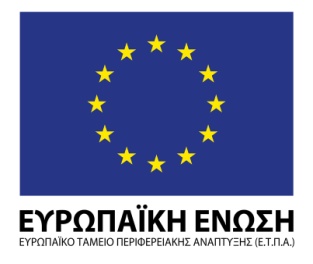 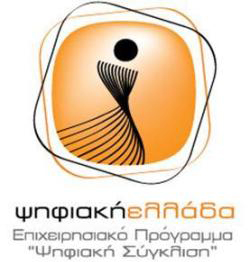 Διακήρυξη Διαγωνισμού για το ΈργοΔιακήρυξη Διαγωνισμού για το ΈργοΔιακήρυξη Διαγωνισμού για το Έργο«Διαμόρφωση χώρου φιλοξενίας προηγμένου υπολογιστικού εξοπλισμού υψηλής πυκνότητας»στο πλαίσιο της Πράξης«Ψηφιακές Υπηρεσίες για Φορείς Κοινωνικής Ασφάλισης»«Διαμόρφωση χώρου φιλοξενίας προηγμένου υπολογιστικού εξοπλισμού υψηλής πυκνότητας»στο πλαίσιο της Πράξης«Ψηφιακές Υπηρεσίες για Φορείς Κοινωνικής Ασφάλισης»«Διαμόρφωση χώρου φιλοξενίας προηγμένου υπολογιστικού εξοπλισμού υψηλής πυκνότητας»στο πλαίσιο της Πράξης«Ψηφιακές Υπηρεσίες για Φορείς Κοινωνικής Ασφάλισης»Αρχή:ΗΛΕΚΤΡΟΝΙΚΗ ΔΙΑΚΥΒΕΡΝΗΣΗ ΚΟΙΝΩΝΙΚΗΣ ΑΣΦΑΛΙΣΗΣ ΑΕΗΛΕΚΤΡΟΝΙΚΗ ΔΙΑΚΥΒΕΡΝΗΣΗ ΚΟΙΝΩΝΙΚΗΣ ΑΣΦΑΛΙΣΗΣ ΑΕΠροϋπολογισμός:900.000,00 € (πλέον ΦΠΑ)900.000,00 € (πλέον ΦΠΑ)1.107.500,00 € (συμπεριλαμβάνεται ΦΠΑ)107.500,00 € (συμπεριλαμβάνεται ΦΠΑ)Διάρκεια:4 μήνες4 μήνεςΔιαδικασία Ανάθεσης: Ανοικτός Διεθνής ΔιαγωνισμόςΤην χαμηλότερη τιμήΔιαδικασία Ανάθεσης: Ανοικτός Διεθνής ΔιαγωνισμόςΤην χαμηλότερη τιμήΔιαδικασία Ανάθεσης: Ανοικτός Διεθνής ΔιαγωνισμόςΤην χαμηλότερη τιμήΗμερομηνία Διενέργειας Διαγωνισμού: ΧΧ-ΧΧ-2014Ημερομηνία Διενέργειας Διαγωνισμού: ΧΧ-ΧΧ-2014Ημερομηνία Διενέργειας Διαγωνισμού: ΧΧ-ΧΧ-2014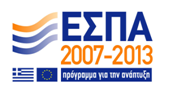 Α/Α ΦάσηςΤίτλος ΦάσηςΜήνας ΈναρξηςΜήνας Λήξης (παράδοσης)1Μελέτη Εφαρμογής - ΑδειοδότησηΜ0Μ12Ποσοτική ΠαραλαβήΜ0Μ33Οριστική Παραλαβή Μ3Μ4Α/Α ΠαραδοτέουΤίτλος ΠαραδοτέουΤύπος ΠαραδοτέουΧρόνος Παράδοσης από Υπογραφή Σύμβασης1.1Αναλυτικό ΧρονοδιάγραμμαΑΝ20 Ημέρες1.2Τελικά Σχέδια προς κατασκευή Μ20 Ημέρες1.3Μελέτη ΜετεγκατάστασηςΜ60 Ημέρες2.1Τεκμηρίωση εγκατάστασης και τελικά (as built) σχέδιαΜ, ΑΝ95  Ημέρες2.2Εγχειρίδιο λειτουργίας συστημάτων ασφαλείαςΑΝ95 Ημέρες2.3Εγχειρίδιο λειτουργίας ηλεκτρολογικών και μηχανολογικών υποδομώνΑΝ95 Ημέρες2.4Εγχειρίδιο λειτουργίας συστήματος παρακολούθησης και άρσης βλαβώνΑΝ95 Ημέρες3.1Αναλυτική τεκμηρίωση διενέργειας και αποτελεσμάτων των δοκιμών αποδοχήςΑΝ110 ημέρες3.2Στοιχεία απόδοσης κατά την περίοδο συνεχούς και απρόσκοπτης λειτουργίαςΑΝ120 ημέρεςΗΔΙΚΑ ΑΕΗΔΙΚΑ ΑΕΑναθέτουσα ΑρχήΗΛΕΚΤΡΟΝΙΚΗ ΔΙΑΚΥΒΕΡΝΗΣΗ ΚΟΙΝΩΝΙΚΗΣ ΑΣΦΑΛΙΣΗΣ ΑΕΔιεύθυνση έδραςΛ. ΣΥΓΓΡΟΥ & ΛΑΓΟΥΜΙΤΖΗ 40, 117 45, Ν. ΚΟΣΜΟΣ, ΑΘΗΝΑΤηλέφωνο00 30 213 2168156Fax00 30 210 9248942E-mailkolovou@idika.grΠληροφορίεςΔΙΕΥΘΥΝΣΗ ΟΙΚΟΝΟΜΙΚΩΝ ΥΠΗΡΕΣΙΩΝ - ΥΠΟΔΙΕΥΘΥΝΣΗ ΠΡΟΜΗΘΕΙΩΝ - ΤΜΗΜΑ ΔΙΑΓΩΝΙΣΜΩΝ (κ. Κολοβού Χριστίνα)Α/ΑΠΕΡΙΓΡΑΦΗ ΔΙΚΑΙΟΛΟΓΗΤΙΚΟΥΑΠΑΙΤΗΣΗΑΠΑΝΤΗΣΗΠΑΡΑΠΟΜΠΗΕγγυητική Επιστολή Συμμετοχής σύμφωνα με τα οριζόμενα στην παρ. Β2.7  Εγγύηση συμμετοχής ΝΑΙΥπεύθυνες δηλώσεις της παρ. 4 του άρθρου 8  του Ν. 1599/1986, όπως εκάστοτε ισχύει, οι οποίες θα φέρουν ημερομηνία εντός των τελευταίων τριάντα (30) ημερολογιακών ημερών προ της ημερομηνίας του διαγωνισμού στις οποίες θα αναγράφονται τα στοιχεία του διαγωνισμού και στις οποίες ο υποψήφιος Ανάδοχος θα δηλώνει ότι:Α: Δεν συντρέχουν λόγοι αποκλεισμού στο πρόσωπό του από τους αναφερόμενους στο άρθρο 43 του ΠΔ 60/2007.Δεν τελεί υπό πτώχευση, εκκαθάριση, παύση εργασιών, αναγκαστική διαχείριση, πτωχευτικό συμβιβασμό, προπτωχευτική διαδικασία εξυγίανσης  (ή σε περίπτωση αλλοδαπών φυσικών / νομικών προσώπων σε ανάλογη κατάσταση ή διαδικασία) και επίσης ότι δεν έχει κινηθεί εναντίον του διαδικασία κήρυξης σε πτώχευση, εκκαθάρισης, αναγκαστικής διαχείρισης, πτωχευτικού συμβιβασμού, συνδιαλλαγής (ή σε περίπτωση αλλοδαπών φυσικών / νομικών προσώπων σε ανάλογη κατάσταση ή διαδικασία).Είναι ενήμερος ως προς τις υποχρεώσεις καταβολής εισφορών σε οργανισμούς κύριας και επικουρικής κοινωνικής ασφάλισης και τις φορολογικές του υποχρεώσεις.Είναι κατά την ημέρα υποβολής της προσφοράς ή της κατάθεσής της στο ταχυδρομείο εγγεγραμμένος στο οικείο Επιμελητήριο αναγράφοντας και το ειδικό επάγγελμά του (τα αλλοδαπά φυσικά ή νομικά πρόσωπα δηλώνουν ότι είναι εγγεγραμμένα στα Μητρώα του οικείου Επιμελητηρίου ή ισοδύναμες επαγγελματικές οργανώσεις της χώρας εγκατάστασης τους και το ειδικό επάγγελμα τους).Σε περίπτωση που ανακηρυχθεί Ανάδοχος της σύμβασης, θα προσκομίσει για τη σύναψή της εντός προθεσμίας είκοσι (20) ημερολογιακών ημερών από τη σχετική πρόσκληση της Αναθέτουσας Αρχής τα επιμέρους δικαιολογητικά Κατακύρωσης σύμφωνα με το άρθρο 25 του Ν3614/2007. Εφόσον πρόκειται για συνεταιρισμό, ότι ο Συνεταιρισμός λειτουργεί νόμιμα.O/οι νόμιμος/οι εκπρόσωπος/οι του υποψηφίου αναδόχου (σημ.: εφόσον πρόκειται για Ο.Ε. και Ε.Ε. οι ομόρρυθμοι εταίροι και διαχειριστές αυτών, εφόσον πρόκειται για Ε.Π.Ε. οι διαχειριστές αυτής, εφόσον πρόκειται για Α.Ε., ο Πρόεδρος και ο Διευθύνων Σύμβουλος αυτής, οι νόμιμοι εκπρόσωποι κάθε άλλου νομικού προσώπου), καθώς και στην περίπτωση που ο υποψήφιος Ανάδοχος είναι φυσικό πρόσωπο δηλώνει ότι: i. Δεν έχουν καταδικασθεί με αμετάκλητη δικαστική απόφαση για κάποιο από τα αδικήματα της παραγράφου 1 του άρθρου 43 του ΠΔ60/2007, ήτοι: Α) συμμετοχή σε εγκληματική οργάνωση, όπως αυτή ορίζεται στο άρθρο 2 παράγραφος 1 της κοινής δράσης της 98/773/ΔΕΥ του Συμβουλίου Β) δωροδοκία, όπως αυτή ορίζεται αντίστοιχα στο άρθρο 3 της πράξης του Συμβουλίου της 26ης Μαΐου 1997 και στο άρθρο 3 παράγραφος 1 της κοινής δράσης 98/742/ΚΕΠΠΑ του Συμβουλίου, Γ) απάτη, κατά την έννοια του άρθρου 1 της σύμβασης σχετικά με την προστασία των οικονομικών συμφερόντων των Ευρωπαϊκών Κοινοτήτων, Δ) νομιμοποίηση εσόδων από παράνομες δραστηριότητες, όπως ορίζεται από το άρθρο 1 της οδηγίας 91/308/ΕΟΚ του Συμβουλίου, της 10ης Ιουνίου 1991, για την πρόληψη χρησιμοποίησης του χρηματοπιστωτικού συστήματος για την νομιμοποίηση εσόδων από παράνομες δραστηριότητεςii. Δεν έχουν καταδικασθεί με αμετάκλητη απόφαση για κάποιο από τα αδικήματα της υπεξαίρεσης, της απάτης, της εκβίασης, της πλαστογραφίας, της ψευδορκίας, της δωροδοκίας και της δόλιας χρεοκοπίας.Β:Δεν έχει κηρυχθεί έκπτωτος από σύμβαση προμηθειών ή υπηρεσιών του δημόσιου τομέα.Δεν έχει τιμωρηθεί με αποκλεισμό από τους διαγωνισμούς προμηθειών ή υπηρεσιών του δημόσιου τομέα με αμετάκλητη απόφαση του Υπουργού Ανάπτυξης.Γ:Η Προσφορά συντάχθηκε σύμφωνα με τους όρους της παρούσας Διακήρυξης της οποίας έλαβε γνώση και ότι αποδέχεται ανεπιφύλαχτα τους όρους της. Παραιτείται από κάθε δικαίωμα αποζημίωσης για απόφαση του Οργάνου Λήψης Αποφάσεων της Αναθέτουσα Αρχή, ματαίωσης, ακύρωσης ή διακοπής του διαγωνισμού.Δεν τελεί σε κατάσταση σύγκρουσης συμφερόντων και ούτε θα υποβάλλει προσφορά σε διαγωνισμό που μπορεί να τον οδηγήσει σε κατάσταση σύγκρουσης συμφερόντων όπως η συμμετοχή άμεσα ή έμμεσα στη διαδικασία ex ante, ενδιάμεσης ή τελικής αξιολόγησης του ΕΠ «Ψηφιακή Σύγκλιση».ΝΑΙΤα Νομικά Πρόσωπα θα υποβάλλουν τα δικαιολογητικά σύστασής τους, και συγκεκριμένα:Εάν ο προσφέρων είναι ΑΕ και ΕΠΕ:ΦΕΚ σύστασης,Αντίγραφο του ισχύοντος καταστατικού με το ΦΕΚ στο οποίο έχουν δημοσιευτεί όλες οι μέχρι σήμερα τροποποιήσεις αυτού ή επικυρωμένο αντίγραφο κωδικοποιημένου καταστατικού (εφόσον υπάρχει),ΦΕΚ στο οποίο έχει δημοσιευτεί το πρακτικό ΔΣ ή απόφαση των εταίρων περί εκπροσώπησης του νομικού προσώπου,Πρακτικό ΔΣ περί έγκρισης συμμετοχής στο διαγωνισμό, στο οποίο μπορεί να περιέχεται και εξουσιοδότηση (εφόσον αυτό προβλέπεται από το καταστατικό του υποψηφίου αναδόχου) για υπογραφή και υποβολή Προσφοράς σε περίπτωση που δεν υπογράφει ο ίδιος ο νόμιμος εκπρόσωπος του φορέα την Προσφορά και τα λοιπά απαιτούμενα έγγραφα του διαγωνισμού και ορίζεται συγκεκριμένα άτομο ως αντίκλητος,Υπεύθυνη δήλωση από τον αντίκλητο περί αποδοχής του ορισμού του.Πιστοποιητικό αρμόδιας δικαστικής ή διοικητικής αρχής περί τροποποιήσεων του καταστατικού / μη λύσης της εταιρείας, το οποίο πρέπει να έχει εκδοθεί το πολύ τρείς (3) μήνες πριν από την ημερομηνία υποβολής Προσφορών.Εάν ο προσφέρων είναι ΟΕ, ΕΕ:Αντίγραφο του καταστατικού με όλα τα μέχρι σήμερα τροποποιητικά,Πιστοποιητικά αρμόδιας δικαστικής ή διοικητικής αρχής περί των τροποποιήσεων του καταστατικού.Έγγραφο του νομίμου εκπροσώπου περί έγκρισης συμμετοχής στο διαγωνισμό, στο οποίο μπορεί να περιέχεται και εξουσιοδότηση για υπογραφή και υποβολή προσφοράς σε περίπτωση που δεν υπογράφει ο ίδιος ο νόμιμος εκπρόσωπος του Φορέα την προσφορά και τα λοιπά απαιτούμενα έγγραφα του διαγωνισμού και ορίζεται συγκεκριμένο άτομο και γνώστης της ελληνικής γλώσσας ως αντίκλητος.Υπεύθυνη δήλωση από τον αντίκλητο περί αποδοχής του ορισμού τουΣε οποιαδήποτε άλλη περίπτωση νομικού προσώπου, τα προβλεπόμενα από τις οικείες διατάξεις δικαιολογητικά.Σε περίπτωση εγκατάστασης τους στην αλλοδαπή, τα δικαιολογητικά σύστασής τους εκδίδονται με βάση την ισχύουσα νομοθεσία της χώρας που είναι εγκατεστημένα, από την οποία και εκδίδεται το σχετικό πιστοποιητικό.Εάν ο προσφέρων είναι Φυσικό Πρόσωπο, οφείλει να καταθέσει:Έναρξη Επιτηδεύματος από την αντίστοιχη Δημόσια Οικονομική Υπηρεσία και τις μεταβολές του.Εάν ο προσφέρων είναι ένωση ή κοινοπραξία, οφείλει επιπλέον να καταθέσει:Για κάθε μέλος της Ένωσης / Κοινοπραξίας όλα τα Δικαιολογητικά Συμμετοχής, ανάλογα με την περίπτωση (ημεδαπό / αλλοδαπό φυσικό πρόσωπο, ημεδαπό / αλλοδαπό νομικό πρόσωπο, συνεταιρισμός). Πράξη του αρμόδιου οργάνου κάθε Μέλους της Ένωσης / Κοινοπραξίας από το οποίο να προκύπτει η έγκριση του για τη συμμετοχή του Μέλους: στην Ένωση / Κοινοπραξία, και στο ΔιαγωνισμόΣυμφωνητικό μεταξύ των μελών της Ένωσης / Κοινοπραξίας όπου:να συστήνεται η Ένωση / Κοινοπραξία,να αναγράφεται και να οριοθετείται με τη μέγιστη δυνατή σαφήνεια το μέρος του Έργου (φυσικό και οικονομικό αντικείμενο) που αναλαμβάνει κάθε Μέλος της Ένωσης / Κοινοπραξίας στο σύνολο της Προσφοράς, να δηλώνεται ένα Μέλος ως υπεύθυνο για το συντονισμό και τη διοίκηση όλων των Μελών της Ένωσης / Κοινοπραξίας (leader),να δηλώνουν από κοινού ότι αναλαμβάνουν εις ολόκληρο την ευθύνη για την εκπλήρωση του Έργουνα ορίζεται (με συμβολαιογραφική πράξη, η οποία επίσης προσκομίζεται) κοινός εκπρόσωπος της Ένωσης / Κοινοπραξίας και των μελών της για τη συμμετοχή της στο Διαγωνισμό και την εκπροσώπηση της Ένωσης / Κοινοπραξίας και των μελών της έναντι της Αναθέτουσας Αρχής να ορίζεται ο αντίκλητος της ένωσης. Υπεύθυνη δήλωση του αντικλήτου περί αποδοχής του ορισμού του. ΝΑΙΑ/ΑΠΕΡΙΓΡΑΦΗ ΔΙΚΑΙΟΛΟΓΗΤΙΚΟΥΑΠΑΙΤΗΣΗΑΠΑΝΤΗΣΗΠΑΡΑΠΟΜΠΗΑπόσπασμα ποινικού μητρώου από το οποίο να προκύπτει ότι ο υποψήφιος Ανάδοχος δεν έχει καταδικαστεί για αδίκημα σχετικό με την άσκηση της επαγγελματικής του δραστηριότητας για κάποιο από τα αδικήματα της υπεξαίρεσης, απάτης, εκβίασης, πλαστογραφίας, ψευδορκίας, δωροδοκίας και δόλια χρεοκοπίας, και για τα αδικήματα που προβλέπονται στο άρθρο 43 παράγρ. 1 του ΠΔ 60/2007 (ΦΕΚ 64/Α’/ 16.03.2007) περί προσαρμογής της Ελληνικής Νομοθεσίας στις διατάξεις της Οδηγίας 2004/18/ΕΚ. Το απόσπασμα αυτό πρέπει να έχει εκδοθεί το πολύ τρεις (3) μήνες πριν από την ημερομηνία κοινοποίησης της πρόσκλησης υποβολής των δικαιολογητικών Κατακύρωσης του Διαγωνισμού.ΝΑΙΠιστοποιητικό αρμόδιας δικαστικής ή διοικητικής Αρχής, από το οποίο να προκύπτει ότι ο υποψήφιος Ανάδοχος δεν τελεί υπό πτώχευση. Το πιστοποιητικό αυτό πρέπει να έχει εκδοθεί το πολύ έξι (6) μήνες πριν από την ημερομηνία κοινοποίησης της πρόσκλησης υποβολής των δικαιολογητικών Κατακύρωσης του Διαγωνισμού.ΝΑΙΠιστοποιητικό αρμόδιας δικαστικής ή διοικητικής Αρχής, από το οποίο να προκύπτει ότι ο υποψήφιος Ανάδοχος δεν τελεί υπό διαδικασία κήρυξης σε πτώχευση. Το πιστοποιητικό αυτό πρέπει να έχει εκδοθεί το πολύ έξι (6) μήνες πριν από την ημερομηνία κοινοποίησης της πρόσκλησης υποβολής των δικαιολογητικών Κατακύρωσης του Διαγωνισμού.ΝΑΙΠιστοποιητικό αρμόδιας δικαστικής ή διοικητικής Αρχής, από το οποίο να προκύπτει ότι ο υποψήφιος Ανάδοχος δεν τελεί υπό αναγκαστική διαχείριση. Το πιστοποιητικό αυτό πρέπει να έχει εκδοθεί το πολύ έξι (6) μήνες πριν από την ημερομηνία κοινοποίησης της πρόσκλησης υποβολής των δικαιολογητικών Κατακύρωσης του Διαγωνισμού.ΝΑΙΠιστοποιητικό αρμόδιας δικαστικής ή διοικητικής Αρχής, από το οποίο να προκύπτει ότι ο υποψήφιος Ανάδοχος δεν τελεί υπό διαδικασία θέσης σε αναγκαστική διαχείριση. Το πιστοποιητικό αυτό πρέπει να έχει εκδοθεί το πολύ έξι (6) μήνες πριν από την ημερομηνία κοινοποίησης της πρόσκλησης υποβολής των δικαιολογητικών Κατακύρωσης του Διαγωνισμού.ΝΑΙΠιστοποιητικό αρμόδιας δικαστικής ή διοικητικής Αρχής, από το οποίο να προκύπτει ότι ο υποψήφιος Ανάδοχος δεν τελεί υπό  προ-πτωχευτική διαδικασία εξυγίανσης. Το πιστοποιητικό αυτό πρέπει να έχει εκδοθεί το πολύ έξι (6) μήνες πριν από την ημερομηνία κοινοποίησης της πρόσκλησης υποβολής των δικαιολογητικών Κατακύρωσης του Διαγωνισμού.ΝΑΙΠιστοποιητικό αρμόδιας δικαστικής ή διοικητικής Αρχής, από το οποίο να προκύπτει ότι ο υποψήφιος Ανάδοχος δεν τελεί υπό διαδικασία θέσης σε προ-πτωχευτική διαδικασία εξυγίανσης. Το πιστοποιητικό αυτό πρέπει να έχει εκδοθεί το πολύ έξι (6) μήνες πριν από την ημερομηνία κοινοποίησης της πρόσκλησης υποβολής των δικαιολογητικών Κατακύρωσης του Διαγωνισμού.ΝΑΙΠιστοποιητικό της αρμόδιας αρχής από το οποίο να προκύπτει ότι είναι εγγεγραμμένος στα μητρώα του οικείου Επιμελητηρίου/Επαγγελματικού Μητρώου και το ειδικό επάγγελμα του, από το οποίο να προκύπτει η εγγραφή του, κατά την ημέρα υποβολής της Προσφοράς και ότι εξακολουθεί να παραμένει εγγεγραμμένος μέχρι την κοινοποίηση της ως άνω έγγραφης ειδοποίησης.ΝΑΙΥπεύθυνη δήλωση του Ν. 1599/1986, στην οποία ο υποψήφιος Ανάδοχος θα δηλώνει όλους τους οργανισμούς κοινωνικής ασφάλισης στους οποίους οφείλει να καταβάλει εισφορές για το απασχολούμενο από αυτόν προσωπικό. ΝΑΙΠιστοποιητικά όλων των οργανισμών κοινωνικής ασφάλισης που ο υποψήφιος Ανάδοχος δηλώνει στην Υπεύθυνη Δήλωση της προηγουμένης παραγράφου, από τα οποία να προκύπτει ότι ο υποψήφιος Ανάδοχος είναι ενήμερος ως προς τις εισφορές κοινωνικής ασφάλισης κύριας και επικουρικής, κατά την ημερομηνία κοινοποίησης της σχετικής έγγραφης ειδοποίησης από την Αναθέτουσα Αρχή και κατά την ημερομηνία υπογραφής της σύμβασης.  ΝΑΙΠιστοποιητικό αρμόδιας αρχής, από το οποίο να προκύπτει ότι ο υποψήφιος Ανάδοχος είναι ενήμερος ως προς τις φορολογικές υποχρεώσεις του κατά την ημερομηνία κοινοποίησης της σχετικής έγγραφης ειδοποίησης από την Αναθέτουσα Αρχή και κατά την ημερομηνία υπογραφής της σύμβασης.  .ΝΑΙΈγγραφο παροχής ειδικής πληρεξουσιότητας προς εκείνον που υποβάλει τον Φάκελο Δικαιολογητικών ΚατακύρωσηςΤο έγγραφο παροχής ειδικής πληρεξουσιότητας μπορεί να είναι: Συμβολαιογραφική πράξηΕπικυρωμένο πρακτικό ΔΣ του Υποψηφίου ΑναδόχουΕξουσιοδότηση από το νόμιμο εκπρόσωπο του Υποψηφίου Αναδόχου με επικυρωμένο το γνήσιο της υπογραφήςΝΑΙ Α/ΑΠΕΡΙΓΡΑΦΗ ΔΙΚΑΙΟΛΟΓΗΤΙΚΟΥΑΠΑΙΤΗΣΗΑΠΑΝΤΗΣΗΠΑΡΑΠΟΜΠΗΑπόσπασμα ποινικού μητρώου (ή ελλείψει αυτού, ισοδύναμου εγγράφου που εκδίδεται από αρμόδια δικαστική ή διοικητική αρχή της χώρας καταγωγής ή προέλευσης του προσώπου αυτού) από το οποίο να προκύπτει ότι ο υποψήφιος Ανάδοχος δεν έχει καταδικαστεί για αδίκημα σχετικό με την άσκηση της επαγγελματικής του δραστηριότητας για κάποιο από τα αδικήματα της υπεξαίρεσης, απάτης, εκβίασης, πλαστογραφίας, ψευδορκίας, δωροδοκίας και δόλια χρεοκοπίας, και για τα αδικήματα που προβλέπονται στο άρθρο 43 παράγρ. 1 του ΠΔ 60/2007 (ΦΕΚ 64/Α’/ 16.03.2007) περί προσαρμογής της Ελληνικής Νομοθεσίας στις διατάξεις της Οδηγίας 2004/18/ΕΚ. Το απόσπασμα αυτό πρέπει να έχει εκδοθεί το πολύ τρεις (3) μήνες πριν από την ημερομηνία κοινοποίησης της πρόσκλησης υποβολής των δικαιολογητικών Κατακύρωσης του Διαγωνισμού.ΝΑΙΠιστοποιητικό αρμόδιας δικαστικής ή διοικητικής Αρχής, από το οποίο να προκύπτει ότι ο υποψήφιος Ανάδοχος δεν τελεί υπό πτώχευση ή ανάλογη κατάσταση που προβλέπεται στο δίκαιο της χώρας του. Το πιστοποιητικό αυτό πρέπει να έχει εκδοθεί το πολύ έξι (6) μήνες πριν από την ημερομηνία κοινοποίησης της πρόσκλησης υποβολής των δικαιολογητικών Κατακύρωσης του Διαγωνισμού.ΝΑΙΠιστοποιητικό αρμόδιας δικαστικής ή διοικητικής Αρχής, από το οποίο να προκύπτει ότι ο υποψήφιος Ανάδοχος δεν τελεί υπό διαδικασία κήρυξης σε πτώχευση ή ανάλογη κατάσταση που προβλέπεται στο δίκαιο της χώρας του. Το πιστοποιητικό αυτό πρέπει να έχει εκδοθεί το πολύ έξι (6) μήνες πριν από την ημερομηνία κοινοποίησης της πρόσκλησης υποβολής των δικαιολογητικών Κατακύρωσης του Διαγωνισμού.ΝΑΙΠιστοποιητικό αρμόδιας δικαστικής ή διοικητικής Αρχής, από το οποίο να προκύπτει ότι ο υποψήφιος Ανάδοχος δεν τελεί υπό αναγκαστική διαχείριση ή ανάλογη κατάσταση που προβλέπεται στο δίκαιο της χώρας του. Το πιστοποιητικό αυτό πρέπει να έχει εκδοθεί το πολύ έξι (6) μήνες πριν από την ημερομηνία κοινοποίησης της πρόσκλησης υποβολής των δικαιολογητικών Κατακύρωσης του Διαγωνισμού.ΝΑΙΠιστοποιητικό αρμόδιας δικαστικής ή διοικητικής Αρχής, από το οποίο να προκύπτει ότι ο υποψήφιος Ανάδοχος δεν τελεί υπό διαδικασία θέσης σε αναγκαστική διαχείριση ή ανάλογη κατάσταση που προβλέπεται στο δίκαιο της χώρας του. Το πιστοποιητικό αυτό πρέπει να έχει εκδοθεί το πολύ έξι (6) μήνες πριν από την ημερομηνία κοινοποίησης της πρόσκλησης υποβολής των δικαιολογητικών Κατακύρωσης του Διαγωνισμού. ΝΑΙΠιστοποιητικό αρμόδιας δικαστικής ή διοικητικής Αρχής, από το οποίο να προκύπτει ότι ο υποψήφιος Ανάδοχος δεν τελεί υπό προ-πτωχευτική διαδικασία εξυγίανσης  ή ανάλογη κατάσταση που προβλέπεται στο δίκαιο της χώρας του. Το πιστοποιητικό αυτό πρέπει να έχει εκδοθεί το πολύ έξι (6) μήνες πριν από την ημερομηνία κοινοποίησης της πρόσκλησης υποβολής των δικαιολογητικών Κατακύρωσης του Διαγωνισμού.ΝΑΙΠιστοποιητικό αρμόδιας δικαστικής ή διοικητικής Αρχής, από το οποίο να προκύπτει ότι ο υποψήφιος Ανάδοχος δεν τελεί υπό διαδικασία θέσης σε προ-πτωχευτική διαδικασία εξυγίανσης  ή ανάλογη κατάσταση που προβλέπεται στο δίκαιο της χώρας του. Το πιστοποιητικό αυτό πρέπει να έχει εκδοθεί το πολύ έξι (6) μήνες πριν από την ημερομηνία κοινοποίησης της πρόσκλησης υποβολής των δικαιολογητικών Κατακύρωσης του Διαγωνισμού.ΝΑΙΠιστοποιητικό της αρμόδιας αρχής ή ισοδύναμο πιστοποιητικό της χώρας εγκατάστασης, από το οποίο να προκύπτει ότι είναι εγγεγραμμένος στα μητρώα του οικείου Επιμελητηρίου / Επαγγελματικού Μητρώου και το ειδικό επάγγελμα του, από το οποίο να προκύπτει η εγγραφή του, κατά την ημέρα υποβολής της Προσφοράς και ότι εξακολουθεί να παραμένει εγγεγραμμένος μέχρι την κοινοποίηση της ως άνω έγγραφης ειδοποίησηςΝΑΙΥπεύθυνη δήλωση του Ν. 1599/1986 ή ένορκη δήλωση ενώπιον αρμόδιας αρχής ή συμβολαιογράφου ή, αν στη χώρα του υποψήφιου Αναδόχου δεν προβλέπεται ένορκη δήλωση, υπεύθυνη δήλωση ενώπιον δικαστικής ή διοικητικής αρχής, συμβολαιογράφου ή αρμόδιου επαγγελματικού οργανισμού, στην οποία ο υποψήφιος Ανάδοχος θα δηλώνει όλους τους οργανισμούς κοινωνικής ασφάλισης στους οποίους οφείλει να καταβάλει εισφορές για το απασχολούμενο από αυτόν προσωπικό. ΝΑΙΠιστοποιητικά όλων των οργανισμών κοινωνικής ασφάλισης που ο υποψήφιος Ανάδοχος δηλώνει στην Υπεύθυνη Δήλωση της προηγουμένης παραγράφου, από τα οποία να προκύπτει ότι ο υποψήφιος Ανάδοχος είναι ενήμερος ως προς τις εισφορές κοινωνικής ασφάλισης κύριας και επικουρικής, κατά την ημερομηνία κοινοποίησης της σχετικής έγγραφης ειδοποίησης από την Αναθέτουσα Αρχή και κατά την ημερομηνία υπογραφής της σύμβασης.  ΝΑΙΠιστοποιητικό αρμόδιας αρχής από το οποίο να προκύπτει ότι ο υποψήφιος Ανάδοχος είναι ενήμερος ως προς τις φορολογικές υποχρεώσεις του κατά την ημερομηνία κοινοποίησης της σχετικής έγγραφης ειδοποίησης από την Αναθέτουσα Αρχή και κατά την ημερομηνία υπογραφής της σύμβασης.  ΝΑΙΈγγραφο παροχής ειδικής πληρεξουσιότητας προς εκείνον που υποβάλει τον Φάκελο Δικαιολογητικών Κατακύρωσης.Το έγγραφο παροχής ειδικής πληρεξουσιότητας μπορεί να είναι: Συμβολαιογραφική πράξηΕπικυρωμένο πρακτικό ΔΣ του Υποψηφίου ΑναδόχουΕξουσιοδότηση από το νόμιμο εκπρόσωπο του Υποψηφίου Αναδόχου με επικυρωμένο το γνήσιο της υπογραφήςΝΑΙ Α/ΑΠΕΡΙΓΡΑΦΗ ΔΙΚΑΙΟΛΟΓΗΤΙΚΟΥΑΠΑΙΤΗΣΗΑΠΑΝΤΗΣΗΠΑΡΑΠΟΜΠΗΑπόσπασμα ποινικού μητρώου από το οποίο να προκύπτει ότι α) ομόρρυθμοι εταίροι και διαχειριστές ΟΕ και ΕΕ β) διαχειριστές ΕΠΕ γ) Πρόεδρος και Διευθύνων Σύμβουλος ΑΕ δ) οι νόμιμοι εκπρόσωποι κάθε άλλου νομικού προσώπου δεν έχουν καταδικαστεί για αδίκημα σχετικό με την άσκηση της επαγγελματικής τους δραστηριότητας για κάποιο από τα αδικήματα της υπεξαίρεσης, απάτης, εκβίασης, πλαστογραφίας, ψευδορκίας, δωροδοκίας και δόλια χρεοκοπίας και για τα αδικήματα που προβλέπονται στο άρθρο 43 παράγρ. 1 του ΠΔ 60/2007 (ΦΕΚ 64/Α’/ 16.03.2007) περί προσαρμογής της Ελληνικής Νομοθεσίας στις διατάξεις της Οδηγίας 2004/18/ΕΚ. Το απόσπασμα αυτό πρέπει να έχει εκδοθεί το πολύ τρεις (3) μήνες πριν από την ημερομηνία κοινοποίησης της πρόσκλησης υποβολής των δικαιολογητικών Κατακύρωσης του Διαγωνισμού.ΝΑΙΕφόσον από την προσκόμιση των νομιμοποιητικών εγγράφων για τη λειτουργία των νομικών προσώπων έχει υπάρξει οποιαδήποτε αλλαγή ή τροποποίηση, ο Ανάδοχος υποχρεούται να προσκομίσει με τα δικαιολογητικά κατακύρωσης και τα σχετικά έγγραφα (λ.χ. τροποποίηση καταστατικού).ΝΑΙΠιστοποιητικό αρμόδιας δικαστικής ή διοικητικής Αρχής, από το οποίο να προκύπτει ότι ο υποψήφιος Ανάδοχος δεν τελεί υπό πτώχευση. Το πιστοποιητικό αυτό πρέπει να έχει εκδοθεί το πολύ έξι (6) μήνες πριν από την ημερομηνία κοινοποίησης της πρόσκλησης υποβολής των δικαιολογητικών Κατακύρωσης του Διαγωνισμού.ΝΑΙΠιστοποιητικό αρμόδιας δικαστικής ή διοικητικής Αρχής, από το οποίο να προκύπτει ότι ο υποψήφιος Ανάδοχος δεν τελεί υπό διαδικασία κήρυξης σε πτώχευση. Το πιστοποιητικό αυτό πρέπει να έχει εκδοθεί το πολύ έξι (6) μήνες πριν από την ημερομηνία κοινοποίησης της πρόσκλησης υποβολής των δικαιολογητικών Κατακύρωσης του Διαγωνισμού.ΝΑΙΠιστοποιητικό αρμόδιας δικαστικής ή διοικητικής Αρχής, από το οποίο να προκύπτει ότι ο υποψήφιος Ανάδοχος δεν τελεί υπό αναγκαστική διαχείριση. Το πιστοποιητικό αυτό πρέπει να έχει εκδοθεί το πολύ έξι (6) μήνες πριν από την ημερομηνία κοινοποίησης της πρόσκλησης υποβολής των δικαιολογητικών Κατακύρωσης του Διαγωνισμού.ΝΑΙΠιστοποιητικό αρμόδιας δικαστικής ή διοικητικής Αρχής, από το οποίο να προκύπτει ότι ο υποψήφιος Ανάδοχος δεν τελεί υπό διαδικασία θέσης σε αναγκαστική διαχείριση. Το πιστοποιητικό αυτό πρέπει να έχει εκδοθεί το πολύ έξι (6) μήνες πριν από την ημερομηνία κοινοποίησης της πρόσκλησης υποβολής των δικαιολογητικών Κατακύρωσης του Διαγωνισμού.ΝΑΙΠιστοποιητικό αρμόδιας δικαστικής ή διοικητικής αρχής, από το οποίο να προκύπτει ότι ο υποψήφιος Ανάδοχος δεν βρίσκεται σε εκκαθάριση. Το πιστοποιητικό αυτό πρέπει να έχει εκδοθεί το πολύ έξι (6) μήνες πριν από την ημερομηνία κοινοποίησης της πρόσκλησης υποβολής των δικαιολογητικών Κατακύρωσης του Διαγωνισμού.ΝΑΙΠιστοποιητικό αρμόδιας δικαστικής ή διοικητικής Αρχής, από το οποίο να προκύπτει ότι ο υποψήφιος Ανάδοχος δεν τελεί υπό προπτωχευτική διαδικασία εξυγίανσης . Το πιστοποιητικό αυτό πρέπει να έχει εκδοθεί το πολύ έξι (6) μήνες πριν από την ημερομηνία κοινοποίησης της πρόσκλησης υποβολής των δικαιολογητικών Κατακύρωσης του Διαγωνισμού.ΝΑΙΠιστοποιητικό αρμόδιας δικαστικής ή διοικητικής Αρχής, από το οποίο να προκύπτει ότι ο υποψήφιος Ανάδοχος δεν τελεί υπό διαδικασία θέσης σε προπτωχευτική διαδικασία εξυγίανσης . Το πιστοποιητικό αυτό πρέπει να έχει εκδοθεί το πολύ έξι (6) μήνες πριν από την ημερομηνία κοινοποίησης της πρόσκλησης υποβολής των δικαιολογητικών Κατακύρωσης του Διαγωνισμού.ΝΑΙΠιστοποιητικό της αρμόδιας αρχής από το οποίο να προκύπτει ότι είναι εγγεγραμμένος στα μητρώα του οικείου Επιμελητηρίου/Επαγγελματικού Μητρώου και το ειδικό επάγγελμα του, από το οποίο να προκύπτει η εγγραφή του, κατά την ημέρα υποβολής της προσφοράς και ότι εξακολουθεί να παραμένει εγγεγραμμένος μέχρι την κοινοποίηση της ως άνω έγγραφης ειδοποίησηςΝΑΙΥπεύθυνη δήλωση του Ν. 1599/1986, στην οποία ο νόμιμος εκπρόσωπος του υποψήφιου Αναδόχου θα δηλώνει όλους τους οργανισμούς κοινωνικής ασφάλισης στους οποίους ο υποψήφιος Ανάδοχος οφείλει να καταβάλει εισφορές για το απασχολούμενο από αυτόν προσωπικό.ΝΑΙΠιστοποιητικά όλων των οργανισμών κοινωνικής ασφάλισης που ο υποψήφιος Ανάδοχος δηλώνει στην Υπεύθυνη Δήλωση της προηγουμένης παραγράφου, από τα οποία να προκύπτει ότι ο υποψήφιος Ανάδοχος είναι ενήμερος ως προς τις εισφορές κοινωνικής ασφάλισης κύριας και επικουρικής, κατά την ημερομηνία κοινοποίησης της σχετικής έγγραφης ειδοποίησης από την Αναθέτουσα Αρχή και κατά την ημερομηνία υπογραφής της σύμβασης.  ΝΑΙΠιστοποιητικό αρμόδιας αρχής, από το οποίο να προκύπτει ότι ο υποψήφιος Ανάδοχος είναι ενήμερος ως προς τις φορολογικές υποχρεώσεις του έκδοσης κατά την ημερομηνία κοινοποίησης της σχετικής έγγραφης ειδοποίησης από την Αναθέτουσα Αρχή και κατά την ημερομηνία υπογραφής της σύμβασηςΝΑΙΈγγραφο παροχής ειδικής πληρεξουσιότητας προς εκείνον που υποβάλει τον Φάκελο Δικαιολογητικών ΚατακύρωσηςΤο έγγραφο παροχής ειδικής πληρεξουσιότητας μπορεί να είναι: Συμβολαιογραφική πράξηΕπικυρωμένο πρακτικό ΔΣ του Υποψηφίου ΑναδόχουΕξουσιοδότηση από το νόμιμο εκπρόσωπο του Υποψηφίου Αναδόχου με επικυρωμένο το γνήσιο της υπογραφής.ΝΑΙΑ/ΑΠΕΡΙΓΡΑΦΗ ΔΙΚΑΙΟΛΟΓΗΤΙΚΟΥΑΠΑΙΤΗΣΗΑΠΑΝΤΗΣΗΠΑΡΑΠΟΜΠΗΑπόσπασμα ποινικού μητρώου από το οποίο να προκύπτει ότι οι νόμιμοι εκπρόσωποι ή διαχειριστές δεν έχουν καταδικαστεί για αδίκημα σχετικό με την άσκηση της επαγγελματικής του δραστηριότητας για κάποιο από τα αδικήματα της υπεξαίρεσης, απάτης, εκβίασης, πλαστογραφίας, ψευδορκίας, δωροδοκίας και δόλια χρεοκοπίας και για τα αδικήματα που προβλέπονται στο άρθρο 43 παράγρ. 1 του ΠΔ 60/2007 (ΦΕΚ 64/Α’/ 16.03.2007) περί προσαρμογής της Ελληνικής Νομοθεσίας στις διατάξεις της Οδηγίας 2004/18/ΕΚ. Το απόσπασμα αυτό πρέπει να έχει εκδοθεί το πολύ τρεις (3) μήνες πριν από την ημερομηνία κοινοποίησης της πρόσκλησης υποβολής των δικαιολογητικών Κατακύρωσης του Διαγωνισμού.ΝΑΙΕφόσον από την προσκόμιση των νομιμοποιητικών εγγράφων για τη λειτουργία των νομικών προσώπων έχει υπάρξει οποιαδήποτε αλλαγή ή τροποποίηση, ο Ανάδοχος υποχρεούται να προσκομίσει με τα δικαιολογητικά κατακύρωσης και τα σχετικά έγγραφα (λ.χ. τροποποίηση καταστατικού).ΝΑΙΒεβαίωση της εποπτεύουσας αρχής, ότι ο υποψήφιος Ανάδοχος λειτουργεί νόμιμα. ΝΑΙΠιστοποιητικό αρμόδιας δικαστικής ή διοικητικής Αρχής, από το οποίο να προκύπτει ότι ο υποψήφιος Ανάδοχος δεν τελεί υπό πτώχευση. Το πιστοποιητικό αυτό πρέπει να έχει εκδοθεί το πολύ έξι (6) μήνες πριν από την ημερομηνία κοινοποίησης της πρόσκλησης υποβολής των δικαιολογητικών Κατακύρωσης του Διαγωνισμού.ΝΑΙΠιστοποιητικό αρμόδιας δικαστικής ή διοικητικής Αρχής, από το οποίο να προκύπτει ότι ο υποψήφιος Ανάδοχος δεν τελεί υπό διαδικασία κήρυξης σε πτώχευση. Το πιστοποιητικό αυτό πρέπει να έχει εκδοθεί το πολύ έξι (6) μήνες πριν από την ημερομηνία κοινοποίησης της πρόσκλησης υποβολής των δικαιολογητικών Κατακύρωσης του Διαγωνισμού.ΝΑΙΠιστοποιητικό αρμόδιας δικαστικής ή διοικητικής Αρχής, από το οποίο να προκύπτει ότι ο υποψήφιος Ανάδοχος δεν τελεί υπό αναγκαστική διαχείριση. Το πιστοποιητικό αυτό πρέπει να έχει εκδοθεί το πολύ έξι (6) μήνες πριν από την ημερομηνία κοινοποίησης της πρόσκλησης υποβολής των δικαιολογητικών Κατακύρωσης του Διαγωνισμού.ΝΑΙΠιστοποιητικό αρμόδιας δικαστικής ή διοικητικής Αρχής, από το οποίο να προκύπτει ότι ο υποψήφιος Ανάδοχος δεν τελεί υπό διαδικασία θέσης σε αναγκαστική διαχείριση. Το πιστοποιητικό αυτό πρέπει να έχει εκδοθεί το πολύ έξι (6) μήνες πριν από την ημερομηνία κοινοποίησης της πρόσκλησης υποβολής των δικαιολογητικών Κατακύρωσης του Διαγωνισμού.ΝΑΙΠιστοποιητικό αρμόδιας δικαστικής ή διοικητικής αρχής, από το οποίο να προκύπτει ότι ο υποψήφιος Ανάδοχος δεν βρίσκεται σε εκκαθάριση. Το πιστοποιητικό αυτό πρέπει να έχει εκδοθεί το πολύ έξι (6) μήνες πριν από την ημερομηνία κοινοποίησης της πρόσκλησης υποβολής των δικαιολογητικών Κατακύρωσης του Διαγωνισμού. ΝΑΙΠιστοποιητικό αρμόδιας δικαστικής ή διοικητικής Αρχής, από το οποίο να προκύπτει ότι ο υποψήφιος Ανάδοχος δεν τελεί υπό προπτωχευτική διαδικασία εξυγίανσης . Το πιστοποιητικό αυτό πρέπει να έχει εκδοθεί το πολύ έξι (6) μήνες πριν από την ημερομηνία κοινοποίησης της πρόσκλησης υποβολής των δικαιολογητικών Κατακύρωσης του Διαγωνισμού.ΝΑΙΠιστοποιητικό αρμόδιας δικαστικής ή διοικητικής Αρχής, από το οποίο να προκύπτει ότι ο υποψήφιος Ανάδοχος δεν τελεί υπό διαδικασία θέσης σε προπτωχευτική διαδικασία εξυγίανσης . Το πιστοποιητικό αυτό πρέπει να έχει εκδοθεί το πολύ έξι (6) μήνες πριν από την ημερομηνία κοινοποίησης της πρόσκλησης υποβολής των δικαιολογητικών Κατακύρωσης του Διαγωνισμού.ΝΑΙΠιστοποιητικό της αρμόδιας αρχής ή ισοδύναμο πιστοποιητικό της χώρας εγκατάστασης, από το οποίο να προκύπτει ότι είναι εγγεγραμμένος στα μητρώα του οικείου Επιμελητηρίου/Επαγγελματικού Μητρώου και το ειδικό επάγγελμα του, από το οποίο να προκύπτει η εγγραφή του, κατά την ημέρα υποβολής της Προσφοράς και ότι εξακολουθεί να παραμένει εγγεγραμμένος μέχρι την κοινοποίηση της ως άνω έγγραφης ειδοποίησης.ΝΑΙΥπεύθυνη δήλωση του Ν. 1599/1986, στην οποία ο νόμιμος εκπρόσωπος του υποψήφιου Αναδόχου θα δηλώνει όλους τους οργανισμούς κοινωνικής ασφάλισης στους οποίους ο υποψήφιος Ανάδοχος οφείλει να καταβάλει εισφορές για το απασχολούμενο από αυτόν προσωπικό. ΝΑΙΠιστοποιητικά όλων των οργανισμών κοινωνικής ασφάλισης που ο υποψήφιος Ανάδοχος δηλώνει στην Υπεύθυνη Δήλωση της προηγουμένης παραγράφου, από τα οποία να προκύπτει ότι ο υποψήφιος Ανάδοχος είναι ενήμερος ως προς τις εισφορές κοινωνικής ασφάλισης κύριας και επικουρικής, κατά την ημερομηνία κοινοποίησης της σχετικής έγγραφης ειδοποίησης από την Αναθέτουσα Αρχή και κατά την ημερομηνία υπογραφής της σύμβασης.  ΝΑΙΠιστοποιητικό αρμόδιας αρχής, από το οποίο να προκύπτει ότι ο υποψήφιος Ανάδοχος είναι ενήμερος ως προς τις φορολογικές υποχρεώσεις του κατά την ημερομηνία κοινοποίησης της σχετικής έγγραφης ειδοποίησης από την Αναθέτουσα Αρχή και κατά την ημερομηνία υπογραφής της σύμβασηςNAIΈγγραφο παροχής ειδικής πληρεξουσιότητας προς εκείνον που υποβάλει τον Φάκελο Δικαιολογητικών Κατακύρωσης. Το έγγραφο παροχής ειδικής πληρεξουσιότητας μπορεί να είναι: Συμβολαιογραφική πράξηΕπικυρωμένο πρακτικό ΔΣ του Υποψηφίου ΑναδόχουΕξουσιοδότηση από το νόμιμο εκπρόσωπο του Υποψηφίου Αναδόχου με επικυρωμένο το γνήσιο της υπογραφής.ΝΑΙ Α/ΑΠΕΡΙΓΡΑΦΗ ΔΙΚΑΙΟΛΟΓΗΤΙΚΟΥΑΠΑΙΤΗΣΗΑΠΑΝΤΗΣΗΠΑΡΑΠΟΜΠΗΑπόσπασμα ποινικού μητρώου ή ελλείψει αυτού, ισοδυνάμου εγγράφου που εκδίδεται από την αρμόδια δικαστική ή διοικητική αρχή της χώρας καταγωγής ή προέλευσης του προσώπου αυτού από το οποίο να προκύπτει ότι οι νόμιμοι εκπρόσωποι ή διαχειριστές του νομικού αυτού προσώπου δεν έχουν καταδικασθεί για αδίκημα σχετικό με την άσκηση της επαγγελματικής του δραστηριότητας για κάποιο από τα αδικήματα της υπεξαίρεσης, απάτης, εκβίασης, πλαστογραφίας, ψευδορκίας, δωροδοκίας και δόλια χρεοκοπίας και για τα αδικήματα που προβλέπονται στο άρθρο 43 παράγρ. 1 του ΠΔ 60/2007 (ΦΕΚ 64/Α’/16.03.2007) περί προσαρμογής της Ελληνικής Νομοθεσίας στις διατάξεις της Οδηγίας 2004/18/ΕΚ. Το απόσπασμα ή το έγγραφο αυτό πρέπει να έχει εκδοθεί το πολύ τρεις (3) μήνες πριν από την ημερομηνία κοινοποίησης της πρόσκλησης υποβολής των δικαιολογητικών Κατακύρωσης του Διαγωνισμού.ΝΑΙΕφόσον από την προσκόμιση των νομιμοποιητικών εγγράφων για τη λειτουργία των νομικών προσώπων έχει υπάρξει οποιαδήποτε αλλαγή ή τροποποίηση, ο Ανάδοχος υποχρεούται να προσκομίσει με τα δικαιολογητικά κατακύρωσης και τα σχετικά έγγραφα (λ.χ. τροποποίηση καταστατικού).ΝΑΙΠιστοποιητικό αρμόδιας δικαστικής ή διοικητικής Αρχής, από το οποίο να προκύπτει ότι ο υποψήφιος Ανάδοχος δεν τελεί υπό πτώχευση ή ανάλογη κατάσταση που προβλέπεται στο δίκαιο της χώρας του. Το πιστοποιητικό αυτό πρέπει να έχει εκδοθεί το πολύ έξι (6) μήνες πριν από την ημερομηνία κοινοποίησης της πρόσκλησης υποβολής των δικαιολογητικών Κατακύρωσης του Διαγωνισμού.ΝΑΙΠιστοποιητικό αρμόδιας δικαστικής ή διοικητικής Αρχής, από το οποίο να προκύπτει ότι ο υποψήφιος Ανάδοχος δεν τελεί υπό διαδικασία κήρυξης σε πτώχευση ή ανάλογη κατάσταση που προβλέπεται στο δίκαιο της χώρας του. Το πιστοποιητικό αυτό πρέπει να έχει εκδοθεί το πολύ έξι (6) μήνες πριν από την κοινοποίηση της πρόσκλησης υποβολής των δικαιολογητικών Κατακύρωσης του Διαγωνισμού.ΝΑΙΠιστοποιητικό αρμόδιας δικαστικής ή διοικητικής Αρχής, από το οποίο να προκύπτει ότι ο υποψήφιος Ανάδοχος δεν τελεί υπό αναγκαστική διαχείριση ή ανάλογη κατάσταση που προβλέπεται στο δίκαιο της χώρας του. Το πιστοποιητικό αυτό πρέπει να έχει εκδοθεί το πολύ έξι (6) μήνες πριν από την ημερομηνία κοινοποίησης της πρόσκλησης υποβολής των δικαιολογητικών Κατακύρωσης του Διαγωνισμού.ΝΑΙΠιστοποιητικό αρμόδιας δικαστικής ή διοικητικής Αρχής, από το οποίο να προκύπτει ότι ο υποψήφιος Ανάδοχος δεν τελεί υπό διαδικασία θέσης σε αναγκαστική διαχείριση ή ανάλογη κατάσταση που προβλέπεται στο δίκαιο της χώρας του. Το πιστοποιητικό αυτό πρέπει να έχει εκδοθεί το πολύ έξι (6) μήνες πριν από την ημερομηνία κοινοποίησης της πρόσκλησης υποβολής των δικαιολογητικών Κατακύρωσης του Διαγωνισμού.ΝΑΙΠιστοποιητικό αρμόδιας δικαστικής ή διοικητικής αρχής, από το οποίο να προκύπτει ότι ο υποψήφιος Ανάδοχος δεν βρίσκεται σε εκκαθάριση ή ανάλογη κατάσταση που προβλέπεται στο δίκαιο της χώρας του. Το πιστοποιητικό αυτό πρέπει να έχει εκδοθεί το πολύ έξι (6) μήνες πριν από την ημερομηνία κοινοποίησης της πρόσκλησης υποβολής των δικαιολογητικών Κατακύρωσης του Διαγωνισμού.ΝΑΙΠιστοποιητικό αρμόδιας δικαστικής ή διοικητικής Αρχής, από το οποίο να προκύπτει ότι ο υποψήφιος Ανάδοχος δεν τελεί υπό προπτωχευτική διαδικασία εξυγίανσης ή ανάλογη κατάσταση που προβλέπεται στο δίκαιο της χώρας του. Το πιστοποιητικό αυτό πρέπει να έχει εκδοθεί το πολύ έξι (6) μήνες πριν από την ημερομηνία κοινοποίησης της πρόσκλησης υποβολής των δικαιολογητικών Κατακύρωσης του Διαγωνισμού.ΝΑΙΠιστοποιητικό αρμόδιας δικαστικής ή διοικητικής Αρχής, από το οποίο να προκύπτει ότι ο υποψήφιος Ανάδοχος δεν τελεί υπό διαδικασία θέσης σε προπτωχευτική διαδικασία εξυγίανσης ή ανάλογη κατάσταση που προβλέπεται στο δίκαιο της χώρας του. Το πιστοποιητικό αυτό πρέπει να έχει εκδοθεί το πολύ έξι (6) μήνες πριν από την ημερομηνία κοινοποίησης της πρόσκλησης υποβολής των δικαιολογητικών Κατακύρωσης του Διαγωνισμού.ΝΑΙΠιστοποιητικό της αρμόδιας αρχής ή ισοδύναμο πιστοποιητικό της χώρας εγκατάστασης, από το οποίο να προκύπτει ότι είναι εγγεγραμμένος στα μητρώα του οικείου Επιμελητηρίου/Επαγγελματικού Μητρώου (ή σε ισοδύναμες επαγγελματικές οργανώσεις της χώρας εγκατάστασης τους) και το ειδικό επάγγελμα του, από το οποίο να προκύπτει η εγγραφή του, κατά την ημέρα υποβολής της Προσφοράς και ότι εξακολουθεί να παραμένει εγγεγραμμένος μέχρι την κοινοποίηση της ως άνω έγγραφης ειδοποίησης.ΝΑΙΥπεύθυνη δήλωση του Ν. 1599/1986 ή ένορκη δήλωση ενώπιον αρμόδιας αρχής ή συμβολαιογράφου ή, αν στη χώρα του υποψήφιου Αναδόχου δεν προβλέπεται ένορκη δήλωση, υπεύθυνη δήλωση ενώπιον δικαστικής ή διοικητικής αρχής, συμβολαιογράφου ή αρμόδιου επαγγελματικού οργανισμού, στην οποία ο νόμιμος εκπρόσωπος του υποψήφιου Αναδόχου θα δηλώνει όλους τους οργανισμούς κοινωνικής ασφάλισης στους οποίους ο υποψήφιος Ανάδοχος οφείλει να καταβάλει εισφορές για το απασχολούμενο από αυτόν προσωπικό.ΝΑΙΠιστοποιητικά όλων των οργανισμών κοινωνικής ασφάλισης που ο υποψήφιος Ανάδοχος δηλώνει στην Υπεύθυνη Δήλωση της προηγουμένης παραγράφου, από τα οποία να προκύπτει ότι ο υποψήφιος Ανάδοχος είναι ενήμερος ως προς τις εισφορές κοινωνικής ασφάλισης κύριας και επικουρικής, κατά την ημερομηνία κοινοποίησης της σχετικής έγγραφης ειδοποίησης από την Αναθέτουσα Αρχή και κατά την ημερομηνία υπογραφής της σύμβασης.  ΝΑΙΠιστοποιητικό αρμόδιας αρχής, από το οποίο να προκύπτει ότι ο υποψήφιος Ανάδοχος είναι ενήμερος ως προς τις φορολογικές υποχρεώσεις του κατά την ημερομηνία κοινοποίησης της σχετικής έγγραφης ειδοποίησης από την Αναθέτουσα Αρχή και κατά την ημερομηνία υπογραφής της σύμβασης.  ΝΑΙΈγγραφο παροχής ειδικής πληρεξουσιότητας προς εκείνον που υποβάλει τον Φάκελο Δικαιολογητικών Κατακύρωσης. Το έγγραφο παροχής ειδικής πληρεξουσιότητας μπορεί να είναι: Συμβολαιογραφική πράξηΕπικυρωμένο πρακτικό ΔΣ του Υποψηφίου ΑναδόχουΕξουσιοδότηση από το νόμιμο εκπρόσωπο του Υποψηφίου Αναδόχου με επικυρωμένο το γνήσιο της υπογραφής.ΝΑΙΑ/ΑΠΕΡΙΓΡΑΦΗ ΔΙΚΑΙΟΛΟΓΗΤΙΚΟΥΑΠΑΙΤΗΣΗΑΠΑΝΤΗΣΗΠΑΡΑΠΟΜΠΗΓια κάθε Μέλος της Ένωσης / Κοινοπραξίας πρέπει να κατατεθούν όλα τα Δικαιολογητικά Κατακύρωσης, ανάλογα με την περίπτωση (ημεδαπό/ αλλοδαπό φυσικό πρόσωπο, ημεδαπό / αλλοδαπό νομικό πρόσωπο, συνεταιρισμός).ΝΑΙΥποχρεώσεις σχετικά με υποβολή Δικαιολογητικών Συμμετοχής / ΚατακύρωσηςΔικαιολογητικά που εκδίδονται σε γλώσσα άλλη, εκτός της Ελληνικής, θα συνοδεύονται υποχρεωτικά από επίσημη μετάφρασή τους στην Ελληνική γλώσσα.Οι Υπεύθυνες Δηλώσεις που αναφέρονται στην παρούσα απαιτείται να φέρουν γνήσιο υπογραφής εκτός από τις Υπεύθυνες Δηλώσεις της παρ. 2 του όρου Β.8.3.  Υποχρεώσεις / διευκρινίσεις σχετικά με Ένωση / ΚοινοπραξίαΜε την υποβολή της Προσφοράς κάθε Μέλος της Ένωσης / Κοινοπραξίας ευθύνεται αλληλέγγυα και εις ολόκληρον. Σε περίπτωση κατακύρωσης του Έργου στην Ένωση / Κοινοπραξία, η ευθύνη αυτή εξακολουθεί μέχρι πλήρους εκτέλεσης της Σύμβασης.Η κοινή Προσφορά υπογράφεται υποχρεωτικά, είτε από όλα τα μέλη της ένωσης, είτε από εκπρόσωπό τους εξουσιοδοτημένο με συμβολαιογραφική πράξη. Στην προσφορά, απαραιτήτως πρέπει να προσδιορίζεται η έκταση και το είδος της συμμετοχής του κάθε μέλους της ένωσης. Ο προσδιορισμός αυτός μπορεί να γίνεται και σε συνδυασμό και με με ρητή παραπομπή (λ.χ. στο άρθρο) στην κοινή προσφορά της ένωσης και με παραπομπή στον πίνακα ανθρωποαπασχόλησης.Σε περίπτωση που εξαιτίας ανικανότητας για οποιοδήποτε λόγο, Μέλος της Ένωσης / Κοινοπραξίας δεν μπορεί να ανταποκριθεί στις υποχρεώσεις του ως μέλους της Ένωσης / Κοινοπραξίας κατά το χρόνο εκτέλεσης της Σύμβασης, τότε εάν οι συμβατικοί όροι μπορούν να εκπληρωθούν από τα εναπομείναντα Μέλη της Ένωσης / Κοινοπραξίας, η Σύμβαση εξακολουθεί να υφίσταται ως έχει και να παράγει όλα τα έννομα αποτελέσματά της με την ίδια τιμή και όρους. Η δυνατότητα εκπλήρωσης των συμβατικών όρων από τα εναπομείναντα Μέλη θα εξετασθεί από την Αναθέτουσα Αρχή η οποία και θα αποφασίσει σχετικά. Εάν η Αναθέτουσα Αρχή αποφασίσει ότι τα εναπομείναντα Μέλη δεν επαρκούν να εκπληρώσουν τους όρους της Σύμβασης τότε αυτά οφείλουν να ορίσουν ΑΝΤΙΚΑΤΑΣΤΑΤΗ με προσόντα αντίστοιχα του Μέλους που αξιολογήθηκε κατά τη διάρκεια του Διαγωνισμού. O ΑΝΤΙΚΑΤΑΣΤΑΤΗΣ ωστόσο, πρέπει να εγκριθεί από την Αναθέτουσα Αρχή. 1.Να έχει μέσο κύκλο εργασιών των τριών (3) τελευταίων διαχειριστικών χρήσεων μεγαλύτερο από το 150%  του προϋπολογισμού του υπό ανάθεση Έργου. Σε περίπτωση που ο υποψήφιος Ανάδοχος δραστηριοποιείται για χρονικό διάστημα μικρότερο των τριών διαχειριστικών χρήσεων, τότε ο μέσος κύκλος εργασιών για όσες διαχειριστικές χρήσεις δραστηριοποιούνται, θα πρέπει να είναι μεγαλύτερος από το 150%  του προϋπολογισμού του Έργου.1.2Ο υποψήφιος Ανάδοχος, σύμφωνα με την περί εταιρειών νομοθεσία της χώρας όπου είναι εγκατεστημένος, υποβάλλει Ισολογισμούς των τελευταίων τριών (3) διαχειριστικών χρήσεων, σε περίπτωση που υποχρεούται στην έκδοση Ισολογισμών ή Δήλωση του συνολικού ύψους του ετήσιου κύκλου εργασιών, σε περίπτωση που δεν υποχρεούται στην έκδοση Ισολογισμών.1.Ο Υποψήφιος Ανάδοχος, πρέπει να διαθέτει οργάνωση, δομή και μέσα, με τα οποία να είναι ικανός, να αντεπεξέλθει πλήρως, άρτια και ολοκληρωμένα, στις απαιτήσεις του υπό ανάθεση Έργου. Ως ελάχιστη προϋπόθεση για τη συμμετοχή του στο διαγωνισμό, ο Υποψήφιος Ανάδοχος πρέπει να: διαθέτει εν ισχύ, πιστοποιημένη, επαγγελματική μεθοδολογία στον τομέα της διαχείρισης έργων διαθέτει στην οργανωτική του δομή, οντότητες (ενδεικτικά Τμήματα, Μονάδες, Υπηρεσίες) με αρμοδιότητα τη Διαχείριση Έργων, την εγκατάσταση υπολογιστικών συστημάτων (εξοπλισμού/ συστημικού λογισμικού) Κεντρικής Υποδομής (data centers, computer rooms κλπ), και την Τεχνική Υποστήριξη Συστημάτων Πληροφορικής ή ισοδύναμες αρμοδιότητες.1.1Αναλυτική παρουσίαση των κάτωθι χαρακτηριστικών του υποψήφιου Αναδόχου:επιχειρηματική δομή, συνεργασίες με εξωτερικούς προμηθευτές, κανάλια εξυπηρέτησης, τομείς δραστηριότητας και κλάδοι εξειδίκευσηςπροϊόντα και υπηρεσίες μεθοδολογίες, εργαλεία και τεχνικές που χρησιμοποιεί με σαφή αναφορά στις οντότητες (π.χ. Τμήματα, Μονάδες, Υπηρεσίες) οι οποίες καλύπτουν την ανωτέρω Ελάχιστη Προϋπόθεση Συμμετοχής.1.2Περιγραφή των μέτρων, ή/και πρωτοβουλιών ή/και επαγγελματικών πιστοποιήσεων ποιότητας και διοικητικών μέτρων που έχει λάβει ο υποψήφιος Ανάδοχος για την διασφάλιση της ποιότητας των παραπάνω, παρεχόμενων υπηρεσιών διαχείρισης κατασκευαστικών έργων, μεταφοράς και εγκατάστασης υπολογιστικών συστημάτων (εξοπλισμού/ συστημικού λογισμικού) Κεντρικής Υποδομής (data centers, computer rooms κλπ), υπηρεσιών τεχνικής υποστήριξης, εκπαίδευσης, και συντήρησης υπολογιστικών συστημάτων.Σχετική τεκμηρίωση θα μπορούσε να αποτελεί μεταξύ άλλων σχετικό πιστοποιητικό συστήματος διαχείρισης ποιότητας.Ο υποψήφιος Ανάδοχος θα πρέπει, στα δικαιολογητικά του, να περιγράψει με σαφήνεια τα ακόλουθα:Τη μεθοδολογία διοίκησης έργων, που θα χρησιμοποιήσει στο Έργο (project management methodology),Τις καθιερωμένες τυποποιημένες διαδικασίες και πρότυπα διαχείρισης ποιότητας (π.χ. ISO 9000), που θα χρησιμοποιήσειΤις διεπαφές και συνεργασίες με τους εμπλεκόμενους στο Έργο, λαμβάνοντας υπόψη τις απαιτήσεις της παρούσας διακήρυξης1.3Σε περίπτωση που ο υποψήφιος Ανάδοχος προτίθεται να αναθέσει υπεργολαβικά σε τρίτους την υλοποίηση τμήματος του υπό ανάθεση Έργου, τότε θα πρέπει να καταθέσει συμπληρωμένο τον παρακάτω πίνακα καθώς και τις σχετικές δηλώσεις συνεργασίας.2.Να διαθέτει την κατάλληλα τεκμηριωμένη και αποδεδειγμένη επαγγελματική ικανότητα και τεχνογνωσία στον τομέα σχεδιασμού και υλοποίσης κέντρων δεδομένων, καθώς και στην μεταφορά/μετεγκατάσταση εξοπλισμού κεντρικών εξυπηρετητών αντίστοιχου μεγέθους και πολυπλοκότητας με το υπό ανάθεση Έργο.2.1 Πίνακα των κυριότερων έργων που εκτέλεσε ή στα οποία συμμετείχε ο υποψήφιος Ανάδοχος κατά τα πέντε (5) τελευταία έτη και είναι αντίστοιχα με το υπό ανάθεση Έργο.Ελάχιστη προϋπόθεση συμμετοχής αποτελεί το γεγονός, ο υποψήφιος Ανάδοχος να έχει ολοκληρώσει επιτυχώς την υλοποίηση όμοιων η ισοδύναμων έργων από πλευράς απαιτήσεων υλοποίησης φυσικού αντικειμένου με το προκηρυσσόμενο έργο, σε όρους εφαρμοσμένων τεχνολογιών, μεθοδολογιών και αρχιτεκτονικής υλοποίησης, τεχνολογικής και επιχειρησιακής πολυπλοκότητας, σε όλες τις φάσεις του κύκλου ζωής του και συγκεκριμένα:ενός (1) τουλάχιστον έργου τα τελευταία πέντε (5) έτη που αφορά στην κατασκευή κέντρου δεδομένων και παροχής υπηρεσιών υποστήριξης λειτουργίας  αξίας τουλάχιστον 400.000€  μη συμπεριλαμαβνομένου ΦΠΑ καιενός (1) τουλάχιστον έργου τα τελευταία πέντε (5) έτη που αφορά στην απεγκατάσταση,μεταφορά, εγκατάσταση και επιτυχή θέση σε παραγωγική λειτουργία υπολογιστικού εξοπλισμού κέντρου δεδομένων που να ξεπερνά σε ονομαστική ισχύ τα 500KWΣε περίπτωση που ένα όμοιο ή ισοδύναμο έργο καλύπτει και όλες τις ανωτέρω προδιαγραφές δεν απαιτείται η προσκόμιση στοιχείων για δεύτερο έργο. Ολοκλήρωση ενός Έργου με επιτυχία νοείται ως,  εντός του αρχικού προϋπολογισμού, εντός των προδιαγραφών ποιότητας, ολοκλήρωση ενός αντίστοιχου Έργου, το οποίο, πέτυχε τους αρχικούς στόχους (scope), υπό τους οποίους, του ανατέθηκε το Έργο.Ο Πίνακας των κυριότερων έργων πρέπει να συνταχθεί σύμφωνα με το ακόλουθο υπόδειγμα:Όπου:«ΠΑΡΟΥΣΑ ΦΑΣΗ»: ολοκληρωμένο «ΣΤΟΙΧΕΙΟ ΤΕΚΜΗΡΙΩΣΗΣ»: «έξωθεν καλή μαρτυρία» της εξέλιξης, της ολοκλήρωσης ή του επιτυχούς αποτελέσματος του Έργου όπως πιστοποιητικό Δημόσιας Αρχής, πρωτόκολλο παραλαβής Δημόσιας Αρχής, δήλωση πελάτη-ιδιώτη, ηλεκτρονική διεύθυνση της διαθέσιμης υπηρεσίας κοκεάν ο Πελάτης είναι Δημόσιος Φορέας ως στοιχείο τεκμηρίωσης υποβάλλεται πιστοποιητικό ή πρωτόκολλο παραλαβής που έχει συνταχθεί και αρμοδίως υπογραφεί από την αρμόδια Δημόσια Αρχή. εάν ο Πελάτης είναι Ιδιωτικός Οργανισμός, ως στοιχείο τεκμηρίωσης υποβάλλεται δήλωση του ιδιώτη Οργανισμού όπως εκπροσωπείται από τον Νόμιμο Εκπρόσωπό ή κατάλληλα εξουσιοδοτημένο πρόσωπο, και όχι η σχετική Σύμβαση Έργου.Από τα παραπάνω έργα, ένα (1) τουλάχιστον έργο σε κάθε τομέα, το οποίο είναι σε ακριβή αντιστοιχία με το αντικείμενο του υπό ανάθεση Έργου, το οποίο έχει ολοκληρωθεί επιτυχώς από τον Υποψήφιο Ανάδοχο, θα πρέπει να παρουσιάζεται αναλυτικά.Σημειώνεται ότι, η Αναθέτουσα Αρχή διατηρεί το δικαίωμα επαλήθευσης της ακρίβειας και αξιοπιστίας των δηλώσεων με απευθείας επικοινωνία με τους προσδιορισμένους πελάτες, τους οποίους αναφέρει ο Υποψήφιος Ανάδοχος.3.Να διαθέτει ανθρώπινο δυναμικό και πόρους ικανούς και αξιόπιστους για να φέρει σε πέρας επιτυχώς τις απαιτήσεις του Έργου, σε όρους απαιτούμενης εξειδίκευσης, επαγγελματικών προσόντων και εμπειρίας. Συγκεκριμένα απαιτείται κατ’ ελάχιστον:Το 30% του ανθρωποχρόνου που θα διατεθεί για το Έργο να καλύπτεται από υπαλλήλους του υποψήφιου Αναδόχου (δηλ. ΜΕΡΙΚΟ ΣΥΝΟΛΟ 3.1 ≥ 30%).ως μέλος της Ομάδας Έργου να διατίθεται σε ρόλο υπεύθυνου έργου (project manager), υπάλληλος ή στέλεχος, με επαγγελματική εμπειρία που αποκτήθηκε τα τελευταία πέντε (5) έτη, σε διαχείριση έργων, αντίστοιχου με το υπό προκήρυξη έργο,να περιλαμβάνεται στην ομάδα έργου τουλάχιστον ένας (1) πολιτικός μηχανικός με τουλάχιστον τρία (3) έτη εμπειρία στην επίβλεψη και συντονισμό των οικοδομικών ή άλλων σχετικών εργασιών, να περιλαμβάνεται στην ομάδα έργου τουλάχιστον ένας (1) ηλεκτρολόγος μηχανικός με τουλάχιστον τρία (3) έτη εμπειρία στο συντονισμό και την επίβλεψη των ηλεκτρολογικών εργασιών,να περιλαμβάνεται στην ομάδα έργου τουλάχιστον ένας (1) μηχανολόγος μηχανικός με τουλάχιστον τρία (3) έτη εμπειρία στο συντονισμό και την επίβλεψη των μηχανολογικών εργασιών,να περιλαμβάνεται στην ομάδα έργου τουλάχιστον ένας (1) πτυχιούχος πληροφορικής με τουλάχιστον τρία (3) έτη εμπειρία στο συντονισμό των ενεργειών για την απομακρυσμένη παρακολούθηση και διαχείριση των υποδομών του κέντρου, να περιλαμβάνεται στην ομάδα έργου τουλάχιστον ένας (1) υπεύθυνος διασφάλισης ποιότητας των παρεχόμενων υπηρεσιών με εμπειρία τουλάχιστον πέντε (5) έτη σε έργα προμήθειας, εγκατάστασης και παροχής υπηρεσιών υποστήριξης και συντήρησης κέντρων δεδομένων,Στην Ομάδα Έργου μπορούν να συμμετέχουν και όποιες άλλες ειδικότητες στελεχών θεωρεί ο υποψήφιος Ανάδοχος ότι θα συμβάλλουν στην πληρότητα της Ομάδας Έργου και στη βέλτιστη υλοποίηση του Έργου. 3.1Πίνακας των υπαλλήλων του υποψήφιου Αναδόχου που συμμετέχουν στην Ομάδα Έργου, σύμφωνα με το ακόλουθο υπόδειγμα:3.2Πίνακας των στελεχών των Υπεργολάβων του υποψήφιου Αναδόχου που συμμετέχουν στην Ομάδα Έργου, σύμφωνα με το ακόλουθο υπόδειγμα: 3.3Πίνακας των εξωτερικών συνεργατών του υποψήφιου Αναδόχου που συμμετέχουν στην Ομάδα Έργου, σύμφωνα με το ακόλουθο υπόδειγμα:*ως Ποσοστό Συμμετοχής του Μέλους ορίζεται το πηλίκο των ανθρωπομηνών του δια των συνολικών προσφερόμενων ανθρωπομηνών (άθροισμα των μερικών συνόλων 3.1, 3.2, 3.3)Ο υποψήφιος Ανάδοχος, συμπληρωματικά με τον ανωτέρω Πίνακα, θα πρέπει να καταθέσει δηλώσεις συνεργασίας των εξωτερικών συνεργατών υπό την μορφή Υπεύθυνης Δήλωσης.3.4Αναλυτικά Βιογραφικά Σημειώματα όλων των μελών της Ομάδας Έργου (βάσει του υποδείγματος στο Μέρος Γ’ της Διακήρυξης) από τα οποία να αποδεικνύεται ευθέως και χωρίς άλλη αναγκαία πληροφορία ή διευκρίνιση, η εξειδίκευση, τα επαγγελματικά προσόντα και η εμπειρία του σχετικά τις απαιτήσεις που αναλαμβάνει όπως προκύπτει από τον ρόλο που προτείνετε να συμμετέχει στην ομάδα Έργου .Η αρμόδια Επιτροπή δύναται να ζητήσει από τον υποψήφιο Ανάδοχο διευκρινίσεις επί των ανωτέρω στοιχείων τεκμηρίωσης, ο οποίος υποχρεούται να τα υποβάλει επί ποινή αποκλεισμού εντός τριών (3) εργασίμων ημερών από την λήψη του σχετικού αιτήματος (με όριο όμως η μη ουσιώδης τροποποίηση της προσφοράς). Σε κάθε περίπτωση η Αναθέτουσα Αρχή θα αντιμετωπίζει τους προσφέροντες με γνώμονα την αρχή της ίσης μεταχείρισης.Ο υποψήφιος Ανάδοχος μπορεί να υποβάλλει εκτός των ανωτέρω στοιχείων τεκμηρίωσης και κάθε άλλο στοιχείο τεκμηρίωσης που θεωρεί ότι τεκμηριώνει την ικανότητα για συμμετοχή του στον διαγωνισμό στην ανάλογη κατηγορία δικαιολογητικών μόνο κατά την υποβολή της πρότασης και όχι εκ των υστέρων.Σε περίπτωση που ο υποψήφιος Ανάδοχος αποτελεί Ένωση / Κοινοπραξία:τα απαιτούμενα στην παρούσα παράγραφο στοιχεία τεκμηρίωσης πρέπει να υποβάλλονται ανάλογα με τη φύση τους χωριστά για κάθε Μέλος της Ένωσης / Κοινοπραξίας ή συγκεντρωτικά για την Ένωση / Κοινοπραξία,οι παραπάνω ελάχιστες προϋποθέσεις συμμετοχής αρκεί να καλύπτονται αθροιστικά από όλα τα μέλη.Αν ο υποψήφιος Ανάδοχος δραστηριοποιείται για χρονικό διάστημα μικρότερο των τριών (3) διαχειριστικών χρήσεων, καταθέτει τα στοιχεία τεκμηρίωσης της χρηματοοικονομικής του ικανότητας για το χρονικό διάστημα της λειτουργίας του.Επιτρέπεται η κάλυψη των προϋποθέσεων συμμετοχής του άρθρου Β.2.6  ανωτέρω, από τρίτους, σύμφωνα με το άρθρο 46 (παράγραφος 3) του ΠΔ 60/2007. Στην περίπτωση αυτή απαιτείται η προσκόμιση – εντός του φακέλου δικαιολογητικών συμμετοχής – της σχετικής έγγραφης δέσμευσης του τρίτου, ότι για την εκτέλεση της σύμβασης, θα θέσει στη διάθεση του υποψηφίου τους αναγκαίους πόρους.Στοιχεία τεκμηρίωσης που εκδίδονται σε γλώσσα άλλη, εκτός της ελληνικής, θα συνοδεύονται υποχρεωτικά από επίσημη μετάφρασή τους στην Ελληνική γλώσσα.Α. «Φάκελος Δικαιολογητικών Συμμετοχής», ο οποίος περιέχει τα νομιμοποιητικά στοιχεία και άλλα απαραίτητα δικαιολογητικά, τα οποία θα πρέπει να είναι ταξινομημένα μέσα στον Φάκελο με τη σειρά που ζητούνται.Β. «Φάκελος Τεχνικής Προσφοράς», ο οποίος περιέχει τα στοιχεία της Τεχνικής Προσφοράς του υποψήφιου Αναδόχου Γ. «Φάκελος Οικονομικής Προσφοράς», ο οποίος περιέχει τα στοιχεία της Οικονομικής Προσφοράς του υποψήφιου Αναδόχου Δικαιολογητικά Συμμετοχής:ένα (1) πρωτότυπο ένα (1) αντίγραφο που θα περιλαμβάνονται στον σφραγισμένο φάκελο Δικαιολογητικά Συμμετοχής.Τεχνική Προσφορά: ένα (1) πρωτότυπο,ένα (1) αντίγραφο,ένα (1) πλήρες ηλεκτρονικό αρχείο σε μη επανεγγράψιμο μέσο (CD), εκτός των τεχνικών φυλλαδίων,που θα περιλαμβάνονται στον σφραγισμένο φάκελο Τεχνικής Προσφοράς.Σημείωση 1: Σε περίπτωση που το σύνολο ή μέρος των τεχνικών φυλλαδίων είναι δυνατό να συμπεριληφθούν σε CD, τότε δεν είναι αναγκαίο να υποβληθούν έντυπα στο αντίγραφο της Τεχνικής Προσφοράς.Σημείωση 2: Είναι ιδιαίτερα επιθυμητό ο σφραγισμένος φάκελος Τεχνικής Προσφοράς να έχει διαστάσεις οι οποίες είναι διαχειρίσιμες από πλευράς φύλαξης και ανάγνωσης πχ. πλάτους 60εκx80εκ.Οικονομική Προσφορά: ένα (1) πρωτότυπο,ένα (1) αντίγραφο,ένα (1) πλήρες ηλεκτρονικό αρχείο σε μη επανεγγράψιμο μέσο (CD),που θα περιλαμβάνονται στον σφραγισμένο φάκελο Οικονομικής Προσφοράς.«ΣΤΟΙΧΕΙΑ ΤΟΥ ΥΠΟΨΗΦΙΟΥ»ΦΑΚΕΛΟΣ ΠΡΟΣΦΟΡΑΣ ΓΙΑ ΤΟ ΔΙΑΓΩΝΙΣΜΟ ΤΟΥ ΕΡΓΟΥ«Διαμόρφωση χώρου φιλοξενίας προηγμένου υπολογιστικού εξοπλισμού υψηλής πυκνότητας»AΝΑΘΕΤΟΥΣΑ ΑΡΧΗ: ΗΛΕΚΤΡΟΝΙΚΗ ΔΙΑΚΥΒΕΡΝΗΣΗ ΚΟΙΝΩΝΙΚΗΣ ΑΣΦΑΛΙΣΗΣ ΑΕ (ΗΔΙΚΑ ΑΕ) Αρ. Διακήρυξης:ΧΧΧΧΧΧΧΧΧΧΧΧΧΧΗΜΕΡΟΜΗΝΙΑ ΔΙΕΝΕΡΓΕΙΑΣ ΔΙΑΓΩΝΙΣΜΟΥ: ΧΧ-ΧΧ-2014 Στοιχεία αποστολέα …………....«να μην ανοιχθεί από την ταχυδρομική υπηρεσία ή τη γραμματεία»1Προδιαγραφές Τεχνικής ΛύσηςΠροδιαγραφές Τεχνικής Λύσης1.1Μελέτη εγκατάστασης Α3.11.2Κάλυψη Τεχνικών Προδιαγραφών οικοδομικών εργασιών ΠΑΡΑΡΤΗΜΑ Β΄1.3Κάλυψη τεχνικών Προδιαγραφών ηλεκτρομηχανολογικών εργασιώνΠΑΡΑΡΤΗΜΑ Γ΄ 1.4 Πίνακες συμμόρφωσης ΠΑΡΑΡΤΗΜΑ Α΄ 2.Πίνακες Οικονομικής Προσφοράς, χωρίς τιμέςΗ εμφάνιση τιμής/ τιμών στον εν λόγω πίνακα αποτελεί λόγο απόρριψης της Προσφοράς.Πίνακες Οικονομικής Προσφοράς, χωρίς τιμέςΗ εμφάνιση τιμής/ τιμών στον εν λόγω πίνακα αποτελεί λόγο απόρριψης της Προσφοράς.3Μεθοδολογία Οργάνωσης, Διοίκησης και Υλοποίησης Έργου Μεθοδολογία Οργάνωσης, Διοίκησης και Υλοποίησης Έργου 3.1Οργάνωση Υλοποίησης Έργου (Φάσεις, Παραδοτέα, Ορόσημα, Χρονοδιάγραμμα)Α3.3, Α3.4 και Α3.5Γ.3.13.2Σχήμα Διοίκησης και Υλοποίησης ΈργουΑ5Γ.3.13Στη Στήλη «ΠΡΟΔΙΑΓΡΑΦΗ», περιγράφονται αναλυτικά οι αντίστοιχοι τεχνικοί όροι, υποχρεώσεις ή επεξηγήσεις για τα οποία θα πρέπει να δοθούν αντίστοιχες απαντήσεις.Αν στη στήλη «ΑΠΑΙΤΗΣΗ» έχει συμπληρωθεί η λέξη «ΝΑΙ» ή ένας αριθμός (που σημαίνει υποχρεωτικό αριθμητικό μέγεθος της προδιαγραφής και απαιτεί συμμόρφωση) τότε η αντίστοιχη προδιαγραφή είναι υποχρεωτική για τον υποψήφιο Ανάδοχο, θεωρούμενη ως απαράβατος όρος σύμφωνα με την παρούσα Διακήρυξη. Προσφορές που δεν καλύπτουν πλήρως απαράβατους όρους απορρίπτονται ως απαράδεκτες. Αν η στήλη «ΑΠΑΙΤΗΣΗ» έχει συμπληρωθεί με τη λέξη «Επιθυμητή» τότε αποτελεί προδιαγραφή που υπερκαλύπτει το ελάχιστο απαιτούμενο και Προσφορές που υπερκαλύπτουν τις ελάχιστες προδιαγραφές συνεκτιμούνται, επί τω βελτίω σύμφωνα με τη συναφή ομάδα κριτήριων στην οποία εντάσσεται.Στη στήλη «ΑΠΑΝΤΗΣΗ» σημειώνεται η απάντηση του Αναδόχου που έχει τη μορφή ΝΑΙ/ΟΧΙ εάν η αντίστοιχη προδιαγραφή πληρούται ή όχι από την Προσφορά ή ένα αριθμητικό μέγεθος που δηλώνει την ποσότητα του αντίστοιχου χαρακτηριστικού στην Προσφορά. Απλή κατάφαση ή επεξήγηση δεν αποτελεί απόδειξη πλήρωσης της προδιαγραφής και η αρμόδια Επιτροπή έχει την υποχρέωση ελέγχου και επιβεβαίωσης της πλήρωσης της απαίτησης (ιδιαίτερα αν αυτή αποτελεί ελάχιστη.Στη στήλη «ΠΑΡΑΠΟΜΠΗ» θα καταγραφεί η σαφής παραπομπή σε Παράρτημα της Τεχνικής Προσφοράς το οποίο θα περιλαμβάνει αριθμημένα Τεχνικά Φυλλάδια κατασκευαστών, ή αναλυτικές τεχνικές περιγραφές των υπηρεσιών, του εξοπλισμού ή του τρόπου διασύνδεσης και λειτουργίας ή αναφορές μεθοδολογίας εγκατάστασης και υποστήριξης κλπ., που κατά την κρίση του υποψηφίου Αναδόχου τεκμηριώνουν τα στοιχεία των Πινάκων Συμμόρφωσης. Στην αρχή του Παραρτήματος καταγράφεται αναλυτικός πίνακας των περιεχόμενων του. Είναι ιδιαίτερα επιθυμητή η πληρέστερη συμπλήρωση των παραπομπών, οι οποίες πρέπει να είναι κατά το δυνατόν συγκεκριμένες (π.χ. Τεχνικό Φυλλάδιο 3, Σελ. 4 Παράγραφος 4, κλπ.). Αντίστοιχα στο τεχνικό φυλλάδιο ή στη σχετική αναφορά, μεθοδολογικό εργαλείο, τεχνική κτλ θα υπογραμμιστεί το σημείο που τεκμηριώνει τη συμφωνία ή υπερκάλυψη και θα σημειωθεί η αντίστοιχη παράγραφος του Πίνακα Συμμόρφωσης στην οποία καταγράφεται η ζητούμενη προδιαγραφή (π.χ. Προδ. 4.18).ΒΙΟΓΡΑΦΙΚΟ ΣΗΜΕΙΩΜΑΒΙΟΓΡΑΦΙΚΟ ΣΗΜΕΙΩΜΑΒΙΟΓΡΑΦΙΚΟ ΣΗΜΕΙΩΜΑΒΙΟΓΡΑΦΙΚΟ ΣΗΜΕΙΩΜΑΒΙΟΓΡΑΦΙΚΟ ΣΗΜΕΙΩΜΑΒΙΟΓΡΑΦΙΚΟ ΣΗΜΕΙΩΜΑΒΙΟΓΡΑΦΙΚΟ ΣΗΜΕΙΩΜΑΒΙΟΓΡΑΦΙΚΟ ΣΗΜΕΙΩΜΑΒΙΟΓΡΑΦΙΚΟ ΣΗΜΕΙΩΜΑΒΙΟΓΡΑΦΙΚΟ ΣΗΜΕΙΩΜΑΒΙΟΓΡΑΦΙΚΟ ΣΗΜΕΙΩΜΑΒΙΟΓΡΑΦΙΚΟ ΣΗΜΕΙΩΜΑΒΙΟΓΡΑΦΙΚΟ ΣΗΜΕΙΩΜΑΒΙΟΓΡΑΦΙΚΟ ΣΗΜΕΙΩΜΑΒΙΟΓΡΑΦΙΚΟ ΣΗΜΕΙΩΜΑΒΙΟΓΡΑΦΙΚΟ ΣΗΜΕΙΩΜΑΒΙΟΓΡΑΦΙΚΟ ΣΗΜΕΙΩΜΑΒΙΟΓΡΑΦΙΚΟ ΣΗΜΕΙΩΜΑΒΙΟΓΡΑΦΙΚΟ ΣΗΜΕΙΩΜΑΒΙΟΓΡΑΦΙΚΟ ΣΗΜΕΙΩΜΑΒΙΟΓΡΑΦΙΚΟ ΣΗΜΕΙΩΜΑΒΙΟΓΡΑΦΙΚΟ ΣΗΜΕΙΩΜΑΒΙΟΓΡΑΦΙΚΟ ΣΗΜΕΙΩΜΑΒΙΟΓΡΑΦΙΚΟ ΣΗΜΕΙΩΜΑΠΡΟΣΩΠΙΚΑ ΣΤΟΙΧΕΙΑΠΡΟΣΩΠΙΚΑ ΣΤΟΙΧΕΙΑΠΡΟΣΩΠΙΚΑ ΣΤΟΙΧΕΙΑΠΡΟΣΩΠΙΚΑ ΣΤΟΙΧΕΙΑΠΡΟΣΩΠΙΚΑ ΣΤΟΙΧΕΙΑΠΡΟΣΩΠΙΚΑ ΣΤΟΙΧΕΙΑΠΡΟΣΩΠΙΚΑ ΣΤΟΙΧΕΙΑΠΡΟΣΩΠΙΚΑ ΣΤΟΙΧΕΙΑΠΡΟΣΩΠΙΚΑ ΣΤΟΙΧΕΙΑΠΡΟΣΩΠΙΚΑ ΣΤΟΙΧΕΙΑΠΡΟΣΩΠΙΚΑ ΣΤΟΙΧΕΙΑΕπώνυμο:Όνομα:Όνομα:Πατρώνυμο:Πατρώνυμο:Μητρώνυμο:Μητρώνυμο:Μητρώνυμο:Μητρώνυμο:Μητρώνυμο:Ημερομηνία Γέννησης:Ημερομηνία Γέννησης:Ημερομηνία Γέννησης:Ημερομηνία Γέννησης:__ /__ / ______ /__ / ______ /__ / ______ /__ / ______ /__ / ______ /__ / ______ /__ / ______ /__ / ______ /__ / ______ /__ / ____Τόπος Γέννησης:Τόπος Γέννησης:Τόπος Γέννησης:Τόπος Γέννησης:Τόπος Γέννησης:Τόπος Γέννησης:Τηλέφωνο:Τηλέφωνο:Τηλέφωνο:Τηλέφωνο:Τηλέφωνο:Τηλέφωνο:Τηλέφωνο:Τηλέφωνο:E-mail:E-mail:E-mail:E-mail:Fax:Fax:Fax:Fax:Fax:Fax:Fax:Fax:Διεύθυνση Κατοικίας:Διεύθυνση Κατοικίας:Διεύθυνση Κατοικίας:Διεύθυνση Κατοικίας:Διεύθυνση Κατοικίας:Διεύθυνση Κατοικίας:ΕΚΠΑΙΔΕΥΣΗΕΚΠΑΙΔΕΥΣΗΕΚΠΑΙΔΕΥΣΗΌνομα ΙδρύματοςΌνομα ΙδρύματοςΌνομα ΙδρύματοςΌνομα ΙδρύματοςΌνομα ΙδρύματοςΌνομα ΙδρύματοςΌνομα ΙδρύματοςΌνομα ΙδρύματοςΌνομα ΙδρύματοςΤίτλος ΠτυχίουΤίτλος ΠτυχίουΤίτλος ΠτυχίουΤίτλος ΠτυχίουΤίτλος ΠτυχίουΤίτλος ΠτυχίουΕιδικότηταΕιδικότηταΕιδικότηταΕιδικότηταΕιδικότηταΕιδικότηταΕιδικότηταΗμερομηνία Απόκτησης ΠτυχίουΗμερομηνία Απόκτησης ΠτυχίουΚΑΤΗΓΟΡΙΑ ΣΤΕΛΕΧΟΥΣ (στο προτεινόμενο, από τον υποψήφιο Ανάδοχο, σχήμα διοίκησης Έργου)ΚΑΤΗΓΟΡΙΑ ΣΤΕΛΕΧΟΥΣ (στο προτεινόμενο, από τον υποψήφιο Ανάδοχο, σχήμα διοίκησης Έργου)ΚΑΤΗΓΟΡΙΑ ΣΤΕΛΕΧΟΥΣ (στο προτεινόμενο, από τον υποψήφιο Ανάδοχο, σχήμα διοίκησης Έργου)ΚΑΤΗΓΟΡΙΑ ΣΤΕΛΕΧΟΥΣ (στο προτεινόμενο, από τον υποψήφιο Ανάδοχο, σχήμα διοίκησης Έργου)ΚΑΤΗΓΟΡΙΑ ΣΤΕΛΕΧΟΥΣ (στο προτεινόμενο, από τον υποψήφιο Ανάδοχο, σχήμα διοίκησης Έργου)ΚΑΤΗΓΟΡΙΑ ΣΤΕΛΕΧΟΥΣ (στο προτεινόμενο, από τον υποψήφιο Ανάδοχο, σχήμα διοίκησης Έργου)ΚΑΤΗΓΟΡΙΑ ΣΤΕΛΕΧΟΥΣ (στο προτεινόμενο, από τον υποψήφιο Ανάδοχο, σχήμα διοίκησης Έργου)ΚΑΤΗΓΟΡΙΑ ΣΤΕΛΕΧΟΥΣ (στο προτεινόμενο, από τον υποψήφιο Ανάδοχο, σχήμα διοίκησης Έργου)ΚΑΤΗΓΟΡΙΑ ΣΤΕΛΕΧΟΥΣ (στο προτεινόμενο, από τον υποψήφιο Ανάδοχο, σχήμα διοίκησης Έργου)ΚΑΤΗΓΟΡΙΑ ΣΤΕΛΕΧΟΥΣ (στο προτεινόμενο, από τον υποψήφιο Ανάδοχο, σχήμα διοίκησης Έργου)ΕΠΑΓΓΕΛΜΑΤΙΚΗ ΕΜΠΕΙΡΙΑΕΠΑΓΓΕΛΜΑΤΙΚΗ ΕΜΠΕΙΡΙΑΕΠΑΓΓΕΛΜΑΤΙΚΗ ΕΜΠΕΙΡΙΑΕΠΑΓΓΕΛΜΑΤΙΚΗ ΕΜΠΕΙΡΙΑΕΠΑΓΓΕΛΜΑΤΙΚΗ ΕΜΠΕΙΡΙΑΕΠΑΓΓΕΛΜΑΤΙΚΗ ΕΜΠΕΙΡΙΑΕΠΑΓΓΕΛΜΑΤΙΚΗ ΕΜΠΕΙΡΙΑΈργο (ή Θέση)Έργο (ή Θέση)Έργο (ή Θέση)Έργο (ή Θέση)Έργο (ή Θέση)Έργο (ή Θέση)Έργο (ή Θέση)ΕργοδότηςΕργοδότηςΕργοδότηςΕργοδότηςΕργοδότηςΡόλος και Καθήκοντα στο Έργο (ή Θέση)Ρόλος και Καθήκοντα στο Έργο (ή Θέση)Ρόλος και Καθήκοντα στο Έργο (ή Θέση)Ρόλος και Καθήκοντα στο Έργο (ή Θέση)Ρόλος και Καθήκοντα στο Έργο (ή Θέση)Απασχόληση στο ΈργοΑπασχόληση στο ΈργοΑπασχόληση στο ΈργοΑπασχόληση στο ΈργοΑπασχόληση στο ΈργοΑπασχόληση στο ΈργοΑπασχόληση στο ΈργοΈργο (ή Θέση)Έργο (ή Θέση)Έργο (ή Θέση)Έργο (ή Θέση)Έργο (ή Θέση)Έργο (ή Θέση)Έργο (ή Θέση)ΕργοδότηςΕργοδότηςΕργοδότηςΕργοδότηςΕργοδότηςΡόλος και Καθήκοντα στο Έργο (ή Θέση)Ρόλος και Καθήκοντα στο Έργο (ή Θέση)Ρόλος και Καθήκοντα στο Έργο (ή Θέση)Ρόλος και Καθήκοντα στο Έργο (ή Θέση)Ρόλος και Καθήκοντα στο Έργο (ή Θέση)Περίοδος (από – έως)Περίοδος (από – έως)Περίοδος (από – έως)Περίοδος (από – έως)Περίοδος (από – έως)Περίοδος (από – έως)ΑΜ_ /_ / __  - _ /_ /___ /_ / __  - _ /_ /___ /_ / __  - _ /_ /___ /_ / __  - _ /_ /___ /_ / __  - _ /_ /___ /_ / __  - _ /_ /__Α/ΑΠεριγραφή / ΠροδιαγραφέςΑπαίτησηΑπάντηση ΠρομηθευτήΠαραπομπή1Γενικά1.1Κατά τη σχεδίαση και εγκατάσταση του κέντρου, ο Ανάδοχος θα πρέπει να λάβει υπόψη του όλους τους κανονισμούς ασφαλείας που ισχύουν από την εθνική και κοινοτική νομοθεσία.ΝΑΙ1.2Συμμόρφωση με τις προδιαγραφές λειτουργικών ενοτήτων του παραρτήματος C5 της παρούσης.ΝΑΙ2.Γενικά Πεδία και Πεδία Διανομής Χαμηλής Τάσης2.1Συμμόρφωση με τις προδιαγραφές λειτουργικών ενοτήτων του παραρτήματος C5  της παρούσης ΝΑΙ2.2Μέγιστη υποστηριζόμενη ισχύς Γ.Π.Χ.Τ.≥1280KW2.3Μέγιστη υποστηριζόμενη ισχύς UPS-A DATA CENTER≥128KW2.4Μέγιστη υποστηριζόμενη ισχύς UPS-A  - P1-CRA≥100KW2.5Μέγιστη υποστηριζόμενη ισχύς UPS-A  - P2-CRA≥100KW2.6Μέγιστη υποστηριζόμενη ισχύς Π.ΚΛΙΜ(1) DATA CENTER≥100KW2.7Μέγιστη υποστηριζόμενη ισχύς UPS-B DATA CENTER≥128KW2.8Μέγιστη υποστηριζόμενη ισχύς UPS-B  - P1-CRB≥100KW2.9Μέγιστη υποστηριζόμενη ισχύς UPS-B  - P2-CRB≥100KW2.10Μέγιστη υποστηριζόμενη ισχύς Π.ΚΛΙΜ(1) DATA CENTER≥100KW2.11Μέγιστη υποστηριζόμενη ισχύς Π.ΚΛΙΜ(3) DATA CENTER (ΚΛΙΜΑΤΙΣΜΟΥ ΧΩΡΟY UPS ΚΑΙ ΜΠΑΤΑΡΙΩΝ)≥50KW2.12Για προγραμματισμένες ή έκτακτες εργασίες συντήρησης καθώς και για μελλοντικές εργασίες επέκτασης, ο υποψήφιος θα περιλαμβάνει στην προσφορά του manual bypass – με όλες τις κατάλληλες καλωδιώσεις, ασφάλειες και διακοπτικό υλικό – της κύριας τροφοδοσίας στον  Γ.Π.Α.Χ.Τ. για τη σύνδεση προσωρινής παροχής εφεδρικής τροφοδοσίας από φορητό Η/Ζ.ΝΑΙ2.13Όμοια (και σύμφωνα με την μελέτη ) θα υπάρχει πρόβλεψη κατά το σχεδιασμό της ηλεκτρολογικής υποδομής για τη σύνδεση μόνιμου Η/Ζ μέσω αυτόματου μεταγωγικού διακόπτη ο οποίος θα τροφοδοτεί το Γ.Π.Α.Χ.Τ. (Γενικό  Πεδίο Ανάγκης Χαμηλής Τάσης)  , ώστε να υποστηρίζεται όλος ο κρίσιμος εξοπλισμός πληροφορικής και οι Η/Μ εγκαταστάσεις σε περίπτωση διακοπής από την πλευρά του παρόχου ηλεκτρικής ενέργειας (ΔΕΗ). Οι παραπάνω εργασίες θα πρέπει να γίνουν με τη μικρότερη δυνατή διακοπή στη λειτουργία των υποδομών. Επιθυμητό είναι να μπορούν να πραγματοποιηθούν χωρίς διακοπή στη λειτουργία υποδομών. Ο υποψήφιος θα πρέπει στην προσφορά του να τεκμηριώσει αναλυτικά τη συγκεκριμένη δυνατότητα. ΝΑΙ2.14Ο σχεδιασμός της ηλεκτρολογικής υποδομής του κέντρου (Γ.Π.Χ.Τ., Γ.Π.Α.Χ.Τ.) θα επιτρέπει την μελλοντική επέκτασή του λόγω αυξημένων απαιτήσεων ισχύος από τον εγκατεστημένο εξοπλισμό πληροφορικής, κατά 50% με ανάλογη επέκταση του Υποσταθμού Μ.Τ.. Ο σχεδιασμός θα επιτρέπει οι εργασίες επέκτασης να γίνουν με τη μικρότερη δυνατή διακοπή στη λειτουργία των υποδομών. Επιθυμητό είναι να μπορούν να πραγματοποιηθούν χωρίς διακοπή στη λειτουργία υποδομών. Ο υποψήφιος θα πρέπει στην προσφορά του να τεκμηριώσει αναλυτικά τη συγκεκριμένη δυνατότητα.ΝΑΙ2.15Ο υποψήφιος πρέπει να συμπεριλάβει στην προσφορά του, το κόστος για την προμήθεια όλων των απαραίτητων καλωδίων, που απαιτούνται για την σύνδεση όλων των παραπάνω πινάκων. Στην προσφορά πρέπει επίσης να περιλαμβάνονται όλα τα απαραίτητα υλικά και εργασίες για την ολοκλήρωση και ενεργοποίηση της εγκατάστασης.ΝΑΙ2.16Ο εξοπλισμός κάθε πίνακα Χ.Τ. θα τοποθετηθεί σε κατάλληλα διαμορφωμένο μεταλλικό ικρίωμα, η μπροστινή επιφάνεια του οποίου θα κλείνει με προστατευτικά μεταλλικά μετωπικά καλύμματα από τα οποία εμφανίζονται μόνο τα χειριστήρια των αυτομάτων διακοπτών ισχύος, μη επιτρέποντας επαφή με ενεργά μέρη του πίνακα και εξασφαλίζοντας προστασία χειρισμού στο χρήστη και θα περιλαμβάνει κατ’ ελάχιστο τον εξοπλισμό που ακολουθεί:Ένα αυτόματο διακόπτη ισχύος σαν γενικό διακόπτη Χ.Τ.Αυτόματους διακόπτες ισχύος σαν αναχωρήσεις για τα επιμέρους φορτία.Ενδεικτικές λυχνίες και ψηφιακό πολυόργανο ένδειξης όλων των ηλεκτρικών μεγεθών (τάση, ρεύμα, ισχύ, ενέργεια κλπ.).Αντικεραυνική προστασία - απαγωγός κεραυνικών ρευμάτων και κρουστικών υπερτάσεωνΠυκνωτική μονάδα κατάλληλη για τη σταθερή αντιστάθμιση του Μ/Σ ισχύος εφόσον κρίνεται σκόπιμοΝΑΙ2.17Δοκιμές ΣειράςΕπαλήθευση ορθότητας συρματώσεωνΔοκιμή μηχανικής λειτουργίαςΔοκιμές ΤύπουΘα χορηγηθούν πιστοποιητικά τύπου όπως αυτά ορίζονται από το IEC 601330.ΝΑΙ2.18Οι καλωδιώσεις ισχυρών ρευμάτων θα οδεύουν από σχάρες μεταλλικές οι οποίες θα είναι μεταλλικές, γαλβανισμένες εν θερμώ και θα συνοδεύονται από όλα τα εξαρτήματά τους (στηρίγματα, ταυ, κ.λπ.).  Τα καλώδια θα στερεωθούν πάνω σε αυτές αν απαιτείται και θα είναι ευθυγραμμισμένα.  Σε κατακόρυφες διαδρομές τα καλώδια θα δεθούν. Οι σχάρες θα υπολογισθούν ώστε να έχουν εφεδρική χωρητικότητα σε καλώδια 20% σε βάρος καλωδίων και ελεύθερο χώρο σχάρας. Οι σχάρες θα είναι κλειστού τύπου, χωρίς τρύπες με καπάκι. Οι σχάρες θα γειώνονται στην αρχή και στο τέλος της διαδρομής τους με εύκαμπτη μπάρα χαλκού εφ’ όσον εξασφαλίζεται η συνέχεια της γείωσης σε όλη τη διαδρομή.ΝΑΙ3Γείωση3.1Ο Ανάδοχος οφείλει να σχεδιάσει σύστημα γείωσης που θα προστατεύει το σύνολο του εγκατεστημένου ενεργού εξοπλισμού (πχ δικτυακός εξοπλισμός, μονάδες κλιματισμού, κλπ) ή παθητικού εξοπλισμού (πχ ικριώματα, σχάρες όδευσης καλωδίων κλπ).ΝΑΙ3.2Το σύστημα γείωσης θα πρέπει να είναι σύμφωνο με τους ισχύοντες κανόνες ασφαλείας και να εξασφαλίζει την προστασία του προσωπικού από ηλεκτρικά ρεύματα εξαιτίας βραχυκυκλώματος ή αστοχίας του υλικού.ΝΑΙ3.3Στο σύστημα γείωσης θα συνδεθούν όλα τα μεταλλικά μέρη των διαφόρων πινάκων, μηχ/των και συσκευών (κινητήρες, σχάρες καλωδίων, ηλεκτροπαραγωγό ζεύγος, πίνακες, κλιματιστικές μονάδες, εκτεταμένα μεταλλικά δίκτυα αεραγωγών και σωληνώσεων) που βρίσκονται στο κόμβο.ΝΑΙ3.4Ο υποψήφιος Ανάδοχος θα πρέπει να μεριμνήσει για την προστασία του εγκατεστημένου εξοπλισμού από υπερτάσεις που προκαλούνται από αίτια εντός ή εκτός του κέντρου. Κατάλληλη προστασία από υπερτάσεις θα προβλεφθεί στην είσοδο όλων των πινάκων χαμηλής τάσεως.ΝΑΙ3.5Για την προστασία και την ασφάλεια των εγκαταστάσεων και συσκευών του Κέντρου Δεδομένων θα κατασκευαστεί σύστημα γειώσεων που θα περιλαμβάνει :Περιμετρικό αγωγό χαλκού 50mm2 και πλέγμα από αγωγό χαλκού 35mm2 με κάναβο 1,20m.Στο παραπάνω πλέγμα θα συνδεθούν μελλοντικά με αγωγό χαλκού 16mm2  σύμφωνα με τους κανονισμούς, όλες οι συσκευές και τα μηχανήματα του κόμβου, καθώς και οποιαδήποτε μεταλλική κατασκευή.Το παραπάνω πλέγμα θα συνδεθεί με αγωγό χαλκού 95mm2 με τη θεμελιακή γείωση του κτιρίου.Οι διατομές των καλωδιώσεων θα επικαιροποιηθούν από τη μελέτη εφαρμογής.ΝΑΙ4.Διαστάσεις / Συνοδευτικά / Εγκατάσταση4.1Εγχειρίδια χρήσης και συντήρησης.ΝΑΙ4.2Ηλεκτρολογικά σχέδια κάθε υποσυστήματος, όπως των πινάκων και της διανομής.ΝΑΙ4.3Να αναφερθούν όποιες πιστοποιήσεις – πρότυπα.ΝΑΙΑ/ΑΠεριγραφή / ΠροδιαγραφέςΑπαίτησηΑπάντηση ΠρομηθευτήΠαραπομπή1.Τεχνικά Χαρακτηριστικά Χώρου & Στοιχείων Τοιχοποιίας & Οροφής 1.1Θα κατασκευαστούν και θα παραδοθούν έτοιμοι προς χρήση οι χώροι που περιγράφονται στο παράρτημα C4 ΝΑΙ1.2Αμέσως μετά την υπογραφή της σύμβασης ο Ανάδοχος θα πραγματοποιήσει αυτοψία και εντός πέντε (5) ημερών από την υπογραφή της Σύμβασης, λεπτομερές και επικαιροποιημένο χρονοδιάγραμμα με τις ενέργειες που σχετίζονται με κατεδαφίσεις και καθαιρέσεις. ΝΑΙ1.3Οι όμοροι χώροι και εγκαταστάσεις θα προστατευτούν από την είσοδο σκόνης ενώ δεν θα διακοπεί καθ’ οποιονδήποτε λόγο η ομαλή πρόσβαση σε αυτούς. Επιπλέον, θα γίνει επιμελής καθαρισμός από τυχόν μπάζα και πρόσθετα υλικά.ΝΑΙ1.4Ο υποψήφιος θα συμπεριλάβει στην προσφορά του την αναλυτική αποτύπωση των υφιστάμενων δικτύων Η/Μ, δικτύων θέρμανσης, ύδρευσης και αποχέτευσης που θα υλοποιηθεί στην Φάση Μελέτης Εφαρμογής. Στο κόστος της προσφοράς θα περιλαμβάνεται η εκπόνηση των μελετών, αλλά και οι εργασίες αποξήλωσης και αναδρομολόγησής τους.ΝΑΙ1.5Τα δάπεδα και όλες οι εμφανείς επιφάνειες των περιμετρικών τοιχίων θα βαφούν με αντιστατική βαφή. Η εφαρμογή αφορά το εσωτερικό των χώρων.ΝΑΙ1.6Στα σημεία διέλευσης των ηλεκτρομηχανολογικών δικτύων (καλωδιώσεις, σωληνώσεις κλπ) θα κατασκευαστούν πυροφραγές από το κατάλληλο ανά περίπτωση υλικό. Οι πυροφραγές έχουν σαν σκοπό να προστατεύσουν τους χώρους και τους χρήστες αυτών από την μετάδοση φωτιάς ή και καπνού. ΝΑΙ1.7Στις εισόδους σχαρών και καλωδίων σε διαμερίσματα πυροστεγανά (τοίχοι ή οροφές) σύμφωνα με τη μελέτη πυροπροστασίας θα παρεμβληθούν συστήματα φραγής έναντι πυρκαγιάς με αντοχή ανάλογη του τοίχου ή οροφής που διαπερνούν.ΝΑΙ1.8Ο Ανάδοχος οφείλει να εγκαταστήσει φωτισμό ασφαλείας και φωτισμό σήμανσης των οδεύσεων διαφυγής. Επίσης θα πρέπει να εγκαταστήσει κατάλληλο φωτισμό λειτουργίας. Η ελάχιστη στάθμη φωτισμού λειτουργίας για το χώρο θα είναι τουλάχιστον 300 lux. Ο φωτισμός λειτουργίας θα γίνεται με λαμπτήρες φθορισμού ή λαμπτήρες σύγχρονης τεχνολογίας LED. Η εγκατάσταση των λαμπτήρων θα λαμβάνει υπόψη τη διάταξη του εξοπλισμού για να αποφεύγονται σκοτεινά σημεία.ΝΑΙ1.9Οι υφιστάμενες θύρες θα αποξηλωθούν και θα αντικατασταθούν από νέες διπλές θύρες διαστάσεων 1,50X2,15.ΝΑΙ2Ψευδοδάπεδο (αφορά τις Αίθουσες Α  και Β)2.1Το ψευδοδάπεδο θα πρέπει να είναι βαρέως τύπου NAI2.2Το ψευδοδάπεδο θα πρέπει να έχει συνολική πυραντοχή 120 λεπτά τουλάχιστοNAI2.3Αντοχή του ψευδοδαπέδου σε σημειακό φορτίο ≥500Kgr2.4Αντοχή του ψευδοδαπέδου σε κατανεμημένο φορτίο ≥1800Kgr/ m22.5Τα παραπάνω δεδομένα δίνονται με βάση όχι την πλήρη κατάρρευση του συστήματος, αλλά με τη μέγιστη απόκλιση του συστήματος από την οριζόντια γραμμή του επιπέδου του, τα 2.5 mm.NAI2.6Ελάχιστο ύψος ψευδοδαπέδου από το δάπεδο≥30cm2.7Το ψευδοδάπεδο θα στηρίζεται σε ειδικά βιδωτά στηρίγματα, τα οποία θα ρυθμιστούν στο κατάλληλο ύψος, θα αλφαδιαστούν και επικολληθούν μέσω του πέλματος στήριξης πάνω στο κυρίως δάπεδο με ειδική κόλλα που δεν επιτρέπει καμία μετατόπισή τους. NAI2.8Οι κεφαλές των στηριγμάτων συνδέονται μεταξύ τους με χαλύβδινα προφίλ (τραβέρσες), τα οποία βιδώνονται στις δύο άκρες τους πάνω στις κεφαλές των στηριγμάτων επιτυγχάνοντας οριζόντια σύνδεση των στηριγμάτων μεταξύ τους, ώστε να δημιουργείται ένας συνεχόμενος μεταλλικός κάνναβος, ο οποίος αυξάνει την ικανότητα φόρτισης του συστήματος του ψευδοδαπέδου σε οριζόντιες φορτίσειςNAI2.9Το ψευδοδάπεδο θα διαθέτει ράμπα πλάτους τουλάχιστον 1,50μ στην κύρια είσοδο κάθε χώρου από όπου θα γίνεται η είσοδος-έξοδος του εξοπλισμού. NAI2.10Το ψευδοδάπεδο θα αποτελείται από πλάκες τυποποιημένων διαστάσεων 600x600 mmNAI2.11Το τελικό σύστημα ψευδοπατώματος θα φέρει πιστοποιητικό Αντίστασης στη Φωτιά (Fire Reaction) CSE/RF Class1.NAI2.12Το πλήρες σύστημα θα είναι αντιστατικό με μέγιστη ηλεκτρική αντίσταση ≤ 2 x 1010 Ohm .NAI2.13Ο σκελετός του ψευδοδάπεδου θα κατασκευαστεί σύμφωνα με τα αναφερόμενα στο παράτημα C43Ψευδοροφή 3.1Η ψευδοροφή θα κατασκευαστεί μεπλάκες ορυκτων ινώνNAI3.2Η ψευδοροφή θα πρέπει να έχει συνολική πυραντοχή 120 λεπτά τουλάχιστοNAI3.3Ελάχιστο ύψος ψευδοροφής (απόσταση από την οροφή)≥30cm3.4Μέγιστο ύψος ψευδοροφής (απόσταση από την οροφή)≥90cm3.5Ο χώρος μεταξύ ψευδοροφής - οροφής να είναι εύκολα προσβάσιμος και να επιτρέπεται ο αερισμός τουNAI3.6Θα τοποθετηθούν οι απαιτούμενοι αρμοίNAI3.7Μετά την πλήρη ξήρανση του υλικού πλήρωσης των αρμών, θα πραγματοποιηθεί βαφή της γυψοσανίδας NAI3.8Η κατασκευή της ψευδοροφής πρέπει να ακολουθεί κανόνες σύμφωνα με τα πρότυπα ΕΛΟΤ 1296 και ΔΙΝ 18168NAI4Ανίχνευση και απορροή υδάτων4.1Μηχανισμός ανίχνευσης και απορροής υδάτων (ελεγχόμενος από το σύστημα BMS).ΝΑΙ4.2Κατασκευή δικτύου με σωληνώσεις καθώς και δεξαμενής σε όλους τους υπό διαμόρφωση χώρους για τη συλλογή και άντληση των υδάτων  και μεταφοράς αυτών σε υφιστάμενο φρεάτιο του κτιρίου.ΝΑΙ4.3Τα δίκτυα σωληνώσεων θα εγκατασταθούν με ελάχιστη σταθερή κλίση 1.5%.ΝΑΙΑ/ΑΠεριγραφή / ΠροδιαγραφέςΑπαίτησηΑπάντηση ΠρομηθευτήΠαραπομπή1Σύστημα Πυρανίχνευσης - Πυρόσβεσης1.1Ο υποψήφιος θα προβεί στη σύνταξη μελέτης πυροπροστασίας την οποία θα καταθέσει προς έγκριση στην αρμόδια υπηρεσία.ΝΑΙ1.2Η τεχνική λύση του αναδόχου θα είναι σύμφωνη με τους ισχύοντες κανονισμούς.ΝΑΙ1.3Να αναφερθεί η εταιρεία κατασκευής και το μοντέλο για κάθε προσφερόμενο σύστημα και να προσδιοριστεί ο χώρος εφαρμογής του.ΝΑΙ1.4Το σύστημα πυρανίχνευσης και πυρόσβεσης πρέπει να καλύπτει όλους τους εσωτερικούς χώρους του κέντρου. ΝΑΙ1.5Να αναφερθεί αν προσφέρεται ενοποιημένο σύστημα ή ανεξάρτητα συστήματα πυρανίχνευσής / πυρόσβεσης που καλύπτει(ουν) όλους τους ζητούμενους χώρους.ΝΑΙ1.6Σε περίπτωση που προσφέρονται ανεξάρτητα συστήματα πυρανίχνευσής / πυρόσβεσης, να προέρχονται από τον ίδιο κατασκευαστικό οίκο.ΝΑΙ1.7Για την πυρανίχνευση θα λειτουργεί σύστημα πρόωρης ανίχνευσης πυρκαγιάς μέσω αναρρόφησης και δειγματοληψίας του αέρα του χώρου με τις ειδικές σωληνώσεις του.ΝΑΙ1.8Στις ψευδοροφές και τα ψευδοπατώματα θα τοποθετηθούν επιπλέον ανεξάρτητα συστήματα ανίχνευσης.ΝΑΙ1.9Σειρήνες συναγερμού, κομβία αναγγελίας φωτιάς (φωτεινές ενδείξεις), διακόπτης emergency cut off στην έξοδο του χώρου.ΝΑΙ1.10Οι θύρες εισόδου/εξόδου κάθε χώρου θα πρέπει να διαθέτουν υάλινο φεγγίτη, σύστημα αυτόματης επαναφοράς και μπάρα πανικού.ΝΑΙ1.11Σε κάθε χώρο θα υπάρχει επαρκής φωτισμός ασφαλείας και σήμανση της εξόδου κινδύνου.ΝΑΙ1.12Οι θύρες εισόδου/εξόδου κάθε χώρου με τις κάσες τους θα έχουν πυραντοχή  120 λεπτών. Θα συνοδεύονται δε από πιστοποιητικό Ελληνικού ή Ευρωπαϊκού φορέα. ΝΑΙ1.13Να αναφερθεί το είδος του πυράντοχου υλικού και οι προδιαγραφές του.ΝΑΙ1.14Το σύστημα πυρανίχνευσης και πυρόσβεσης θα πρέπει να ελέγχεται από κεντρικό πίνακα ελέγχου ή κεντρικούς πίνακες ανά σύστημα πλήρως συνδεδεμένους, εκτός του χώρου εγκατάστασης του εξοπλισμού.ΝΑΙ1.15Ο πίνακας ελέγχου θα πρέπει να υποστηρίζει αυτόματη, ημιαυτόματη και χειροκίνητη ενεργοποίηση των μέσων πυρόσβεσης. ΝΑΙ1.16Σε περίπτωση αστοχίας της αυτόματης ενεργοποίησης (μέσω πυρανίχνευσης) να διασφαλίζεται η χειροκίνητη ενεργοποίηση με εφεδρικό σύστημαΝΑΙ1.17Το κατασβεστικό υλικό θα πρέπει:Να είναι αναγνωρισμένο από διεθνείς οργανισμούς πιστοποίησης.Να είναι μη τοξικό και κατάλληλο για χώρο όπου υπάρχει παρουσία εργαζομένων και ηλεκτρολογικού / μηχανολογικού εξοπλισμού.Να είναι αέριο υπό πίεση.ΝΑΙ1.18Οι φιάλες θα πρέπει:Να είναι κατασκευασμένες με χαλύβδινους σωλήνες υψηλής πίεσης.Να φέρουν μανόμετρο για την ένδειξη της πίεσης.ΝΑΙ1.19Σύνδεση – μέσω πρωτοκόλλων TCP/IP - με το βλαβοληπτικό κέντρο του υποψηφίου Αναδόχου για τη διαχείριση, παρακολούθηση και αυτόματη ειδοποίηση σε περίπτωση βλάβης του συστήματος. Σύντομη περιγραφή του μηχανισμού.ΝΑΙ1.20Αποστολή ειδοποιήσεων για κάθε κρίσιμο συμβάν στο χώρο (ανίχνευση καπνού, ενεργοποίηση/απενεργοποίηση κατάσβεσης κλπ) που θα περιλαμβάνουν τουλάχιστον τα πεδία ημερομηνία, ώρα, χώρος και τύπος συμβάντος. Η ειδοποίηση θα γίνεται με ηλεκτρονικό ταχυδρομείο ή με SNMP μηχανισμό ή με άλλη καλά τεκμηριωμένη προγραμματιστική διεπαφή (API) πάνω από πρωτόκολλα TCP/IP που θα επιτρέπει τη διασύνδεση με πληροφοριακά συστήματα της ΗΔΙΚΑ.ΝΑΙ1.21Το σύστημα πυρανίχνευσης και πυρόσβεσης θα συμπληρώνεται, εφόσον κρίνεται απαραίτητο από τον υποψήφιο Ανάδοχο, από ανεξάρτητα -μη ελεγχόμενα από το κεντρικό πίνακα ελέγχου- μέσα πυρόσβεσης, πχ φορητοί πυροσβεστήρες, που θα βρίσκονται μέσα στο χώρο εγκατάστασης.ΝΑΙ1.22Σύνδεση με το κεντρικό σύστημα παρακολούθησης και διαχείρισης του κόμβου. Να περιγραφεί ο μηχανισμός σύνδεσης και οι λειτουργίες που μπορούν να εκτελεστούν από το κεντρικό σύστημα.ΝΑΙ2Σύστημα ελέγχου πρόσβασης2.1Να αναφερθεί η εταιρεία κατασκευής και το μοντέλο.ΝΑΙ2.2Το σύστημα ελέγχου πρόσβασης θα εγκατασταθεί σε όλες τις θύρες εισόδου/εξόδου των εσωτερικών χώρων και θα επιτρέπει την είσοδο/έξοδο μόνο εξουσιοδοτημένων ατόμων που κάνουν χρήση ειδικής μαγνητικής κάρτας τύπου proximity. ΝΑΙ2.3Στο εσωτερικό του κάθε χώρου θα υπάρχει ειδικός προστατευμένος διακόπτης ώστε σε περίπτωση που δεν λειτουργήσει το σύστημα ελέγχου ή σε περίπτωση κινδύνου να μπορεί να γίνει απομάκρυνση του προσωπικού.ΝΑΙ2.4Το σύστημα θα πρέπει να υποστηρίζει διαφορετικά δικαιώματα πρόσβασης για διαφορετικές κατηγορίες εξουσιοδοτημένων ατόμων.ΝΑΙ2.5Το σύστημα θα πρέπει να καταγράφει όλες τις εισόδους/εξόδους.ΝΑΙ2.6Το σύστημα θα πρέπει να ενεργοποιεί συναγερμό με ηχητικό σήμα σε περίπτωση παραβίασης της θύρας.ΝΑΙ2.7Αποστολή ειδοποιήσεων για κάθε είσοδο/έξοδο στο χώρο που θα περιλαμβάνουν τουλάχιστον τα πεδία ημερομηνία, ώρα, θύρα εισόδου/εξόδου και χρήστη. Η ειδοποίηση θα γίνεται με ηλεκτρονικό ταχυδρομείο ή με SNMP μηχανισμό ή με άλλη καλά τεκμηριωμένη προγραμματιστική διεπαφή (API) πάνω από πρωτόκολλα TCP/IP που θα επιτρέπει τη διασύνδεση με πληροφοριακά συστήματα της ΗΔΙΚΑ.ΝΑΙ2.8Πρόσβαση στο σύστημα μέσω web περιβάλλοντος, όπου θα υποστηρίζονται οι λειτουργίες προσθήκης/αφαίρεσης χρηστών, προσθήκης/αφαίρεσης καρτών πρόσβασης, επισκόπηση της κατάστασης του συστήματος, επισκόπησης του αρχείου συμβάντων και πάσης φύσεως logs καθώς και εξαγωγή των καταγεγραμμένων εισόδων/εξόδων σε ηλεκτρονική επεξεργάσιμη μορφή.ΝΑΙ2.9Σύνδεση – μέσω πρωτοκόλλων TCP/IP - με το βλαβοληπτικό κέντρο του υποψηφίου για τη διαχείριση, παρακολούθηση και αυτόματη ειδοποίηση σε περίπτωση βλάβης του συστήματος. Σύντομη περιγραφή του μηχανισμού.ΝΑΙ2.10Σύνδεση με το κεντρικό σύστημα παρακολούθησης και διαχείρισης του κόμβου. Να περιγραφεί ο μηχανισμός σύνδεσης και οι λειτουργίες που μπορούν να εκτελεστούν από το κεντρικό σύστημα.ΝΑΙ3Σύστημα συναγερμού3.1Να αναφερθεί η εταιρεία κατασκευής και το μοντέλοΝΑΙ3.2Το σύστημα συναγερμού θα καλύπτει όλους τους εσωτερικούς χώρους και θα διαθέτει :Ανιχνευτές κίνησης στους εσωτερικούς χώρους που καλύπτουν το συνολικό χώροΜαγνητικές επαφές σε κάθε κύρια θύρα εισόδου/εξόδου Κονσόλα ενεργοποίησης, απενεργοποίησης, ελέγχου και διαχείρισης η οποία θα βρίσκεται σε κάθε εσωτερικό χώρο και σε μικρή απόσταση από την θύρα εισόδου-εξόδουΕσωτερική και εξωτερική σειρήνα σε κάθε χώροΝΑΙ3.3Να δοθεί μελέτη κάλυψης των παραπάνω χώρων που θα περιλαμβάνει τις κατόψεις με τα σημεία τοποθέτησης όλων των συσκευών του συστήματος συναγερμού και την αντίστοιχη ακτίνα κάλυψης.ΝΑΙ3.4Κάθε μαγνητική επαφή και ανιχνευτής κίνησης θα καταλαμβάνει μία ανεξάρτητη ζώνη συναγερμού.ΝΑΙ3.5Οι μαγνητικές επαφές και οι ανιχνευτές κίνησης θα είναι ενσύρματοι. Τυχόν ενσύρματες οδεύσεις σε εξωτερικό χώρο θα γίνονται μέσα σε προστατευμένα κανάλια (πχ. Χαλυβδοσωλήνα).ΝΑΙ3.6Άμεση αποστολή ειδοποιήσεων για κάθε ενεργοποίηση, απενεργοποίηση, όπλιση και αφόπλιση συναγερμού που θα περιλαμβάνουν τουλάχιστον τα πεδία ημερομηνία, ώρα, χώρο και χρήστη. Η ειδοποίηση θα γίνεται με ηλεκτρονικό ταχυδρομείο ή με SNMP μηχανισμό ή με άλλη καλά τεκμηριωμένη προγραμματιστική διεπαφή (API) που θα επιτρέπει τη διασύνδεση με πληροφοριακά συστήματα της ΗΔΙΚΑ.ΝΑΙ3.7Σύνδεση στο σύστημα μέσω web περιβάλλοντος, όπου θα υποστηρίζονται οι λειτουργίες προσθήκης/αφαίρεσης χρηστών, προσθήκης/αφαίρεσης κωδικών πρόσβασης, επισκόπησης της κατάστασης του συστήματος, επισκόπησης του αρχείου συμβάντων και πάσης φύσεως logs καθώς και εξαγωγής των καταγεγραμμένων συμβάντων σε ηλεκτρονική επεξεργάσιμη μορφήΝΑΙ3.8Σύνδεση – μέσω πρωτοκόλλων TCP/IP - με το βλαβοληπτικό κέντρο του υποψηφίου για τη διαχείριση, παρακολούθηση και αυτόματη ειδοποίηση σε περίπτωση παραβίασης ή βλάβης του συστήματος. Σύντομη περιγραφή του μηχανισμού.ΝΑΙ3.9Άμεση τηλεφωνική και ηλεκτρονική ενημέρωση των αρμόδιων αρχών και υπηρεσιών που θα υποδείξει η Αναθέτουσα Αρχή σε περίπτωση παραβίασης.ΝΑΙ3.10Σύνδεση με το κεντρικό σύστημα παρακολούθησης και διαχείρισης του κόμβου. Να περιγραφεί ο μηχανισμός σύνδεσης και οι λειτουργίες που μπορούν να εκτελεστούν από το κεντρικό σύστημα.ΝΑΙ4Σύστημα βιντεοεπιτήρησης (CCTV)4.1Να αναφερθεί η εταιρεία κατασκευής και το μοντέλοΝΑΙ4.2Το σύστημα βιντεοεπιτήρησης θα καλύπτει :όλους τους εσωτερικούς χώρους,όλες τις θύρες εισόδου/εξόδου σε όλους τους εσωτερικούς και εξωτερικούς χώρους,τον περιβάλλοντα χώρο.ΝΑΙ4.3Να δοθεί μελέτη κάλυψης των παραπάνω χώρων που θα περιλαμβάνει τις κατόψεις με τα σημεία τοποθέτησης των καμερών και την αντίστοιχη ακτίνα κάλυψης.ΝΑΙ4.4Οι κάμερες να είναι κατάλληλες για λειτουργία τη νύχτα με τη χρήση υπέρυθρων.ΝΑΙ4.5Οι κάμερες θα διαθέτουν ανίχνευση κίνησης για την έναρξη/διακοπή της καταγραφής.ΝΑΙ4.6Οι κάμερες θα διαθέτουν προστασία από βανδαλισμούς.ΝΑΙ4.7Κεντρικό δικτυακό σύστημα καταγραφής όπου θα γίνεται η διαχείριση, προβολή και αποθήκευση των βίντεο που λαμβάνονται από το σύνολο των καμερών.ΝΑΙ4.8Σύνδεση των καμερών με το σύστημα καταγραφής μέσω τεχνολογίας TCP/IP.ΝΑΙ4.9Σύνδεση των καμερών με το σύστημα καταγραφής ενσύρματα.ΝΑΙ4.10Ποιότητα καταγραφής video. Ελάχιστη ανάλυση 1280x720 με 30 frames/sec.NAI4.11Ψηφιακή αποθήκευση της κινούμενης εικόνας σύμφωνα με το πρότυπο H.264 ή MPEG4ΝΑΙ4.12Οι κάμερες θα διαθέτουν μηχανισμό pan/tilt/zoom με απομακρυσμένο χειρισμό.ΝΑΙ4.13Αναζήτηση στα αποθηκευμένα video με κριτήρια όπως κάμερα, ώρα, ημέρα κλπ.ΝΑΙ4.14Το σύστημα καταγραφής θα επιτρέπει την προβολή τόσο της τρέχουσας εικόνας των καμερών όσο και των αποθηκευμένων εικόνων του.ΝΑΙ4.15Το σύστημα καταγραφής θα επιτρέπει τη συνεχή και ταυτόχρονη προβολή της τρέχουσας εικόνας του συνόλου των καμερών σε πλέγμα. Η εικόνα θα τροφοδοτείται ταυτόχρονα και στο βλαβοληπτικό κέντρο του Αναδόχου και στις εγκαταστάσεις της Αναθετούσας Αρχής.ΝΑΙ4.16Δυνατότητα συγχρονισμού του συστήματος καταγραφής με αποθηκευτικό σύστημα εκτός κόμβου για λόγους ασφάλειας των δεδομένων (off-site backup). Να περιγραφεί ο μηχανισμός.Επιθυμητό4.17Πλήθος σκληρών δίσκων του συστήματος καταγραφής.≥44.18Οι δίσκοι του συστήματος καταγραφής θα είναι σε διάταξη hardware RAID-5 για την αποφυγή απώλειας δεδομένων.ΝΑΙ4.19Χωρητικότητα του κάθε δίσκου (raw).≥2ΤΒ4.20Το σύστημα καταγραφής θα εγκατασταθεί σε εξυπηρετητή τύπου rack mount 19’’ με κατάλληλο λογισμικό, ο οποίος θα περιλαμβάνεται στην προσφορά. ΝΑΙ4.21Να δοθούν οι άδειες χρήσης για λογισμικό στο σύστημα καταγραφής.ΝΑΙ4.22Το λογισμικό του συστήματος καταγραφής να δύναται να εγκατασταθεί σε εικονική μηχανή με την ταυτόχρονη κατάργηση του εξυπηρετητή (hardware).Επιθυμητό4.23Ο εξυπηρετητής θα διαθέτει ανεξάρτητο ελεγκτή διαχείρισης με ξεχωριστή θύρα τύπου Ethernet.ΝΑΙ4,24Ο ελεγκτής διαχείρισης θα εκτελεί τις εξής λειτουργίες : ενεργοποίηση /απενεργοποίηση του εξυπηρετητή – remote power on/off παρουσίαση της κατάστασης του συστήματος (να αναφερθούν οι μονάδες που παρακολουθούνται - π.χ. ανεμιστήρες, σκληροί δίσκοι, κτλ.)ΝΑΙ4.25Η πρόσβαση στον ελεγκτή θα γίνεται μέσω του πρωτοκόλλου SSH και μέσω γραφικού περιβάλλοντος τεχνολογίας web.ΝΑΙ4.26Ο ελεγκτής διαχείρισης θα υποστηρίζει :απομακρυσμένη πρόσβαση σε γραφικό περιβάλλον (Remote VGA)απομακρυσμένη σύνδεση με αποθηκευτικό μέσο (Remote Media) όπως μονάδες οπτικού ή σκληρού δίσκου.ΝΑΙ4.27Σύνδεση στο σύστημα μέσω web περιβάλλοντος, όπου θα υποστηρίζονται οι λειτουργίες προσθήκης/αφαίρεσης χρηστών, προσθήκης/αφαίρεσης κωδικών πρόσβασης, επισκόπησης της κατάστασης του συστήματος, επισκόπησης του αρχείου συμβάντων και πάσης φύσεως logs καθώς και εξαγωγής των καταγεγραμμένων συμβάντων σε ηλεκτρονική επεξεργάσιμη μορφή.ΝΑΙ4.28Επιπλέον στο σύστημα μέσω web περιβάλλοντος, θα υποστηρίζονται οι λειτουργίες αναζήτησης αποθηκευμένων video, παρακολούθησης των καμερών σε πραγματικό χρόνο, καθώς και εξαγωγής των αποθηκευμένων video σε ηλεκτρονική επεξεργάσιμη μορφή.ΝΑΙ4.29Η εγκατάσταση θα είναι πλήρως συμμορφωμένη με τις οδηγίες της Αρχής Προστασίας Δεδομένων Προσωπικού Χαρακτήρα (πχ τοποθέτηση ευδιάκριτων πινακίδων ότι ο χώρος βιντεοσκοπείται). ΝΑΙ4.30Σύνδεση με το κεντρικό σύστημα παρακολούθησης και διαχείρισης του κόμβου. Να περιγραφεί ο μηχανισμός σύνδεσης και οι λειτουργίες που μπορούν να εκτελεστούν από το κεντρικό σύστημα.ΝΑΙ5Σύστημα ανίχνευσης και απορροής υδάτων 5.1Σύνδεση με το κεντρικό σύστημα παρακολούθησης και διαχείρισης του κόμβου. Να περιγραφεί ο μηχανισμός σύνδεσης και οι λειτουργίες που μπορούν να εκτελεστούν από το κεντρικό σύστημα.ΝΑΙ5.2Ενεργοποίηση σειρήνας συναγερμού σε περίπτωση ανίχνευσης υδάτων.ΝΑΙ5.3Κομβία αναγγελίας πλημμύρας (φωτεινές ενδείξεις).ΝΑΙ5.4Ενημέρωση του κεντρικού συστήματος παρακολούθησης και ελέγχου, σε περίπτωση συναγερμού ή βλάβης ΝΑΙ5.5Μηχανισμός απορροής υδάτων που θα μπαίνει σε λειτουργία αυτόματα. ΝΑΙ5.6Ο μηχανισμός απορροής υδάτων θα μπαίνει σε λειτουργία αυτόματα.ΝΑΙ5.7Η απορροή υδάτων θα γίνεται με μηχανική υποβοήθηση (αντλίες) και το νερό θα οδηγείται στο σύστημα απορροής όμβριων υδάτων του εξωτερικού χώρου.5.8Δυνατότητα χειροκίνητης εκκίνησης του μηχανισμού απορροής υδάτων.ΝΑΙ5.9Η ανίχνευση υδάτων θα γίνεται με κατάλληλους αισθητήρες οι οποίοι θα τοποθετηθούν στο ψευδοπάτωμα και την ψευδοροφή.ΝΑΙ5.10Άμεση αποστολή ειδοποιήσεων για κάθε ενεργοποίηση, απενεργοποίηση της υγρανίχνευσης που θα περιλαμβάνουν τουλάχιστον τα πεδία ημερομηνία, ώρα, χώρο και χρήστη. Η ειδοποίηση θα γίνεται με ηλεκτρονικό ταχυδρομείο ή με SNMP μηχανισμό ή με άλλη καλά τεκμηριωμένη προγραμματιστική διεπαφή (API) που θα επιτρέπει τη διασύνδεση με πληροφοριακά συστήματα της ΗΔΙΚΑ.ΝΑΙΑ/ΑΠεριγραφή / ΠροδιαγραφέςΑπαίτησηΑπάντηση ΠρομηθευτήΠαραπομπή1Γενικά χαρακτηριστικά1.1Να αναφερθεί η εταιρεία κατασκευής και το μοντέλο για κάθε ικρίωμα από τις παρακάτω κατηγορίες.ΝΑΙ1.2Τα ικριώματα θα είναι τριών κατηγοριών:Κατηγορία (Optical/IP): Χρησιμοποιούνται για τη φιλοξενία εξοπλισμού για το οπτικό δίκτυο και το δίκτυο IP της ΗΔΙΚΑ.Κατηγορία  (Servers): Χρησιμοποιούνται για τη φιλοξενία υπολογιστικού εξοπλισμού γενικής χρήσης, πχ εξυπηρετητές, δικτυακό εξοπλισμό και αποθηκευτικά συστήματα δίσκων και ταινιών.Κατηγορία (Cabling): Χρησιμοποιούνται για τη φιλοξενία οπτικών κατανεμητών προς τα άλλα ικριώματα.ΝΑΙ1.3Εκτιμώμενο ηλεκτρικό φορτίο ικριωμάτων:Κατηγορία  (Optical):  3 kW(AC) , τεμ.: 5Κατηγορία (Servers): 20,0 kW (AC), τεμ.: 12Ικρίωμα  (Cabling): Δεν απαιτείται τροφοδοσία ρεύματος. Τεμ.: 3ΝΑΙ1.4Διαστάσεις ικριωμάτων 44U :Κατηγορία  (Optical/IP): Τουλάχιστον 90 x 90 (cm)Κατηγορία  (Servers): Τουλάχιστον 75 x 120 (cm)Κατηγορία  (Cabling): Δεν υπάρχουν περιορισμοί.ΝΑΙ2.Διάταξη ικριωμάτων2.1Η διάταξη των ικριωμάτων σύμφωνα με την διάταξη των σχεδίων της  Μελέτης  (συμπεριλαμβάνονται και τα υφιστάμενα που θα μεταφερθούν)NAI2.2Η τοποθέτηση των ικριωμάτων δεν θα πρέπει να εμποδίζει τη λειτουργία, συντήρηση ή μετακίνηση του δικτυακού ή άλλου υποστηρικτικού εξοπλισμού (πχ κλιματιστικών μονάδων) που θα εγκατασταθούν στο χώροΝΑΙ2.3Όλα τα ικριώματα θα είναι αριθμημένα και θα υπάρχει η κατάλληλη σήμανση για την αναγνώρισή τουςΝΑΙ2.4Η διάταξη των ικριωμάτων να επιτρέπει την έξοδο του προσωπικού από το κόμβο από δύο διαφορετικές οδεύσεις σε περιπτώσεις κινδύνου ΝΑΙ3Χαρακτηριστικά3.1Συμβατότητα με υπολογιστές και δικτυακές συσκευές που ακολουθούν το standard μήκος ΝΑΙ3.2Κάθε ικρίωμα θα είναι στερεωμένο με αντισεισμική στήριξη είτε με κατάλληλη βάση στο δάπεδο είτε με κατάλληλη κατασκευή στην οροφήΝΑΙ3.3Το ύψος των ικριωμάτων θα είναι τουλάχιστον 44UΝΑΙ3.4Δυνατότητα κλειδώματος κάθε θύρας του ικριώματοςΝΑΙ3.5Ύπαρξη κάθετων καναλιών στο πίσω μέρος του ικριώματος για την διαχείριση των καλωδίων για τα ικριώματα serverΝΑΙ3.6Μέγιστη αντοχή σε βάρος για τα ικριώματα serverΣτατικό ≥1350kgrΔυναμικό≥1000kgr3.7Mέγιστο εξωτερικό ύψος για τα ικριώματα server<200cm3.8Τα ικριώματα server  θα είναι εξοπλισμένα με τέσσερις (4) κάθετους δοκούς στήριξης, οι οποίοι θα μπορούν να μετακινούνται οριζόντια έτσι ώστε να καλύπτουν διάφορους τύπους εξοπλισμού με διαφορετικά βάθηNAI3.9Στα ικριώματα server οι κάθετοι δοκοί θα έχουν αρίθμηση με τα διαθέσιμα U και θα δείχνουν τα όρια κάθε UNAI3.10Μπροστινή διάτρητη πόρτα για τα ικριώματα serverNAI3.11Ελάχιστη συνολική επιφάνεια αερισμού για την εμπρόσθια πόρτα στα ικριώματα της server≥5675cm23.12Πίσω διάτρητη δίφυλλη πόρτα για τα ικριώματα της κατηγορίας τηλεπικοινωνιακών ΝΑΙ3.13Να διαθέτει κατάλληλο αριθμό PDUs για την τροφοδότηση του εγκατεστημένου εντός του rack εξοπλισμού.  Ο υπολογισμός να γίνει για απαίτηση τουλάχιστον 60 συνδέσεων ανά rack. Τον απαραίτητο αριθμό pdu’s   ανά rack (σε ζυγό αριθμό), metered, zero U, 32A 230V, με παρoχές  και   σύνδεση του κάθε pdu με τροφοδοσία από τις αναρτημένες μπάρες με κατάλληλου τύπου box connector για 32A - 380V .ΝΑΙ3.14Ελάχιστη συνολική επιφάνεια αερισμού για την πίσω πόρτα στα ικριώματα server- διάτρηση≥63%3.15Στα ικριώματα server θα υπάρχουν ανοίγματα στην οροφή, στο κάτω μέρος και στα πλαϊνά για την διέλευση των καλωδιώσεων. Τα ανοίγματα για την διέλευση των καλωδίων θα πρέπει να προστατεύονται με πλαστικές ροδέλες και καπάκια προ-εγκατεστημένα από το κατασκευαστήΝΑΙ3.16Τα ικριώματα θα έχουν κανάλια για την κάθετη όδευση καλωδίων ασθενών ρευμάτων που θα τερματίζουν στο εξοπλισμό που θα εγκατασταθεί στο ικρίωμα. Τα κανάλια δεν θα εμποδίζουν την εγκατάσταση εξοπλισμού στα ικριώματα.ΝΑΙ4Διαστάσεις / Συνοδευτικά / Εγκατάσταση4.1ΕγχειρίδιαΝΑΙ4.2Να αναφερθούν όποιες πιστοποιήσεις – πρότυπαΝΑΙ	Α/ΑΠεριγραφή / ΠροδιαγραφέςΑπαίτησηΑπάντηση ΠρομηθευτήΠαραπομπή1Παρακολούθηση1.1Στον κόμβο θα λειτουργεί κεντρικό σύστημα παρακολούθησης και διαχείρισης BMS, στο οποίο θα έχει απομακρυσμένη πρόσβαση το βλαβοληπτικό κέντρο του Αναδόχου για την ομαλή τήρηση των όρων εγγύησης καλής λειτουργίας και η Αναθέτουσα Αρχή για τον έλεγχο της καλής λειτουργίας του κόμβου.ΝΑΙ1.2Στο κεντρικό σύστημα παρακολούθησης και διαχείρισης BMS θα γίνεται κεντρική καταγραφή με περιοδική δειγματοληψία (το μέγιστο 5 λεπτών) όλων των παραμέτρων παρακολούθησης του κόμβου. Ενδεικτικά αναφέρουμε:Την ένταση/τάση ηλεκτρικού ρεύματος ανά φάση από όλα τα σημεία μέτρησης,Την πραγματική/άεργη ισχύ από όλα τα σημεία μέτρησης,Την πραγματική/άεργη καταναλισκόμενη ενέργεια από όλα τα σημεία μέτρησης,Των περιβαλλοντικών στοιχείων (θερμοκρασία, υγρασία, σημείο δρόσου) του κάθε χώρου και του εξωτερικού περιβάλλοντος.ΝΑΙ1.3Το κεντρικό σύστημα παρακολούθησης θα επιτρέπει την απομακρυσμένη πρόσβαση εγγενώς και χωρίς τη χρήση λογισμικού απομακρυσμένης διαμοίρασης επιφάνειας εργασίας (remote desktop sharing).ΝΑΙ1.4Το κεντρικό σύστημα παρακολούθησης θα επιτρέπει την πρόσβαση στο σύστημα μέσω τεχνολογιών web.Επιθυμητή1.5Στο κεντρικό σύστημα παρακολούθησης και διαχείρισης θα γίνεται κεντρική προβολή σε μια ενοποιημένη οθόνη της τρέχουσας κατάστασης κάθε συστήματος του κόμβου (πχ υποδομές κλιματισμού, ηλεκτρολογικές υποδομές, συστήματα φυσικής ασφάλειας).ΝΑΙ1.6Το κεντρικό σύστημα παρακολούθησης θα επιτρέπει τη εξαγωγή των τιμών των παραπάνω παραμέτρων, αφού ο χρήστης ορίσει το επιθυμητό χρονικό διάστημα, σε ηλεκτρονικά επεξεργάσιμη μορφή.ΝΑΙ1.7Το κεντρικό σύστημα παρακολούθησης θα επιτρέπει την επισκόπηση της λειτουργίας του κόμβου, παρουσιάζοντας τις τρέχουσες τιμές των παραπάνω παραμέτρων κατάλληλα διατεταγμένες σε μια οθόνη.ΝΑΙ1.8Το κεντρικό σύστημα παρακολούθησης θα επιτρέπει την παραγωγή γραφημάτων, τα οποία θα απεικονίζουν τις παραπάνω παραμέτρους σε συνάρτηση με το χρόνο.ΝΑΙ1.9Υποστήριξη γραφημάτων των μετρικών ποιότητας υπηρεσίας σχετικά με τη διαθεσιμότητα και την ενεργειακή απόδοση του κόμβου.ΝΑΙ1.10Στο κεντρικό σύστημα παρακολούθησης και διαχείρισης θα υποστηρίζει αναλυτική προβολή και αποθήκευση όλων των συμβάντων που έχουν προκύψει στα παραπάνω συστήματα. Για κάθε συμβάν θα προβάλλεται/καταγράφεται κατ’ ελάχιστο η ημερομηνία και ώρα δημιουργίας, το σύστημα που αφορά και μια σύντομη περιγραφή.ΝΑΙ1.11Τα συμβάντα θα κατηγοριοποιούνται ανάλογα με την σημασία τους (πχ πληροφοριακά, προειδοποιητικά, βλάβη, κρίσιμα κλπ).ΝΑΙ1.12Ο Ανάδοχος θα κατηγοριοποιήσει τα πιθανά συμβάντα για την ομαλή παρακολούθηση του κόμβου και θα περιγράψει εν συντομία πιθανές ενέργειες που θα εκτελεστούν.ΝΑΙ1.13Σε περίπτωση συμβάντος υψηλής κρισιμότητας, θα γίνεται άμεση αποστολή ειδοποιήσεων είτε με ηλεκτρονικό ταχυδρομείο είτε με SNMP μηχανισμό είτε με άλλη καλά τεκμηριωμένη προγραμματιστική διεπαφή (API) που θα επιτρέπει τη διασύνδεση με πληροφοριακά συστήματα της ΗΔΙΚΑ.ΝΑΙ2Εγγύηση καλής λειτουργίας 2.1Εγγύηση καλής λειτουργίας μετά την οριστική παραλαβή.≥6 έτη2.2Πλήρη εγγύηση του εξοπλισμού και των υποδομών (συμπεριλαμβανομένου των απαιτούμενων εργασιών αποκατάστασης βλαβών, ανταλλακτικών και αναλώσιμων όπως πχ φίλτρα καθαρισμού και συσσωρευτές) χωρίς επιπλέον κόστος.ΝΑΙ2.3Λειτουργία οργανωμένου βλαβοληπτικού κέντρου στην Ελλάδα.ΝΑΙ2.4Παρακολούθηση της λειτουργίας του κόμβου σε συνεχή βάση (24x7) από εξειδικευμένους τεχνικούς.ΝΑΙ2.5Λήψη ειδοποιήσεων για βλάβες σε συνεχή βάση (24x7) από εξειδικευμένους τεχνικούς.ΝΑΙ2.6Να περιγραφεί εν συντομία η διαδικασία που ακολουθείται από τη στιγμή εντοπισμού ενός προβλήματος μέχρι την επίλυσή του.ΝΑΙ2.7Απόκριση από πιστοποιημένο τεχνικό του βλαβοληπτικού σε λιγότερο από μια (1) ώρα από τη στιγμή της αναγγελίας βλάβης.ΝΑΙ2.8Απόκριση στο πεδίο από εξειδικευμένο τεχνικό σε λιγότερο από τρεις (3) ώρες από τη στιγμή αναγγελίας της βλάβης. Για την επίτευξη της άμεσης απόκρισης εξειδικευμένου τεχνικού, ο Ανάδοχος θα πρέπει να διατηρεί συνεργάτες σε κοντινή απόσταση από την περιοχή εγκατάστασης του κόμβου.ΝΑΙ2.9Out-of-band σύνδεση του Αναδόχου με το σύστημα παρακολούθησης και διαχείρισης του κόμβου.Επιθυμητή2.10Αποκατάσταση βλαβών στο υλικό με επισκευή ή αντικατάσταση του προβληματικού τμήματος μέσα σε πέντε (5) εργάσιμες ημέρες από τη στιγμή αναγγελίας της βλάβης. Στο χρόνο αποκατάστασης συμπεριλαμβάνεται και ο χρόνος εντοπισμού της βλάβης.ΝΑΙ2.11Αναβάθμιση στην πλέον πρόσφατη και σταθερή έκδοση λογισμικού των συστημάτων παρακολούθησης και φυσικής ασφάλειας του κόμβου με στόχο τη βελτίωση της λειτουργικότητας και την αποκατάσταση σφαλμάτων (bug) στο λογισμικό.ΝΑΙ2.12Περιοδική προληπτική συντήρηση σύμφωνα με τις οδηγίες των κατασκευαστικών οίκων. Να δοθεί αναλυτικός κατάλογος όλων των απαιτούμενων επαναλαμβανόμενων σε τακτά διαστήματα διαδικασιών και ενεργειών για τον έλεγχο της σωστής λειτουργίας όλου του υποστηρικτικού εξοπλισμού (π.χ. καθαρισμοί, έλεγχοι, κλπ). Να δοθεί ξεχωριστή λίστα για κάθε υποσύστημα.ΝΑΙ2.13Έκδοση ετήσιων αναφορών λειτουργίας του κόμβου (διαθεσιμότητα, βλάβες, PUE, καταναλώσεις, περιβαλλοντικά στοιχεία κλπ) σύμφωνα με το Παράρτημα .ΝΑΙ3Διαθεσιμότητα3.1Ποσοστό του χρόνου που θα είναι διαθέσιμος το  κέντρο σε ετήσια βάση. Το ποσοστό αυτό θα πρέπει να τεκμηριωθεί κατάλληλα.≥99,75% 3.2Διαθέσιμος είναι το κέντρο όταν το σύνολο του εξοπλισμού θα τροφοδοτείται αδιάλειπτα με το απαραίτητο ρεύμα λειτουργίας.ΝΑΙ3.3Η διαθεσιμότητα θα υπολογίζεται σε ετήσια βάση. Για τον υπολογισμό της δεν θα λαμβάνονται υπόψη τα χρονικά διαστήματα συντήρησης των υποστηρικτικών συστημάτων όταν αυτά πραγματοποιούνται σε παράθυρα συντήρησης και εφόσον διασφαλίζεται η απρόσκοπτη λειτουργία του εγκαταστημένου εξοπλισμού. Για τον υπολογισμό της δεν θα λαμβάνονται υπόψη τυχόν βλάβες που προκλήθηκαν από το προσωπικό της Αναθέτουσας Αρχής. Το χρονικό διάστημα που το σύνολο ή μέρος του εξοπλισμού του κόμβου ΔΕΝ τροφοδοτείται με το απαραίτητο ρεύμα λειτουργίας, υπολογίζεται ως χρονικό διάστημα ΜΗ διαθεσιμότητας του κόμβου. ΝΑΙ3.4Τα διαστήματα μη διαθεσιμότητας θα υπολογίζονται από το σύστημα παρακολούθησης της ηλεκτρολογικής εγκατάστασης του κόμβου.ΝΑΙ3.5Η συλλογή των παραπάνω δεδομένων θα γίνεται απομακρυσμένα με email, SNMP μηχανισμό ή άλλη καλά τεκμηριωμένη προγραμματιστική διεπαφή (API) που θα επιτρέπει τη διασύνδεση με πληροφοριακά συστήματα της Αναθέτουσας Αρχής.ΝΑΙ4Μέτρηση ενεργειακής απόδοσης4.1Να αναφερθεί η εταιρεία κατασκευής και το μοντέλο του συστήματος μέτρησης της ενεργειακής απόδοσης.ΝΑΙ4.2Ενεργειακή Απόδοση κόμβου σύμφωνα με την μετρική Power Usage Effectiveness (PUE). Το PUE του κόμβου υπολογίζεται σε ετήσια βάση ως ο λόγος της συνολικής κατανάλωσης του κόμβου προς την κατανάλωση του εξοπλισμού πληροφορικής των ικριωμάτων. ΝΑΙ4.3Για την παρακολούθηση της ενεργειακής απόδοσης του κόμβου (PUE) θα πρέπει να εγκατασταθούν μετρητές ενέργειας στα κατάλληλα σημεία. Κατ’ ελάχιστον θα πρέπει να γίνονται μετρήσεις για:Το συνολικό φορτίο του κόμβου ανεξάρτητα από την παροχή (ΔΕΗ/ΗΖ),Το φορτίο του συστήματος κλιματισμού,Το φορτίο και τις απώλειες του UPS,Το φορτίο του φωτισμού και των λοιπών υποδομών,Το φορτίο του υπολογιστικού εξοπλισμού.ΝΑΙ4.4Η μετρητική διάταξη θα έχει τη δυνατότητα μέτρησης σε τριφασική παροχή τουλάχιστον των παρακάτω μεγεθών:Ένταση  ηλεκτρικού ρεύματος ανά φάση,Τάση ηλεκτρικού ρεύματος ανά φάση,Πραγματική και άεργη  ισχύ,Πραγματική και άεργη καταναλισκόμενη ενέργεια.ΝΑΙ4.5Η πρόσβαση στα δεδομένα όλων των μετρητών θα γίνεται από ένα κεντρικό σύστημα ελέγχου και παρακολούθησης. ΝΑΙ4.6Αυτόματη έκδοση αναφορών για την κατάσταση του κόμβου σε περιοδική βάση (ετήσια, μηνιαία, εβδομαδιαία, ημερήσια, ωριαία), όπου θα απεικονίζεται η εξέλιξη του PUE καθώς και της συνολικής κατανάλωσης και των επιμέρους καταναλώσεων συναρτήσει του χρόνου. ΝΑΙ4.7Να δοθεί ενδεικτική αναφορά (mockup) στην οποία να παρουσιάζονται τα δεδομένα-γραφήματα που αναφέρονται στις παραπάνω προδιαγραφές και να σημειωθεί ο τρόπος παραγωγής τους από τον υποψήφιο Ανάδοχο (πχ με αυτόματη παραγωγή διαγραμμάτων από το διαχειριστικό σύστημα).ΝΑΙ4.8Γραφική απεικόνιση του PUE καθώς και της συνολικής κατανάλωσης και των επιμέρους καταναλώσεων σε πραγματικό χρόνο. ΝΑΙ4.9Εξαγωγή των δεδομένων κατανάλωσης (raw data) σε ηλεκτρονική επεξεργάσιμη μορφή.ΝΑΙ4.10Πρόσβαση στα δεδομένα των καταναλώσεων με SNMP μηχανισμό ή με άλλη καλά τεκμηριωμένη προγραμματιστική διεπαφή (API) που θα επιτρέπει τη διασύνδεση με πληροφοριακά συστήματα της Αναθέτουσας ΑρχήςΝΑΙ4.11Πρόσβαση στο σύστημα μέσω web περιβάλλοντος, όπου θα υποστηρίζονται οι λειτουργίες αυτόματης έκδοσης αναφορών, γραφικής απεικόνισης του PUE, επισκόπησης της κατάστασης του συστήματος, επισκόπησης του αρχείου συμβάντων και πάσης φύσεως logs καθώς και εξαγωγής των καταγεγραμμένων δεδομένων σε ηλεκτρονική επεξεργάσιμη μορφή.ΝΑΙΑ/ΑΠεριγραφή / ΠροδιαγραφέςΑπαίτησηΑπάντηση ΠρομηθευτήΠαραπομπή 1        Γενικά Χαρακτηριστικά UPS 1        Γενικά Χαρακτηριστικά UPS 1        Γενικά Χαρακτηριστικά UPS 1        Γενικά Χαρακτηριστικά UPS 1        Γενικά Χαρακτηριστικά UPS 1.1.Να αναφερθεί η εταιρεία κατασκευής και το μοντέλοΝΑΙ1.2.Αριθμός μονάδων UPS21.3.Το εργοστάσιο κατασκευής του συγκεκριμένου UPS θα έχει έδρα σε χώρα της Ευρωπαϊκής Ένωσης (EU). Αυτό θα αποδεικνύεται από υπόδειγμα CE του μοντέλου καθώς και από δήλωση του κατασκευαστικού οίκου του UPS.ΝΑΙ1.4.Τύπος UPS: Double Conversion ModeΝΑΙ1.5.Η μονάδα UPS θα είναι τριφασικού τύπουΝΑΙ1.6.Ενσωματωμένο Ηλεκτρονικό Μεταγωγικό Διακόπτη (Static Bypass)ΝΑΙ1.7.Ενσωματωμένο Χειροκίνητο Μεταγωγικό Διακόπτη (Maintenance Bypass)ΝΑΙ1.8.Συνολικός βαθμός απόδοσης σε double conversion λειτουργία Έως 96%1.9.Συνολικός βαθμός απόδοσης σε Double Conversion λειτουργία (EN 62040-3:2011) με ονομαστική τάση εισόδου (400V), ονομαστική συχνότητα (50Hz), θερμοκρασία ανάμεσα σε: 26 οC <θ< 26,5οC και στο 100% εκάστου φορτίου από τα παρακάτω:ΝΑΙ1.9.ΝΑΙ1.9. Ωμικό φορτίο (PF=1): ≥95,3ΝΑΙ1.9. Επαγωγικό Φορτίο (PF=0,9):≥95,6ΝΑΙ1.9. Χωρητικό Φορτίο (PF=0,9):≥94,6ΝΑΙ1.9. Μη γραμμικό φορτίο (PF=0,8): ≥95,5%ΝΑΙ1.9.ΝΑΙ1.9.Ο παραπάνω ζητούμενος βαθμός απόδοσης θα πιστοποιείται από φύλλο δοκιμών (test report) που θα έχει εκδώσει ανεξάρτητος οίκος πιστοποίησης και το οποίο θα προσκομιστεί στη φάση του διαγωνισμού. ΝΑΙ1.10.Δυνατότητα Παραλληλισμού έως 8 μονάδες ίδιας ισχύος και τύπου με τη  προσθήκη κάρτας παραλληλισμού (parallel kit), το οποίο και θα αποδεικνύεται από το τεχνικό φυλλάδιο του UPS.ΝΑΙ1.11.Επικοινωνία: To UPS θα φέρει ενσωματωμένα:ΝΑΙ1.11.Θύρα RS232ΝΑΙ1.11.Modbus/JbusΝΑΙ1.11.SNMPΝΑΙ1.12.Διαστάσεις UPSΠλάτος: ≤7100mm1.12.Διαστάσεις UPSΒάθος: <850mm1.12.Διαστάσεις UPSΎψος: ≤1950mm1.13.Σε περίπτωση παράλληλης λειτουργίας θα πρέπει το προσφερόμενο UPS να υποστηρίζει Energy Saver Mode κατά το οποίο θα απενεργοποιούνται οι μονάδες UPS που δεν απαιτούνται για την υποστήριξη του φορτίου εφόσον επιτυγχάνεται ο καθορισμένος βαθμός εφεδρείας. Κατά το Energy Saver Mode θα διατηρείται ο βαθμός απόδοσης σε υψηλά επίπεδα.ΝΑΙ  2.       Πιστοποιητικά Ποιότητας  2.       Πιστοποιητικά Ποιότητας  2.       Πιστοποιητικά Ποιότητας  2.       Πιστοποιητικά Ποιότητας  2.       Πιστοποιητικά Ποιότητας2.1.Το εργοστάσιο κατασκευής του συγκεκριμένου UPS θα είναι πιστοποιημένο κατά ISO 9001:2008, το οποίο θα αποδεικνύεται με την υποβολή του αντίστοιχου πιστοποιητικού.NAI2.2.Το εργοστάσιο κατασκευής του συγκεκριμένου UPS θα είναι πιστοποιημένο κατά ISO 14001:2004  το οποίο και θα αποδεικνύεται με την υποβολή του αντιστοίχου πιστοποιητικούNAI2.3.Η εταιρεία που προμηθεύει το συγκεκριμένο UPS στην Ελλάδα θα διαθέτει πιστοποίηση ISO 9001:2008 το οποίο και θα αποδεικνύεται με την υποβολή του αντίστοιχου πιστοποιητικούNAI  3.          Πρότυπα - Standards  3.          Πρότυπα - Standards  3.          Πρότυπα - Standards  3.          Πρότυπα - Standards  3.          Πρότυπα - Standards3.1.2006/95/EC:Κανονισμός (16/02/2007) για την εναρμόνιση με την ισχύουσα νομοθεσία που αφορά χρήση ηλεκτρικού εξοπλισμού με καθορισμένα όρια τάσης λειτουργίας.ΝΑΙ3.2.2004/108/EC:Κανονισμός για την εναρμόνιση με την ισχύουσα νομοθεσία που αφορά την Ηλεκτρομαγνητική Συμβατότητα.ΝΑΙ3.3.EN62040-1:Γενικές απαιτήσεις και απαιτήσεις ασφάλειας για UPS που χρησιμοποιούνται σε χώρους περιορισμένης πρόσβασης σε χρήστεςΝΑΙ3.4.EN62040-2:Απαιτήσεις ηλεκτρομαγνητικής συμβατότητας (EMC)ΝΑΙ3.5.EN62040-3:Συστήματα αδιάλειπτης παροχής (UPS) - Απαιτήσεις εφαρμογής και μεθόδων δοκιμώνΝΑΙ3.6.EN60950-1:Γενικές απαιτήσεις και απαιτήσεις ασφάλειας για UPS που χρησιμοποιούνται σε χώρους όπου έχουν πρόσβαση οι χρήστες.ΝΑΙ3.7.EN60529:Βαθμός προστασίας ερμαρίων (IP code)ΝΑΙ3.8.EN50272-2:Απαιτήσεις Ασφαλείας Μπαταριών και εγκατάστασης αυτώνΝΑΙ3.9.ISO3746:Επίπεδο ακουστικού θορύβουΝΑΙ4.       Χαρακτηριστικά Εισόδου4.       Χαρακτηριστικά Εισόδου4.       Χαρακτηριστικά Εισόδου4.       Χαρακτηριστικά Εισόδου4.       Χαρακτηριστικά Εισόδου4.1.Ανορθωτής: IGBT 3-level technologyΝΑΙ4.2.Ονομαστική τάση400 V 3ph + N4.3.Ανοχή τάσης200V - 480V4.4.Ονομαστική Συχνότητα50Hz4.5.Ανοχή στη Συχνότητα±10%4.6.Συντελεστής Ισχύος Εισόδου≥ 0,994.7.Αρμονική παραµόρφωση (THDi)<2,5%5.      Χαρακτηριστικά Φόρτισης Συσσωρευτών5.      Χαρακτηριστικά Φόρτισης Συσσωρευτών5.      Χαρακτηριστικά Φόρτισης Συσσωρευτών5.      Χαρακτηριστικά Φόρτισης Συσσωρευτών5.      Χαρακτηριστικά Φόρτισης Συσσωρευτών5.1.Ενσωματωμένο εξελιγμένο σύστημα φόρτισης συσσωρευτών (Expert Battery System) έτσι ώστε να εξασφαλίζεται ο μέγιστος χρόνος ζωής των συσσωρευτώνΝΑΙ5.2.Κατώτατο όριο τάσης αποκοπής (Battery cut off voltage)1,6V/cell5.3.Σταθερότητα τάσης φόρτισης συσσωρευτών (Battery Charger Voltage stability)Vnom ± 0,4%6.      Χαρακτηριστικά Εξόδου6.      Χαρακτηριστικά Εξόδου6.      Χαρακτηριστικά Εξόδου6.      Χαρακτηριστικά Εξόδου6.      Χαρακτηριστικά Εξόδου6.1.Μετατροπέας: IGBT 3-level technologyΝΑΙ6.2.Ονομαστική τάση3ph + N 400 V6.3.Σταθερότητα τάσης εξόδου±1% στατική6.4.Ονομαστική Συχνότητα50Hz 6.5.Φαινόμενη Ισχύς Εξόδου160kVA6.6.Πραγματική Ισχύς Εξόδου160kW6.7.Συντελεστής Ισχύος Εξόδου16.8.Αρμονική παραμόρφωση με γραμμικό φορτίο<1,5%6.9.Αρμονική παραμόρφωση με μη γραμμικό φορτίο<3%6.10.Υπερφόρτωση μετατροπέα για 10 λεπτά (%)125%6.11.Υπερφόρτωση μετατροπέα για 1 λεπτό (%)150%6.12.Υπερφόρτωση μετατροπέα για 10 λεπτά (kW) σε θερμοκρασια:25οC≥200kW6.13.Υπερφόρτωση μετατροπέα για 1 λεπτό (kW) σε θερμοκρασια:25οC>240kW7.  Χαρακτηριστικά ηλεκτρονικού στατικού διακόπτη μεταγωγής7.  Χαρακτηριστικά ηλεκτρονικού στατικού διακόπτη μεταγωγής7.  Χαρακτηριστικά ηλεκτρονικού στατικού διακόπτη μεταγωγής7.  Χαρακτηριστικά ηλεκτρονικού στατικού διακόπτη μεταγωγής7.  Χαρακτηριστικά ηλεκτρονικού στατικού διακόπτη μεταγωγής7.1.Ονομαστική τάση3ph + N 400 V7.2.Ανοχή στην τάση±15%7.3.Ονομαστική Συχνότητα50Hz7.4.Ανοχή στη Συχνότητα±2%  8.   Συστοιχία Συσσωρευτών  8.   Συστοιχία Συσσωρευτών  8.   Συστοιχία Συσσωρευτών  8.   Συστοιχία Συσσωρευτών  8.   Συστοιχία Συσσωρευτών8.1.Τεχνολογία Συσσωρευτή: VRLA (Valve-Regulated Lead–Acid battery)ΝΑΙ8.2.Τεχνολογία Ηλεκτρολύτη (Separator technology): Absorbent Glass Mat (AGM) separatorΝΑΙ8.3.Κατασκευή Συσσωρευτή: ABS containerΝΑΙ8.4.Ονομαστική τάση12V8.5.Απόδοση Συσσωρευτή σε Watt / Block στα 10 λεπτά στους 25οC και στο 1,8V/στοιχείο>475 Watt / cell8.6.Απόδοση Συσσωρευτή σε Watt / Block στα 15 λεπτά στους 25οC και στο 1,8V/στοιχείο>400 Watt / cell8.7.Συντήρηση: Maintenance FreeΝΑΙ8.8.Διάρκεια Ζωής (Design Life) σύμφωνα με Eurobat Guide 199910 χρόνια 8.9.Τοποθέτηση Συστοιχίας Συσσωρευτών: Σε εξωτερικό Ικρίωμα (Ανοιχτού τύπου)ΝΑΙ8.9.Τοποθέτηση Συστοιχίας Συσσωρευτών: Σε εξωτερικό Ικρίωμα (Ανοιχτού τύπου)ΝΑΙ6.8.10.Αυτονομία για φορτίο 160kVA/128kW στους 25οC και στο 1,6V/στοιχείο≥10 λεπτά8.11.Αυτονομία για φορτίο 160kVA/144kW στους 25οC και στο 1,6V/στοιχείο≥7 λεπτά8.12.Αυτονομία για φορτίο 160kVA/160kW στους 25οC και στο 1,6V/στοιχείο≥5 λεπτά8.13.Συμμόρφωση με τις προδιαγραφές λειτουργικών ενοτήτων του παραρτήματος C5 ΝΑΙ8.14.Σύντομη περιγραφή του υλικού. Αναφέρετε κατασκευαστή, μοντέλο, ποσότητα και ονομάστε (part numbers και σύντομη περιγραφή) τις βασικές διαρθρώσεις/υποσυστήματα που προσφέρονται ανά σύστημα.ΝΑΙ8.15.Η συνολική ωφέλιμη ισχύς εξόδου του προσφερόμενου συστήματος αδιάλειπτης τροφοδοσίας για το UPS≥320ΚW8.16.Μέγιστη τιμή THD(i)≤5%8.17.Το σύστημα αδιάλειπτης τροφοδοσίας θα αποτελείται από ανεξάρτητες μονάδες UPS που θα λειτουργούν σε παραλληλία.ΝΑΙ8.18.Το σύστημα αδιάλειπτης τροφοδοσίας UPS θα έχει εφεδρεία Ν+1 ή καλύτερη.Επιθυμητό8.19.Το σύστημα αδιάλειπτης τροφοδοσίας UPS που θα εγκατασταθεί θα έχει δυνατότητα επέκτασης κατά τουλαχιστον 50%. Πιο συγκεκριμένα ο υποψήφιος θα συμπεριλάβει στην προσφορά του το κόστος όλου του απαραίτητου διακοπτικού υλικού, των καλωδιώσεων και εργασιών, ενώ θα οριοθετήσει και τον αντίστοιχο χώρο για την μελλοντική εγκατάσταση όμοιων μονάδων UPS με στόχο την επαύξηση της ισχύος του συστήματος κατά 50%. Οι παραπάνω εργασίες θα πρέπει να γίνουν με τη μικρότερη δυνατή διακοπή στη λειτουργία των υποδομών. Επιθυμητό είναι οι εργασίες να μπορούν να πραγματοποιηθούν χωρίς διακοπή στη λειτουργία υποδομών. Ο υποψήφιος θα πρέπει στην προσφορά του να τεκμηριώσει αναλυτικά το σχεδιασμό της ηλεκτρολογικής υποδομής για την επέκταση του συστήματος αδιάλειπτης τροφοδοσίας, καθώς και τον αντίκτυπο που θα έχουν οι εργασίες αυτές στη λειτουργία των υποδομών.ΝΑΙ8.20.Η συντήρηση του συστήματος αδιάλειπτης τροφοδοσίας UPS θα πραγματοποιείται με την τμηματική αποσύνδεση από το φορτίο μίας εσωτερικής μονάδας, ενώ οι υπόλοιπες Ν (ή παραπάνω) μονάδες να βρίσκονται σε πλήρη λειτουργία.Επιθυμητό8.21.Να δοθούν στοιχεία για τον υπολογισμό του Mean Time Between Failure (MTBF) του UPS, λαμβάνοντας υπόψη την πιθανότητα αστοχίας όλων των υποσυστημάτων.ΝΑΙ8.22.Η τεχνολογία των μονάδων UPS θα είναι τύπου Double Conversion Online ή καλύτερηΝΑΙ8.23.Συντελεστής απόδοσης σε πλήρες φορτίο.≥93%8.24.Να δοθεί γράφημα του συντελεστή απόδοσης συναρτήσει του υποστηριζόμενου φορτίου.ΝΑΙ8.25.Μέγιστη τιμή ακουστικού θορύβου ανά μονάδα UPS≤75dbA8.26.Αυτονομία του UPS σε πλήρες φορτίο είναι τουλάχιστον 10 λεπτώνΝΑΙ8.27.Οι μονάδες UPS θα είναι τριφασικού τύπου.ΝΑΙ8.28.Οι εργασίες συντήρησης των μονάδων UPS θα πρέπει να γίνονται με τέτοιο τρόπο, ώστε να μην επηρεάζονται τα φορτία.ΝΑΙ8.29.Διάταξη για τη μεταφορά του συνόλου του φορτίου χωρίς διακοπή εκτός της προστασίας του UPS για την εκτέλεση εργασιών συντήρησης.ΝΑΙ8.30.Διάταξη για την απομόνωση μονάδων UPS και τη μεταφορά του συνόλου του φορτίου χωρίς διακοπή στις υπόλοιπες μονάδες για την εκτέλεση εργασιών συντήρησης.ΝΑΙ8.31.Να αναφερθούν τεχνικές εξοικονόμησης ενέργειας που χρησιμοποιούνται για το σύστημα αδιάλειπτης τροφοδοσίας.ΝΑΙ8.32.Απομακρυσμένη διαχείριση του συστήματος προστασίας και αδιάλειπτης τροφοδοσίας (UPS). Σε περίπτωση που χρειάζεται ειδικό υλικό/λογισμικό, αυτό θα περιλαμβάνεται στην προσφορά.ΝΑΙ8.33.Υποστήριξη καταγραφής συμβάντων στην τοπική μνήμη του συστήματος.ΝΑΙ8.34.Να αναφερθεί η εταιρεία κατασκευής και το μοντέλο των συσσωρευτώνΝΑΙ8.35.Να αναφερθεί ο αριθμός των συσσωρευτών.ΝΑΙ8.36.Να αναφερθεί ο χρόνος ζωής των συσσωρευτών.ΝΑΙ8.37.Ο υποψήφιος θα συμπεριλάβει στην προσφορά του την αντικατάσταση των συσσωρευτών κατά τη διάρκεια εγγύησης καλής λειτουργίας του έργου, εφόσον εξαντληθεί ο χρόνος ζωής τους.ΝΑΙ8.39.Οι συσσωρευτές θα πρέπει να τοποθετηθούν σε κατάλληλο ικρίωμα/μεταλλική κατασκευή, ώστε να καταλαμβάνουν το λιγότερο δυνατό χώρο διατηρώντας όλες τις προδιαγραφές ασφαλείας.ΝΑΙ8.40.Αυτόματο πρόγραμμα περιοδικού ελέγχου της κατάστασης των συσσωρευτών και της εκτιμώμενης διάρκειας ζωής τους.ΝΑΙ8.41.Υποστήριξη hot-swappable συσσωρευτών. Σε περίπτωση που οι συσσωρευτές δεν είναι hot-swappable, τότε η συνδεσμολογία τους θα περιλαμβάνει παραπάνω από ένα κλάδο ανά μονάδα UPS, έτσι ώστε να είναι δυνατή η δυνατότητα αλλαγής ή συντήρησης των συσσωρευτών, χωρίς διακοπή στο φορτίο, με αποκοπή, μέσω αυτόματου διακόπτη ισχύος συσσωρευτών, του επηρεαζόμενου και μόνο κλάδου.ΝΑΙ8.42.Το σύστημα αδιάλειπτης τροφοδοσίας (UPS) θα διαθέτει εσωτερικό ελεγκτή (ενδεικτικά αναφέρουμε ελεγκτές Modbus) ο οποίος θα εκθέτει όλη τη λειτουργικότητα των μονάδων για απομακρυσμένη παρακολούθηση και διαχείριση μέσω πρωτοκόλλων TCP/IP. Ο ελεγκτής θα συνοδεύεται με αναλυτική και πλήρη τεκμηρίωση της προγραμματιστικής διεπαφής του (API) ώστε να δύναται να συνδεθεί με πληροφοριακά συστήματα της ΗΔΙΚΑ.ΝΑΙ8.43.Αυτόματη αποστολή ειδοποιήσεων σε περίπτωση δυσλειτουργίας πχ βλάβη συστήματος, αύξηση κατανάλωσης πάνω από ένα ορισμένο κατώφλι κλπ που θα περιλαμβάνουν τουλάχιστον τα πεδία ημερομηνία, ώρα, αναγνωριστικό μονάδας, περιγραφή συμβάντος. Η ειδοποίηση θα γίνεται με ηλεκτρονικό ταχυδρομείο ή με SNMP μηχανισμό ή με άλλη καλά τεκμηριωμένη προγραμματιστική διεπαφή (API) πάνω από πρωτόκολλα TCP/IP που θα επιτρέπει τη διασύνδεση με πληροφοριακά συστήματα της ΗΔΙΚΑ.ΝΑΙ8.44.Πρόσβαση στο σύστημα μέσω web περιβάλλοντος, όπου θα υποστηρίζονται οι λειτουργίες προσθήκης/αφαίρεσης χρηστών, επισκόπηση των κυριότερων παραμέτρων λειτουργίας (ένταση, τάση, ισχύς, συντελεστής απόδοσης, ποσοστό χρησιμοποίησης κλπ), επισκόπηση της κατάστασης του συστήματος, επισκόπησης του αρχείου συμβάντων και πάσης φύσεως logs καθώς και εξαγωγή των καταγεγραμμένων συμβάντων/παραμέτρων σε ηλεκτρονική επεξεργάσιμη μορφή.ΝΑΙ8.45.Σύνδεση – μέσω πρωτοκόλλων TCP/IP - με το βλαβοληπτικό κέντρο του υποψηφίου για τη διαχείριση, παρακολούθηση και αυτόματη ειδοποίηση σε περίπτωση βλάβης του συστήματος. Σύντομη περιγραφή του μηχανισμού. Θα πρέπει να παρακολουθούνται οι κυριότεροι παράμετροι λειτουργίας, όπως οι τιμές της έντασης και τάσης λειτουργίας ανά φάση και η συνολική πραγματική και άεργη ισχύς, ο συντελεστής απόδοσης, το ποσοστό χρησιμοποίησης σε συνάρτηση με το μέγιστο φορτίο κλπ. Θα πρέπει να γίνεται καταγραφή συμβάντων (βλάβη συστήματος, αύξηση κατανάλωσης πάνω από ένα ορισμένο κατώφλι κλπ ) που θα περιλαμβάνουν τουλάχιστον τα πεδία ημερομηνία, ώρα, αναγνωριστικό μονάδας, περιγραφή συμβάντος.ΝΑΙΑ/ΑΑ/ΑΠεριγραφή / ΠροδιαγραφέςΠεριγραφή / ΠροδιαγραφέςΠεριγραφή / ΠροδιαγραφέςΑπαίτησηΑπαίτησηΑπαίτησηΑπάντηση ΠρομηθευτήΑπάντηση ΠρομηθευτήΠαραπομπήΠαραπομπή1.     Γενικά Χαρακτηριστικά ΗΖ1.     Γενικά Χαρακτηριστικά ΗΖ1.     Γενικά Χαρακτηριστικά ΗΖ1.     Γενικά Χαρακτηριστικά ΗΖ1.     Γενικά Χαρακτηριστικά ΗΖ1.     Γενικά Χαρακτηριστικά ΗΖ1.     Γενικά Χαρακτηριστικά ΗΖ1.     Γενικά Χαρακτηριστικά ΗΖ1.     Γενικά Χαρακτηριστικά ΗΖ1.     Γενικά Χαρακτηριστικά ΗΖ1.     Γενικά Χαρακτηριστικά ΗΖ1.     Γενικά Χαρακτηριστικά ΗΖ1.1.1.1.Να αναφερθεί η εταιρεία κατασκευής και το μοντέλοΝα αναφερθεί η εταιρεία κατασκευής και το μοντέλοΝα αναφερθεί η εταιρεία κατασκευής και το μοντέλοΝΑΙΝΑΙΝΑΙ1.2.1.2.Αριθμός μονάδωνΑριθμός μονάδωνΑριθμός μονάδων1111.3.1.3.Ενσωματωμένο Πίνακα Αυτοματισμού & ΕλέγχουΕνσωματωμένο Πίνακα Αυτοματισμού & ΕλέγχουΕνσωματωμένο Πίνακα Αυτοματισμού & ΕλέγχουΝΑΙΝΑΙΝΑΙ1.4.1.4.Ισχύς Η/Ζ συνεχούς λειτουργίας(Prime Power)Ισχύς Η/Ζ συνεχούς λειτουργίας(Prime Power)Ισχύς Η/Ζ συνεχούς λειτουργίας(Prime Power)≥406kVA / 325kW≥406kVA / 325kW≥406kVA / 325kW1.5.1.5.Ισχύς Η/Ζ εφεδρικής λειτουργίας(Standby Power)Ισχύς Η/Ζ εφεδρικής λειτουργίας(Standby Power)Ισχύς Η/Ζ εφεδρικής λειτουργίας(Standby Power)≥450kVA / 360kW≥450kVA / 360kW≥450kVA / 360kW1.6.1.6.Η δυνατότητα υπερφόρτισης κατά 10% της συνεχούς ισχύος είναι διαθέσιμη για μια (1) ώρα ανά 12ωρο, σύμφωνα με τα προβλεπόμενα από τα διεθνή πρότυπα ISO 3046 & ISO 8528.Η δυνατότητα υπερφόρτισης κατά 10% της συνεχούς ισχύος είναι διαθέσιμη για μια (1) ώρα ανά 12ωρο, σύμφωνα με τα προβλεπόμενα από τα διεθνή πρότυπα ISO 3046 & ISO 8528.Η δυνατότητα υπερφόρτισης κατά 10% της συνεχούς ισχύος είναι διαθέσιμη για μια (1) ώρα ανά 12ωρο, σύμφωνα με τα προβλεπόμενα από τα διεθνή πρότυπα ISO 3046 & ISO 8528.ΝΑΙΝΑΙΝΑΙ1.7.1.7.ΤάσηΤάσηΤάση230V / 400V230V / 400V230V / 400V1.8.1.8.ΣυχνότηταΣυχνότηταΣυχνότητα50Hz50Hz50Hz1.9.1.9.Ενσωματωμένος σταθεροποιητής τάσης (A.V.R.)Ενσωματωμένος σταθεροποιητής τάσης (A.V.R.)Ενσωματωμένος σταθεροποιητής τάσης (A.V.R.)ΝΑΙΝΑΙΝΑΙ1.10.1.10.Εκκίνηση με μίζαΕκκίνηση με μίζαΕκκίνηση με μίζαΝΑΙΝΑΙΝΑΙ1.11.1.11.Ενσωματωμένη δεξαμενή καυσίμουΕνσωματωμένη δεξαμενή καυσίμουΕνσωματωμένη δεξαμενή καυσίμουΝΑΙΝΑΙΝΑΙ1.12.1.12.Κατανάλωση καυσίμου στο 110% της prime ισχύος του Η/ΖΚατανάλωση καυσίμου στο 110% της prime ισχύος του Η/ΖΚατανάλωση καυσίμου στο 110% της prime ισχύος του Η/Ζ≤95,3lt/h≤95,3lt/h≤95,3lt/h1.13.1.13.Κατανάλωση καυσίμου στο 100% της prime ισχύος του Η/ΖΚατανάλωση καυσίμου στο 100% της prime ισχύος του Η/ΖΚατανάλωση καυσίμου στο 100% της prime ισχύος του Η/Ζ≤82,7lt/h≤82,7lt/h≤82,7lt/h1.14.1.14.Αυτονομία δεξαμενής καυσίμου στο 100% της prime ισχύος του Η/ΖΑυτονομία δεξαμενής καυσίμου στο 100% της prime ισχύος του Η/ΖΑυτονομία δεξαμενής καυσίμου στο 100% της prime ισχύος του Η/Ζ≥8 Ώρες≥8 Ώρες≥8 Ώρες2.         Πιστοποιητικά Ποιότητας2.         Πιστοποιητικά Ποιότητας2.         Πιστοποιητικά Ποιότητας2.         Πιστοποιητικά Ποιότητας2.         Πιστοποιητικά Ποιότητας2.         Πιστοποιητικά Ποιότητας2.         Πιστοποιητικά Ποιότητας2.         Πιστοποιητικά Ποιότητας2.         Πιστοποιητικά Ποιότητας2.         Πιστοποιητικά Ποιότητας2.         Πιστοποιητικά Ποιότητας2.         Πιστοποιητικά Ποιότητας2.1.2.1.Το εργοστάσιο κατασκευής του συγκεκριμένου Η/Ζ θα είναι πιστοποιημένο κατά ISO 9001:2008, το οποίο θα αποδεικνύεται με την υποβολή του αντίστοιχου πιστοποιητικού.Το εργοστάσιο κατασκευής του συγκεκριμένου Η/Ζ θα είναι πιστοποιημένο κατά ISO 9001:2008, το οποίο θα αποδεικνύεται με την υποβολή του αντίστοιχου πιστοποιητικού.Το εργοστάσιο κατασκευής του συγκεκριμένου Η/Ζ θα είναι πιστοποιημένο κατά ISO 9001:2008, το οποίο θα αποδεικνύεται με την υποβολή του αντίστοιχου πιστοποιητικού.NAINAINAI2.2.2.2.Το εργοστάσιο κατασκευής του συγκεκριμένου Η/Ζ θα είναι πιστοποιημένο κατά ISO 14001:2004  το οποίο και θα αποδεικνύεται με την υποβολή του αντιστοίχου πιστοποιητικούΤο εργοστάσιο κατασκευής του συγκεκριμένου Η/Ζ θα είναι πιστοποιημένο κατά ISO 14001:2004  το οποίο και θα αποδεικνύεται με την υποβολή του αντιστοίχου πιστοποιητικούΤο εργοστάσιο κατασκευής του συγκεκριμένου Η/Ζ θα είναι πιστοποιημένο κατά ISO 14001:2004  το οποίο και θα αποδεικνύεται με την υποβολή του αντιστοίχου πιστοποιητικούNAINAINAI2.3.2.3.Η εταιρεία που προμηθεύει το συγκεκριμένο Η/Ζ στην Ελλάδα θα διαθέτει πιστοποίηση ISO 9001:2008 το οποίο και θα αποδεικνύεται με την υποβολή του αντίστοιχου πιστοποιητικούΗ εταιρεία που προμηθεύει το συγκεκριμένο Η/Ζ στην Ελλάδα θα διαθέτει πιστοποίηση ISO 9001:2008 το οποίο και θα αποδεικνύεται με την υποβολή του αντίστοιχου πιστοποιητικούΗ εταιρεία που προμηθεύει το συγκεκριμένο Η/Ζ στην Ελλάδα θα διαθέτει πιστοποίηση ISO 9001:2008 το οποίο και θα αποδεικνύεται με την υποβολή του αντίστοιχου πιστοποιητικούNAINAINAI2.4.2.4.Το Η/Ζ θα συνοδεύεται υποχρεωτικά από υπόδειγμα δήλωσης πιστότητας CE.Το Η/Ζ θα συνοδεύεται υποχρεωτικά από υπόδειγμα δήλωσης πιστότητας CE.Το Η/Ζ θα συνοδεύεται υποχρεωτικά από υπόδειγμα δήλωσης πιστότητας CE.ΝΑΙΝΑΙΝΑΙ3.         Κινητήρας3.         Κινητήρας3.         Κινητήρας3.         Κινητήρας3.         Κινητήρας3.         Κινητήρας3.         Κινητήρας3.         Κινητήρας3.         Κινητήρας3.         Κινητήρας3.         Κινητήρας3.         Κινητήρας3.1.3.1.Ο κινητήρας του H/Z θα είναι τυποποιημένο προϊόν εργοστασίου το οποίο θα διαθέτει πιστοποιητικό ISO 9001:2008 το οποίο και θα αποδεικνύεται με την υποβολή του αντίστοιχου πιστοποιητικούΟ κινητήρας του H/Z θα είναι τυποποιημένο προϊόν εργοστασίου το οποίο θα διαθέτει πιστοποιητικό ISO 9001:2008 το οποίο και θα αποδεικνύεται με την υποβολή του αντίστοιχου πιστοποιητικούΟ κινητήρας του H/Z θα είναι τυποποιημένο προϊόν εργοστασίου το οποίο θα διαθέτει πιστοποιητικό ISO 9001:2008 το οποίο και θα αποδεικνύεται με την υποβολή του αντίστοιχου πιστοποιητικούΝΑΙΝΑΙ3.2.3.2.Καθαρή ισχύς στον άξονα(Net Engine Prime Power).Θα αποδεικνύεται από το επίσημο τεχνικό φυλλάδιο του κινητήρα.Καθαρή ισχύς στον άξονα(Net Engine Prime Power).Θα αποδεικνύεται από το επίσημο τεχνικό φυλλάδιο του κινητήρα.Καθαρή ισχύς στον άξονα(Net Engine Prime Power).Θα αποδεικνύεται από το επίσημο τεχνικό φυλλάδιο του κινητήρα.≥349kWm≥349kWm3.3.3.3.Καθαρή ισχύς στον άξονα(Net Engine Standby Power).Θα αποδεικνύεται από το επίσημο τεχνικό φυλλάδιο του κινητήρα.Καθαρή ισχύς στον άξονα(Net Engine Standby Power).Θα αποδεικνύεται από το επίσημο τεχνικό φυλλάδιο του κινητήρα.Καθαρή ισχύς στον άξονα(Net Engine Standby Power).Θα αποδεικνύεται από το επίσημο τεχνικό φυλλάδιο του κινητήρα.≥400kWm≥400kWm3.4.3.4.Χαρακτηριστικά κινητήρα:Βιομηχανικού τύπουΤετράχρονοςΥδρόψυκτοςΧαρακτηριστικά κινητήρα:Βιομηχανικού τύπουΤετράχρονοςΥδρόψυκτοςΧαρακτηριστικά κινητήρα:Βιομηχανικού τύπουΤετράχρονοςΥδρόψυκτοςΝΑΙΝΑΙΝΑΙ3.5.3.5.Αριθμός και διάταξη κυλίνδρωνΑριθμός και διάταξη κυλίνδρωνΑριθμός και διάταξη κυλίνδρων8 V type8 V type8 V type3.6.3.6.ΚυλινδρισμόςΚυλινδρισμόςΚυλινδρισμός14,6 λίτρα14,6 λίτρα14,6 λίτρα3.7.3.7.Αναπνοή κινητήραΑναπνοή κινητήραΑναπνοή κινητήραTurbocharged & IntercooledTurbocharged & IntercooledTurbocharged & Intercooled3.8.3.8.Εξοπλισμός προθέρμανσης νερού κινητήραΕξοπλισμός προθέρμανσης νερού κινητήραΕξοπλισμός προθέρμανσης νερού κινητήραΝΑΙΝΑΙΝΑΙ3.9.3.9.Σύστημα απαγωγής καυσαερίων με Industrial type silencerΣύστημα απαγωγής καυσαερίων με Industrial type silencerΣύστημα απαγωγής καυσαερίων με Industrial type silencerΝΑΙΝΑΙΝΑΙ3.10.3.10.Κυβερνήτης (Governor)Κυβερνήτης (Governor)Κυβερνήτης (Governor)ΗλεκτρονικόςΗλεκτρονικόςΗλεκτρονικός4.         Γεννήτρια4.         Γεννήτρια4.         Γεννήτρια4.         Γεννήτρια4.         Γεννήτρια4.         Γεννήτρια4.         Γεννήτρια4.         Γεννήτρια4.         Γεννήτρια4.         Γεννήτρια4.         Γεννήτρια4.         Γεννήτρια4.1.4.1.Ο κατασκευαστικός οίκος της γεννήτριας θα έχει έδρα χώρα μέλος της Ευρωπαϊκής Ένωσης ενώ το προϊόν θα φέρει σήμανση CE. Υπόδειγμα δήλωσης CE πρέπει να υποβάλλεται. Ο κατασκευαστικός οίκος της γεννήτριας θα έχει έδρα χώρα μέλος της Ευρωπαϊκής Ένωσης ενώ το προϊόν θα φέρει σήμανση CE. Υπόδειγμα δήλωσης CE πρέπει να υποβάλλεται. Ο κατασκευαστικός οίκος της γεννήτριας θα έχει έδρα χώρα μέλος της Ευρωπαϊκής Ένωσης ενώ το προϊόν θα φέρει σήμανση CE. Υπόδειγμα δήλωσης CE πρέπει να υποβάλλεται. ΝΑΙΝΑΙΝΑΙ4.2.4.2.Η γεννήτρια του H/Z θα είναι τυποποιημένο προϊόν εργοστασίου το οποίο θα διαθέτει πιστοποιητικά ISO 9001:2008 & ISO 14001:2004 το οποίο και θα αποδεικνύεται με την υποβολή των αντίστοιχων πιστοποιητικών.Η γεννήτρια του H/Z θα είναι τυποποιημένο προϊόν εργοστασίου το οποίο θα διαθέτει πιστοποιητικά ISO 9001:2008 & ISO 14001:2004 το οποίο και θα αποδεικνύεται με την υποβολή των αντίστοιχων πιστοποιητικών.Η γεννήτρια του H/Z θα είναι τυποποιημένο προϊόν εργοστασίου το οποίο θα διαθέτει πιστοποιητικά ISO 9001:2008 & ISO 14001:2004 το οποίο και θα αποδεικνύεται με την υποβολή των αντίστοιχων πιστοποιητικών.ΝΑΙΝΑΙΝΑΙ4.3.4.3.Χαρακτηριστικά γεννήτριας:ΤετραπολικήΣύγχρονηΑυτοδιεγειρόμενη (self-exciting)Χωρίς ψήκτρες (BRUSHLESS type)Χαρακτηριστικά γεννήτριας:ΤετραπολικήΣύγχρονηΑυτοδιεγειρόμενη (self-exciting)Χωρίς ψήκτρες (BRUSHLESS type)Χαρακτηριστικά γεννήτριας:ΤετραπολικήΣύγχρονηΑυτοδιεγειρόμενη (self-exciting)Χωρίς ψήκτρες (BRUSHLESS type)ΝΑΙΝΑΙΝΑΙ4.4.4.4.Συνεχής Ισχύς γεννήτριας κατά κλάση μόνωσης Η (125οC/ 40οC). Θα αποδεικνύεται από το επίσημο τεχνικό φυλλάδιο της γεννήτριας.Συνεχής Ισχύς γεννήτριας κατά κλάση μόνωσης Η (125οC/ 40οC). Θα αποδεικνύεται από το επίσημο τεχνικό φυλλάδιο της γεννήτριας.Συνεχής Ισχύς γεννήτριας κατά κλάση μόνωσης Η (125οC/ 40οC). Θα αποδεικνύεται από το επίσημο τεχνικό φυλλάδιο της γεννήτριας.410kVA410kVA410kVA4.5.4.5.Υπερφόρτωση γεννήτριας: 10% για 1 ώραΥπερφόρτωση γεννήτριας: 10% για 1 ώραΥπερφόρτωση γεννήτριας: 10% για 1 ώραΝΑΙΝΑΙΝΑΙ4.6.4.6.ΤάσηΤάσηΤάση3Φ, 230/400 V3Φ, 230/400 V3Φ, 230/400 V4.7.4.7.ΣυχνότηταΣυχνότηταΣυχνότητα50 Ηz50 Ηz50 Ηz4.8.4.8.Συντελεστής Ισχύος ΕξόδουΣυντελεστής Ισχύος ΕξόδουΣυντελεστής Ισχύος Εξόδου0,80,80,84.9.4.9.Απόδοση σε πλήρες φορτίο, συντελεστή ισχύος 0,8 και τάση 400VΑπόδοση σε πλήρες φορτίο, συντελεστή ισχύος 0,8 και τάση 400VΑπόδοση σε πλήρες φορτίο, συντελεστή ισχύος 0,8 και τάση 400V93,7%93,7%93,7%4.10.4.10.Συνολική παραμόρφωση της κυματομορφής της τάσεως, με ανοικτό κύκλωμα, μεταξύ φάσεων ή φάσεων και ουδετέρουΣυνολική παραμόρφωση της κυματομορφής της τάσεως, με ανοικτό κύκλωμα, μεταξύ φάσεων ή φάσεων και ουδετέρουΣυνολική παραμόρφωση της κυματομορφής της τάσεως, με ανοικτό κύκλωμα, μεταξύ φάσεων ή φάσεων και ουδετέρου<2%<2%<2%4.11.4.11.Τηλεφωνικές παρεμβολές (THF)Τηλεφωνικές παρεμβολές (THF)Τηλεφωνικές παρεμβολές (THF)<2%<2%<2%4.12.4.12.Σταθεροποίηση τάσηςΣταθεροποίηση τάσηςΣταθεροποίηση τάσης±0,5%±0,5%±0,5%4.13.4.13.Κλάσης μονώσεωςΚλάσης μονώσεωςΚλάσης μονώσεωςΚλάσης ΗΚλάσης ΗΚλάσης Η4.14.4.14.Ρυθμιστής τάσεως γεννήτριαςΡυθμιστής τάσεως γεννήτριαςΡυθμιστής τάσεως γεννήτριαςΗλεκτρονικήΗλεκτρονικήΗλεκτρονική4.15.4.15.Αριθμός Εδράνων (Νο. Bearings)Αριθμός Εδράνων (Νο. Bearings)Αριθμός Εδράνων (Νο. Bearings)(Single Bearing Type)(Single Bearing Type)(Single Bearing Type)4.16.4.16.Πρότυπα Κατασκευής:VDE 0530BS 4999-5000IEC 60034-1NEMA MG 1.22 2-3NF 51-100,111OVE M-10Πρότυπα Κατασκευής:VDE 0530BS 4999-5000IEC 60034-1NEMA MG 1.22 2-3NF 51-100,111OVE M-10Πρότυπα Κατασκευής:VDE 0530BS 4999-5000IEC 60034-1NEMA MG 1.22 2-3NF 51-100,111OVE M-104.17.4.17.Ραδιοφωνικές Παρεμβολές κατά EN 55011 Class B Group 1Ραδιοφωνικές Παρεμβολές κατά EN 55011 Class B Group 1Ραδιοφωνικές Παρεμβολές κατά EN 55011 Class B Group 1ΝΑΙΝΑΙΝΑΙ5     Πίνακας Λειτουργιών & Ελέγχου5     Πίνακας Λειτουργιών & Ελέγχου5     Πίνακας Λειτουργιών & Ελέγχου5     Πίνακας Λειτουργιών & Ελέγχου5     Πίνακας Λειτουργιών & Ελέγχου5     Πίνακας Λειτουργιών & Ελέγχου5     Πίνακας Λειτουργιών & Ελέγχου5     Πίνακας Λειτουργιών & Ελέγχου5     Πίνακας Λειτουργιών & Ελέγχου5     Πίνακας Λειτουργιών & Ελέγχου5     Πίνακας Λειτουργιών & Ελέγχου5     Πίνακας Λειτουργιών & Ελέγχου5.1.5.1.Ο πίνακας ελέγχου και αυτοματισμού θα είναι ενσωματωμένος επί του Η/Ζ και θα έχει μορφή κατακόρυφου ερμαρίου με πόρτα επιθεωρήσεως με συσκευές και διάφορα όργανα ελέγχου και λειτουργίαςΟ πίνακας ελέγχου και αυτοματισμού θα είναι ενσωματωμένος επί του Η/Ζ και θα έχει μορφή κατακόρυφου ερμαρίου με πόρτα επιθεωρήσεως με συσκευές και διάφορα όργανα ελέγχου και λειτουργίαςΝΑΙΝΑΙΝΑΙ5.2.5.2.Ο πίνακας ελέγχου και αυτοματισμού του Η/Ζ θα διαθέτει οθόνη για τη απεικόνιση των παραμέτρων λειτουργίας του ψηφιακά.Ο πίνακας ελέγχου και αυτοματισμού του Η/Ζ θα διαθέτει οθόνη για τη απεικόνιση των παραμέτρων λειτουργίας του ψηφιακά.ΝΑΙΝΑΙΝΑΙ5.3.5.3.Ο πίνακας ελέγχου και αυτοματισμού του Η/Ζ θα φέρει εσωτερικά κατ’ ελάχιστον τα παρακάτω:Έναν αυτόματο τριπολικό διακόπτη προστασίας της Ηλεκτρογεννήτριας, έναντι υπερφορτίσεως και βραχυκυκλώσεως CIRCUIT BREAKER κατάλληλης ισχύος – εντάσεως.΄Ενα επικουρικό φορτιστή 24 V.D.CΤο σύστημα της αυτομάτου προθερμάνσεως του ψυκτικού υγρού του κινητήρα.Έναν επιτηρητή τάσεωςκατάλληλες κλεμοσειρές και κατάλληλους ακροδέκτες για την είσοδο και έξοδο όλων των κυρίων και των βοηθητικών καλωδίων.Emergency stop (μανιτάρι).Ο πίνακας ελέγχου και αυτοματισμού του Η/Ζ θα φέρει εσωτερικά κατ’ ελάχιστον τα παρακάτω:Έναν αυτόματο τριπολικό διακόπτη προστασίας της Ηλεκτρογεννήτριας, έναντι υπερφορτίσεως και βραχυκυκλώσεως CIRCUIT BREAKER κατάλληλης ισχύος – εντάσεως.΄Ενα επικουρικό φορτιστή 24 V.D.CΤο σύστημα της αυτομάτου προθερμάνσεως του ψυκτικού υγρού του κινητήρα.Έναν επιτηρητή τάσεωςκατάλληλες κλεμοσειρές και κατάλληλους ακροδέκτες για την είσοδο και έξοδο όλων των κυρίων και των βοηθητικών καλωδίων.Emergency stop (μανιτάρι).ΝΑΙΝΑΙΝΑΙ5.4.5.4.Μετρήσεις επί της οθόνης κατ’ ελάχιστον:Φορτίο σε αμπέρ της κάθε φάσης του Η/ΖΤάση σε Volt της κάθε φάση του Η/ΖΤάση σε Volt μεταξύ κάθε φάσης και ουδετέρου του Η/ΖΤάση σε Volt της κάθε φάσης του δικτύου της ΔΕΗΣυχνότητα του Η/ΖΘερμοκρασία νερού Θερμοκρασία λιπαντελαιου Πίεση λιπαντελαιουΤάση συσσωρευτώνΏρες λειτουργίαςΣτάθμη καύσιμουΜετρητής KW (ενεργό ισχύς)Μετρητής KVAR (άεργο ισχύς)Μετρητής  (φαινόμενη ισχύς)Συντελεστή ισχύος (p.f)r.p.mΜετρήσεις επί της οθόνης κατ’ ελάχιστον:Φορτίο σε αμπέρ της κάθε φάσης του Η/ΖΤάση σε Volt της κάθε φάση του Η/ΖΤάση σε Volt μεταξύ κάθε φάσης και ουδετέρου του Η/ΖΤάση σε Volt της κάθε φάσης του δικτύου της ΔΕΗΣυχνότητα του Η/ΖΘερμοκρασία νερού Θερμοκρασία λιπαντελαιου Πίεση λιπαντελαιουΤάση συσσωρευτώνΏρες λειτουργίαςΣτάθμη καύσιμουΜετρητής KW (ενεργό ισχύς)Μετρητής KVAR (άεργο ισχύς)Μετρητής  (φαινόμενη ισχύς)Συντελεστή ισχύος (p.f)r.p.mΝΑΙΝΑΙΝΑΙ5.5.5.5.Επικοινωνία: Το Η/Ζ θα φέρει ενσωματωμένα:Θύρα Ethernet μέσω της οποίας θα παρέχονται οι παρακάτω λειτουργίες με την εγκατάσταση κατάλληλου προγράμματος:Web server για την παρακολούθηση και χειρισμό του Η/ΖModbus over IPSNMPSMTP (simple mail transfer protocol)Central monitoringRS485 για σύνδεση σε σύστημα  που θα καλύπτει την μετάδοση όλων των alarm μέσω πρωτοκόλλου MODBUS-RTU.Θύρα  για σύνδεση με PC μέσω κατάλληλου προγράμματος.Επικοινωνία: Το Η/Ζ θα φέρει ενσωματωμένα:Θύρα Ethernet μέσω της οποίας θα παρέχονται οι παρακάτω λειτουργίες με την εγκατάσταση κατάλληλου προγράμματος:Web server για την παρακολούθηση και χειρισμό του Η/ΖModbus over IPSNMPSMTP (simple mail transfer protocol)Central monitoringRS485 για σύνδεση σε σύστημα  που θα καλύπτει την μετάδοση όλων των alarm μέσω πρωτοκόλλου MODBUS-RTU.Θύρα  για σύνδεση με PC μέσω κατάλληλου προγράμματος.ΝΑΙΝΑΙΝΑΙΑ/ΑΠεριγραφή / ΠροδιαγραφέςΑπαίτησηΑπάντηση ΠρομηθευτήΠαραπομπή1Παρακολούθηση ενεργειακής απόδοσης (PUE Monitoring)1.1Να αναφερθεί η εταιρεία κατασκευής και το μοντέλοΝΑΙ1.2O ανάδοχος θα εγκαταστήσει τις μετρητικές διατάξεις, και τις απαραίτητες καλωδιώσεις, για τη διασύνδεση τους με τον κεντρικό συγκεντρωτή IP, σε όλα τα σημεία που απαιτούνται για τον υπολογισμό του PUE της εγκατάστασηςΝΑΙ1.3Η μετρητική διάταξη θα έχει την δυνατότητα μέτρησης σε τριφασική παροχή κατά ελάχιστον των παρακάτω μεγεθών:Ένταση ηλεκτρικού ρεύματος ανά φάσηΤάση ηλεκτρικού ρεύματος ανά φάσηKαταναλισκόμενη πραγματική και αεργής ισχύςΠραγματική και άεργη καταναλισκόμενη ενέργεια με συμβατή με πρότυπα ακολουθούμενα από ΔΕΗΝΑΙ1.4θα χρησιμοποιηθεί εξειδικευμένο λογισμικό που συνοδεύεται από ειδικό πακέτο γραφικών, αναφορών, διαγραμμάτων και στατιστικών για εποπτική λειτουργία και έλεγχο όλων των σημείων μέτρησης και υπολογισμό του PUEΝΑΙ2.Συστήματα διανομής τροφοδοσίας στα racks (Rack Power Distribution)2.1.Το σύστημα τροφοδοσίας να εγκαθίσταται μέσα στο ικρίωμα με τρόπο τέτοιο που να μην επηρεάζει την τοποθέτηση του υπόλοιπου εξοπλισμού και να βρίσκεται στην όπισθεν πλευρά του ικριώματος για ευκολότερη διαχείριση της τροφοδοσίας του εξοπλισμού. (Zero U PDUs)ΝΑΙ2.2.Ανεξάρτητα κυκλώματα τροφοδοσίας ανά ικρίωμα≥22.3.Η διαστασιολόγηση και η επιλογή των συστημάτων διανομής θα γίνει με βάση:- το πλήθος των απαιτούμενων παροχών ανά rack- τη μέγιστη κατανάλωση των racksΝΑΙ. Να τεκμηριωθεί2.4.Δυνατότητα διακοπής της παροχής με ασφαλειοδιακόπτες στο ικρίωμαΝΑΙ2.5.Τάση τροφοδοσίας εισόδου (Input Voltage)AC 400VAC 230V2.6.Συχνότητα τροφοδοσίας εισόδου (Input frequency)50Hz2.7.Υποστήριξη διασύνδεσης σε θύρα Ethernet με βάση το πρωτόκολλο TCP/IPΝΑΙ2.8.Υποστήριξη απομακρυσμένης διαχείρισης μέσω πρωτοκόλλου HTTPΝΑΙ2.9.Υποστήριξη διαβαθμισμένης πρόσβασης μέσω κωδικού passwordΝΑΙ2.10.Δυνατότητα τοποθέτησης επιπλέον κυκλωμάτων τροφοδοσίας σε ικρίωμα χωρίς την διακοπή τροφοδοσίας του εξοπλισμούΝΑΙ2.11.Καταγραφή συμβάντωνΝΑΙ2.12.Ενημέρωση του κεντρικού συστήματος παρακολούθησης και ελέγχου, σε περίπτωση συναγερμού ή βλάβηςΝΑΙ2.13.Παρακολούθηση και καταγραφή της κατανάλωσης σε κάθε ανεξάρτητο κύκλωμα τροφοδοσίας σε κάθε ικρίωμα από το κεντρικό σύστημα παρακολούθησης και ελέγχουΝΑΙ3.Διαστάσεις / Συνοδευτικά / Εγκατάσταση3.1.Εγχειρίδια χρήσης και συντήρησηςΝΑΙ3.2.Να αναφερθούν όποιες πιστοποιήσεις – πρότυπαΝΑΙΑ/ΑΠεριγραφή / ΠροδιαγραφέςΑπαίτησηΑπάντηση ΠρομηθευτήΠαραπομπή1.1Περιβαλλοντολογικές συνθήκες ύψος <2000μ.θερμοκρασία περιβάλλοντος 35oC400-415 V, 50Hz, 85KA, 2000AIP31ΝΑΙ1.2.Βαθμός διαμερισματοποίησης : FORM 4bΝΑΙ1.3.Χαρακτηριστικά 400-415 V, 50Hz, IK’’ = 85KA, In = 4000AIP31ΙΚ10ARC PROOFΝΑΙ1.4.Πεδία προκατασκευασμένα TTA (totally tested assembly) σύμφωνα με το IEC 61439ΝΑΙ1.5.Στοιχεία διακοπτών. Συμφωνία με τα σχέδια της μελέτης .ΝΑΙ1.6.Να δηλωθεί τύπος,και εργοστάσιο κατασκευής ΝΑΙ1.7.Πίνακας διόρθωσης του συντελεστή ισχύοςΝΑΙΑ/ΑΠεριγραφή / ΠροδιαγραφέςΑπαίτησηΑπάντηση ΠρομηθευτήΠαραπομπή1.Ονομαστική Τάση Μόνωσης, και Λειτουργίας (AC): 1000 VoltΝΑΙ2.Τύπος : Διαδοχικών Στρωμάτων, με αγωγούς αλουμινίου, IP 54, για μέση θερμοκρασία περιβάλλοντος 35οC.ΝΑΙ3.Ικανότητα σε βραχυκύκλωμα σύμφωνα με μελέτη ΝΑΙ4.Εξαρτήματα τυποποιημένα του ιδίου κατασκευαστή IP54ΝΑΙΑ/ΑΠεριγραφή / ΠροδιαγραφέςΑπαίτησηΑπάντηση ΠρομηθευτήΠαραπομπή1Πυρανίχνευση - Πυρόσβεση1.1Να αναφερθεί η εταιρεία κατασκευής και το μοντέλοΝΑΙ1.2Σε περίπτωση που χρησιμοποιηθεί και βοηθητικός χώρος για εγκατάσταση υποστηρικτικών συστημάτων (πχ UPS), τότε θα πρέπει να εγκατασταθεί και ένα ανεξάρτητο σύστημα Πυρανίχνευσης – Πυρόσβεσης και στο βοηθητικό χώροΝΑΙ1.3Το σύστημα πυρανίχνευσης – πυρόσβεσης θα καλύπτει όλους τους χώρους (ψευδοπάτωμα, κυρίως χώρο και ψευδοροφή)ΝΑΙ1.4Σύστημα πρόωρης ανίχνευσης πυρκαγιάς μέσω αναρρόφησης και δειγματοληψίας του αέρα του χώρου, με τις ειδικές σωληνώσεις τουΝΑΙ1.5Σειρήνες συναγερμού, κομβία αναγγελίας φωτιάς (φωτεινές ενδείξεις), διακόπτης emergency cut off στην έξοδο του χώρουΝΑΙ1.6Το σύστημα Πυρανίχνευσης – Πυρασφάλειας θα πρέπει να ελέγχεται από κεντρικό πίνακα ελέγχου, εκτός του χώρου εγκατάστασης του εξοπλισμού.ΝΑΙ1.7Πίνακας ελέγχου κατάσβεσης, ο οποίος θα εξασφαλίζει όλες τις απαιτούμενες λειτουργίες των συστημάτων κατάσβεσης και θα ενημερώνει λεπτομερώς τον Πίνακα πυρανίχνευσηςΝΑΙ1.8Ο πίνακας ελέγχου θα πρέπει να υποστηρίζει αυτόματη, ημιαυτόματη και χειροκίνητη ενεργοποίηση των μέσων πυρόσβεσης. ΝΑΙ1.9Ενιαία κατάσβεση σε όλα τα τμήματα του χώρου κάλυψης ΝΑΙ1.10Το κατασβεστικό υλικό θα πρέπει:Να είναι αναγνωρισμένο από διεθνείς οργανισμούς πιστοποίησης.Να είναι μη τοξικό και είναι κατάλληλο για χώρο όπου υπάρχει παρουσία εργαζομένων και ηλεκτρολογικού / μηχανολογικού εξοπλισμού.Να είναι αέριο υπό πίεσηΝΑΙ1.11Οι φιάλες θα πρέπει:Να είναι κατασκευασμένες με χαλύβδινους σωλήνες υψηλής πίεσης.Να φέρουν μανόμετρο για την ένδειξη της πίεσηςΝΑΙ1.12Ενημέρωση του κεντρικού συστήματος παρακολούθησης και ελέγχου, σε περίπτωση συναγερμού ή βλάβης ΝΑΙ1.13Σε περίπτωση αστοχίας της αυτόματης ενεργοποίησης (μέσω πυρανίχνευσης) να διασφαλίζεται η χειροκίνητη ενεργοποίηση με εφεδρικό σύστημαΝΑΙ2Σύστημα ελέγχου πρόσβασης2.1Να αναφερθεί η εταιρεία κατασκευής και το μοντέλοΝΑΙ2.2Το σύστημα ελέγχου πρόσβασης θα επιτρέπει την είσοδο στο χώρο εγκατάστασης του εξοπλισμού μόνο εξουσιοδοτημένων ατόμων που κάνουν χρήση ειδικής μαγνητικής κάρτας με κωδικό ασφάλειας ή με προσωπική ψηφιακή υπογραφή. ΝΑΙ2.3Σε κάθε χώρο θα υπάρχει ειδικός διακόπτης προστατευμένος από γυάλινη επιφάνεια που σε περίπτωση που δεν λειτουργήσει το σύστημα ελέγχου ή σε περίπτωση κινδύνου να μπορεί να σπάσει κάποιος την γυάλινη επιφάνεια και να μπορεί να απομακρυνθεί. ΝΑΙ2.4Για την διαχείριση του συστήματος ελέγχου πρόσβασης θα υπάρχει και ένας σταθμός εργασίας με το κατάλληλο λογισμικό, ο οποίος θα περιλαμβάνεται στη προσφορά. ΝΑΙ2.5O σταθμός εργασίας του συστήματος ελέγχου πρόσβασης θα είναι τύπου rack mount 19’’ΝΑΙ2.6Πλήθος σκληρών δίσκων σταθμού εργασίας≥22.7Οι δίσκοι θα είναι σε διάταξη hardware RAID-1 για την αποφυγή απώλειας δεδομένωνΝΑΙ2.8Το σύστημα θα πρέπει να υποστηρίζει διαφορετικά δικαιώματα πρόσβασης για διαφορετικές κατηγορίες εξουσιοδοτημένων ατόμωνΝΑΙ2.9Το σύστημα θα πρέπει να καταγράφει όλες τις εισόδους/εξόδου.ΝΑΙ2.10Το σύστημα θα πρέπει να ενεργοποιεί συναγερμό με ηχητικό σήμα σε περίπτωση παραβίασης της θύρας ΝΑΙ2.11Ενημέρωση του κεντρικού συστήματος παρακολούθησης και ελέγχου, σε περίπτωση συναγερμού ή βλάβης ΝΑΙ3Σύστημα παρακολούθησης3.1Να αναφερθεί η εταιρεία κατασκευής και το μοντέλοΝΑΙ3.2Ο χώρος του κόμβου θα παρακολουθείται από κάμερες ΝΑΙ3.3Οι κάμερες θα διαθέτουν ανίχνευση κίνησης για την έναρξη/διακοπή της καταγραφήςΝΑΙ3.4Η καταγραφή θα γίνεται και θα αποθηκεύεται ψηφιακάΝΑΙ3.5Οι κάμερες θα καλύπτουν την είσοδο/έξοδο του κόμβουΝΑΙ3.6Οι κάμερες θα καλύπτουν το χώρο UPS/ηλεκτρικών πινάκων του κόμβου /δεξαμενών πετρελαίουΝΑΙ3.7Οι κάμερες θα καλύπτουν το χώρο των εσωτερικών μονάδων κλιματισμού του κόμβουΝΑΙ3.8Οι κάμερες θα καλύπτουν τους διαδρόμους ψυχρού αέρα του κόμβουΝΑΙ3.9Οι κάμερες θα καλύπτουν τους διαδρόμους θερμού αέρα του κόμβουΝΑΙ3.10Οι κάμερες θα καλύπτουν το χώρο του Η/Ζ του κόμβουΕπιθυμητό3.11Οι κάμερες θα καλύπτουν το χώρο των εξωτερικών μονάδων κλιματισμού του κόμβουΕπιθυμητό3.12Για την διαχείριση του συστήματος παρακολούθησης θα υπάρχει και ένας σταθμός εργασίας με το κατάλληλο λογισμικό, ο οποίος θα περιλαμβάνεται στη προσφορά. ΝΑΙ3.13O σταθμός εργασίας του συστήματος παρακολούθησης θα είναι τύπου rack mount 19’’ΝΑΙ3.14Πλήθος σκληρών δίσκων της συσκευής αποθήκευσης ≥23.15Οι δίσκοι θα είναι σε διάταξη hardware RAID-1 για την αποφυγή απώλειας δεδομένωνΝΑΙ3.16Χωρητικότητα του κάθε δίσκου (raw) ≥1ΤΒ3.17Δυνατότητα παρακολούθησης των καμερών σε πραγματικό χρόνοΝΑΙ3.18Αναζήτηση στο αποθηκευμένο video με κριτήρια όπως κάμερα, ώρα, ημέρα κλπ ΝΑΙ3.19Όλες οι παραπάνω λειτουργίες θα εκτελούνται απομακρυσμένα μέσω του δικτύου δεδομένων, με πρωτόκολλα TCP/IPΝΑΙ3.20Ποιότητα video καταγραφής≥20frames/sec4Διαστάσεις / Συνοδευτικά / Εγκατάσταση4.1ΕγχειρίδιαΝΑΙ4.2Να αναφερθούν όποιες πιστοποιήσεις – πρότυπαΝΑΙΑ/ΑΠεριγραφήΤύποςΠοσότηταΑξία χωρίς ΦΠΑΑξία χωρίς ΦΠΑΦΠΑ  (€)Συνολική αξία με ΦΠΑ (€)Α/ΑΠεριγραφήΤύποςΠοσότηταΤιμή μονάδαςΣύνολοΦΠΑ  (€)Συνολική αξία με ΦΠΑ (€)Α/ΑΠεριγραφήΤύποςΠοσότηταΑξία χωρίς ΦΠΑΑξία χωρίς ΦΠΑΦΠΑ   (€)Συνολική αξία με ΦΠΑ (€)Α/ΑΠεριγραφήΤύποςΠοσότηταΤιμή μονάδαςΣύνολοΦΠΑ   (€)Συνολική αξία με ΦΠΑ (€)Α/ΑΠεριγραφήΤύποςΠοσότηταΑξία χωρίς ΦΠΑΑξία χωρίς ΦΠΑΦΠΑ  (€)Συνολική αξία με ΦΠΑ (€)Α/ΑΠεριγραφήΤύποςΠοσότηταΤιμή μονάδαςΣύνολοΦΠΑ  (€)Συνολική αξία με ΦΠΑ (€)Α/ΑΠεριγραφήΤύποςΠοσότηταΑξία χωρίς ΦΠΑΑξία χωρίς ΦΠΑΦΠΑ  (€)Συνολική αξία με ΦΠΑ (€)Α/ΑΠεριγραφήΤύποςΠοσότηταΤιμή μονάδαςΣύνολοΦΠΑ  (€)Συνολική αξία με ΦΠΑ (€)Α/ΑΠεριγραφήΤύποςΠοσότηταΑξία χωρίς ΦΠΑΑξία χωρίς ΦΠΑΦΠΑ  (€)Συνολική αξία με ΦΠΑ (€)Α/ΑΠεριγραφήΤύποςΠοσότηταΤιμή μονάδαςΣύνολοΦΠΑ  (€)Συνολική αξία με ΦΠΑ (€)00000000Α/ΑΠεριγραφήΣυνολική αξία χωρίς ΦΠΑ (€)ΦΠΑ ( €)Συνολική αξία με ΦΠΑ (€)ΕξοπλισμόςΛογισμικόΚατασκευαστικές ΕργασίεςΥπηρεσίες Μετεγκατάστασης και Πιλοτικής ΛειτουργίαςΥπηρεσίες εγγύησης καλης λειτουργίας000Γενικό Σύνολο